ESTADOS PRESUPUESTARIOS POR DEPENDENCIACuenta Pública 2015Cuenta Pública 2015Cuenta Pública 2015Cuenta Pública 2015Cuenta Pública 2015Cuenta Pública 2015Cuenta Pública 2015Cuenta Pública 2015Cuenta Pública 2015Poder EjecutivoPoder EjecutivoPoder EjecutivoPoder EjecutivoPoder EjecutivoPoder EjecutivoPoder EjecutivoPoder EjecutivoPoder EjecutivoEstado Analítico de IngresosEstado Analítico de IngresosEstado Analítico de IngresosEstado Analítico de IngresosEstado Analítico de IngresosEstado Analítico de IngresosEstado Analítico de IngresosEstado Analítico de IngresosEstado Analítico de IngresosDel 1 de enero al 30 de Septiembre de 2015Del 1 de enero al 30 de Septiembre de 2015Del 1 de enero al 30 de Septiembre de 2015Del 1 de enero al 30 de Septiembre de 2015Del 1 de enero al 30 de Septiembre de 2015Del 1 de enero al 30 de Septiembre de 2015Del 1 de enero al 30 de Septiembre de 2015Del 1 de enero al 30 de Septiembre de 2015Del 1 de enero al 30 de Septiembre de 2015Rubro de IngresosRubro de IngresosRubro de IngresosIngresoIngresoIngresoIngresoIngresoDiferenciaRubro de IngresosRubro de IngresosRubro de IngresosEstimadoAmpliaciones y ReduccionesModificadoDevengadoRecaudadoDiferenciaRubro de IngresosRubro de IngresosRubro de Ingresos(1)(2)(3= 1 + 2)(4)(5)(7= 5 - 1 )ImpuestosImpuestosImpuestos         135,756,239            65,950,219            201,706,458            201,706,458            201,706,458               65,950,219 Cuotas y Aportaciones de Seguridad SocialCuotas y Aportaciones de Seguridad SocialCuotas y Aportaciones de Seguridad Social                               -                                  -   Contribuciones de MejorasContribuciones de MejorasContribuciones de Mejoras                               -                                  -   DerechosDerechosDerechos         185,491,246          139,868,766            325,360,012            325,360,012            325,360,012             139,868,766 ProductosProductosProductos            32,404,290            30,389,443              62,793,733              62,793,733              62,793,733               30,389,443 CorrienteCorriente            32,404,290            30,389,443              62,793,733              62,793,733              62,793,733               30,389,443 CapitalCapital                               -                                  -   AprovechamientosAprovechamientosAprovechamientos                             -                    219,243                    219,243                    219,243                    219,243                     219,243 CorrienteCorriente                             -                    219,243                    219,243                    219,243                    219,243                     219,243 CapitalCapital                               -                                  -   Ingresos por Ventas de Bienes y ServiciosIngresos por Ventas de Bienes y ServiciosIngresos por Ventas de Bienes y Servicios                               -                                  -   Participaciones y AportacionesParticipaciones y AportacionesParticipaciones y Aportaciones      9,343,911,375       3,592,360,463      12,936,271,838      12,936,271,838      12,936,272,838         3,592,360,463 Transferencias, Asignaciones, Subsidios y Otras AyudasTransferencias, Asignaciones, Subsidios y Otras AyudasTransferencias, Asignaciones, Subsidios y Otras Ayudas                               -                                  -   Ingresos Derivados de FinanciamientosIngresos Derivados de FinanciamientosIngresos Derivados de Financiamientos                               -                                  -   Total      9,697,563,150       3,828,788,134      13,526,351,284      13,526,351,284      13,526,351,284         3,828,788,134  Ingresos excedentes¹  Ingresos excedentes¹         3,828,788,134 Estado Analítico de Ingresos
Por Fuente de FinanciamientoEstado Analítico de Ingresos
Por Fuente de FinanciamientoEstado Analítico de Ingresos
Por Fuente de FinanciamientoIngresoIngresoIngresoIngresoIngresoDiferenciaEstado Analítico de Ingresos
Por Fuente de FinanciamientoEstado Analítico de Ingresos
Por Fuente de FinanciamientoEstado Analítico de Ingresos
Por Fuente de FinanciamientoEstimadoAmpliaciones y 
ReduccionesModificadoDevengadoRecaudadoDiferenciaEstado Analítico de Ingresos
Por Fuente de FinanciamientoEstado Analítico de Ingresos
Por Fuente de FinanciamientoEstado Analítico de Ingresos
Por Fuente de Financiamiento(1)(2)(3= 1 + 2)(4)-5(7= 5 - 1 )Ingresos del GobiernoIngresos del Gobierno         9,697,563,150          3,828,788,134          13,526,351,284          13,526,351,284          13,526,351,284             3,828,788,134 ImpuestosImpuestos            135,756,239               65,950,219               201,706,458               201,706,458               201,706,458                  65,950,219 Contribuciones de MejorasContribuciones de Mejoras                               -                                  -   DerechosDerechos            185,491,246             139,868,766               325,360,012               325,360,012               325,360,012                139,868,766 ProductosProductos              32,404,290               30,389,443                 62,793,733                 62,793,733                 62,793,733                  30,389,443 Corriente              32,404,290               30,389,443                 62,793,733                 62,793,733                 62,793,733                  30,389,443 Capital                               -                                  -   AprovechamientosAprovechamientos                             -                      219,243                      219,243                      219,243                      219,243                       219,243 Corriente                   219,243                      219,243                      219,243                      219,243                       219,243 Capital                               -                                  -   Participaciones y AportacionesParticipaciones y Aportaciones         9,343,911,375          3,592,360,463          12,936,271,838          12,936,271,838          12,936,271,838             3,592,360,463 Transferencias, Asignaciones, Subsidios y Otras AyudasTransferencias, Asignaciones, Subsidios y Otras Ayudas                               -                                  -   Ingresos de Organismos y EmpresasIngresos de Organismos y EmpresasIngresos de Organismos y Empresas                             -                                -                                  -                                  -                                  -                                  -   Cuotas y Aportaciones de Seguridad SocialCuotas y Aportaciones de Seguridad Social                               -                                  -   Ingresos por Ventas de Bienes y ServiciosIngresos por Ventas de Bienes y Servicios                               -                                  -   Transferencias, Asignaciones, Subsidios y Otras AyudasTransferencias, Asignaciones, Subsidios y Otras Ayudas                               -                                  -   Ingresos derivados de financiamientoIngresos derivados de financiamientoIngresos derivados de financiamiento                             -                                -                                  -                                  -                                  -                                  -   Ingresos Derivados de FinanciamientosIngresos Derivados de Financiamientos                               -                                  -   Total         9,697,563,150          3,828,788,134          13,526,351,284          13,526,351,284          13,526,351,284             3,828,788,134  Ingresos excedentes¹  Ingresos excedentes¹             3,828,788,134 ¹ Los ingresos excedentes se presentan para efectos de cumplimiento de la Ley General de Contabilidad Gubernamental y el importe reflejado debe ser siempre mayor a cero¹ Los ingresos excedentes se presentan para efectos de cumplimiento de la Ley General de Contabilidad Gubernamental y el importe reflejado debe ser siempre mayor a cero¹ Los ingresos excedentes se presentan para efectos de cumplimiento de la Ley General de Contabilidad Gubernamental y el importe reflejado debe ser siempre mayor a cero¹ Los ingresos excedentes se presentan para efectos de cumplimiento de la Ley General de Contabilidad Gubernamental y el importe reflejado debe ser siempre mayor a cero¹ Los ingresos excedentes se presentan para efectos de cumplimiento de la Ley General de Contabilidad Gubernamental y el importe reflejado debe ser siempre mayor a cero¹ Los ingresos excedentes se presentan para efectos de cumplimiento de la Ley General de Contabilidad Gubernamental y el importe reflejado debe ser siempre mayor a cero¹ Los ingresos excedentes se presentan para efectos de cumplimiento de la Ley General de Contabilidad Gubernamental y el importe reflejado debe ser siempre mayor a cero¹ Los ingresos excedentes se presentan para efectos de cumplimiento de la Ley General de Contabilidad Gubernamental y el importe reflejado debe ser siempre mayor a ceroCUENTA PUBLICA 2015CUENTA PUBLICA 2015CUENTA PUBLICA 2015CUENTA PUBLICA 2015CUENTA PUBLICA 2015CUENTA PUBLICA 2015CUENTA PUBLICA 2015PODER EJECUTIVOPODER EJECUTIVOPODER EJECUTIVOPODER EJECUTIVOPODER EJECUTIVOPODER EJECUTIVOPODER EJECUTIVOESTADO ANALITICO DEL EJERCICIO DEL PRESUPUESTO DE EGRESOSESTADO ANALITICO DEL EJERCICIO DEL PRESUPUESTO DE EGRESOSESTADO ANALITICO DEL EJERCICIO DEL PRESUPUESTO DE EGRESOSESTADO ANALITICO DEL EJERCICIO DEL PRESUPUESTO DE EGRESOSESTADO ANALITICO DEL EJERCICIO DEL PRESUPUESTO DE EGRESOSESTADO ANALITICO DEL EJERCICIO DEL PRESUPUESTO DE EGRESOSESTADO ANALITICO DEL EJERCICIO DEL PRESUPUESTO DE EGRESOSCLASIFICACION ADMINISTRATIVACLASIFICACION ADMINISTRATIVACLASIFICACION ADMINISTRATIVACLASIFICACION ADMINISTRATIVACLASIFICACION ADMINISTRATIVACLASIFICACION ADMINISTRATIVACLASIFICACION ADMINISTRATIVADEL 01 DE ENERO DE 2015 AL 30 DE SEPTIEMBRE DE 2015DEL 01 DE ENERO DE 2015 AL 30 DE SEPTIEMBRE DE 2015DEL 01 DE ENERO DE 2015 AL 30 DE SEPTIEMBRE DE 2015DEL 01 DE ENERO DE 2015 AL 30 DE SEPTIEMBRE DE 2015DEL 01 DE ENERO DE 2015 AL 30 DE SEPTIEMBRE DE 2015DEL 01 DE ENERO DE 2015 AL 30 DE SEPTIEMBRE DE 2015DEL 01 DE ENERO DE 2015 AL 30 DE SEPTIEMBRE DE 2015CONCEPTOEGRESOSEGRESOSEGRESOSEGRESOSEGRESOSSUBEJERCICIOCONCEPTOAPROBADOAMPLIACIONES /MODIFICADODEVENGADOPAGADOSUBEJERCICIOCONCEPTOAPROBADO(REDUCCIONES)MODIFICADODEVENGADOPAGADOSUBEJERCICIOCONCEPTO123 = (1 + 2)456 = (3 - 4)PODER LEGISLATIVO171,858,41622,240,646194,099,062194,099,062194,099,0620PODER JUDICIAL136,855,91911,987,943148,843,862148,843,862148,843,8620UNIVERSIDAD AUTONOMA DE TLAXCALA70,813,647470,468,186541,281,833541,281,833541,281,8330GUBERNATURA78,329,983-2,112,03776,217,94663,301,41463,105,18012,916,532SECRETARÍA DE GOBIERNO383,265,26820,350,675403,615,943360,947,599358,114,58142,668,344OFICIALÍA MAYOR DE GOBIERNO126,959,44422,143,543149,102,987122,444,530122,444,53026,658,457PROCURADURÍA GENERAL DE JUSTICIA90,048,325-354,51689,693,80981,670,40181,603,0818,023,408SECRETARÍA DE PLANEACIÓN Y FINANZAS258,643,694681,031,114939,674,808430,078,410242,582,996509,596,397MUNICIPIOS1,951,921,908483,962,3752,435,884,2832,402,233,8452,399,291,94733,650,438SECRETARÍA DE TURISMO Y DESARROLLO ECONÓMICO105,503,65630,286,873135,790,52964,052,25063,970,01471,738,279SECRETARÍA DE OBRAS PÚBLICAS DESARROLLO URBANO Y VIVIENDA369,768,395698,283,5761,068,051,971363,997,107355,876,551704,054,864SECRETARÍA DE EDUCACIÓN PÚBLICA790,250,2644,908,029795,158,293685,325,932630,412,740109,832,361SECRETARÍA DE COMUNICACIONES Y TRANSPORTES35,342,5575,682,54341,025,10039,331,86139,326,6321,693,239O.P.D SALUD DE TLAXCALA1,024,771,928979,995,4682,004,767,3962,004,767,3962,004,767,3960CONTRALORÍA DEL EJECUTIVO25,261,272-1,111,75924,149,51320,960,37720,942,1383,189,136SECRETARÍA DE FOMENTO AGROPECUARIO153,163,491-3,464,807149,698,685127,426,826127,224,61322,271,859SISTEMA ESTATAL DE PROMOCIÓN DEL EMPLEO Y DESARROLLO COMUNITARIO29,086,073-2,219,40326,866,67020,015,59119,980,9606,851,079COORDINACIÓN GENERAL DE INFORMACIÓN Y RELACIONES PÚBLICAS25,092,005-951,52324,140,48222,937,07422,930,5011,203,408COORDINACIÓN GENERAL DE ECOLOGÍA59,728,96321,207,85280,936,81546,456,06746,236,11634,480,747COMISIÓN ESTATAL DE DERECHOS HUMANOS14,151,836520,29414,672,13014,672,13014,672,1300INSTITUTO ELECTORAL DE TLAXCALA34,123,3583,701,76237,825,12037,825,12037,825,1200COORDINACIÓN ESTATAL DE PROTECCIÓN CIVIL8,301,399-815,7267,485,6724,842,5674,754,4732,643,105CONSEJO ESTATAL DE POBLACIÓN1,433,085-65,9981,367,0871,367,0871,367,0870SECRETARIADO EJECUTIVO DEL SISTEMA ESTATAL DE SEGURIDAD PÚBLICA165,920,52261,557,685227,478,20723,758,71722,854,203203,719,490INSTITUTO DE CATASTRO3,799,548-104,2023,695,3463,592,3123,592,312103,034FIDEICOMISO FONDO DE LA CASA DE LAS ARTESANÍAS DE TLAXCALA8,802,804872,5589,675,3629,675,3629,675,3620FIDEICOMISO DE LA CIUDAD INDUSTRIAL DE XICOHTENCATL3,063,900-217,7722,846,1282,846,1282,846,1280FONDO MACRO PARA EL DESARROLLO INTEGRAL DE TLAXCALA8,324,209-363,1407,961,0697,669,3277,669,327291,743COORDINACIÓN DE RADIO CINE Y TELEVISIÓN15,466,1933,894,09319,360,28618,909,94918,909,949450,336INSTITUTO TLAXCALTECA DE DESARROLLO TAURINO1,933,929107,9602,041,8891,590,1971,574,197451,692INSTITUTO TLAXCALTECA DE LA CULTURA22,828,6827,200,10130,028,78429,967,94829,967,94860,836INSTITUTO DEL DEPORTE DE TLAXCALA13,389,7041,716,31915,106,02414,716,82514,716,825389,198COORDINACIÓN DE SERVICIO SOCIAL DE INSTITUCIONES DE EDUCACIÓN SUPERIOR915,071-64,535850,536850,536850,5360COLEGIO DE ESTUDIOS CIENTÍFICOS Y TECNOLÓGICOS DEL ESTADO DE TLAXCALA74,072,302206,142,325280,214,627265,845,781265,845,78114,368,846COLEGIO DE BACHILLERES DEL ESTADO DE TLAXCALA84,207,664191,005,401275,213,065275,213,065275,213,0650INSTITUTO TLAXCALTECA DE LA INFRAESTRUCTURA FÍSICA EDUCATIVA140,428,150-10,736,229129,691,921129,691,921129,691,9210UNIVERSIDAD POLITÉCNICA DE TLAXCALA32,306,40017,517,98049,824,38049,824,38049,824,3800INSTITUTO TECNOLÓGICO SUPERIOR DE TLAXCO5,504,142-408,7355,095,4075,095,4075,095,4070UNIVERSIDAD TECNOLÓGICA DE TLAXCALA13,883,10417,515,70531,398,80931,398,80931,398,8090INSTITUTO TLAXCALTECA PARA LA EDUCACIÓN DE LOS ADULTOS36,788,369-44,74036,743,62936,743,62936,743,6290CENTRO DE EDUCACIÓN CONTINUA Y A DISTANCIA7,650,562-908,4986,742,0645,389,9745,381,5741,352,090EL COLEGIO DE TLAXCALA A.C.7,894,674537,4598,432,1338,432,1338,432,1330FIDEICOMISO COLEGIO DE HISTORIA2,974,487-197,9682,776,5202,768,3742,768,3748,146INSTITUTO ESTATAL DE LA MUJER4,844,92913,107,90217,952,83217,513,49417,484,640439,338SISTEMA ESTATAL PARA EL DESARROLLO INTEGRAL DE LA FAMILIA123,360,8069,506,234132,867,040132,867,040132,867,0400INSTITUTO TLAXCALTECA PARA PERSONAS CON DISCAPACIDAD5,555,91779,6005,635,5175,568,9905,568,99066,527INSTITUTO TLAXCALTECA DE ASISTENCIA ESPECIALIZADA A LA SALUD15,685,294-1,006,20114,679,09313,263,25413,259,9361,415,839COMISIÓN ESTATAL DE ARBITRAJE MÉDICO1,888,6656,5161,895,1811,778,5951,767,163116,586FONDO DE AYUDA, ASISTENCIA Y REPARACION DE DAÑO A LAS VICTIMAS Y OFENDIDOS1,929,471-126,4141,803,0571,803,0571,803,0570INSTITUTO TLAXCALTECA DE LA JUVENTUD6,255,18211,582,58017,837,76217,769,96317,769,96367,799INSTITUTO DE CAPACITACIÓN PARA EL TRABAJO DEL ESTADO DE TLAXCALA23,177,60036,775,31159,952,91159,952,91159,952,9110UNIDAD DE SERVICIOS EDUCATIVOS DE TLAXCALA2,838,294,982-181,222,7342,657,072,2472,639,301,4682,639,301,46817,770,779COLEGIO DE EDUCACIÓN PROFESIONAL TÉCNICA DEL ESTADO DE TLAXCALA30,391,9161,403,40431,795,32031,795,32031,795,3200COMISIÓN DE ACCESO A LA INFORMACIÓN PÚBLICA Y PROTECCIÓN DE DATOS PERSONALES PARA EL ESTADO DE TLAXCALA7,440,56407,440,5647,440,5647,440,5640TRIBUNAL DE CONCILIACIÓN Y ARBITRAJE DEL ESTADO5,222,56005,222,5605,222,5605,222,5600INSTITUTO INMOBILIARIO DE DESARROLLO URBANO Y VIVIENDA DEL ESTADO DE TLAXCALA18,840,108-1,045,20017,794,90817,794,90817,794,9080COMISIÓN ESTATAL DE AGUA DE TLAXCALA13,182,004-794,74112,387,26312,387,26312,387,2630CENTRO DE SERVICIOS INTEGRALES PARA EL TRATAMIENTO DE AGUAS RESIDUALES DEL ESTADO DE TLAXCALA2,913,850-175,0002,738,8502,738,8502,738,8500UNIVERSIDAD POLITÉCNICA DE TLAXCALA REGIÓN PONIENTE3,750,00203,750,0023,750,0023,750,0020TOTAL DEL GASTO9,697,563,1503,828,788,13413,526,351,28411,693,807,35411,435,610,0371,832,543,930CUENTA PUBLICA 2015CUENTA PUBLICA 2015CUENTA PUBLICA 2015CUENTA PUBLICA 2015CUENTA PUBLICA 2015CUENTA PUBLICA 2015CUENTA PUBLICA 2015CUENTA PUBLICA 2015PODER EJECUTIVOPODER EJECUTIVOPODER EJECUTIVOPODER EJECUTIVOPODER EJECUTIVOPODER EJECUTIVOPODER EJECUTIVOPODER EJECUTIVOESTADO ANALITICO DEL EJERCICIO DEL PRESUPUESTO DE EGRESOSESTADO ANALITICO DEL EJERCICIO DEL PRESUPUESTO DE EGRESOSESTADO ANALITICO DEL EJERCICIO DEL PRESUPUESTO DE EGRESOSESTADO ANALITICO DEL EJERCICIO DEL PRESUPUESTO DE EGRESOSESTADO ANALITICO DEL EJERCICIO DEL PRESUPUESTO DE EGRESOSESTADO ANALITICO DEL EJERCICIO DEL PRESUPUESTO DE EGRESOSESTADO ANALITICO DEL EJERCICIO DEL PRESUPUESTO DE EGRESOSESTADO ANALITICO DEL EJERCICIO DEL PRESUPUESTO DE EGRESOSCLASIFICACION POR OBJETO DEL GASTO (CAPITULO Y CONCEPTO)CLASIFICACION POR OBJETO DEL GASTO (CAPITULO Y CONCEPTO)CLASIFICACION POR OBJETO DEL GASTO (CAPITULO Y CONCEPTO)CLASIFICACION POR OBJETO DEL GASTO (CAPITULO Y CONCEPTO)CLASIFICACION POR OBJETO DEL GASTO (CAPITULO Y CONCEPTO)CLASIFICACION POR OBJETO DEL GASTO (CAPITULO Y CONCEPTO)CLASIFICACION POR OBJETO DEL GASTO (CAPITULO Y CONCEPTO)CLASIFICACION POR OBJETO DEL GASTO (CAPITULO Y CONCEPTO)DEL 01 DE ENERO DE 2015 AL 30 DE SEPTIEMBRE DE 2015DEL 01 DE ENERO DE 2015 AL 30 DE SEPTIEMBRE DE 2015DEL 01 DE ENERO DE 2015 AL 30 DE SEPTIEMBRE DE 2015DEL 01 DE ENERO DE 2015 AL 30 DE SEPTIEMBRE DE 2015DEL 01 DE ENERO DE 2015 AL 30 DE SEPTIEMBRE DE 2015DEL 01 DE ENERO DE 2015 AL 30 DE SEPTIEMBRE DE 2015DEL 01 DE ENERO DE 2015 AL 30 DE SEPTIEMBRE DE 2015DEL 01 DE ENERO DE 2015 AL 30 DE SEPTIEMBRE DE 2015CONCEPTOCONCEPTOEGRESOSEGRESOSEGRESOSEGRESOSEGRESOSSUBEJERCICIOCONCEPTOCONCEPTOAPROBADOAMPLIACIONES /MODIFICADODEVENGADOPAGADOSUBEJERCICIOCONCEPTOCONCEPTOAPROBADO(REDUCCIONES)MODIFICADODEVENGADOPAGADOSUBEJERCICIOCONCEPTOCONCEPTO123 = (1 + 2)456 = (3 - 4)SERVICIOS PERSONALES1,518,447,484-5,622,1431,512,825,3411,377,689,2811,321,021,952135,136,059REMUNERACIONES AL PERSONAL DE CARACTER PERMANENTE519,117,794-22,049,140497,068,653457,971,709457,959,24039,096,945REMUNERACIONES AL PERSONAL DE CARACTER TRANSITORIO146,667,121-10,845,077135,822,044111,750,566111,741,30424,071,478REMUNERACIONES ADICIONALES Y ESPECIALES306,153,6325,985,445312,139,077297,741,723244,083,31414,397,354SEGURIDAD SOCIAL29,643,9031,677,22631,321,12924,138,52524,112,1837,182,604OTRAS PRESTACIONES SOCIALES Y ECONOMICAS516,315,41016,131,179532,446,589482,200,479479,239,63250,246,111PREVISIONES50,000050,0000050,000PAGO DE ESTIMULOS A SERVIDORES PUBLICOS499,6243,478,2243,977,8483,886,2803,886,28091,568MATERIALES Y SUMINISTROS120,628,607-5,690,964114,937,64396,729,57894,969,35118,208,065MATERIALES DE ADMINISTRACION, EMISION DE DOCUMENTOS Y ARTICULOS OFICIALES42,028,9821,569,43143,598,41335,726,92035,486,2657,871,493ALIMENTOS Y UTENSILIOS38,603,236-12,999,09225,604,14422,694,95221,478,4022,909,192MATERIAS PRIMAS Y MATERIALES DE PRODUCCION Y COMERCIALIZACION10,000-6609,3409,3009,30040MATERIALES Y ARTICULOS DE CONSTRUCCION Y DE REPARACION2,765,127-494,0642,271,0631,364,5021,344,526906,561PRODUCTOS QUIMICOS, FARMACEUTICOS Y DE LABORATORIO5,465,872-322,8455,143,0273,914,4913,740,4341,228,536COMBUSTIBLES, LUBRICANTES Y ADITIVOS23,214,5037,506,34730,720,85027,495,90327,451,0513,224,947VESTUARIO, BLANCOS, PRENDAS DE PROTECCION Y ARTICULOS DEPORTIVOS1,480,500412,0741,892,5741,214,7751,203,848677,798MATERIALES Y SUMINISTROS PARA SEGURIDAD175,000-138,90236,0985,2205,22030,878HERRAMIENTAS, REFACCIONES Y ACCESORIOS MENORES6,885,387-1,223,2535,662,1344,303,5164,250,3051,358,619SERVICIOS GENERALES129,564,95337,491,058167,056,011140,275,563138,711,68726,780,448SERVICIOS BASICOS33,176,0481,832,08835,008,13627,988,29327,623,4347,019,843SERVICIOS DE ARRENDAMIENTO8,062,246581,8728,644,1197,697,6747,697,674946,445SERVICIOS PROFESIONALES, CIENTIFICOS, TECNICOS Y OTROS SERVICIOS6,300,41422,074,66728,375,08122,524,13121,905,1815,850,950SERVICIOS FINANCIEROS, BANCARIOS Y COMERCIALES14,071,2453,433,52717,504,77116,655,69316,655,693849,078SERVICIOS DE INSTALACION, REPARACION, MANTENIMIENTO Y CONSERVACION13,147,54210,095,63523,243,17617,782,69717,339,0535,460,479SERVICIOS DE COMUNICACION SOCIAL Y PUBLICIDAD22,204,144-6,361,81315,842,33114,892,09314,882,593950,239SERVICIOS DE TRASLADO Y VIATICOS4,936,186-127,4464,808,7403,393,6163,385,8111,415,124SERVICIOS OFICIALES15,009,5254,056,87019,066,39517,505,98817,389,4351,560,406OTROS SERVICIOS GENERALES12,657,6041,905,65814,563,26211,835,37911,832,8142,727,883TRANSFERENCIAS, ASIGNACIONES, SUBSIDIOS Y OTRAS AYUDAS5,595,147,4332,707,457,1858,302,604,6187,445,385,8477,257,788,780857,218,770TRANSFERENCIAS INTERNAS Y ASIGNACIONES AL SECTOR PUBLICO875,018,1081,439,367,4492,314,385,5581,514,464,5121,327,047,881799,921,045TRANSFERENCIAS AL RESTO DEL SECTOR PUBLICO4,553,040,0601,286,283,0385,839,323,0985,806,196,1905,806,196,19033,126,908SUBSIDIOS Y SUBVENCIONES130,860,000-15,707,595115,152,40697,993,17597,824,04717,159,230AYUDAS SOCIALES36,229,265-2,485,70833,743,55726,731,97026,720,6627,011,587PENSIONES Y JUBILACIONES000000TRANSFERENCIAS A FIDEICOMISOS, MANDATOS Y OTROS ANALOGOS000000TRANSFERENCIAS A LA SEGURIDAD SOCIAL000000DONATIVOS000000TRANSFERENCIAS AL EXTERIOR000000BIENES MUEBLES, INMUEBLES E INTANGIBLES850,00049,780,52850,630,52828,309,45428,309,45422,321,074MOBILIARIO Y EQUIPO DE ADMINISTRACION015,557,54715,557,5478,868,8378,868,8376,688,710MOBILIARIO Y EQUIPO EDUCACIONAL Y RECREATIVO0996,914996,914457,414457,414539,500EQUIPO E INSTRUMENTAL MEDICO Y DE LABORATORIO029,81229,81229,81229,8120VEHICULOS Y EQUIPO DE TRANSPORTE015,393,61815,393,6181,200,7541,200,75414,192,864EQUIPO DE DEFENSA Y SEGURIDAD000000MAQUINARIA, OTROS EQUIPOS Y HERRAMIENTAS0933,790933,79033,79033,790900,000ACTIVOS BIOLOGICOS000000BIENES INMUEBLES012,557,89012,557,89012,557,89012,557,8900ACTIVOS INTANGIBLES850,0004,310,9575,160,9575,160,9575,160,9570INVERSION PUBLICA381,002,766561,410,095942,412,860203,183,785195,516,866739,229,076OBRA PUBLICA EN BIENES DE DOMINIO PUBLICO381,002,766307,294,808688,297,574135,923,312129,995,922552,374,262OBRA PUBLICA EN BIENES PROPIOS0254,115,286254,115,28667,260,47365,520,944186,854,813PROYECTOS PRODUCTIVOS Y ACCIONES DE FOMENTO000000INVERSIONES FINANCIERAS Y OTRAS PROVISIONES000000INVERSIONES PARA EL FOMENTO DE ACTIVIDADES PRODUCTIVAS000000ACCIONES Y PARTICIPACIONES DE CAPITAL000000COMPRA DE TITULOS Y VALORES000000CONCESION DE PRESTAMOS000000INVERSIONES EN FIDEICOMISOS, MANDATOS Y OTROS ANALOGOS000000OTRAS INVERSIONES FINANCIERAS000000PROVISIONES PARA CONTINGENCIAS Y OTRAS EROGACIONES ESPECIALES000000PARTICIPACIONES Y APORTACIONES1,951,921,908483,962,3752,435,884,2832,402,233,8452,399,291,94733,650,438PARTICIPACIONES1,072,282,72575,246,8081,147,529,5331,121,624,3961,121,624,39625,905,137APORTACIONES879,639,18312,002,233891,641,416891,641,412891,641,4124CONVENIOS0396,713,334396,713,334388,968,037386,026,1397,745,297DEUDA PUBLICA000000AMORTIZACION DE LA DEUDA PUBLICA000000INTERESES DE LA DEUDA PUBLICA000000COMISIONES DE LA DEUDA PUBLICA000000GASTOS DE LA DEUDA PUBLICA000000COSTO POR COBERTURAS000000APOYOS FINANCIEROS000000ADEUDOS DE EJERCICIOS FISCALES ANTERIORES (ADEFAS)000000TOTAL DEL GASTOTOTAL DEL GASTO9,697,563,1503,828,788,13413,526,351,28411,693,807,35411,435,610,0371,832,543,930CUENTA PUBLICA 2015CUENTA PUBLICA 2015CUENTA PUBLICA 2015CUENTA PUBLICA 2015CUENTA PUBLICA 2015CUENTA PUBLICA 2015CUENTA PUBLICA 2015PODER EJECUTIVOPODER EJECUTIVOPODER EJECUTIVOPODER EJECUTIVOPODER EJECUTIVOPODER EJECUTIVOPODER EJECUTIVOESTADO ANALITICO DEL EJERCICIO DEL PRESUPUESTO DE EGRESOSESTADO ANALITICO DEL EJERCICIO DEL PRESUPUESTO DE EGRESOSESTADO ANALITICO DEL EJERCICIO DEL PRESUPUESTO DE EGRESOSESTADO ANALITICO DEL EJERCICIO DEL PRESUPUESTO DE EGRESOSESTADO ANALITICO DEL EJERCICIO DEL PRESUPUESTO DE EGRESOSESTADO ANALITICO DEL EJERCICIO DEL PRESUPUESTO DE EGRESOSESTADO ANALITICO DEL EJERCICIO DEL PRESUPUESTO DE EGRESOSCLASIFICACION ECONOMICA (POR TIPO DE GASTO)CLASIFICACION ECONOMICA (POR TIPO DE GASTO)CLASIFICACION ECONOMICA (POR TIPO DE GASTO)CLASIFICACION ECONOMICA (POR TIPO DE GASTO)CLASIFICACION ECONOMICA (POR TIPO DE GASTO)CLASIFICACION ECONOMICA (POR TIPO DE GASTO)CLASIFICACION ECONOMICA (POR TIPO DE GASTO)DEL 01 DE ENERO DE 2015 AL 30 DE  SEPTIEMBRE DE 2015DEL 01 DE ENERO DE 2015 AL 30 DE  SEPTIEMBRE DE 2015DEL 01 DE ENERO DE 2015 AL 30 DE  SEPTIEMBRE DE 2015DEL 01 DE ENERO DE 2015 AL 30 DE  SEPTIEMBRE DE 2015DEL 01 DE ENERO DE 2015 AL 30 DE  SEPTIEMBRE DE 2015DEL 01 DE ENERO DE 2015 AL 30 DE  SEPTIEMBRE DE 2015DEL 01 DE ENERO DE 2015 AL 30 DE  SEPTIEMBRE DE 2015CONCEPTOEGRESOSEGRESOSEGRESOSEGRESOSEGRESOSSUBEJERCICIOCONCEPTOAPROBADOAMPLIACIONES /MODIFICADODEVENGADOPAGADOSUBEJERCICIOCONCEPTOAPROBADO(REDUCCIONES)MODIFICADODEVENGADOPAGADOSUBEJERCICIOCONCEPTO123 = (1 + 2)456 = (3 - 4)GASTO CORRIENTE9,211,477,2753,217,597,51212,429,074,78711,462,314,11611,211,783,717966,760,671GASTO DE CAPITAL486,085,875611,190,6231,097,276,498231,493,239223,826,320865,783,259AMORTIZACIÓN DE LA DEUDA Y DISMINUCIÓN DE PASIVOS000000TOTAL DEL GASTO9,697,563,1503,828,788,13413,526,351,28411,693,807,35411,435,610,0371,832,543,930CUENTA PUBLICA 2015CUENTA PUBLICA 2015CUENTA PUBLICA 2015CUENTA PUBLICA 2015CUENTA PUBLICA 2015CUENTA PUBLICA 2015CUENTA PUBLICA 2015CUENTA PUBLICA 2015PODER EJECUTIVOPODER EJECUTIVOPODER EJECUTIVOPODER EJECUTIVOPODER EJECUTIVOPODER EJECUTIVOPODER EJECUTIVOPODER EJECUTIVOESTADO ANALITICO DEL EJERCICIO DEL PRESUPUESTO DE EGRESOSESTADO ANALITICO DEL EJERCICIO DEL PRESUPUESTO DE EGRESOSESTADO ANALITICO DEL EJERCICIO DEL PRESUPUESTO DE EGRESOSESTADO ANALITICO DEL EJERCICIO DEL PRESUPUESTO DE EGRESOSESTADO ANALITICO DEL EJERCICIO DEL PRESUPUESTO DE EGRESOSESTADO ANALITICO DEL EJERCICIO DEL PRESUPUESTO DE EGRESOSESTADO ANALITICO DEL EJERCICIO DEL PRESUPUESTO DE EGRESOSESTADO ANALITICO DEL EJERCICIO DEL PRESUPUESTO DE EGRESOSCLASIFICACION FUNCIONAL (FINALIDAD Y FUNCION)CLASIFICACION FUNCIONAL (FINALIDAD Y FUNCION)CLASIFICACION FUNCIONAL (FINALIDAD Y FUNCION)CLASIFICACION FUNCIONAL (FINALIDAD Y FUNCION)CLASIFICACION FUNCIONAL (FINALIDAD Y FUNCION)CLASIFICACION FUNCIONAL (FINALIDAD Y FUNCION)CLASIFICACION FUNCIONAL (FINALIDAD Y FUNCION)CLASIFICACION FUNCIONAL (FINALIDAD Y FUNCION)DEL 01 DE ENERO DE 2015 AL 30 DE SEPTIEMBRE DE 2015DEL 01 DE ENERO DE 2015 AL 30 DE SEPTIEMBRE DE 2015DEL 01 DE ENERO DE 2015 AL 30 DE SEPTIEMBRE DE 2015DEL 01 DE ENERO DE 2015 AL 30 DE SEPTIEMBRE DE 2015DEL 01 DE ENERO DE 2015 AL 30 DE SEPTIEMBRE DE 2015DEL 01 DE ENERO DE 2015 AL 30 DE SEPTIEMBRE DE 2015DEL 01 DE ENERO DE 2015 AL 30 DE SEPTIEMBRE DE 2015DEL 01 DE ENERO DE 2015 AL 30 DE SEPTIEMBRE DE 2015CONCEPTOCONCEPTOEGRESOSEGRESOSEGRESOSEGRESOSEGRESOSSUBEJERCICIOCONCEPTOCONCEPTOAPROBADOAMPLIACIONES /MODIFICADODEVENGADOPAGADOSUBEJERCICIOCONCEPTOCONCEPTOAPROBADO(REDUCCIONES)MODIFICADODEVENGADOPAGADOSUBEJERCICIOCONCEPTOCONCEPTO123 = (1 + 2)456 = (3 - 4)GOBIERNO1,536,707,197818,017,9002,354,725,0971,544,003,7861,352,394,379810,721,310LEGISLACIÓN171,858,41622,240,646194,099,062194,099,062194,099,0620JUSTICIA246,278,64022,221,496268,500,137258,748,279258,680,9589,751,858COORDINACIÓN DE LA POLÍTICA DE GOBIERNO230,469,27030,440,387260,909,657220,915,911220,551,54839,993,746RELACIONES EXTERIORES000000ASUNTOS FINANCIEROS Y HACENDARIOS258,643,694681,031,114939,674,808430,078,410242,582,996509,596,397SEGURIDAD NACIONAL000000ASUNTOS DE ORDEN PÚBLICO Y DE SEGURIDAD INTERIOR491,257,62240,044,916531,302,537306,684,719303,002,410224,617,818OTROS SERVICIOS GENERALES138,199,55522,039,341160,238,896133,477,406133,477,40626,761,491DESARROLLO SOCIAL5,892,799,4992,493,903,6448,386,703,1427,494,977,7727,431,637,438891,725,370PROTECCIÓN AMBIENTAL75,824,81720,238,11196,062,92861,582,18061,362,22934,480,747VIVIENDA Y SERVICIOS A LA COMUNIDAD388,608,502697,238,3761,085,846,879381,792,015373,671,458704,054,864SALUD1,042,345,887978,995,7822,021,341,6692,019,809,2452,019,794,4951,532,425RECREACIÓN, CULTURA Y OTRAS MANIFESTACIONES SOCIALES54,659,06612,612,54667,271,61266,363,09666,363,096908,516EDUCACIÓN4,160,328,848752,888,3294,913,217,1774,769,893,1024,714,971,510143,324,075PROTECCIÓN SOCIAL139,586,4757,450,610147,037,085140,186,006140,151,3756,851,079OTROS ASUNTOS SOCIALES31,445,90324,479,89055,925,79355,352,12955,323,275573,664DESARROLLO ECONÓMICO316,134,54732,904,215349,038,762252,591,951252,286,27296,446,811ASUNTOS ECONÓMICOS, COMERCIALES Y LABORALES EN GENERAL122,630,66930,796,291153,426,96181,396,93981,314,70372,030,022AGROPECUARIA, SILVICULTURA, PESCA Y CAZA153,163,491-3,464,807149,698,685127,426,826127,224,61322,271,859COMBUSTIBLES Y ENERGÍA000000MINERÍA, MANUFACTURAS Y CONSTRUCCIÓN000000TRANSPORTE35,342,5575,682,54341,025,10039,331,86139,326,6321,693,239COMUNICACIONES000000TURISMO1,933,929107,9602,041,8891,590,1971,574,197451,692CIENCIA, TECNOLOGÍA E INNOVACIÓN000000OTRAS INDUSTRIAS Y OTROS ASUNTOS ECONÓMICOS3,063,900-217,7722,846,1282,846,1282,846,1280OTRAS1,951,921,908483,962,3752,435,884,2832,402,233,8452,399,291,94733,650,438TRANSACCIONES DE LA DEUDA PÚBLICA / COSTO FINANCIERO DE LA DEUDA000000TRANSFERENCIAS, PARTICIPACIONES Y APORTACIONES ENTRE DIFERENTES NIVELES Y ÓRDENES DE GOBIERNO1,951,921,908483,962,3752,435,884,2832,402,233,8452,399,291,94733,650,438SANEAMIENTO DEL SISTEMA FINANCIERO000000ADEUDOS DE EJERCICIOS FISCALES ANTERIORES000000TOTAL DEL GASTOTOTAL DEL GASTO9,697,563,1503,828,788,13413,526,351,28411,693,807,35411,435,610,0371,832,543,930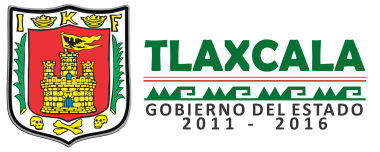 DEPENDENCIA O ENTIDAD: DEPENDENCIA O ENTIDAD: DEPENDENCIA O ENTIDAD: 06 OFICIALÍA MAYOR DE GOBIERNO06 OFICIALÍA MAYOR DE GOBIERNO06 OFICIALÍA MAYOR DE GOBIERNO06 OFICIALÍA MAYOR DE GOBIERNOPARTIDACONCEPTOCONCEPTOEJERCIDOPRIMER TRIMESTRESEGUNDO TRIMESTRETERCER TRIMESTRE1000SERVICIOS PERSONALES1131SUELDOS A FUNCIONARIOSSUELDOS A FUNCIONARIOS1,653,896.33509,742.45575,734.28568,419.601132SUELDOS AL PERSONALSUELDOS AL PERSONAL7,435,245.912,337,986.972,610,265.812,486,993.131133SUELDOS A TRABAJADORESSUELDOS A TRABAJADORES15,145,881.974,805,652.125,304,855.285,035,374.571134SUELDOS INTERINOSSUELDOS INTERINOS414,911.95105,870.23144,040.66165,001.061211HONORARIOS ASIMILABLES A SALARIOSHONORARIOS ASIMILABLES A SALARIOS8,822,444.362,787,903.132,944,196.903,090,344.331212ADICIONES A LOS HONORARIOS ASIMILABLES A SALARIOSADICIONES A LOS HONORARIOS ASIMILABLES A SALARIOS2,699,681.522,031,336.45208,233.13460,111.941312PRIMA QUINQUENAL A TRABAJADORESPRIMA QUINQUENAL A TRABAJADORES2,045,283.23657,022.40704,822.59683,438.241314ASIGNACIÓN DE QUINQUENIO TRABAJADORESASIGNACIÓN DE QUINQUENIO TRABAJADORES346,944.90115,286.56117,599.62114,058.721321PRIMA VACACIONAL A FUNCIONARIOSPRIMA VACACIONAL A FUNCIONARIOS168,288.5851,027.6555,350.2661,910.671322PRIMA VACACIONAL AL PERSONALPRIMA VACACIONAL AL PERSONAL369,816.26117,121.70124,264.99128,429.571323PRIMA VACACIONAL A TRABAJADORESPRIMA VACACIONAL A TRABAJADORES863,723.13273,599.92292,365.50297,757.711326GRATIFICACIÓN FIN DE AÑO FUNCIONARIOSGRATIFICACIÓN FIN DE AÑO FUNCIONARIOS560,962.04170,092.88184,500.73206,368.431327GRATIFICACIÓN FIN DE AÑO AL PERSONALGRATIFICACIÓN FIN DE AÑO AL PERSONAL1,366,171.97436,279.98457,721.86472,170.131328GRATIFICACIÓN FIN DE AÑO A TRABAJADORESGRATIFICACIÓN FIN DE AÑO A TRABAJADORES2,879,075.42911,995.78974,551.94992,527.701332HORAS EXTRAORDINARIAS AL PERSONALHORAS EXTRAORDINARIAS AL PERSONAL23,906.9623,906.960.000.001333HORAS EXTRAORDINARIAS A TRABAJADORESHORAS EXTRAORDINARIAS A TRABAJADORES32,362.237,487.0013,547.4411,327.791341COMPENSACIONES Y OTRAS PRESTACIONES A FUNCIONARIOSCOMPENSACIONES Y OTRAS PRESTACIONES A FUNCIONARIOS9,131,481.208,373,115.16137,121.52621,244.521342COMPENSACIONES AL PERSONALCOMPENSACIONES AL PERSONAL2,392,495.111,787,295.82198,709.89406,489.401343COMPENSACIONES A TRABAJADORESCOMPENSACIONES A TRABAJADORES148,465.1942,464.7737,463.4668,536.961431CUOTAS SEGURO DE RETIRO A FUNCIONARIOSCUOTAS SEGURO DE RETIRO A FUNCIONARIOS429,841.15135,656.12143,391.85150,793.181432CUOTAS SEGURO DE RETIRO AL PERSONALCUOTAS SEGURO DE RETIRO AL PERSONAL392,557.82129,886.23132,898.05129,773.541441CUOTAS SEGURO DE VIDA A FUNCIONARIOSCUOTAS SEGURO DE VIDA A FUNCIONARIOS23,864.520.000.0023,864.521442CUOTAS SEGURO DE VIDA AL PERSONALCUOTAS SEGURO DE VIDA AL PERSONAL162,840.240.000.00162,840.241443CUOTAS SEGURO DE VIDA A TRABAJADORESCUOTAS SEGURO DE VIDA A TRABAJADORES419,734.740.000.00419,734.741521 INDEMNIZACIÓN Y LIQUIDACIÓN A FUNCIONARIOS INDEMNIZACIÓN Y LIQUIDACIÓN A FUNCIONARIOS0.000.000.000.001522INDEMNIZACIÓN Y LIQUIDACIÓN AL PERSONALINDEMNIZACIÓN Y LIQUIDACIÓN AL PERSONAL336,985.810.00274,853.3162,132.501523INDEMNIZACIÓN Y LIQUIDACIÓN A TRABAJADORESINDEMNIZACIÓN Y LIQUIDACIÓN A TRABAJADORES0.000.000.000.001531MES PREJUBILATORIOMES PREJUBILATORIO16,414.620.004,672.0411,742.581534PENSIÓNPENSIÓN782,312.26275,685.66247,956.22258,670.381541AYUDA PARA PASAJESAYUDA PARA PASAJES302,107.50100,665.00100,916.25100,526.251542APOYO CANASTAAPOYO CANASTA139,500.000.00138,000.001,500.001544DÍAS ECONÓMICOS A FUNCIONARIOSDÍAS ECONÓMICOS A FUNCIONARIOS105,133.02105,133.020.000.001545DÍAS ECONÓMICOS AL PERSONALDÍAS ECONÓMICOS AL PERSONAL232,434.69232,434.690.000.001546DÍAS ECONÓMICOS A TRABAJADORESDÍAS ECONÓMICOS A TRABAJADORES386,466.82386,466.820.000.001549INCENTIVO AL AHORRO DE LOS FUNCIONARIOSINCENTIVO AL AHORRO DE LOS FUNCIONARIOS248,243.2179,061.1182,943.0886,239.02154A.INCENTIVO AL AHORRO DEL PERSONALINCENTIVO AL AHORRO DEL PERSONAL365,311.48120,679.79122,908.88121,722.81154B.INCENTIVO AL AHORRO DE LOS TRABAJADORESINCENTIVO AL AHORRO DE LOS TRABAJADORES490,893.91163,645.65163,987.41163,260.85154C.INCENTIVO AL AHORRO DE LOS INTERINOSINCENTIVO AL AHORRO DE LOS INTERINOS13,485.633,637.684,560.915,287.04154D.ANIVERSARIO DÍA DEL TRABAJOANIVERSARIO DÍA DEL TRABAJO156,000.000.00156,000.000.00154K.SERVICIO MÉDICO A FUNCIONARIOSSERVICIO MÉDICO A FUNCIONARIOS302,652.5813,648.21143,513.36145,491.01154L.SERVICIO MEDICO AL PERSONALSERVICIO MEDICO AL PERSONAL1,202,165.5271,196.68579,848.40551,120.44154M.SERVICIO MÉDICO A TRABAJADORESSERVICIO MÉDICO A TRABAJADORES5,937,202.56213,551.223,372,118.212,351,533.131551APOYOS A LA CAPACITACIÓN DE LOS SERVIDORES PÚBLICOSAPOYOS A LA CAPACITACIÓN DE LOS SERVIDORES PÚBLICOS262,708.8187,545.6987,751.1387,411.991591CUOTAS DESPENSA A FUNCIONARIOSCUOTAS DESPENSA A FUNCIONARIOS281,616.0085,725.1599,001.8996,888.961592CUOTAS DESPENSA AL PERSONALCUOTAS DESPENSA AL PERSONAL1,589,154.97493,178.12562,395.48533,581.371593CUOTAS DESPENSA A TRABAJADORESCUOTAS DESPENSA A TRABAJADORES6,217,533.121,461,028.593,136,508.191,619,996.341594CUOTAS DESPENSA INTERINOSCUOTAS DESPENSA INTERINOS129,995.1835,868.4744,932.4949,194.221599PERCEPCIÓN COMPLEMENTARIA FUNCIONARIOSPERCEPCIÓN COMPLEMENTARIA FUNCIONARIOS1,657,324.35509,740.49579,167.62568,416.24159D.OTRAS PERCEPCIONES A TRABAJADORESOTRAS PERCEPCIONES A TRABAJADORES535,999.352,751.97310,710.47222,536.91159F.APORTACIÓN A PENSIONES DE FUNCIONARIOSAPORTACIÓN A PENSIONES DE FUNCIONARIOS297,702.4891,753.49103,632.65102,316.34159G.APORTACIÓN A PENSIONES DEL PERSONALAPORTACIÓN A PENSIONES DEL PERSONAL1,338,253.02420,838.65469,754.44447,659.93159H.APORTACIÓN A PENSIONES POR TRABAJADORESAPORTACIÓN A PENSIONES POR TRABAJADORES2,727,610.02865,085.88954,492.35908,031.79159J.BONO ANUAL A FUNCIONARIOSBONO ANUAL A FUNCIONARIOS373,974.62113,395.12123,000.44137,579.06159K.BONO ANUAL AL PERSONALBONO ANUAL AL PERSONAL821,813.42260,268.48276,144.57285,400.37159L.BONO ANUAL A TRABAJADORESBONO ANUAL A TRABAJADORES1,912,882.81601,494.86649,702.18661,685.77159M.BONO ANUAL INTERINOSBONO ANUAL INTERINOS44,666.1310,424.9615,469.6118,771.56159N.ADICIÓN A LAS CUOTAS SEGURO DE RETIRO A FUNCIONARIOSADICIÓN A LAS CUOTAS SEGURO DE RETIRO A FUNCIONARIOS246,361.83125,398.8660,338.7560,624.22159O.ADICION A LAS CUOTAS SEGURO DE RETIRO AL PERSONALADICION A LAS CUOTAS SEGURO DE RETIRO AL PERSONAL172,713.2081,951.1846,229.0644,532.961711ESTÍMULOS POR AÑOS DE SERVICIOESTÍMULOS POR AÑOS DE SERVICIO329,835.000.00329,835.000.000.000.000.00TOTAL 1000  SERVICIOS PERSONALES TOTAL 1000  SERVICIOS PERSONALES TOTAL 1000  SERVICIOS PERSONALES 87,887,330.6532,822,985.7728,602,980.1526,461,364.732000MATERIALES Y SUMINISTROS2111MATERIALES, ÚTILES Y EQUIPOS MENORES DE OFICINAMATERIALES, ÚTILES Y EQUIPOS MENORES DE OFICINA586,557.40156,875.70126,754.84302,926.862121MATERIALES Y ÚTILES DE IMPRESIÓN Y REPRODUCCIÓNMATERIALES Y ÚTILES DE IMPRESIÓN Y REPRODUCCIÓN166,002.1652,756.8082,711.0030,534.362141MATERIALES, ÚTILES Y EQUIPOS MENORES DE TECNOLOGÍAS DE LA INFORMACIÓN Y COMUNICACIONESMATERIALES, ÚTILES Y EQUIPOS MENORES DE TECNOLOGÍAS DE LA INFORMACIÓN Y COMUNICACIONES368,420.4623,513.52130,171.83214,735.112151MATERIAL IMPRESO E INFORMACIÓN DIGITALMATERIAL IMPRESO E INFORMACIÓN DIGITAL120,134.2048,140.0071,994.200.002161MATERIAL DE LIMPIEZAMATERIAL DE LIMPIEZA196,724.0318,907.096,265.03171,551.912181MATERIALES PARA EL REGISTRO E IDENTIFICACIÓN DE BIENES Y PERSONASMATERIALES PARA EL REGISTRO E IDENTIFICACIÓN DE BIENES Y PERSONAS1,344,150.000.000.001,344,150.002211PRODUCTOS ALIMENTICIOS PARA PERSONASPRODUCTOS ALIMENTICIOS PARA PERSONAS580,331.26174,349.57175,869.61230,112.082231UTENSILIOS PARA EL SERVICIO DE ALIMENTACIÓNUTENSILIOS PARA EL SERVICIO DE ALIMENTACIÓN3,262.010.001,624.001,638.012411PRODUCTOS MINERALES NO METÁLICOSPRODUCTOS MINERALES NO METÁLICOS0.000.000.000.002421CEMENTO Y PRODUCTOS DE CONCRETOCEMENTO Y PRODUCTOS DE CONCRETO2,768.940.002,275.94493.002431CAL, YESO Y PRODUCTOS DE YESOCAL, YESO Y PRODUCTOS DE YESO1,439.440.001,184.24255.202441MADERA Y PRODUCTOS DE MADERAMADERA Y PRODUCTOS DE MADERA10,260.640.000.0010,260.642461MATERIAL ELÉCTRICO Y ELECTRÓNICOMATERIAL ELÉCTRICO Y ELECTRÓNICO111,481.243,533.1035,540.8472,407.302471ARTÍCULOS METÁLICOS PARA LA CONSTRUCCIÓNARTÍCULOS METÁLICOS PARA LA CONSTRUCCIÓN62,914.6414,647.3020,176.8728,090.472491OTROS MATERIALES Y ARTÍCULOS DE CONSTRUCCIÓN Y REPARACIÓNOTROS MATERIALES Y ARTÍCULOS DE CONSTRUCCIÓN Y REPARACIÓN134,189.0929,969.8542,805.3261,413.922531MEDICINAS Y PRODUCTOS FARMACÉUTICOSMEDICINAS Y PRODUCTOS FARMACÉUTICOS0.000.000.000.002541MATERIALES, ACCESORIOS Y SUMINISTROS MÉDICOSMATERIALES, ACCESORIOS Y SUMINISTROS MÉDICOS3,063.400.001,063.402,000.002561FIBRAS SINTÉTICAS, HULES, PLÁSTICOS Y DERIVADOSFIBRAS SINTÉTICAS, HULES, PLÁSTICOS Y DERIVADOS14,652.850.005,322.199,330.662591OTROS PRODUCTOS QUÍMICOSOTROS PRODUCTOS QUÍMICOS4,370.880.004,370.880.002611COMBUSTIBLES, LUBRICANTES Y ADITIVOSCOMBUSTIBLES, LUBRICANTES Y ADITIVOS321,933.0294,002.99108,117.03119,813.002711VESTUARIO Y UNIFORMESVESTUARIO Y UNIFORMES282,094.60121,243.20146,931.4013,920.002721PRENDAS DE SEGURIDAD Y PROTECCIÓN PERSONALPRENDAS DE SEGURIDAD Y PROTECCIÓN PERSONAL8,978.240.000.008,978.242731ARTÍCULOS DEPORTIVOSARTÍCULOS DEPORTIVOS10,440.168,057.162,383.000.002741PRODUCTOS TEXTILESPRODUCTOS TEXTILES28.010.000.0028.012751BLANCOS Y OTROS PRODUCTOS TEXTILES, EXCEPTO PRENDAS DE VESTIRBLANCOS Y OTROS PRODUCTOS TEXTILES, EXCEPTO PRENDAS DE VESTIR29,092.800.0029,092.800.002911HERRAMIENTAS MENORESHERRAMIENTAS MENORES7,139.220.00661.206,478.022921REFACCIONES Y ACCESORIOS MENORES DE EDIFICIOSREFACCIONES Y ACCESORIOS MENORES DE EDIFICIOS16,731.640.0010,816.885,914.762931REFACCIONES Y ACCESORIOS MENORES DE MOBILIARIO Y EQUIPO DE ADMINISTRACIÓN, EDUCACIONAL Y RECREATIVOREFACCIONES Y ACCESORIOS MENORES DE MOBILIARIO Y EQUIPO DE ADMINISTRACIÓN, EDUCACIONAL Y RECREATIVO0.000.000.000.002941REFACCIONES Y ACCESORIOS MENORES DE EQUIPO DE CÓMPUTO Y TECNOLOGÍAS DE LA INFORMACIÓNREFACCIONES Y ACCESORIOS MENORES DE EQUIPO DE CÓMPUTO Y TECNOLOGÍAS DE LA INFORMACIÓN11,849.79545.20586.2410,718.352951REFACCIONES Y ACCESORIOS MENORES DE EQUIPO E INSTRUMENTAL MÉDICO Y DE LABORATORIOREFACCIONES Y ACCESORIOS MENORES DE EQUIPO E INSTRUMENTAL MÉDICO Y DE LABORATORIO4,687.830.000.004,687.832961REFACCIONES Y ACCESORIOS MENORES DE EQUIPO DE TRANSPORTEREFACCIONES Y ACCESORIOS MENORES DE EQUIPO DE TRANSPORTE56,111.3725,764.4528,561.921,785.002981REFACCIONES Y ACCESORIOS MENORES DE MAQUINARIA Y OTROS EQUIPOSREFACCIONES Y ACCESORIOS MENORES DE MAQUINARIA Y OTROS EQUIPOS0.000.000.000.002991REFACCIONES Y OTROS ACCESORIOS MENORES DE OTROS BIENES MUEBLESREFACCIONES Y OTROS ACCESORIOS MENORES DE OTROS BIENES MUEBLES11,601.160.007,093.404,507.76TOTAL 2000 MATERIALES Y SUMINISTROSTOTAL 2000 MATERIALES Y SUMINISTROSTOTAL 2000 MATERIALES Y SUMINISTROS4,471,410.48772,305.931,042,374.062,656,730.493000SERVICIOS GENERALES3111ENERGÍA ELÉCTRICAENERGÍA ELÉCTRICA577,900.09196,940.88169,840.57211,118.643121GASGAS11,918.662,902.515,942.203,073.953131AGUAAGUA23,792.600.001,577.0022,215.603141TELEFONÍA TRADICIONALTELEFONÍA TRADICIONAL754,765.38156,740.66124,730.93473,293.793151TELEFONÍA CELULARTELEFONÍA CELULAR47,718.5215,655.5216,379.4615,683.543161SERVICIOS DE TELECOMUNICACIONES Y SATÉLITESSERVICIOS DE TELECOMUNICACIONES Y SATÉLITES1,910.05620.02930.03360.003171SERVICIOS DE ACCESO DE INTERNET, REDES Y PROCESAMIENTO DE INFORMACIÓNSERVICIOS DE ACCESO DE INTERNET, REDES Y PROCESAMIENTO DE INFORMACIÓN147,957.3061,078.4013,125.6873,753.223181SERVICIOS POSTALES Y TELEGRÁFICOSSERVICIOS POSTALES Y TELEGRÁFICOS37,434.790.0023,115.0514,319.743221ARRENDAMIENTO DE EDIFICIOSARRENDAMIENTO DE EDIFICIOS583,725.04218,896.89218,896.89145,931.263231ARRENDAMIENTO DE MOBILIARIO Y EQUIPO DE ADMINISTRACIÓN, EDUCACIONAL Y RECREATIVOARRENDAMIENTO DE MOBILIARIO Y EQUIPO DE ADMINISTRACIÓN, EDUCACIONAL Y RECREATIVO0.000.000.000.003251ARRENDAMIENTO DE EQUIPO DE TRANSPORTEARRENDAMIENTO DE EQUIPO DE TRANSPORTE72,500.000.0070,180.002,320.003291OTROS ARRENDAMIENTOSOTROS ARRENDAMIENTOS51,456.4038,650.002,770.0010,036.403311SERVICIOS LEGALES, DE CONTABILIDAD, AUDITORÍA Y RELACIONADOSSERVICIOS LEGALES, DE CONTABILIDAD, AUDITORÍA Y RELACIONADOS1,494.340.001,494.340.003331SERVICIOS DE CONSULTORÍA ADMINISTRATIVA, PROCESOS, TÉCNICA Y EN TECNOLOGÍAS DE LA INFORMACIÓNSERVICIOS DE CONSULTORÍA ADMINISTRATIVA, PROCESOS, TÉCNICA Y EN TECNOLOGÍAS DE LA INFORMACIÓN497,010.0088,160.000.00408,850.003361SERVICIOS DE APOYO ADMINISTRATIVO, TRADUCCIÓN, FOTOCOPIADO E IMPRESIÓNSERVICIOS DE APOYO ADMINISTRATIVO, TRADUCCIÓN, FOTOCOPIADO E IMPRESIÓN377,155.990.00158,357.98218,798.013431SERVICIOS DE RECAUDACIÓN, TRASLADO Y CUSTODIA DE VALORESSERVICIOS DE RECAUDACIÓN, TRASLADO Y CUSTODIA DE VALORES1,013.26160.08348.58504.603451SEGURO DE BIENES PATRIMONIALESSEGURO DE BIENES PATRIMONIALES408,123.730.000.00408,123.733461ALMACENAJE, ENVASE Y EMBALAJEALMACENAJE, ENVASE Y EMBALAJE85,260.000.000.0085,260.003481COMISIONES POR VENTASCOMISIONES POR VENTAS1,104.00354.32342.47407.213511CONSERVACIÓN Y MANTENIMIENTO MENOR DE INMUEBLESCONSERVACIÓN Y MANTENIMIENTO MENOR DE INMUEBLES418,954.2631,245.64176,473.22211,235.403521INSTALACIÓN, REPARACIÓN Y MANTENIMIENTO DE MOBILIARIO Y EQUIPO DE ADMINISTRACIÓN, EDUCACIONAL Y RECREATIVOINSTALACIÓN, REPARACIÓN Y MANTENIMIENTO DE MOBILIARIO Y EQUIPO DE ADMINISTRACIÓN, EDUCACIONAL Y RECREATIVO33,350.0014,442.008,584.0010,324.003531INSTALACIÓN, REPARACIÓN Y MANTENIMIENTO DE EQUIPO DE CÓMPUTO Y TECNOLOGÍA DE LA INFORMACIÓNINSTALACIÓN, REPARACIÓN Y MANTENIMIENTO DE EQUIPO DE CÓMPUTO Y TECNOLOGÍA DE LA INFORMACIÓN20,963.520.000.0020,963.523551REPARACIÓN Y MANTENIMIENTO DE EQUIPO DE TRANSPORTEREPARACIÓN Y MANTENIMIENTO DE EQUIPO DE TRANSPORTE366,401.6082,503.32120,665.49163,232.793571INSTALACIÓN, REPARACIÓN Y MANTENIMIENTO DE MAQUINARIA, OTROS EQUIPOS Y HERRAMIENTAINSTALACIÓN, REPARACIÓN Y MANTENIMIENTO DE MAQUINARIA, OTROS EQUIPOS Y HERRAMIENTA5,869.600.000.005,869.603581SERVICIOS DE LIMPIEZA Y MANEJO DE DESECHOSSERVICIOS DE LIMPIEZA Y MANEJO DE DESECHOS15,742.360.000.0015,742.363591SERVICIOS DE JARDINERÍA Y FUMIGACIÓNSERVICIOS DE JARDINERÍA Y FUMIGACIÓN30,682.004,060.0021,924.004,698.003641SERVICIOS DE REVELADO DE FOTOGRAFÍASSERVICIOS DE REVELADO DE FOTOGRAFÍAS0.000.000.000.003711PASAJES AÉREOSPASAJES AÉREOS2,709.000.002,709.000.003721PASAJES TERRESTRESPASAJES TERRESTRES36,293.503,991.5015,266.5017,035.503751VIÁTICOS EN EL PAÍSVIÁTICOS EN EL PAÍS35,171.074,120.0023,728.567,322.513821GASTOS DE ORDEN SOCIAL Y CULTURALGASTOS DE ORDEN SOCIAL Y CULTURAL1,575,219.76287,729.00196,627.981,090,862.783911SERVICIOS FUNERARIOS Y DE CEMENTERIOSSERVICIOS FUNERARIOS Y DE CEMENTERIOS5,104.000.000.005,104.003921IMPUESTOS Y DERECHOSIMPUESTOS Y DERECHOS45,909.9943,569.002,000.00340.993981IMPUESTOS SOBRE NOMINAS Y OTROS QUE SE DERIVEN DE UNA RELACIÓN LABORALIMPUESTOS SOBRE NOMINAS Y OTROS QUE SE DERIVEN DE UNA RELACIÓN LABORAL1,177,392.810.00842,792.39334,600.42TOTAL 3000  SERVICIOS GENERALESTOTAL 3000  SERVICIOS GENERALESTOTAL 3000  SERVICIOS GENERALES7,452,003.621,251,819.742,218,802.323,981,381.564000TRANSFERENCIAS, ASIGNACIONES, SUBSIDIOS Y OTRAS AYUDASTRANSFERENCIAS, ASIGNACIONES, SUBSIDIOS Y OTRAS AYUDAS4111ASIGNACIONES PRESUPUESTARIAS AL PODER EJECUTIVOASIGNACIONES PRESUPUESTARIAS AL PODER EJECUTIVO8,000,015.098,000,000.0015.090.004451AYUDAS SOCIALES A INSTITUCIONES SIN FINES DE LUCROAYUDAS SOCIALES A INSTITUCIONES SIN FINES DE LUCRO2,500,000.000.002,500,000.000.00TOTAL 4000 TRANSFERENCIAS, ASIGNACIONES, SUBSIDIOS Y OTRAS AYUDASTOTAL 4000 TRANSFERENCIAS, ASIGNACIONES, SUBSIDIOS Y OTRAS AYUDASTOTAL 4000 TRANSFERENCIAS, ASIGNACIONES, SUBSIDIOS Y OTRAS AYUDAS10,500,015.098,000,000.002,500,015.090.005000BIENES MUEBLES, INMUEBLES E INTANGIBLESBIENES MUEBLES, INMUEBLES E INTANGIBLES5151EQUIPO DE CÓMPUTO Y DE TECNOLOGÍAS DE LA INFORMACIÓNEQUIPO DE CÓMPUTO Y DE TECNOLOGÍAS DE LA INFORMACIÓN108,950.750.000.00108,950.755311EQUIPO MÉDICO Y DE LABORATORIOEQUIPO MÉDICO Y DE LABORATORIO29,812.000.000.0029,812.005411VEHÍCULOS Y EQUIPO TERRESTREVEHÍCULOS Y EQUIPO TERRESTRE0.000.000.000.005691OTROS EQUIPOSOTROS EQUIPOS9,832.080.009,832.080.005811TERRENOSTERRENOS11,307,890.000.0011,307,890.000.005911SOFTWARESOFTWARE677,285.79677,285.790.000.000.009,832.080.00TOTAL 5000 BIENES MUEBLES, INMUEBLES E INTANGIBLESTOTAL 5000 BIENES MUEBLES, INMUEBLES E INTANGIBLESTOTAL 5000 BIENES MUEBLES, INMUEBLES E INTANGIBLES12,133,770.62677,285.7911,327,554.16138,762.75TOTAL OFICIALÍA MAYOR DE GOBIERNOTOTAL OFICIALÍA MAYOR DE GOBIERNOTOTAL OFICIALÍA MAYOR DE GOBIERNO122,444,530.4643,524,397.2345,691,725.7833,238,239.53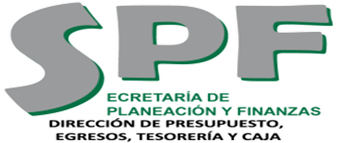 DEPENDENCIA O ENTIDAD: DEPENDENCIA O ENTIDAD: DEPENDENCIA O ENTIDAD: 08 SECRETARÍA DE PLANEACIÓN Y FINANZAS08 SECRETARÍA DE PLANEACIÓN Y FINANZAS08 SECRETARÍA DE PLANEACIÓN Y FINANZAS08 SECRETARÍA DE PLANEACIÓN Y FINANZASPARTIDACONCEPTOCONCEPTOEJERCIDOPRIMER TRIMESTRESEGUNDO TRIMESTRETERCER TRIMESTRE1000SERVICIOS PERSONALES1131SUELDOS A FUNCIONARIOSSUELDOS A FUNCIONARIOS4,664,730.661,481,797.411,630,884.451,552,048.801132SUELDOS AL PERSONALSUELDOS AL PERSONAL13,563,558.214,253,166.454,933,302.324,377,089.441133SUELDOS A TRABAJADORESSUELDOS A TRABAJADORES8,654,092.142,753,760.963,017,276.212,883,054.971134SUELDOS INTERINOSSUELDOS INTERINOS121,409.8433,108.7644,040.4344,260.651211HONORARIOS ASIMILABLES A SALARIOSHONORARIOS ASIMILABLES A SALARIOS348,795.6969,399.08144,776.87134,619.741212ADICIONES A LOS HONORARIOS ASIMILABLES A SALARIOSADICIONES A LOS HONORARIOS ASIMILABLES A SALARIOS981,232.13485,230.71183,132.93312,868.491312PRIMA QUINQUENAL A TRABAJADORESPRIMA QUINQUENAL A TRABAJADORES1,220,591.82388,097.22417,693.86414,800.741314ASIGNACIÓN DE QUINQUENIO TRABAJADORESASIGNACIÓN DE QUINQUENIO TRABAJADORES150,606.0853,843.2051,217.8745,545.011321PRIMA VACACIONAL A FUNCIONARIOSPRIMA VACACIONAL A FUNCIONARIOS461,741.16148,204.35154,874.52158,662.291322PRIMA VACACIONAL AL PERSONALPRIMA VACACIONAL AL PERSONAL654,026.35210,125.01218,570.28225,331.061323PRIMA VACACIONAL A TRABAJADORESPRIMA VACACIONAL A TRABAJADORES492,070.55156,499.18166,276.63169,294.741326GRATIFICACIÓN FIN DE AÑO FUNCIONARIOSGRATIFICACIÓN FIN DE AÑO FUNCIONARIOS1,539,137.20494,016.71516,247.82528,872.671327GRATIFICACIÓN FIN DE AÑO AL PERSONALGRATIFICACIÓN FIN DE AÑO AL PERSONAL2,180,085.96700,411.55728,567.14751,107.271328GRATIFICACIÓN FIN DE AÑO A TRABAJADORESGRATIFICACIÓN FIN DE AÑO A TRABAJADORES1,640,232.80521,661.11554,255.05564,316.641333HORAS EXTRAORDINARIAS A TRABAJADORESHORAS EXTRAORDINARIAS A TRABAJADORES162,737.110.00162,737.110.001341COMPENSACIONES Y OTRAS PRESTACIONES A FUNCIONARIOSCOMPENSACIONES Y OTRAS PRESTACIONES A FUNCIONARIOS1,748,042.00156,405.00230,924.001,360,713.001342COMPENSACIONES AL PERSONALCOMPENSACIONES AL PERSONAL554,973.0050,016.6076,903.70428,052.701343COMPENSACIONES A TRABAJADORESCOMPENSACIONES A TRABAJADORES16,731.7915,950.00781.790.001371ASIGNACIÓN POR ACTOS DE FISCALIZACIÓNASIGNACIÓN POR ACTOS DE FISCALIZACIÓN7,297,099.282,106,440.172,499,798.332,690,860.781431CUOTAS SEGURO DE RETIRO A FUNCIONARIOSCUOTAS SEGURO DE RETIRO A FUNCIONARIOS1,235,400.29402,518.03413,050.78419,831.481432CUOTAS SEGURO DE RETIRO AL PERSONALCUOTAS SEGURO DE RETIRO AL PERSONAL630,919.57207,797.26206,129.40216,992.911441CUOTAS SEGURO DE VIDA A FUNCIONARIOSCUOTAS SEGURO DE VIDA A FUNCIONARIOS78,612.520.000.0078,612.521442CUOTAS SEGURO DE VIDA AL PERSONALCUOTAS SEGURO DE VIDA AL PERSONAL240,048.980.000.00240,048.981443CUOTAS SEGURO DE VIDA A TRABAJADORESCUOTAS SEGURO DE VIDA A TRABAJADORES240,048.980.000.00240,048.981521 INDEMNIZACIÓN Y LIQUIDACIÓN A FUNCIONARIOS INDEMNIZACIÓN Y LIQUIDACIÓN A FUNCIONARIOS0.000.000.000.001522INDEMNIZACIÓN Y LIQUIDACIÓN AL PERSONALINDEMNIZACIÓN Y LIQUIDACIÓN AL PERSONAL82,437.790.0075,145.497,292.301531MES PREJUBILATORIOMES PREJUBILATORIO2,384.402,384.400.000.001541AYUDA PARA PASAJESAYUDA PARA PASAJES172,785.0057,780.0057,468.7557,536.251542APOYO CANASTAAPOYO CANASTA78,000.000.0076,500.001,500.001543OTRAS PRESTACIONESOTRAS PRESTACIONES172,698.4218,486.76118,343.9135,867.751544DÍAS ECONÓMICOS A FUNCIONARIOSDÍAS ECONÓMICOS A FUNCIONARIOS296,410.29296,410.290.000.001545DÍAS ECONÓMICOS AL PERSONALDÍAS ECONÓMICOS AL PERSONAL407,607.35416,948.35-9,341.000.001546DÍAS ECONÓMICOS A TRABAJADORESDÍAS ECONÓMICOS A TRABAJADORES245,286.27245,286.270.000.001549INCENTIVO AL AHORRO DE LOS FUNCIONARIOSINCENTIVO AL AHORRO DE LOS FUNCIONARIOS709,859.41233,602.82237,130.67239,125.92154A.INCENTIVO AL AHORRO DEL PERSONALINCENTIVO AL AHORRO DEL PERSONAL623,711.02208,858.32203,998.90210,853.80154B.INCENTIVO AL AHORRO DE LOS TRABAJADORESINCENTIVO AL AHORRO DE LOS TRABAJADORES280,173.3093,609.5593,228.8693,334.89154C.INCENTIVO AL AHORRO DE LOS INTERINOSINCENTIVO AL AHORRO DE LOS INTERINOS3,969.541,137.671,383.381,448.49154D.ANIVERSARIO DÍA DEL TRABAJOANIVERSARIO DÍA DEL TRABAJO88,920.000.0088,920.000.00154K.SERVICIO MÉDICO A FUNCIONARIOSSERVICIO MÉDICO A FUNCIONARIOS638,463.6754,167.75377,599.52206,696.40154L.SERVICIO MEDICO AL PERSONALSERVICIO MEDICO AL PERSONAL2,155,425.05204,426.551,338,860.95612,137.55154M.SERVICIO MÉDICO A TRABAJADORESSERVICIO MÉDICO A TRABAJADORES3,298,296.47154,522.272,125,478.461,018,295.741551APOYOS A LA CAPACITACIÓN DE LOS SERVIDORES PÚBLICOSAPOYOS A LA CAPACITACIÓN DE LOS SERVIDORES PÚBLICOS267,918.4977,080.3691,549.7299,288.411591CUOTAS DESPENSA A FUNCIONARIOSCUOTAS DESPENSA A FUNCIONARIOS871,080.13274,266.05307,012.28289,801.801592CUOTAS DESPENSA AL PERSONALCUOTAS DESPENSA AL PERSONAL2,625,226.90837,385.01909,208.77878,633.121593CUOTAS DESPENSA A TRABAJADORESCUOTAS DESPENSA A TRABAJADORES3,742,793.60838,582.451,976,865.38927,345.771594CUOTAS DESPENSA INTERINOSCUOTAS DESPENSA INTERINOS50,162.4913,879.3118,116.5018,166.681599PERCEPCIÓN COMPLEMENTARIA FUNCIONARIOSPERCEPCIÓN COMPLEMENTARIA FUNCIONARIOS4,662,505.991,481,791.471,628,676.071,552,038.45159D.OTRAS PERCEPCIONES A TRABAJADORESOTRAS PERCEPCIONES A TRABAJADORES523,886.322,689.77303,688.72217,507.83159F.APORTACIÓN A PENSIONES DE FUNCIONARIOSAPORTACIÓN A PENSIONES DE FUNCIONARIOS839,654.89266,722.86293,560.74279,371.29159G.APORTACIÓN A PENSIONES DEL PERSONALAPORTACIÓN A PENSIONES DEL PERSONAL2,375,149.33754,231.83827,860.10793,057.40159H.APORTACIÓN A PENSIONES POR TRABAJADORESAPORTACIÓN A PENSIONES POR TRABAJADORES1,558,499.21496,108.11543,434.96518,956.14159J.BONO ANUAL A FUNCIONARIOSBONO ANUAL A FUNCIONARIOS1,026,091.14329,344.01344,165.03352,582.10159K.BONO ANUAL AL PERSONALBONO ANUAL AL PERSONAL1,453,392.73466,941.71485,712.47500,738.55159L.BONO ANUAL A TRABAJADORESBONO ANUAL A TRABAJADORES1,091,185.75345,470.18369,503.98376,211.59159M.BONO ANUAL INTERINOSBONO ANUAL INTERINOS13,617.783,676.364,914.265,027.16159N.ADICIÓN A LAS CUOTAS SEGURO DE RETIRO A FUNCIONARIOSADICIÓN A LAS CUOTAS SEGURO DE RETIRO A FUNCIONARIOS637,306.28320,065.57160,071.79157,168.92159O.ADICION A LAS CUOTAS SEGURO DE RETIRO AL PERSONALADICION A LAS CUOTAS SEGURO DE RETIRO AL PERSONAL275,525.59130,679.2670,322.9174,523.421711ESTÍMULOS POR AÑOS DE SERVICIOESTÍMULOS POR AÑOS DE SERVICIO155,715.000.00155,715.000.00TOTAL 1000  SERVICIOS PERSONALES TOTAL 1000  SERVICIOS PERSONALES TOTAL 1000  SERVICIOS PERSONALES 80,303,063.7123,314,984.0729,626,538.0627,361,541.582000MATERIALES Y SUMINISTROS2111MATERIALES, ÚTILES Y EQUIPOS MENORES DE OFICINAMATERIALES, ÚTILES Y EQUIPOS MENORES DE OFICINA3,498,739.0527,404.681,360,428.882,110,905.492121MATERIALES Y ÚTILES DE IMPRESIÓN Y REPRODUCCIÓNMATERIALES Y ÚTILES DE IMPRESIÓN Y REPRODUCCIÓN14,827.250.005,468.829,358.432141MATERIALES, ÚTILES Y EQUIPOS MENORES DE TECNOLOGÍAS DE LA INFORMACIÓN Y COMUNICACIONESMATERIALES, ÚTILES Y EQUIPOS MENORES DE TECNOLOGÍAS DE LA INFORMACIÓN Y COMUNICACIONES5,991,261.560.003,787,617.722,203,643.842151MATERIAL IMPRESO E INFORMACIÓN DIGITALMATERIAL IMPRESO E INFORMACIÓN DIGITAL66,358.553,000.2145,883.5517,474.792161MATERIAL DE LIMPIEZAMATERIAL DE LIMPIEZA764,588.400.00302,739.59461,848.812211PRODUCTOS ALIMENTICIOS PARA PERSONASPRODUCTOS ALIMENTICIOS PARA PERSONAS375,872.1735,550.04188,988.69151,333.442231UTENSILIOS PARA EL SERVICIO DE ALIMENTACIÓNUTENSILIOS PARA EL SERVICIO DE ALIMENTACIÓN1,368.000.000.001,368.002451VIDRIO Y PRODUCTOS DE VIDRIOVIDRIO Y PRODUCTOS DE VIDRIO700.000.000.00700.002461MATERIAL ELÉCTRICO Y ELECTRÓNICOMATERIAL ELÉCTRICO Y ELECTRÓNICO78,374.7710,644.374,369.6363,360.772471ARTÍCULOS METÁLICOS PARA LA CONSTRUCCIÓNARTÍCULOS METÁLICOS PARA LA CONSTRUCCIÓN684.490.000.00684.492481MATERIALES COMPLEMENTARIOSMATERIALES COMPLEMENTARIOS288.510.000.00288.512491OTROS MATERIALES Y ARTÍCULOS DE CONSTRUCCIÓN Y REPARACIÓNOTROS MATERIALES Y ARTÍCULOS DE CONSTRUCCIÓN Y REPARACIÓN1,743.630.00137.991,605.642521FERTILIZANTES, PESTICIDAS Y OTROS AGROQUÍMICOSFERTILIZANTES, PESTICIDAS Y OTROS AGROQUÍMICOS0.000.000.000.002531MEDICINAS Y PRODUCTOS FARMACÉUTICOSMEDICINAS Y PRODUCTOS FARMACÉUTICOS10,992.130.009,728.491,263.642611COMBUSTIBLES, LUBRICANTES Y ADITIVOSCOMBUSTIBLES, LUBRICANTES Y ADITIVOS1,697,260.72415,020.74716,817.84565,422.142711VESTUARIO Y UNIFORMESVESTUARIO Y UNIFORMES241,291.600.000.00241,291.602721PRENDAS DE SEGURIDAD Y PROTECCIÓN PERSONALPRENDAS DE SEGURIDAD Y PROTECCIÓN PERSONAL7,893.620.000.007,893.622911HERRAMIENTAS MENORESHERRAMIENTAS MENORES24,384.610.000.0024,384.612921REFACCIONES Y ACCESORIOS MENORES DE EDIFICIOSREFACCIONES Y ACCESORIOS MENORES DE EDIFICIOS27,365.07697.2021,536.955,130.922931REFACCIONES Y ACCESORIOS MENORES DE MOBILIARIO Y EQUIPO DE ADMINISTRACIÓN, EDUCACIONAL Y RECREATIVOREFACCIONES Y ACCESORIOS MENORES DE MOBILIARIO Y EQUIPO DE ADMINISTRACIÓN, EDUCACIONAL Y RECREATIVO0.000.000.000.002941REFACCIONES Y ACCESORIOS MENORES DE EQUIPO DE CÓMPUTO Y TECNOLOGÍAS DE LA INFORMACIÓNREFACCIONES Y ACCESORIOS MENORES DE EQUIPO DE CÓMPUTO Y TECNOLOGÍAS DE LA INFORMACIÓN203,751.402,116.9784,879.48116,754.952961REFACCIONES Y ACCESORIOS MENORES DE EQUIPO DE TRANSPORTEREFACCIONES Y ACCESORIOS MENORES DE EQUIPO DE TRANSPORTE366,463.030.00220,594.42145,868.612991REFACCIONES Y OTROS ACCESORIOS MENORES DE OTROS BIENES MUEBLESREFACCIONES Y OTROS ACCESORIOS MENORES DE OTROS BIENES MUEBLES0.000.000.000.00TOTAL 2000 MATERIALES Y SUMINISTROSTOTAL 2000 MATERIALES Y SUMINISTROSTOTAL 2000 MATERIALES Y SUMINISTROS13,374,208.56494,434.216,749,192.056,130,582.303000SERVICIOS GENERALES3111ENERGÍA ELÉCTRICAENERGÍA ELÉCTRICA600,512.02184,548.83213,858.03202,105.163131GASGAS108,936.080.00101,817.487,118.603141AGUAAGUA1,773,084.82406,723.81325,591.591,040,769.423151TELEFONÍA TRADICIONALTELEFONÍA TRADICIONAL71,953.2823,537.0323,772.3724,643.883171TELEFONÍA CELULARTELEFONÍA CELULAR1,015,173.43334,108.66288,937.75392,127.023181SERVICIOS DE ACCESO DE INTERNET, REDES Y PROCESAMIENTO DE INFORMACIÓNSERVICIOS DE ACCESO DE INTERNET, REDES Y PROCESAMIENTO DE INFORMACIÓN24,327.9510,870.341,374.4012,083.213221SERVICIOS POSTALES Y TELEGRÁFICOSSERVICIOS POSTALES Y TELEGRÁFICOS1,752,433.82649,877.47656,283.15446,273.203231ARRENDAMIENTO DE EDIFICIOSARRENDAMIENTO DE EDIFICIOS358,597.0548,583.35145,750.05164,263.653251ARRENDAMIENTO DE EQUIPO DE TRANSPORTEARRENDAMIENTO DE EQUIPO DE TRANSPORTE1,393,044.001,242,940.0017,400.00132,704.003271OTROS ARRENDAMIENTOSOTROS ARRENDAMIENTOS33,917.990.000.0033,917.993291SERVICIOS LEGALES, DE CONTABILIDAD, AUDITORÍA Y RELACIONADOSSERVICIOS LEGALES, DE CONTABILIDAD, AUDITORÍA Y RELACIONADOS392,096.24146,524.24158,697.2886,874.723311SERVICIOS DE CONSULTORÍA ADMINISTRATIVA, PROCESOS, TÉCNICA Y EN TECNOLOGÍAS DE LA INFORMACIÓNSERVICIOS DE CONSULTORÍA ADMINISTRATIVA, PROCESOS, TÉCNICA Y EN TECNOLOGÍAS DE LA INFORMACIÓN9,915,880.19308,514.853,302,132.326,305,233.023321SERVICIOS DE DISEÑO, ARQUITECTURA, INGENIERÍA Y ACTIVIDADES RELACIONADASSERVICIOS DE DISEÑO, ARQUITECTURA, INGENIERÍA Y ACTIVIDADES RELACIONADAS0.000.000.000.003331SERVICIOS DE CAPACITACIÓNSERVICIOS DE CAPACITACIÓN4,056,050.911,603,493.471,384,633.091,067,924.353341SERVICIOS DE APOYO ADMINISTRATIVO, TRADUCCIÓN, FOTOCOPIADO E IMPRESIÓNSERVICIOS DE APOYO ADMINISTRATIVO, TRADUCCIÓN, FOTOCOPIADO E IMPRESIÓN38,000.000.000.0038,000.003361SERVICIO DE VIGILANCIASERVICIO DE VIGILANCIA287,502.18104,371.7066,107.46117,023.023411SERVICIOS DE RECAUDACIÓN, TRASLADO Y CUSTODIA DE VALORESSERVICIOS DE RECAUDACIÓN, TRASLADO Y CUSTODIA DE VALORES1,043,803.13132,190.55524,374.04387,238.543431SEGURO DE BIENES PATRIMONIALESSEGURO DE BIENES PATRIMONIALES611,790.59151,208.06314,949.19145,633.343441SEGUROS DE RESPONSABILIDAD PATRIMONIAL Y FIANZASSEGUROS DE RESPONSABILIDAD PATRIMONIAL Y FIANZAS0.000.000.000.003451COMISIONES POR VENTASCOMISIONES POR VENTAS654,100.120.0037,309.96616,790.163471CONSERVACIÓN Y MANTENIMIENTO MENOR DE INMUEBLESCONSERVACIÓN Y MANTENIMIENTO MENOR DE INMUEBLES127,600.00127,600.000.000.003481INSTALACIÓN, REPARACIÓN Y MANTENIMIENTO DE MOBILIARIO Y EQUIPO DE ADMINISTRACIÓN, EDUCACIONAL Y RECREATIVOINSTALACIÓN, REPARACIÓN Y MANTENIMIENTO DE MOBILIARIO Y EQUIPO DE ADMINISTRACIÓN, EDUCACIONAL Y RECREATIVO4,425.271,562.231,642.101,220.943511INSTALACIÓN, REPARACIÓN Y MANTENIMIENTO DE EQUIPO DE CÓMPUTO Y TECNOLOGÍA DE LA INFORMACIÓNINSTALACIÓN, REPARACIÓN Y MANTENIMIENTO DE EQUIPO DE CÓMPUTO Y TECNOLOGÍA DE LA INFORMACIÓN3,847,625.89393,250.492,423,885.261,030,490.143521INSTALACIÓN, REPARACIÓN Y MANTENIMIENTO DE EQUIPO E INSTRUMENTAL MÉDICO Y DE LABORATORIOINSTALACIÓN, REPARACIÓN Y MANTENIMIENTO DE EQUIPO E INSTRUMENTAL MÉDICO Y DE LABORATORIO1,902.400.000.001,902.403531REPARACIÓN Y MANTENIMIENTO DE EQUIPO DE TRANSPORTEREPARACIÓN Y MANTENIMIENTO DE EQUIPO DE TRANSPORTE96,586.5613,050.0063,784.0819,752.483551INSTALACIÓN, REPARACIÓN Y MANTENIMIENTO DE MAQUINARIA, OTROS EQUIPOS Y HERRAMIENTAINSTALACIÓN, REPARACIÓN Y MANTENIMIENTO DE MAQUINARIA, OTROS EQUIPOS Y HERRAMIENTA265,541.110.00148,927.06116,614.053571INSTALACIÓN, REPARACIÓN Y MANTENIMIENTO DE MAQUINARIA, OTROS EQUIPOS Y HERRAMIENTAINSTALACIÓN, REPARACIÓN Y MANTENIMIENTO DE MAQUINARIA, OTROS EQUIPOS Y HERRAMIENTA0.000.000.000.003581SERVICIOS DE JARDINERÍA Y FUMIGACIÓNSERVICIOS DE JARDINERÍA Y FUMIGACIÓN1,046.420.000.001,046.423591DIFUSIÓN POR RADIO, TELEVISIÓN Y OTROS MEDIOS DE MENSAJES SOBRE PROGRAMAS Y ACTIVIDADES GUBERNAMENTALESDIFUSIÓN POR RADIO, TELEVISIÓN Y OTROS MEDIOS DE MENSAJES SOBRE PROGRAMAS Y ACTIVIDADES GUBERNAMENTALES10,382.000.0010,382.000.003611SERVICIOS DE REVELADO DE FOTOGRAFÍASSERVICIOS DE REVELADO DE FOTOGRAFÍAS3,882,677.691,904,260.261,976,387.672,029.763711PASAJES AÉREOSPASAJES AÉREOS0.000.000.000.003721PASAJES TERRESTRESPASAJES TERRESTRES457,765.4663,659.04175,154.73218,951.693751VIÁTICOS EN EL PAÍSVIÁTICOS EN EL PAÍS151,619.6620,379.4070,316.9960,923.273791OTROS SERVICIOS DE TRASLADO Y HOSPEDAJEOTROS SERVICIOS DE TRASLADO Y HOSPEDAJE65,884.00870.0031,500.0033,514.003811GASTOS DE CEREMONIALGASTOS DE CEREMONIAL3,440,185.771,075,432.392,078,116.01286,637.373821GASTOS DE ORDEN SOCIAL Y CULTURALGASTOS DE ORDEN SOCIAL Y CULTURAL928.000.000.00928.003921GASTOS DE REPRESENTACIÓNGASTOS DE REPRESENTACIÓN70,101.5116,359.0015,268.9638,473.553981IMPUESTOS Y DERECHOSIMPUESTOS Y DERECHOS1,003,644.300.00638,352.47365,291.83TOTAL 3000  SERVICIOS GENERALESTOTAL 3000  SERVICIOS GENERALESTOTAL 3000  SERVICIOS GENERALES37,559,119.848,963,915.1715,196,705.4913,398,499.184000TRANSFERENCIAS, ASIGNACIONES, SUBSIDIOS Y OTRAS AYUDASTRANSFERENCIAS, ASIGNACIONES, SUBSIDIOS Y OTRAS AYUDAS4111ASIGNACIONES PRESUPUESTARIAS AL PODER EJECUTIVOASIGNACIONES PRESUPUESTARIAS AL PODER EJECUTIVO280,668,452.355,753,229.04149,561,527.00125,353,696.314411AYUDAS SOCIALES A PERSONASAYUDAS SOCIALES A PERSONAS15,690,208.061,612,682.226,481,802.657,595,723.194451AYUDAS SOCIALES A INSTITUCIONES SIN FINES DE LUCROAYUDAS SOCIALES A INSTITUCIONES SIN FINES DE LUCRO1,760,561.94333,049.98522,049.98905,461.98TOTAL 4000 TRANSFERENCIAS, ASIGNACIONES, SUBSIDIOS Y OTRAS AYUDASTOTAL 4000 TRANSFERENCIAS, ASIGNACIONES, SUBSIDIOS Y OTRAS AYUDASTOTAL 4000 TRANSFERENCIAS, ASIGNACIONES, SUBSIDIOS Y OTRAS AYUDAS298,119,222.357,698,961.24156,565,379.63133,854,881.485000BIENES MUEBLES, INMUEBLES E INTANGIBLESBIENES MUEBLES, INMUEBLES E INTANGIBLES5111MUEBLES DE OFICINA Y ESTANTERÍAMUEBLES DE OFICINA Y ESTANTERÍA214,275.130.0032,990.33181,284.805151EQUIPO DE CÓMPUTO Y DE TECNOLOGÍAS DE LA INFORMACIÓNEQUIPO DE CÓMPUTO Y DE TECNOLOGÍAS DE LA INFORMACIÓN105,150.520.000.00105,150.525191OTROS MOBILIARIOS Y EQUIPOS DE ADMINISTRACIÓNOTROS MOBILIARIOS Y EQUIPOS DE ADMINISTRACIÓN215,566.280.000.00215,566.285211EQUIPOS Y APARATOS AUDIOVISUALESEQUIPOS Y APARATOS AUDIOVISUALES119,224.800.00119,224.800.005231CÁMARAS FOTOGRÁFICAS Y DE VIDEOCÁMARAS FOTOGRÁFICAS Y DE VIDEO68,579.200.0068,579.200.005411VEHÍCULOS Y EQUIPO TERRESTREVEHÍCULOS Y EQUIPO TERRESTRE0.000.000.000.005971LICENCIAS INFORMÁTICAS E INTELECTUALESLICENCIAS INFORMÁTICAS E INTELECTUALES0.000.000.000.00TOTAL 5000 BIENES MUEBLES, INMUEBLES E INTANGIBLESTOTAL 5000 BIENES MUEBLES, INMUEBLES E INTANGIBLESTOTAL 5000 BIENES MUEBLES, INMUEBLES E INTANGIBLES722,795.930.00220,794.33502,001.60TOTAL SECRETARÍA DE PLANEACIÓN Y FINANZASTOTAL SECRETARÍA DE PLANEACIÓN Y FINANZASTOTAL SECRETARÍA DE PLANEACIÓN Y FINANZAS430,078,410.3940,472,294.69208,358,609.56181,247,506.14DEPENDENCIA O ENTIDAD: DEPENDENCIA O ENTIDAD: DEPENDENCIA O ENTIDAD: 13 SECRETARÍA DE OBRAS PÚBLICAS DESARROLLO URBANO Y VIVIENDA13 SECRETARÍA DE OBRAS PÚBLICAS DESARROLLO URBANO Y VIVIENDA13 SECRETARÍA DE OBRAS PÚBLICAS DESARROLLO URBANO Y VIVIENDA13 SECRETARÍA DE OBRAS PÚBLICAS DESARROLLO URBANO Y VIVIENDAPARTIDACONCEPTOCONCEPTOEJERCIDOPRIMER TRIMESTRESEGUNDO TRIMESTRETERCER TRIMESTRE1000SERVICIOS PERSONALES1131SUELDOS A FUNCIONARIOSSUELDOS A FUNCIONARIOS1,944,583.06619,506.51676,128.32648,948.231132SUELDOS AL PERSONALSUELDOS AL PERSONAL2,624,991.37825,216.31906,383.38893,391.681133SUELDOS A TRABAJADORESSUELDOS A TRABAJADORES4,460,264.341,380,355.371,630,478.571,449,430.401134SUELDOS INTERINOSSUELDOS INTERINOS79,128.4625,119.9027,632.2226,376.341211HONORARIOS ASIMILABLES A SALARIOSHONORARIOS ASIMILABLES A SALARIOS39,011.410.0039,011.410.001212ADICIONES A LOS HONORARIOS ASIMILABLES A SALARIOSADICIONES A LOS HONORARIOS ASIMILABLES A SALARIOS287,141.12149,535.7234,974.99102,630.411221SUELDOS AL PERSONAL EVENTUALSUELDOS AL PERSONAL EVENTUAL5,273,738.62889,230.022,204,093.102,180,415.501312PRIMA QUINQUENAL A TRABAJADORESPRIMA QUINQUENAL A TRABAJADORES672,538.23216,384.65229,271.47226,882.111314ASIGNACIÓN DE QUINQUENIO TRABAJADORESASIGNACIÓN DE QUINQUENIO TRABAJADORES38,106.9113,836.8013,777.2110,492.901321PRIMA VACACIONAL A FUNCIONARIOSPRIMA VACACIONAL A FUNCIONARIOS193,263.2661,976.1864,765.4866,521.601322PRIMA VACACIONAL AL PERSONALPRIMA VACACIONAL AL PERSONAL129,691.6441,590.1843,461.6044,639.861323PRIMA VACACIONAL A TRABAJADORESPRIMA VACACIONAL A TRABAJADORES251,349.2678,876.4684,319.4588,153.351326GRATIFICACIÓN FIN DE AÑO FUNCIONARIOSGRATIFICACIÓN FIN DE AÑO FUNCIONARIOS644,210.95206,588.15215,884.74221,738.061327GRATIFICACIÓN FIN DE AÑO AL PERSONALGRATIFICACIÓN FIN DE AÑO AL PERSONAL432,305.13138,633.29144,871.82148,800.021328GRATIFICACIÓN FIN DE AÑO A TRABAJADORESGRATIFICACIÓN FIN DE AÑO A TRABAJADORES837,828.60262,920.35281,064.30293,843.951341COMPENSACIONES Y OTRAS PRESTACIONES A FUNCIONARIOSCOMPENSACIONES Y OTRAS PRESTACIONES A FUNCIONARIOS1,014,913.00222,261.00150,491.00642,161.001342COMPENSACIONES AL PERSONALCOMPENSACIONES AL PERSONAL107,576.0026,712.0026,712.0054,152.001343COMPENSACIONES A TRABAJADORESCOMPENSACIONES A TRABAJADORES28,570.0016,270.006,150.006,150.001372ASIGNACIÓN POR SUPERVISIÓNASIGNACIÓN POR SUPERVISIÓN1,870,513.14595,088.76628,415.43647,008.951431CUOTAS SEGURO DE RETIRO A FUNCIONARIOSCUOTAS SEGURO DE RETIRO A FUNCIONARIOS515,903.10173,454.27169,193.17173,255.661432CUOTAS SEGURO DE RETIRO AL PERSONALCUOTAS SEGURO DE RETIRO AL PERSONAL56,822.3318,572.8218,802.5519,446.961441CUOTAS SEGURO DE VIDA A FUNCIONARIOSCUOTAS SEGURO DE VIDA A FUNCIONARIOS30,883.500.000.0030,883.501442CUOTAS SEGURO DE VIDA AL PERSONALCUOTAS SEGURO DE VIDA AL PERSONAL51,940.420.000.0051,940.421443CUOTAS SEGURO DE VIDA A TRABAJADORESCUOTAS SEGURO DE VIDA A TRABAJADORES119,322.580.000.00119,322.581522INDEMNIZACIÓN Y LIQUIDACIÓN AL PERSONALINDEMNIZACIÓN Y LIQUIDACIÓN AL PERSONAL193,238.99125,721.730.0067,517.261523INDEMNIZACIÓN Y LIQUIDACIÓN A TRABAJADORESINDEMNIZACIÓN Y LIQUIDACIÓN A TRABAJADORES141,283.330.0092,482.4548,800.881531MES PREJUBILATORIOMES PREJUBILATORIO2,384.402,384.400.000.001541AYUDA PARA PASAJESAYUDA PARA PASAJES85,578.7528,548.7528,530.0028,500.001542APOYO CANASTAAPOYO CANASTA38,250.000.0038,250.000.001544DÍAS ECONÓMICOS A FUNCIONARIOSDÍAS ECONÓMICOS A FUNCIONARIOS123,952.98123,952.980.000.001545DÍAS ECONÓMICOS AL PERSONALDÍAS ECONÓMICOS AL PERSONAL83,180.1083,180.100.000.001546DÍAS ECONÓMICOS A TRABAJADORESDÍAS ECONÓMICOS A TRABAJADORES99,806.0899,806.080.000.001549INCENTIVO AL AHORRO DE LOS FUNCIONARIOSINCENTIVO AL AHORRO DE LOS FUNCIONARIOS295,273.1599,066.9097,304.6798,901.58154A.INCENTIVO AL AHORRO DEL PERSONALINCENTIVO AL AHORRO DEL PERSONAL102,221.0633,780.8934,180.7734,259.40154B.INCENTIVO AL AHORRO DE LOS TRABAJADORESINCENTIVO AL AHORRO DE LOS TRABAJADORES141,180.4847,092.4747,074.7047,013.31154C.INCENTIVO AL AHORRO DE LOS INTERINOSINCENTIVO AL AHORRO DE LOS INTERINOS2,589.30863.10863.10863.10154D.ANIVERSARIO DÍA DEL TRABAJOANIVERSARIO DÍA DEL TRABAJO44,200.000.0044,200.000.00154K.SERVICIO MÉDICO A FUNCIONARIOSSERVICIO MÉDICO A FUNCIONARIOS168,376.970.00100,307.4068,069.57154L.SERVICIO MEDICO AL PERSONALSERVICIO MEDICO AL PERSONAL388,861.630.00207,424.37181,437.26154M.SERVICIO MÉDICO A TRABAJADORESSERVICIO MÉDICO A TRABAJADORES1,639,335.730.00986,726.06652,609.671551APOYOS A LA CAPACITACIÓN DE LOS SERVIDORES PÚBLICOSAPOYOS A LA CAPACITACIÓN DE LOS SERVIDORES PÚBLICOS74,578.0224,875.6424,839.7824,862.601591CUOTAS DESPENSA A FUNCIONARIOSCUOTAS DESPENSA A FUNCIONARIOS341,415.88107,714.33119,799.34113,902.211592CUOTAS DESPENSA AL PERSONALCUOTAS DESPENSA AL PERSONAL567,980.56177,655.08200,930.58189,394.901593CUOTAS DESPENSA A TRABAJADORESCUOTAS DESPENSA A TRABAJADORES1,768,633.13414,365.39894,506.17459,761.571594CUOTAS DESPENSA INTERINOSCUOTAS DESPENSA INTERINOS31,142.969,797.1610,964.8410,380.961599PERCEPCIÓN COMPLEMENTARIA FUNCIONARIOSPERCEPCIÓN COMPLEMENTARIA FUNCIONARIOS1,944,573.20619,504.05676,124.88648,944.27159D.OTRAS PERCEPCIONES A TRABAJADORESOTRAS PERCEPCIONES A TRABAJADORES263,457.311,352.65152,722.06109,382.60159F.APORTACIÓN A PENSIONES DE FUNCIONARIOSAPORTACIÓN A PENSIONES DE FUNCIONARIOS350,026.28111,510.96121,703.69116,811.63159G.APORTACIÓN A PENSIONES DEL PERSONALAPORTACIÓN A PENSIONES DEL PERSONAL465,012.17146,746.66163,149.39155,116.12159H.APORTACIÓN A PENSIONES POR TRABAJADORESAPORTACIÓN A PENSIONES POR TRABAJADORES782,531.61248,891.52273,185.76260,454.33159J.BONO ANUAL A FUNCIONARIOSBONO ANUAL A FUNCIONARIOS429,473.85137,725.26143,923.09147,825.50159K.BONO ANUAL AL PERSONALBONO ANUAL AL PERSONAL288,203.7892,422.2596,581.4399,200.10159L.BONO ANUAL A TRABAJADORESBONO ANUAL A TRABAJADORES556,723.13173,450.73187,376.41195,895.99159M.BONO ANUAL INTERINOSBONO ANUAL INTERINOS8,496.422,791.132,916.742,788.55159N.ADICIÓN A LAS CUOTAS SEGURO DE RETIRO A FUNCIONARIOSADICIÓN A LAS CUOTAS SEGURO DE RETIRO A FUNCIONARIOS284,751.58146,244.4769,461.9969,045.12159O.ADICION A LAS CUOTAS SEGURO DE RETIRO AL PERSONALADICION A LAS CUOTAS SEGURO DE RETIRO AL PERSONAL25,923.5612,029.437,076.456,817.681711ESTÍMULOS POR AÑOS DE SERVICIOESTÍMULOS POR AÑOS DE SERVICIO77,210.000.0077,210.000.00TOTAL 1000  SERVICIOS PERSONALES TOTAL 1000  SERVICIOS PERSONALES TOTAL 1000  SERVICIOS PERSONALES 33,514,442.829,033,602.8512,495,698.3311,985,141.642000MATERIALES Y SUMINISTROS2111MATERIALES, ÚTILES Y EQUIPOS MENORES DE OFICINAMATERIALES, ÚTILES Y EQUIPOS MENORES DE OFICINA189,737.630.00510.40189,227.232121MATERIALES Y ÚTILES DE IMPRESIÓN Y REPRODUCCIÓNMATERIALES Y ÚTILES DE IMPRESIÓN Y REPRODUCCIÓN16,768.690.0016,000.00768.692141MATERIALES, ÚTILES Y EQUIPOS MENORES DE TECNOLOGÍAS DE LA INFORMACIÓN Y COMUNICACIONESMATERIALES, ÚTILES Y EQUIPOS MENORES DE TECNOLOGÍAS DE LA INFORMACIÓN Y COMUNICACIONES354,423.980.00199,805.30154,618.682151MATERIAL IMPRESO E INFORMACIÓN DIGITALMATERIAL IMPRESO E INFORMACIÓN DIGITAL1,160.000.000.001,160.002161MATERIAL DE LIMPIEZAMATERIAL DE LIMPIEZA7,339.320.007,339.320.002211PRODUCTOS ALIMENTICIOS PARA PERSONASPRODUCTOS ALIMENTICIOS PARA PERSONAS20,971.004,997.0012,982.002,992.002441MADERA Y PRODUCTOS DE MADERAMADERA Y PRODUCTOS DE MADERA43,162.049,991.8519,983.7013,186.492461MATERIAL ELÉCTRICO Y ELECTRÓNICOMATERIAL ELÉCTRICO Y ELECTRÓNICO8,701.560.003,842.254,859.312531MEDICINAS Y PRODUCTOS FARMACÉUTICOSMEDICINAS Y PRODUCTOS FARMACÉUTICOS1,486.500.001,486.500.002611COMBUSTIBLES, LUBRICANTES Y ADITIVOSCOMBUSTIBLES, LUBRICANTES Y ADITIVOS2,781,639.481,081,744.301,280,852.23419,042.952721PRENDAS DE SEGURIDAD Y PROTECCIÓN PERSONALPRENDAS DE SEGURIDAD Y PROTECCIÓN PERSONAL31,850.789,587.4016,363.385,900.002931REFACCIONES Y ACCESORIOS MENORES DE MOBILIARIO Y EQUIPO DE ADMINISTRACIÓN, EDUCACIONAL Y RECREATIVOREFACCIONES Y ACCESORIOS MENORES DE MOBILIARIO Y EQUIPO DE ADMINISTRACIÓN, EDUCACIONAL Y RECREATIVO0.000.000.000.002941REFACCIONES Y ACCESORIOS MENORES DE EQUIPO DE CÓMPUTO Y TECNOLOGÍAS DE LA INFORMACIÓNREFACCIONES Y ACCESORIOS MENORES DE EQUIPO DE CÓMPUTO Y TECNOLOGÍAS DE LA INFORMACIÓN43,462.180.0021,762.2321,699.952961REFACCIONES Y ACCESORIOS MENORES DE EQUIPO DE TRANSPORTEREFACCIONES Y ACCESORIOS MENORES DE EQUIPO DE TRANSPORTE368,956.6073,083.27155,882.89139,990.442981REFACCIONES Y ACCESORIOS MENORES DE MAQUINARIA Y OTROS EQUIPOSREFACCIONES Y ACCESORIOS MENORES DE MAQUINARIA Y OTROS EQUIPOS0.000.000.000.00TOTAL 2000 MATERIALES Y SUMINISTROSTOTAL 2000 MATERIALES Y SUMINISTROSTOTAL 2000 MATERIALES Y SUMINISTROS3,869,659.761,179,403.821,736,810.20953,445.743000SERVICIOS GENERALES3111ENERGÍA ELÉCTRICAENERGÍA ELÉCTRICA256,488.1689,394.1683,097.0083,997.003121GASGAS3,387.200.001,705.201,682.003131AGUAAGUA62,775.000.0056,720.006,055.003141TELEFONÍA TRADICIONALTELEFONÍA TRADICIONAL841,968.37179,616.41205,281.82457,070.143151TELEFONÍA CELULARTELEFONÍA CELULAR8,934.173,646.023,511.151,777.003171SERVICIOS DE ACCESO DE INTERNET, REDES Y PROCESAMIENTO DE INFORMACIÓNSERVICIOS DE ACCESO DE INTERNET, REDES Y PROCESAMIENTO DE INFORMACIÓN60,723.4315,982.387,991.1936,749.863231ARRENDAMIENTO DE MOBILIARIO Y EQUIPO DE ADMINISTRACIÓN, EDUCACIONAL Y RECREATIVOARRENDAMIENTO DE MOBILIARIO Y EQUIPO DE ADMINISTRACIÓN, EDUCACIONAL Y RECREATIVO119,993.000.00119,993.000.003291OTROS ARRENDAMIENTOSOTROS ARRENDAMIENTOS6,000.000.000.006,000.003311SERVICIOS LEGALES, DE CONTABILIDAD, AUDITORÍA Y RELACIONADOSSERVICIOS LEGALES, DE CONTABILIDAD, AUDITORÍA Y RELACIONADOS51,194.349,500.0018,494.3423,200.003341SERVICIOS DE CAPACITACIÓNSERVICIOS DE CAPACITACIÓN0.000.000.000.003351SERVICIOS DE INVESTIGACIÓN CIENTÍFICA Y DESARROLLOSERVICIOS DE INVESTIGACIÓN CIENTÍFICA Y DESARROLLO0.000.000.000.003361SERVICIOS DE APOYO ADMINISTRATIVO, TRADUCCIÓN, FOTOCOPIADO E IMPRESIÓNSERVICIOS DE APOYO ADMINISTRATIVO, TRADUCCIÓN, FOTOCOPIADO E IMPRESIÓN249,481.9227,680.00145,320.0076,481.923451SEGURO DE BIENES PATRIMONIALESSEGURO DE BIENES PATRIMONIALES1,857,683.990.000.001,857,683.993471FLETES Y MANIOBRASFLETES Y MANIOBRAS13,565.040.0013,565.040.003481COMISIONES POR VENTASCOMISIONES POR VENTAS10,341.024,984.525,029.47327.033521INSTALACIÓN, REPARACIÓN Y MANTENIMIENTO DE MOBILIARIO Y EQUIPO DE ADMINISTRACIÓN, EDUCACIONAL Y RECREATIVOINSTALACIÓN, REPARACIÓN Y MANTENIMIENTO DE MOBILIARIO Y EQUIPO DE ADMINISTRACIÓN, EDUCACIONAL Y RECREATIVO13,944.0010,000.003,944.000.003531INSTALACIÓN, REPARACIÓN Y MANTENIMIENTO DE EQUIPO DE CÓMPUTO Y TECNOLOGÍA DE LA INFORMACIÓNINSTALACIÓN, REPARACIÓN Y MANTENIMIENTO DE EQUIPO DE CÓMPUTO Y TECNOLOGÍA DE LA INFORMACIÓN9,299.980.000.009,299.983551REPARACIÓN Y MANTENIMIENTO DE EQUIPO DE TRANSPORTEREPARACIÓN Y MANTENIMIENTO DE EQUIPO DE TRANSPORTE211,852.3742,281.0799,795.2969,776.013571INSTALACIÓN, REPARACIÓN Y MANTENIMIENTO DE MAQUINARIA, OTROS EQUIPOS Y HERRAMIENTAINSTALACIÓN, REPARACIÓN Y MANTENIMIENTO DE MAQUINARIA, OTROS EQUIPOS Y HERRAMIENTA2,431,221.100.001,608,040.15823,180.953611DIFUSIÓN POR RADIO, TELEVISIÓN Y OTROS MEDIOS DE MENSAJES SOBRE PROGRAMAS Y ACTIVIDADES GUBERNAMENTALESDIFUSIÓN POR RADIO, TELEVISIÓN Y OTROS MEDIOS DE MENSAJES SOBRE PROGRAMAS Y ACTIVIDADES GUBERNAMENTALES182,212.8089,563.6070,551.2022,098.003721PASAJES TERRESTRESPASAJES TERRESTRES7,279.000.004,759.002,520.003751VIÁTICOS EN EL PAÍSVIÁTICOS EN EL PAÍS9,319.750.004,411.504,908.253811GASTOS DE CEREMONIALGASTOS DE CEREMONIAL2,014,560.0010,982.4016,230.301,987,347.303821GASTOS DE ORDEN SOCIAL Y CULTURALGASTOS DE ORDEN SOCIAL Y CULTURAL665,274.790.001,379.82663,894.973921IMPUESTOS Y DERECHOSIMPUESTOS Y DERECHOS324,174.0067,684.0069,967.00186,523.003951PENAS, MULTAS, ACCESORIOS Y ACTUALIZACIONESPENAS, MULTAS, ACCESORIOS Y ACTUALIZACIONES200,486.000.00200,486.000.003981IMPUESTOS SOBRE NOMINAS Y OTROS QUE SE DERIVEN DE UNA RELACIÓN LABORALIMPUESTOS SOBRE NOMINAS Y OTROS QUE SE DERIVEN DE UNA RELACIÓN LABORAL346,489.790.00227,197.01119,292.78TOTAL 3000  SERVICIOS GENERALESTOTAL 3000  SERVICIOS GENERALESTOTAL 3000  SERVICIOS GENERALES9,958,649.22551,314.562,967,469.486,439,865.184000TRANSFERENCIAS, ASIGNACIONES, SUBSIDIOS Y OTRAS AYUDASTRANSFERENCIAS, ASIGNACIONES, SUBSIDIOS Y OTRAS AYUDAS4111ASIGNACIONES PRESUPUESTARIAS AL PODER EJECUTIVOASIGNACIONES PRESUPUESTARIAS AL PODER EJECUTIVO772,949.020.000.00772,949.024121ASIGNACIONES PRESUPUESTARIAS AL PODER LEGISLATIVOASIGNACIONES PRESUPUESTARIAS AL PODER LEGISLATIVO0.000.000.000.004191TRANSFERENCIAS INTERNAS OTORGADAS A FIDEICOMISOS PÚBLICOS FINANCIEROSTRANSFERENCIAS INTERNAS OTORGADAS A FIDEICOMISOS PÚBLICOS FINANCIEROS135,838,469.190.0040,792,333.0095,046,136.19TOTAL 4000 TRANSFERENCIAS, ASIGNACIONES, SUBSIDIOS Y OTRAS AYUDASTOTAL 4000 TRANSFERENCIAS, ASIGNACIONES, SUBSIDIOS Y OTRAS AYUDASTOTAL 4000 TRANSFERENCIAS, ASIGNACIONES, SUBSIDIOS Y OTRAS AYUDAS136,611,418.210.0040,792,333.0095,819,085.215000BIENES MUEBLES, INMUEBLES E INTANGIBLESBIENES MUEBLES, INMUEBLES E INTANGIBLES5151EQUIPO DE CÓMPUTO Y DE TECNOLOGÍAS DE LA INFORMACIÓNEQUIPO DE CÓMPUTO Y DE TECNOLOGÍAS DE LA INFORMACIÓN0.000.000.000.005411 VEHÍCULOS Y EQUIPO TERRESTRE VEHÍCULOS Y EQUIPO TERRESTRE0.000.000.000.005811TERRENOSTERRENOS0.000.000.000.00TOTAL 5000 BIENES MUEBLES, INMUEBLES E INTANGIBLESTOTAL 5000 BIENES MUEBLES, INMUEBLES E INTANGIBLESTOTAL 5000 BIENES MUEBLES, INMUEBLES E INTANGIBLES0.000.000.000.006000INVERSIÓN PUBLICAINVERSIÓN PUBLICA6121 ESTUDIOS Y PROYECTOS PARA EDIFICACIÓN NO HABITACIONAL ESTUDIOS Y PROYECTOS PARA EDIFICACIÓN NO HABITACIONAL0.000.000.000.006122CONSTRUCCIÓN NUEVA PARA EDIFICACIÓN NO HABITACIONALCONSTRUCCIÓN NUEVA PARA EDIFICACIÓN NO HABITACIONAL1,772,540.380.000.001,772,540.386123AMPLIACIÓN Y REHABILITACIÓN DE LAS CONSTRUCCIONES NO HABITACIONALESAMPLIACIÓN Y REHABILITACIÓN DE LAS CONSTRUCCIONES NO HABITACIONALES2,078,264.990.00119,366.931,958,898.066124SUPERVISIÓN Y VIGILANCIASUPERVISIÓN Y VIGILANCIA18,398,138.440.006,339,095.9612,059,042.486131ESTUDIOS Y PROYECTOSESTUDIOS Y PROYECTOS42,913.720.0042,913.720.006132 CONSTRUCCIÓN DE OBRAS PARA EL ABASTECIMIENTO DE AGUA, PETROLEO, GAS, ELECTRICIDAD Y TELECOMUNICACIONES CONSTRUCCIÓN DE OBRAS PARA EL ABASTECIMIENTO DE AGUA, PETROLEO, GAS, ELECTRICIDAD Y TELECOMUNICACIONES0.000.000.000.006141ESTUDIOS Y PROYECTOSESTUDIOS Y PROYECTOS1,049.001,049.000.000.006142CONSTRUCCIÓN DE OBRAS DE URBANIZACIÓN PARA LA DOTACIÓN DE SERVICIOSCONSTRUCCIÓN DE OBRAS DE URBANIZACIÓN PARA LA DOTACIÓN DE SERVICIOS12,383,254.170.000.0012,383,254.176143AMPLIACIÓN DE REHABILITACIÓN DE OBRAS DE URBANIZACIÓNAMPLIACIÓN DE REHABILITACIÓN DE OBRAS DE URBANIZACIÓN70,901,281.7870,523.887,775,379.1563,055,378.756145SUPERVISIÓN Y VIGILANCIASUPERVISIÓN Y VIGILANCIA0.000.000.000.006151ESTUDIOS Y PROYECTOSESTUDIOS Y PROYECTOS225,615.900.000.00225,615.906152CONSTRUCCIÓN DE VÍAS DE COMUNICACIÓNCONSTRUCCIÓN DE VÍAS DE COMUNICACIÓN1,188,852.450.000.001,188,852.456153AMPLIACIÓN Y REHABILITACIÓN DE VÍAS DE COMUNICACIÓNAMPLIACIÓN Y REHABILITACIÓN DE VÍAS DE COMUNICACIÓN6,196,553.5771,217.823,400,441.462,724,894.296212CONSTRUCCIÓN NUEVA PARA EDIFICACIÓN HABITACIONALCONSTRUCCIÓN NUEVA PARA EDIFICACIÓN HABITACIONAL70,238.770.000.0070,238.776231ESTUDIOS Y PROYECTOSESTUDIOS Y PROYECTOS3,858,367.580.002,690,960.741,167,406.846232CONSTRUCCIÓN DE OBRAS PARA EL ABASTECIMIENTO DE AGUA, PETROLEO, GAS, ELECTRICIDAD Y TELECOMUNICACIONESCONSTRUCCIÓN DE OBRAS PARA EL ABASTECIMIENTO DE AGUA, PETROLEO, GAS, ELECTRICIDAD Y TELECOMUNICACIONES15,647,245.420.002,094,554.3213,552,691.106242CONSTRUCCIÓN DE OBRAS DE URBANIZACIÓN PARA LA DOTACIÓN DE SERVICIOSCONSTRUCCIÓN DE OBRAS DE URBANIZACIÓN PARA LA DOTACIÓN DE SERVICIOS26,374,063.390.0010,754,841.8115,619,221.586243AMPLIACIÓN DE REHABILITACIÓN DE OBRAS DE URBANIZACIÓNAMPLIACIÓN DE REHABILITACIÓN DE OBRAS DE URBANIZACIÓN15,520,413.200.000.0015,520,413.206272INSTALACIÓN Y EQUIPAMIENTO EN CONSTRUCCIONESINSTALACIÓN Y EQUIPAMIENTO EN CONSTRUCCIONES5,384,144.590.001,893,069.503,491,075.09TOTAL 6000 INVERSIÓN PUBLICATOTAL 6000 INVERSIÓN PUBLICATOTAL 6000 INVERSIÓN PUBLICA180,042,937.35142,790.7035,110,623.59144,789,523.067000BIENES MUEBLES, INMUEBLES E INTANGIBLESBIENES MUEBLES, INMUEBLES E INTANGIBLES7511INVERSIONES EN FIDEICOMISOS DEL PODER EJECUTIVOINVERSIONES EN FIDEICOMISOS DEL PODER EJECUTIVO0.000.000.000.00TOTAL 7000 BIENES MUEBLES, INMUEBLES E INTANGIBLESTOTAL 7000 BIENES MUEBLES, INMUEBLES E INTANGIBLESTOTAL 7000 BIENES MUEBLES, INMUEBLES E INTANGIBLES0.000.000.000.00TOTAL SECRETARÍA DE OBRAS PÚBLICAS DESARROLLO URBANO Y VIVIENDATOTAL SECRETARÍA DE OBRAS PÚBLICAS DESARROLLO URBANO Y VIVIENDATOTAL SECRETARÍA DE OBRAS PÚBLICAS DESARROLLO URBANO Y VIVIENDA363,997,107.3610,907,111.9393,102,934.60259,987,060.83DEPENDENCIA O ENTIDAD: DEPENDENCIA O ENTIDAD: DEPENDENCIA O ENTIDAD: 11 SECRETARÍA DE TURISMO Y DESARROLLO ECONÓMICO11 SECRETARÍA DE TURISMO Y DESARROLLO ECONÓMICO11 SECRETARÍA DE TURISMO Y DESARROLLO ECONÓMICO11 SECRETARÍA DE TURISMO Y DESARROLLO ECONÓMICOPARTIDACONCEPTOCONCEPTOEJERCIDOPRIMER TRIMESTRESEGUNDO TRIMESTRETERCER TRIMESTRE1000SERVICIOS PERSONALES1131SUELDOS A FUNCIONARIOSSUELDOS A FUNCIONARIOS1,682,329.74520,119.09601,537.91560,672.741132SUELDOS AL PERSONALSUELDOS AL PERSONAL4,112,036.881,338,183.871,419,481.151,354,371.861133SUELDOS A TRABAJADORESSUELDOS A TRABAJADORES1,078,310.62348,972.33377,976.23351,362.061134SUELDOS INTERINOSSUELDOS INTERINOS60,585.6417,766.0716,443.2726,376.301211HONORARIOS ASIMILABLES A SALARIOSHONORARIOS ASIMILABLES A SALARIOS676,444.32238,953.60244,198.32193,292.401212ADICIONES A LOS HONORARIOS ASIMILABLES A SALARIOSADICIONES A LOS HONORARIOS ASIMILABLES A SALARIOS84,717.5828,182.8924,710.6931,824.001312PRIMA QUINQUENAL A TRABAJADORESPRIMA QUINQUENAL A TRABAJADORES153,226.9249,897.7452,604.7950,724.391314ASIGNACIÓN DE QUINQUENIO TRABAJADORESASIGNACIÓN DE QUINQUENIO TRABAJADORES14,182.435,334.175,150.963,697.301321PRIMA VACACIONAL A FUNCIONARIOSPRIMA VACACIONAL A FUNCIONARIOS167,183.6852,272.8557,779.1957,131.641322PRIMA VACACIONAL AL PERSONALPRIMA VACACIONAL AL PERSONAL200,841.5063,752.4067,627.9069,461.201323PRIMA VACACIONAL A TRABAJADORESPRIMA VACACIONAL A TRABAJADORES60,998.0619,518.4920,833.6120,645.961326GRATIFICACIÓN FIN DE AÑO FUNCIONARIOSGRATIFICACIÓN FIN DE AÑO FUNCIONARIOS557,279.04174,243.52192,597.18190,438.341327GRATIFICACIÓN FIN DE AÑO AL PERSONALGRATIFICACIÓN FIN DE AÑO AL PERSONAL669,470.36212,505.29225,426.27231,538.801328GRATIFICACIÓN FIN DE AÑO A TRABAJADORESGRATIFICACIÓN FIN DE AÑO A TRABAJADORES203,326.2165,061.2269,445.1568,819.841341COMPENSACIONES Y OTRAS PRESTACIONES A FUNCIONARIOSCOMPENSACIONES Y OTRAS PRESTACIONES A FUNCIONARIOS585,173.7425,514.5858,594.58501,064.581342COMPENSACIONES AL PERSONALCOMPENSACIONES AL PERSONAL205,157.980.0012,180.90192,977.081343COMPENSACIONES A TRABAJADORESCOMPENSACIONES A TRABAJADORES30,889.3010,213.5812,675.728,000.001431CUOTAS SEGURO DE RETIRO A FUNCIONARIOSCUOTAS SEGURO DE RETIRO A FUNCIONARIOS430,593.98137,748.11144,744.75148,101.121432CUOTAS SEGURO DE RETIRO AL PERSONALCUOTAS SEGURO DE RETIRO AL PERSONAL396,747.67128,261.62132,794.27135,691.781441CUOTAS SEGURO DE VIDA A FUNCIONARIOSCUOTAS SEGURO DE VIDA A FUNCIONARIOS23,864.520.000.0023,864.521442CUOTAS SEGURO DE VIDA AL PERSONALCUOTAS SEGURO DE VIDA AL PERSONAL63,170.780.000.0063,170.781443CUOTAS SEGURO DE VIDA A TRABAJADORESCUOTAS SEGURO DE VIDA A TRABAJADORES29,479.700.000.0029,479.701523INDEMNIZACIÓN Y LIQUIDACIÓN A TRABAJADORESINDEMNIZACIÓN Y LIQUIDACIÓN A TRABAJADORES0.000.000.000.001541AYUDA PARA PASAJESAYUDA PARA PASAJES20,741.257,068.756,937.506,735.001542APOYO CANASTAAPOYO CANASTA9,000.000.009,000.000.001544DÍAS ECONÓMICOS A FUNCIONARIOSDÍAS ECONÓMICOS A FUNCIONARIOS107,630.55107,630.550.000.001545DÍAS ECONÓMICOS AL PERSONALDÍAS ECONÓMICOS AL PERSONAL121,536.30121,536.300.000.001546DÍAS ECONÓMICOS A TRABAJADORESDÍAS ECONÓMICOS A TRABAJADORES29,197.2129,197.210.000.001549INCENTIVO AL AHORRO DE LOS FUNCIONARIOSINCENTIVO AL AHORRO DE LOS FUNCIONARIOS249,995.0180,457.5584,694.4484,843.02154A.INCENTIVO AL AHORRO DEL PERSONALINCENTIVO AL AHORRO DEL PERSONAL257,981.8385,716.8485,661.6786,603.32154B.INCENTIVO AL AHORRO DE LOS TRABAJADORESINCENTIVO AL AHORRO DE LOS TRABAJADORES34,274.2611,653.3011,460.4411,160.52154C.INCENTIVO AL AHORRO DE LOS INTERINOSINCENTIVO AL AHORRO DE LOS INTERINOS1,997.19610.37523.72863.10154D.ANIVERSARIO DÍA DEL TRABAJOANIVERSARIO DÍA DEL TRABAJO10,920.000.0010,920.000.00154K.SERVICIO MÉDICO A FUNCIONARIOSSERVICIO MÉDICO A FUNCIONARIOS225,507.3952,265.4385,343.2287,898.74154L.SERVICIO MEDICO AL PERSONALSERVICIO MEDICO AL PERSONAL553,821.09153,843.00195,435.77204,542.32154M.SERVICIO MÉDICO A TRABAJADORESSERVICIO MÉDICO A TRABAJADORES534,576.18186,813.23192,277.70155,485.251551APOYOS A LA CAPACITACIÓN DE LOS SERVIDORES PÚBLICOSAPOYOS A LA CAPACITACIÓN DE LOS SERVIDORES PÚBLICOS18,034.766,146.366,032.245,856.161591CUOTAS DESPENSA A FUNCIONARIOSCUOTAS DESPENSA A FUNCIONARIOS277,575.3284,418.85100,650.5892,505.891592CUOTAS DESPENSA AL PERSONALCUOTAS DESPENSA AL PERSONAL707,450.60228,654.74245,973.98232,821.881593CUOTAS DESPENSA A TRABAJADORESCUOTAS DESPENSA A TRABAJADORES433,450.37102,598.03222,060.68108,791.661594CUOTAS DESPENSA INTERINOSCUOTAS DESPENSA INTERINOS25,590.588,164.287,045.3410,380.961599PERCEPCIÓN COMPLEMENTARIA FUNCIONARIOSPERCEPCIÓN COMPLEMENTARIA FUNCIONARIOS1,682,321.87520,117.31601,535.10560,669.46159D.OTRAS PERCEPCIONES A TRABAJADORESOTRAS PERCEPCIONES A TRABAJADORES63,593.19326.5036,863.9726,402.72159F.APORTACIÓN A PENSIONES DE FUNCIONARIOSAPORTACIÓN A PENSIONES DE FUNCIONARIOS302,820.4893,621.38108,277.27100,921.83159G.APORTACIÓN A PENSIONES DEL PERSONALAPORTACIÓN A PENSIONES DEL PERSONAL728,023.72228,729.70255,506.75243,787.27159H.APORTACIÓN A PENSIONES POR TRABAJADORESAPORTACIÓN A PENSIONES POR TRABAJADORES194,097.8762,815.6868,036.3163,245.88159J.BONO ANUAL A FUNCIONARIOSBONO ANUAL A FUNCIONARIOS371,519.29116,162.23128,398.07126,958.99159K.BONO ANUAL AL PERSONALBONO ANUAL AL PERSONAL446,314.53141,670.58150,284.55154,359.40159L.BONO ANUAL A TRABAJADORESBONO ANUAL A TRABAJADORES135,353.5043,176.7846,296.8245,879.90159M.BONO ANUAL INTERINOSBONO ANUAL INTERINOS5,769.72973.841,800.062,995.82159N.ADICIÓN A LAS CUOTAS SEGURO DE RETIRO A FUNCIONARIOSADICIÓN A LAS CUOTAS SEGURO DE RETIRO A FUNCIONARIOS245,456.55126,671.8060,309.0958,475.66159O.ADICION A LAS CUOTAS SEGURO DE RETIRO AL PERSONALADICION A LAS CUOTAS SEGURO DE RETIRO AL PERSONAL173,759.9880,548.2646,525.7646,685.961711ESTÍMULOS POR AÑOS DE SERVICIOESTÍMULOS POR AÑOS DE SERVICIO18,680.000.0018,680.000.00TOTAL 1000  SERVICIOS PERSONALES TOTAL 1000  SERVICIOS PERSONALES TOTAL 1000  SERVICIOS PERSONALES 19,473,001.246,118,090.276,523,333.876,831,577.102000MATERIALES Y SUMINISTROS2111MATERIALES, ÚTILES Y EQUIPOS MENORES DE OFICINAMATERIALES, ÚTILES Y EQUIPOS MENORES DE OFICINA230,437.7359.490.00230,378.242121MATERIALES Y ÚTILES DE IMPRESIÓN Y REPRODUCCIÓNMATERIALES Y ÚTILES DE IMPRESIÓN Y REPRODUCCIÓN12,188.128,204.680.003,983.442141MATERIAL IMPRESO E INFORMACIÓN DIGITALMATERIAL IMPRESO E INFORMACIÓN DIGITAL326,612.720.000.00326,612.722151MATERIAL DE LIMPIEZAMATERIAL DE LIMPIEZA5,875.001,605.00606.003,664.002161PRODUCTOS ALIMENTICIOS PARA PERSONASPRODUCTOS ALIMENTICIOS PARA PERSONAS75,456.990.000.0075,456.992211UTENSILIOS PARA EL SERVICIO DE ALIMENTACIÓNUTENSILIOS PARA EL SERVICIO DE ALIMENTACIÓN136,926.43836.00242.00135,848.432451VIDRIO Y PRODUCTOS DE VIDRIOVIDRIO Y PRODUCTOS DE VIDRIO0.000.000.000.002461MATERIAL ELÉCTRICO Y ELECTRÓNICOMATERIAL ELÉCTRICO Y ELECTRÓNICO31,259.531,189.000.0030,070.532491ARTÍCULOS METÁLICOS PARA LA CONSTRUCCIÓNARTÍCULOS METÁLICOS PARA LA CONSTRUCCIÓN19,956.980.000.0019,956.982611OTROS MATERIALES Y ARTÍCULOS DE CONSTRUCCIÓN Y REPARACIÓNOTROS MATERIALES Y ARTÍCULOS DE CONSTRUCCIÓN Y REPARACIÓN480,477.62138,977.88160,510.10180,989.642711FERTILIZANTES, PESTICIDAS Y OTROS AGROQUÍMICOSFERTILIZANTES, PESTICIDAS Y OTROS AGROQUÍMICOS9,790.404,547.200.005,243.202911COMBUSTIBLES, LUBRICANTES Y ADITIVOSCOMBUSTIBLES, LUBRICANTES Y ADITIVOS4,942.760.000.004,942.762921VESTUARIO Y UNIFORMESVESTUARIO Y UNIFORMES6,323.160.003,335.002,988.162941PRENDAS DE SEGURIDAD Y PROTECCIÓN PERSONALPRENDAS DE SEGURIDAD Y PROTECCIÓN PERSONAL4,997.220.000.004,997.222961REFACCIONES Y ACCESORIOS MENORES DE EQUIPO DE TRANSPORTEREFACCIONES Y ACCESORIOS MENORES DE EQUIPO DE TRANSPORTE95,182.9118,492.410.0076,690.50TOTAL 2000 MATERIALES Y SUMINISTROSTOTAL 2000 MATERIALES Y SUMINISTROSTOTAL 2000 MATERIALES Y SUMINISTROS1,440,427.57173,911.66164,693.101,101,822.813000SERVICIOS GENERALES3111ENERGÍA ELÉCTRICAENERGÍA ELÉCTRICA170,573.1451,240.2761,311.5458,021.333131AGUAAGUA237,224.600.0028,954.00208,270.603141TELEFONÍA TRADICIONALTELEFONÍA TRADICIONAL552,601.36141,292.0664,498.63346,810.673151TELEFONÍA CELULARTELEFONÍA CELULAR36,702.7412,225.1712,172.6912,304.883171SERVICIOS DE ACCESO DE INTERNET, REDES Y PROCESAMIENTO DE INFORMACIÓNSERVICIOS DE ACCESO DE INTERNET, REDES Y PROCESAMIENTO DE INFORMACIÓN137,432.8760,753.0018,944.9957,734.883181SERVICIOS POSTALES Y TELEGRÁFICOSSERVICIOS POSTALES Y TELEGRÁFICOS12,986.320.002,146.0210,840.303221ARRENDAMIENTO DE EDIFICIOSARRENDAMIENTO DE EDIFICIOS25,109.0013,109.006,000.006,000.003251ARRENDAMIENTO DE EQUIPO DE TRANSPORTEARRENDAMIENTO DE EQUIPO DE TRANSPORTE0.000.000.000.003271ARRENDAMIENTO DE ACTIVOS INTANGIBLESARRENDAMIENTO DE ACTIVOS INTANGIBLES119,480.0084,680.009,280.0025,520.003291OTROS ARRENDAMIENTOSOTROS ARRENDAMIENTOS132,671.86130,000.000.002,671.863311SERVICIOS LEGALES, DE CONTABILIDAD, AUDITORÍA Y RELACIONADOSSERVICIOS LEGALES, DE CONTABILIDAD, AUDITORÍA Y RELACIONADOS46,402.3221,750.000.0024,652.323321SERVICIOS DE DISEÑO, ARQUITECTURA, INGENIERÍA Y ACTIVIDADES RELACIONADASSERVICIOS DE DISEÑO, ARQUITECTURA, INGENIERÍA Y ACTIVIDADES RELACIONADAS603,200.00301,600.000.00301,600.003341SERVICIOS DE CAPACITACIÓNSERVICIOS DE CAPACITACIÓN0.000.000.000.003361SERVICIOS DE APOYO ADMINISTRATIVO, TRADUCCIÓN, FOTOCOPIADO E IMPRESIÓNSERVICIOS DE APOYO ADMINISTRATIVO, TRADUCCIÓN, FOTOCOPIADO E IMPRESIÓN58,905.000.000.0058,905.003391SERVICIOS PROFESIONALES, CIENTÍFICOS Y TÉCNICOS INTEGRALESSERVICIOS PROFESIONALES, CIENTÍFICOS Y TÉCNICOS INTEGRALES7,033.174,652.760.002,380.413411SERVICIOS FINANCIEROS Y BANCARIOSSERVICIOS FINANCIEROS Y BANCARIOS51,411.2016,669.2011,890.0022,852.003431SERVICIOS DE RECAUDACIÓN, TRASLADO Y CUSTODIA DE VALORESSERVICIOS DE RECAUDACIÓN, TRASLADO Y CUSTODIA DE VALORES662.03662.030.000.003451SEGURO DE BIENES PATRIMONIALESSEGURO DE BIENES PATRIMONIALES469.8063.80139.20266.803481COMISIONES POR VENTASCOMISIONES POR VENTAS150,877.640.000.00150,877.643511CONSERVACIÓN Y MANTENIMIENTO MENOR DE INMUEBLESCONSERVACIÓN Y MANTENIMIENTO MENOR DE INMUEBLES2,283.53680.05760.45843.033521INSTALACIÓN, REPARACIÓN Y MANTENIMIENTO DE MOBILIARIO Y EQUIPO DE ADMINISTRACIÓN, EDUCACIONAL Y RECREATIVOINSTALACIÓN, REPARACIÓN Y MANTENIMIENTO DE MOBILIARIO Y EQUIPO DE ADMINISTRACIÓN, EDUCACIONAL Y RECREATIVO257,331.0331,609.9730,365.97195,355.093531INSTALACIÓN, REPARACIÓN Y MANTENIMIENTO DE EQUIPO DE CÓMPUTO Y TECNOLOGÍA DE LA INFORMACIÓNINSTALACIÓN, REPARACIÓN Y MANTENIMIENTO DE EQUIPO DE CÓMPUTO Y TECNOLOGÍA DE LA INFORMACIÓN20,533.794,176.000.0016,357.793551REPARACIÓN Y MANTENIMIENTO DE EQUIPO DE TRANSPORTEREPARACIÓN Y MANTENIMIENTO DE EQUIPO DE TRANSPORTE6,368.403,491.600.002,876.803581SERVICIOS DE LIMPIEZA Y MANEJO DE DESECHOSSERVICIOS DE LIMPIEZA Y MANEJO DE DESECHOS453,772.8198,989.1836,878.35317,905.283611DIFUSIÓN POR RADIO, TELEVISIÓN Y OTROS MEDIOS DE MENSAJES SOBRE PROGRAMAS Y ACTIVIDADES GUBERNAMENTALESDIFUSIÓN POR RADIO, TELEVISIÓN Y OTROS MEDIOS DE MENSAJES SOBRE PROGRAMAS Y ACTIVIDADES GUBERNAMENTALES260.970.000.00260.973621DIFUSIÓN POR RADIO, TELEVISIÓN Y OTROS MEDIOS DE MENSAJES COMERCIALES PARA PROMOVER LA VENTA DE BIENES O SERVICIOSDIFUSIÓN POR RADIO, TELEVISIÓN Y OTROS MEDIOS DE MENSAJES COMERCIALES PARA PROMOVER LA VENTA DE BIENES O SERVICIOS50,357.198,676.802,188.6539,491.743661SERVICIO DE CREACIÓN Y DIFUSIÓN DE CONTENIDO EXCLUSIVAMENTE A TRAVÉS DE INTERNETSERVICIO DE CREACIÓN Y DIFUSIÓN DE CONTENIDO EXCLUSIVAMENTE A TRAVÉS DE INTERNET430,269.5291,355.800.00338,913.723711PASAJES AÉREOSPASAJES AÉREOS10,778.720.000.0010,778.723721PASAJES TERRESTRESPASAJES TERRESTRES346,435.4310,783.9225,093.66310,557.853751VIÁTICOS EN EL PAÍSVIÁTICOS EN EL PAÍS21,830.001,786.002,726.0017,318.003761VIÁTICOS EN EL EXTRANJEROVIÁTICOS EN EL EXTRANJERO422,838.0933,760.2547,757.79341,320.053811GASTOS DE CEREMONIALGASTOS DE CEREMONIAL55,134.060.000.0055,134.063821GASTOS DE ORDEN SOCIAL Y CULTURALGASTOS DE ORDEN SOCIAL Y CULTURAL51,672.0051,672.000.000.003831CONGRESOS Y CONVENCIONESCONGRESOS Y CONVENCIONES1,412,976.05339,611.7976,809.26996,555.003841EXPOSICIONESEXPOSICIONES16,240.000.000.0016,240.003851GASTOS DE REPRESENTACIÓNGASTOS DE REPRESENTACIÓN1,219,650.84659,273.24244,664.00315,713.603921IMPUESTOS Y DERECHOSIMPUESTOS Y DERECHOS25,026.5810,137.98664.0014,224.603941SENTENCIAS Y RESOLUCIONES POR AUTORIDAD COMPETENTESENTENCIAS Y RESOLUCIONES POR AUTORIDAD COMPETENTE141,345.880.000.00141,345.883981IMPUESTOS SOBRE NOMINAS Y OTROS QUE SE DERIVEN DE UNA RELACIÓN LABORALIMPUESTOS SOBRE NOMINAS Y OTROS QUE SE DERIVEN DE UNA RELACIÓN LABORAL239,725.490.00155,777.8683,947.63TOTAL 3000  SERVICIOS GENERALESTOTAL 3000  SERVICIOS GENERALESTOTAL 3000  SERVICIOS GENERALES7,528,573.432,184,701.87839,023.064,504,848.504000TRANSFERENCIAS, ASIGNACIONES, SUBSIDIOS Y OTRAS AYUDASTRANSFERENCIAS, ASIGNACIONES, SUBSIDIOS Y OTRAS AYUDAS4111ASIGNACIONES PRESUPUESTARIAS AL PODER EJECUTIVOASIGNACIONES PRESUPUESTARIAS AL PODER EJECUTIVO9,746,300.835,167,815.06-1,344,155.355,922,641.124121ASIGNACIONES PRESUPUESTARIAS AL PODER LEGISLATIVOASIGNACIONES PRESUPUESTARIAS AL PODER LEGISLATIVO0.000.000.000.004391OTROS SUBSIDIOSOTROS SUBSIDIOS0.000.000.000.00TOTAL 4000 TRANSFERENCIAS, ASIGNACIONES, SUBSIDIOS Y OTRAS AYUDASTOTAL 4000 TRANSFERENCIAS, ASIGNACIONES, SUBSIDIOS Y OTRAS AYUDASTOTAL 4000 TRANSFERENCIAS, ASIGNACIONES, SUBSIDIOS Y OTRAS AYUDAS9,746,300.835,167,815.06-1,344,155.355,922,641.125000BIENES MUEBLES, INMUEBLES E INTANGIBLESBIENES MUEBLES, INMUEBLES E INTANGIBLES5151EQUIPO DE CÓMPUTO Y DE TECNOLOGÍAS DE LA INFORMACIÓNEQUIPO DE CÓMPUTO Y DE TECNOLOGÍAS DE LA INFORMACIÓN0.000.000.000.005411 VEHÍCULOS Y EQUIPO TERRESTRE VEHÍCULOS Y EQUIPO TERRESTRE0.000.000.000.005911SOFTWARESOFTWARE3,129,100.000.001,684,900.001,444,200.00TOTAL 5000 BIENES MUEBLES, INMUEBLES E INTANGIBLESTOTAL 5000 BIENES MUEBLES, INMUEBLES E INTANGIBLESTOTAL 5000 BIENES MUEBLES, INMUEBLES E INTANGIBLES3,129,100.000.001,684,900.001,444,200.006000INVERSIÓN PUBLICAINVERSIÓN PUBLICA6143AMPLIACIÓN DE REHABILITACIÓN DE OBRAS DE URBANIZACIÓNAMPLIACIÓN DE REHABILITACIÓN DE OBRAS DE URBANIZACIÓN22,734,847.250.0016,469.9722,718,377.28TOTAL 6000 INVERSIÓN PUBLICATOTAL 6000 INVERSIÓN PUBLICATOTAL 6000 INVERSIÓN PUBLICA22,734,847.250.0016,469.9722,718,377.28TOTAL SECRETARÍA DE TURISMO Y DESARROLLO ECONÓMICOTOTAL SECRETARÍA DE TURISMO Y DESARROLLO ECONÓMICOTOTAL SECRETARÍA DE TURISMO Y DESARROLLO ECONÓMICO64,052,250.3213,644,518.867,884,264.6542,523,466.81DEPENDENCIA O ENTIDAD: DEPENDENCIA O ENTIDAD: DEPENDENCIA O ENTIDAD: 07 PROCURADURÍA GENERAL DE JUSTICIA07 PROCURADURÍA GENERAL DE JUSTICIA07 PROCURADURÍA GENERAL DE JUSTICIA07 PROCURADURÍA GENERAL DE JUSTICIAPARTIDACONCEPTOCONCEPTOEJERCIDOPRIMER TRIMESTRESEGUNDO TRIMESTRETERCER TRIMESTRE1000SERVICIOS PERSONALES1131SUELDOS A FUNCIONARIOSSUELDOS A FUNCIONARIOS1,751,033.49553,838.40617,848.74579,346.351132SUELDOS AL PERSONALSUELDOS AL PERSONAL13,166,772.184,176,648.494,556,917.044,433,206.651133SUELDOS A TRABAJADORESSUELDOS A TRABAJADORES5,022,780.531,594,454.851,758,335.461,669,990.221134SUELDOS INTERINOSSUELDOS INTERINOS211,789.9564,780.1471,529.3075,480.511211HONORARIOS ASIMILABLES A SALARIOSHONORARIOS ASIMILABLES A SALARIOS10,709,132.143,515,842.203,634,253.223,559,036.721212ADICIONES A LOS HONORARIOS ASIMILABLES A SALARIOSADICIONES A LOS HONORARIOS ASIMILABLES A SALARIOS4,238,033.271,767,511.451,076,838.541,393,683.281312PRIMA QUINQUENAL A TRABAJADORESPRIMA QUINQUENAL A TRABAJADORES707,865.15228,343.93244,829.22234,692.001314ASIGNACIÓN DE QUINQUENIO TRABAJADORESASIGNACIÓN DE QUINQUENIO TRABAJADORES105,357.3334,852.6934,977.4835,527.161321PRIMA VACACIONAL A FUNCIONARIOSPRIMA VACACIONAL A FUNCIONARIOS173,297.5455,357.2158,695.3659,244.971322PRIMA VACACIONAL AL PERSONALPRIMA VACACIONAL AL PERSONAL672,070.37216,538.85223,722.89231,808.631323PRIMA VACACIONAL A TRABAJADORESPRIMA VACACIONAL A TRABAJADORES288,680.7492,550.3497,290.1598,840.251326GRATIFICACIÓN FIN DE AÑO FUNCIONARIOSGRATIFICACIÓN FIN DE AÑO FUNCIONARIOS577,658.59184,524.78195,651.06197,482.751327GRATIFICACIÓN FIN DE AÑO AL PERSONALGRATIFICACIÓN FIN DE AÑO AL PERSONAL2,228,791.12712,860.42743,232.87772,697.831328GRATIFICACIÓN FIN DE AÑO A TRABAJADORESGRATIFICACIÓN FIN DE AÑO A TRABAJADORES962,266.43308,498.78324,299.85329,467.801341COMPENSACIONES Y OTRAS PRESTACIONES A FUNCIONARIOSCOMPENSACIONES Y OTRAS PRESTACIONES A FUNCIONARIOS615,049.0042,033.0075,113.00497,903.001342COMPENSACIONES AL PERSONALCOMPENSACIONES AL PERSONAL4,337,802.631,391,618.071,374,024.141,572,160.421343COMPENSACIONES A TRABAJADORESCOMPENSACIONES A TRABAJADORES8,711.247,136.58174.961,399.701431CUOTAS SEGURO DE RETIRO A FUNCIONARIOSCUOTAS SEGURO DE RETIRO A FUNCIONARIOS453,288.80147,031.89153,042.33153,214.581432CUOTAS SEGURO DE RETIRO AL PERSONALCUOTAS SEGURO DE RETIRO AL PERSONAL916,421.52304,276.11302,430.77309,714.641441CUOTAS SEGURO DE VIDA A FUNCIONARIOSCUOTAS SEGURO DE VIDA A FUNCIONARIOS26,672.100.000.0026,672.101442CUOTAS SEGURO DE VIDA AL PERSONALCUOTAS SEGURO DE VIDA AL PERSONAL188,764.760.000.00188,764.761443CUOTAS SEGURO DE VIDA A TRABAJADORESCUOTAS SEGURO DE VIDA A TRABAJADORES143,187.100.000.00143,187.101522INDEMNIZACIÓN Y LIQUIDACIÓN AL PERSONALINDEMNIZACIÓN Y LIQUIDACIÓN AL PERSONAL171,677.1822,642.5578,792.7470,241.891523INDEMNIZACIÓN Y LIQUIDACIÓN A TRABAJADORESINDEMNIZACIÓN Y LIQUIDACIÓN A TRABAJADORES0.000.000.000.001531MES PREJUBILATORIOMES PREJUBILATORIO1,140.871,140.870.000.001541AYUDA PARA PASAJESAYUDA PARA PASAJES102,663.7534,241.2534,365.0034,057.501542APOYO CANASTAAPOYO CANASTA45,900.000.0045,900.000.001544DÍAS ECONÓMICOS A FUNCIONARIOSDÍAS ECONÓMICOS A FUNCIONARIOS107,630.55107,630.550.000.001545DÍAS ECONÓMICOS AL PERSONALDÍAS ECONÓMICOS AL PERSONAL397,189.21408,637.28-11,448.070.001546DÍAS ECONÓMICOS A TRABAJADORESDÍAS ECONÓMICOS A TRABAJADORES122,864.92122,864.920.000.001549INCENTIVO AL AHORRO DE LOS FUNCIONARIOSINCENTIVO AL AHORRO DE LOS FUNCIONARIOS262,028.2185,920.7088,359.8487,747.67154A.INCENTIVO AL AHORRO DEL PERSONALINCENTIVO AL AHORRO DEL PERSONAL926,707.31308,558.49306,158.39311,990.43154B.INCENTIVO AL AHORRO DE LOS TRABAJADORESINCENTIVO AL AHORRO DE LOS TRABAJADORES162,859.2954,279.5554,437.0054,142.74154C.INCENTIVO AL AHORRO DE LOS INTERINOSINCENTIVO AL AHORRO DE LOS INTERINOS6,930.862,225.942,234.822,470.10154D.ANIVERSARIO DÍA DEL TRABAJOANIVERSARIO DÍA DEL TRABAJO53,040.000.0053,040.000.00154K.SERVICIO MÉDICO A FUNCIONARIOSSERVICIO MÉDICO A FUNCIONARIOS178,789.6640,481.7385,189.9553,117.98154L.SERVICIO MEDICO AL PERSONALSERVICIO MEDICO AL PERSONAL2,092,981.44471,144.47819,801.52802,035.45154M.SERVICIO MÉDICO A TRABAJADORESSERVICIO MÉDICO A TRABAJADORES1,917,967.45387,775.95619,786.26910,405.241551APOYOS A LA CAPACITACIÓN DE LOS SERVIDORES PÚBLICOSAPOYOS A LA CAPACITACIÓN DE LOS SERVIDORES PÚBLICOS89,270.5929,776.4329,880.7629,613.401591CUOTAS DESPENSA A FUNCIONARIOSCUOTAS DESPENSA A FUNCIONARIOS292,495.1091,440.16104,165.9896,888.961592CUOTAS DESPENSA AL PERSONALCUOTAS DESPENSA AL PERSONAL3,378,097.381,054,874.021,188,590.481,134,632.881593CUOTAS DESPENSA A TRABAJADORESCUOTAS DESPENSA A TRABAJADORES2,093,547.88496,988.111,048,426.52548,133.251594CUOTAS DESPENSA INTERINOSCUOTAS DESPENSA INTERINOS81,087.0424,384.0427,405.6229,297.381599PERCEPCIÓN COMPLEMENTARIA FUNCIONARIOSPERCEPCIÓN COMPLEMENTARIA FUNCIONARIOS1,753,368.12556,179.42617,845.76579,342.94159D.OTRAS PERCEPCIONES A TRABAJADORESOTRAS PERCEPCIONES A TRABAJADORES374,584.331,554.78180,667.18192,362.37159F.APORTACIÓN A PENSIONES DE FUNCIONARIOSAPORTACIÓN A PENSIONES DE FUNCIONARIOS314,903.2099,406.77111,213.29104,283.14159G.APORTACIÓN A PENSIONES DEL PERSONALAPORTACIÓN A PENSIONES DEL PERSONAL2,394,371.97744,110.44844,008.19806,253.34159H.APORTACIÓN A PENSIONES POR TRABAJADORESAPORTACIÓN A PENSIONES POR TRABAJADORES904,382.53287,277.70316,503.25300,601.58159J.BONO ANUAL A FUNCIONARIOSBONO ANUAL A FUNCIONARIOS385,105.64123,016.39130,433.98131,655.27159K.BONO ANUAL AL PERSONALBONO ANUAL AL PERSONAL1,496,624.73476,730.84504,758.45515,135.44159L.BONO ANUAL A TRABAJADORESBONO ANUAL A TRABAJADORES636,774.09200,928.66216,200.05219,645.38159M.BONO ANUAL INTERINOSBONO ANUAL INTERINOS22,173.006,022.047,551.648,599.32159N.ADICIÓN A LAS CUOTAS SEGURO DE RETIRO A FUNCIONARIOSADICIÓN A LAS CUOTAS SEGURO DE RETIRO A FUNCIONARIOS259,219.68133,083.0363,758.9862,377.67159O.ADICION A LAS CUOTAS SEGURO DE RETIRO AL PERSONALADICION A LAS CUOTAS SEGURO DE RETIRO AL PERSONAL772,123.97280,481.55216,354.51275,287.91159P.BONIFICACIONES A FUNCIONARIOSBONIFICACIONES A FUNCIONARIOS1,500.001,500.000.000.00159Q.BONIFICACIONES AL PERSONALBONIFICACIONES AL PERSONAL2,353,977.00528,500.001,301,477.00524,000.001711ESTÍMULOS POR AÑOS DE SERVICIOESTÍMULOS POR AÑOS DE SERVICIO67,025.000.0067,025.000.00TOTAL 1000  SERVICIOS PERSONALES TOTAL 1000  SERVICIOS PERSONALES TOTAL 1000  SERVICIOS PERSONALES 71,726,427.9322,582,496.8124,696,090.4724,447,840.652000MATERIALES Y SUMINISTROS2111MATERIALES, ÚTILES Y EQUIPOS MENORES DE OFICINAMATERIALES, ÚTILES Y EQUIPOS MENORES DE OFICINA392,746.1420,422.60178,106.63194,216.912121MATERIALES Y ÚTILES DE IMPRESIÓN Y REPRODUCCIÓNMATERIALES Y ÚTILES DE IMPRESIÓN Y REPRODUCCIÓN15,898.963,967.203,999.687,932.082141MATERIALES, ÚTILES Y EQUIPOS MENORES DE TECNOLOGÍAS DE LA INFORMACIÓN Y COMUNICACIONESMATERIALES, ÚTILES Y EQUIPOS MENORES DE TECNOLOGÍAS DE LA INFORMACIÓN Y COMUNICACIONES906,283.7826,328.50266,084.25613,871.032161MATERIAL DE LIMPIEZAMATERIAL DE LIMPIEZA126,623.5848,527.9928,972.3849,123.212211PRODUCTOS ALIMENTICIOS PARA PERSONASPRODUCTOS ALIMENTICIOS PARA PERSONAS599,703.80106,349.65242,103.85251,250.302411PRODUCTOS MINERALES NO METÁLICOSPRODUCTOS MINERALES NO METÁLICOS1,999.99999.991,000.000.002421CEMENTO Y PRODUCTOS DE CONCRETOCEMENTO Y PRODUCTOS DE CONCRETO1,599.98799.98800.000.002431CAL, YESO Y PRODUCTOS DE YESOCAL, YESO Y PRODUCTOS DE YESO6,400.003,200.003,200.000.002441MADERA Y PRODUCTOS DE MADERAMADERA Y PRODUCTOS DE MADERA2,003.19699.99700.00603.202451VIDRIO Y PRODUCTOS DE VIDRIOVIDRIO Y PRODUCTOS DE VIDRIO1,000.00500.00500.000.002461MATERIAL ELÉCTRICO Y ELECTRÓNICOMATERIAL ELÉCTRICO Y ELECTRÓNICO45,200.499,999.8434,997.77202.882471ARTÍCULOS METÁLICOS PARA LA CONSTRUCCIÓNARTÍCULOS METÁLICOS PARA LA CONSTRUCCIÓN14,700.004,700.005,000.005,000.002481MATERIALES COMPLEMENTARIOSMATERIALES COMPLEMENTARIOS14,000.003,500.003,500.007,000.002491OTROS MATERIALES Y ARTÍCULOS DE CONSTRUCCIÓN Y REPARACIÓNOTROS MATERIALES Y ARTÍCULOS DE CONSTRUCCIÓN Y REPARACIÓN24,814.506,000.005,996.4112,818.092541MATERIALES, ACCESORIOS Y SUMINISTROS MÉDICOSMATERIALES, ACCESORIOS Y SUMINISTROS MÉDICOS24,908.2710,408.274,000.0010,500.002611COMBUSTIBLES, LUBRICANTES Y ADITIVOSCOMBUSTIBLES, LUBRICANTES Y ADITIVOS2,668,171.261,431,392.031,185,779.2351,000.002911HERRAMIENTAS MENORESHERRAMIENTAS MENORES9,899.599,899.590.000.002921REFACCIONES Y ACCESORIOS MENORES DE EDIFICIOSREFACCIONES Y ACCESORIOS MENORES DE EDIFICIOS12,273.492,999.493,000.006,274.002941REFACCIONES Y ACCESORIOS MENORES DE EQUIPO DE CÓMPUTO Y TECNOLOGÍAS DE LA INFORMACIÓNREFACCIONES Y ACCESORIOS MENORES DE EQUIPO DE CÓMPUTO Y TECNOLOGÍAS DE LA INFORMACIÓN21,788.080.0017,945.003,843.082961REFACCIONES Y ACCESORIOS MENORES DE EQUIPO DE TRANSPORTEREFACCIONES Y ACCESORIOS MENORES DE EQUIPO DE TRANSPORTE49,886.350.0049,886.350.002991REFACCIONES Y OTROS ACCESORIOS MENORES DE OTROS BIENES MUEBLESREFACCIONES Y OTROS ACCESORIOS MENORES DE OTROS BIENES MUEBLES27,957.247,993.704,000.0015,963.54TOTAL 2000 MATERIALES Y SUMINISTROSTOTAL 2000 MATERIALES Y SUMINISTROSTOTAL 2000 MATERIALES Y SUMINISTROS4,967,858.691,698,688.822,039,571.551,229,598.323000SERVICIOS GENERALES3111ENERGÍA ELÉCTRICAENERGÍA ELÉCTRICA724,420.04199,770.04271,517.00253,133.003121GASGAS4,594.851,499.19999.602,096.063131AGUAAGUA103,493.0015,965.0035.0087,493.003141TELEFONÍA TRADICIONALTELEFONÍA TRADICIONAL607,371.54174,752.55218,993.49213,625.503151TELEFONÍA CELULARTELEFONÍA CELULAR47,021.3216,786.3615,434.0714,800.893171SERVICIOS DE ACCESO DE INTERNET, REDES Y PROCESAMIENTO DE INFORMACIÓNSERVICIOS DE ACCESO DE INTERNET, REDES Y PROCESAMIENTO DE INFORMACIÓN426,858.44181,001.59140,511.72105,345.133181SERVICIOS POSTALES Y TELEGRÁFICOSSERVICIOS POSTALES Y TELEGRÁFICOS34,160.1810,657.2516,189.937,313.003221ARRENDAMIENTO DE EDIFICIOSARRENDAMIENTO DE EDIFICIOS45,163.4415,054.4815,054.4815,054.483311SERVICIOS LEGALES, DE CONTABILIDAD, AUDITORÍA Y RELACIONADOSSERVICIOS LEGALES, DE CONTABILIDAD, AUDITORÍA Y RELACIONADOS5,800.000.000.005,800.003361SERVICIOS DE APOYO ADMINISTRATIVO, TRADUCCIÓN, FOTOCOPIADO E IMPRESIÓNSERVICIOS DE APOYO ADMINISTRATIVO, TRADUCCIÓN, FOTOCOPIADO E IMPRESIÓN39,819.177,095.5732,723.600.003431SERVICIOS DE RECAUDACIÓN, TRASLADO Y CUSTODIA DE VALORESSERVICIOS DE RECAUDACIÓN, TRASLADO Y CUSTODIA DE VALORES1,160.00174.00394.40591.603451SEGURO DE BIENES PATRIMONIALESSEGURO DE BIENES PATRIMONIALES1,203,787.200.0011,641.021,192,146.183481COMISIONES POR VENTASCOMISIONES POR VENTAS26,424.428,479.168,912.519,032.753521INSTALACIÓN, REPARACIÓN Y MANTENIMIENTO DE MOBILIARIO Y EQUIPO DE ADMINISTRACIÓN, EDUCACIONAL Y RECREATIVOINSTALACIÓN, REPARACIÓN Y MANTENIMIENTO DE MOBILIARIO Y EQUIPO DE ADMINISTRACIÓN, EDUCACIONAL Y RECREATIVO34,406.0019,500.004,988.009,918.003541INSTALACIÓN, REPARACIÓN Y MANTENIMIENTO DE EQUIPO E INSTRUMENTAL MÉDICO Y DE LABORATORIOINSTALACIÓN, REPARACIÓN Y MANTENIMIENTO DE EQUIPO E INSTRUMENTAL MÉDICO Y DE LABORATORIO28,000.008,000.008,000.0012,000.003551REPARACIÓN Y MANTENIMIENTO DE EQUIPO DE TRANSPORTEREPARACIÓN Y MANTENIMIENTO DE EQUIPO DE TRANSPORTE35,709.010.0035,709.010.003571INSTALACIÓN, REPARACIÓN Y MANTENIMIENTO DE MAQUINARIA, OTROS EQUIPOS Y HERRAMIENTAINSTALACIÓN, REPARACIÓN Y MANTENIMIENTO DE MAQUINARIA, OTROS EQUIPOS Y HERRAMIENTA60,000.0020,000.0020,000.0020,000.003581SERVICIOS DE LIMPIEZA Y MANEJO DE DESECHOSSERVICIOS DE LIMPIEZA Y MANEJO DE DESECHOS12,168.402,238.806,206.003,723.603591SERVICIOS DE JARDINERÍA Y FUMIGACIÓNSERVICIOS DE JARDINERÍA Y FUMIGACIÓN8,700.007,700.000.001,000.003611DIFUSIÓN POR RADIO, TELEVISIÓN Y OTROS MEDIOS DE MENSAJES SOBRE PROGRAMAS Y ACTIVIDADES GUBERNAMENTALESDIFUSIÓN POR RADIO, TELEVISIÓN Y OTROS MEDIOS DE MENSAJES SOBRE PROGRAMAS Y ACTIVIDADES GUBERNAMENTALES7,571.050.007,571.050.003711PASAJES AÉREOSPASAJES AÉREOS43,289.990.0019,966.4323,323.563721PASAJES TERRESTRESPASAJES TERRESTRES58,321.0019,395.5014,991.5023,934.003751VIÁTICOS EN EL PAÍSVIÁTICOS EN EL PAÍS344,157.1978,265.3094,794.94171,096.953821GASTOS DE ORDEN SOCIAL Y CULTURALGASTOS DE ORDEN SOCIAL Y CULTURAL0.000.000.000.003921IMPUESTOS Y DERECHOSIMPUESTOS Y DERECHOS68,884.5245,451.088,002.5715,430.873961OTROS GASTOS POR RESPONSABILIDADESOTROS GASTOS POR RESPONSABILIDADES29,010.000.0015,810.0013,200.003981IMPUESTOS SOBRE NOMINAS Y OTROS QUE SE DERIVEN DE UNA RELACIÓN LABORALIMPUESTOS SOBRE NOMINAS Y OTROS QUE SE DERIVEN DE UNA RELACIÓN LABORAL975,823.660.00617,951.78357,871.88TOTAL 3000  SERVICIOS GENERALESTOTAL 3000  SERVICIOS GENERALESTOTAL 3000  SERVICIOS GENERALES4,976,114.42831,785.871,586,398.102,557,930.454000TRANSFERENCIAS, ASIGNACIONES, SUBSIDIOS Y OTRAS AYUDASTRANSFERENCIAS, ASIGNACIONES, SUBSIDIOS Y OTRAS AYUDAS4111ASIGNACIONES PRESUPUESTARIAS AL PODER EJECUTIVOASIGNACIONES PRESUPUESTARIAS AL PODER EJECUTIVO8,000,015.098,000,000.0015.090.004451AYUDAS SOCIALES A INSTITUCIONES SIN FINES DE LUCROAYUDAS SOCIALES A INSTITUCIONES SIN FINES DE LUCRO2,500,000.000.002,500,000.000.00TOTAL 4000 TRANSFERENCIAS, ASIGNACIONES, SUBSIDIOS Y OTRAS AYUDASTOTAL 4000 TRANSFERENCIAS, ASIGNACIONES, SUBSIDIOS Y OTRAS AYUDASTOTAL 4000 TRANSFERENCIAS, ASIGNACIONES, SUBSIDIOS Y OTRAS AYUDAS10,500,015.098,000,000.002,500,015.090.00TOTAL PROCURADURÍA GENERAL DE JUSTICIATOTAL PROCURADURÍA GENERAL DE JUSTICIATOTAL PROCURADURÍA GENERAL DE JUSTICIA81,670,401.0425,112,971.5028,322,060.1228,235,369.42DEPENDENCIA O ENTIDAD: DEPENDENCIA O ENTIDAD: DEPENDENCIA O ENTIDAD: 21 COORDINACIÓN GENERAL DE ECOLOGÍA21 COORDINACIÓN GENERAL DE ECOLOGÍA21 COORDINACIÓN GENERAL DE ECOLOGÍA21 COORDINACIÓN GENERAL DE ECOLOGÍAPARTIDACONCEPTOCONCEPTOEJERCIDOPRIMER TRIMESTRESEGUNDO TRIMESTRETERCER TRIMESTRE1000SERVICIOS PERSONALES1131SUELDOS A FUNCIONARIOSSUELDOS A FUNCIONARIOS1,495,367.30466,613.10526,479.46502,274.741132SUELDOS AL PERSONALSUELDOS AL PERSONAL1,298,239.09410,783.40454,318.21433,137.481133SUELDOS A TRABAJADORESSUELDOS A TRABAJADORES2,086,799.62662,515.20728,767.28695,517.141134SUELDOS INTERINOSSUELDOS INTERINOS70,708.1324,872.4523,450.8822,384.801211HONORARIOS ASIMILABLES A SALARIOSHONORARIOS ASIMILABLES A SALARIOS701,786.9210,016.25681,321.9610,448.711212ADICIONES A LOS HONORARIOS ASIMILABLES A SALARIOSADICIONES A LOS HONORARIOS ASIMILABLES A SALARIOS930,591.51454,027.53102,656.00373,907.981312PRIMA QUINQUENAL A TRABAJADORESPRIMA QUINQUENAL A TRABAJADORES286,620.0390,993.0798,199.1797,427.791314ASIGNACIÓN DE QUINQUENIO TRABAJADORESASIGNACIÓN DE QUINQUENIO TRABAJADORES42,759.5615,040.0014,727.3612,992.201321PRIMA VACACIONAL A FUNCIONARIOSPRIMA VACACIONAL A FUNCIONARIOS158,155.2247,861.3050,015.3260,278.601322PRIMA VACACIONAL AL PERSONALPRIMA VACACIONAL AL PERSONAL64,253.1320,539.2621,564.6322,149.241323PRIMA VACACIONAL A TRABAJADORESPRIMA VACACIONAL A TRABAJADORES119,266.3937,977.1840,110.1441,179.071326GRATIFICACIÓN FIN DE AÑO FUNCIONARIOSGRATIFICACIÓN FIN DE AÑO FUNCIONARIOS527,184.17159,538.31166,717.62200,928.241327GRATIFICACIÓN FIN DE AÑO AL PERSONALGRATIFICACIÓN FIN DE AÑO AL PERSONAL214,176.9168,463.6271,882.1173,831.181328GRATIFICACIÓN FIN DE AÑO A TRABAJADORESGRATIFICACIÓN FIN DE AÑO A TRABAJADORES397,553.16126,590.08133,700.02137,263.061341COMPENSACIONES Y OTRAS PRESTACIONES A FUNCIONARIOSCOMPENSACIONES Y OTRAS PRESTACIONES A FUNCIONARIOS519,429.0022,533.0046,533.00450,363.001342COMPENSACIONES AL PERSONALCOMPENSACIONES AL PERSONAL66,520.00500.0014,225.0051,795.001343COMPENSACIONES A TRABAJADORESCOMPENSACIONES A TRABAJADORES17,000.003,000.005,000.009,000.001373ASIGNACIÓN POR ACTOS DE INSPECCIÓNASIGNACIÓN POR ACTOS DE INSPECCIÓN5,213,936.521,620,066.151,691,148.451,902,721.921431CUOTAS SEGURO DE RETIRO A FUNCIONARIOSCUOTAS SEGURO DE RETIRO A FUNCIONARIOS386,159.22123,652.04130,034.50132,472.681432CUOTAS SEGURO DE RETIRO AL PERSONALCUOTAS SEGURO DE RETIRO AL PERSONAL85,604.3427,918.3628,515.5429,170.441441CUOTAS SEGURO DE VIDA A FUNCIONARIOSCUOTAS SEGURO DE VIDA A FUNCIONARIOS22,460.720.000.0022,460.721442CUOTAS SEGURO DE VIDA AL PERSONALCUOTAS SEGURO DE VIDA AL PERSONAL26,672.100.000.0026,672.101443CUOTAS SEGURO DE VIDA A TRABAJADORESCUOTAS SEGURO DE VIDA A TRABAJADORES58,959.400.000.0058,959.401521INDEMNIZACIÓN Y LIQUIDACIÓN A FUNCIONARIOSINDEMNIZACIÓN Y LIQUIDACIÓN A FUNCIONARIOS0.000.000.000.001522INDEMNIZACIÓN Y LIQUIDACIÓN AL PERSONALINDEMNIZACIÓN Y LIQUIDACIÓN AL PERSONAL19,102.580.0019,102.580.001523INDEMNIZACIÓN Y LIQUIDACIÓN A TRABAJADORESINDEMNIZACIÓN Y LIQUIDACIÓN A TRABAJADORES0.000.000.000.001531MES PREJUBILATORIOMES PREJUBILATORIO551.28551.280.000.001541AYUDA PARA PASAJESAYUDA PARA PASAJES42,521.2514,175.0014,175.0014,171.251542APOYO CANASTAAPOYO CANASTA18,900.000.0018,900.000.001544DÍAS ECONÓMICOS A FUNCIONARIOSDÍAS ECONÓMICOS A FUNCIONARIOS88,520.5288,520.520.000.001545DÍAS ECONÓMICOS AL PERSONALDÍAS ECONÓMICOS AL PERSONAL41,078.2541,078.250.000.001546DÍAS ECONÓMICOS A TRABAJADORESDÍAS ECONÓMICOS A TRABAJADORES61,669.1961,669.190.000.001549INCENTIVO AL AHORRO DE LOS FUNCIONARIOSINCENTIVO AL AHORRO DE LOS FUNCIONARIOS223,117.4872,149.4875,086.5275,881.48154A.INCENTIVO AL AHORRO DEL PERSONALINCENTIVO AL AHORRO DEL PERSONAL69,101.8222,786.2623,052.1223,263.44154B.INCENTIVO AL AHORRO DE LOS TRABAJADORESINCENTIVO AL AHORRO DE LOS TRABAJADORES67,781.5922,595.2222,595.2222,591.15154C.INCENTIVO AL AHORRO DE LOS INTERINOSINCENTIVO AL AHORRO DE LOS INTERINOS2,319.50854.54732.48732.48154D.ANIVERSARIO DÍA DEL TRABAJOANIVERSARIO DÍA DEL TRABAJO21,840.000.0021,840.000.00154K.SERVICIO MÉDICO A FUNCIONARIOSSERVICIO MÉDICO A FUNCIONARIOS308,670.670.00180,244.17128,426.50154L.SERVICIO MEDICO AL PERSONALSERVICIO MEDICO AL PERSONAL264,794.940.00184,404.3480,390.60154M.SERVICIO MÉDICO A TRABAJADORESSERVICIO MÉDICO A TRABAJADORES1,032,284.380.00665,699.67366,584.711551APOYOS A LA CAPACITACIÓN DE LOS SERVIDORES PÚBLICOSAPOYOS A LA CAPACITACIÓN DE LOS SERVIDORES PÚBLICOS36,972.7012,325.3212,325.3212,322.061591CUOTAS DESPENSA A FUNCIONARIOSCUOTAS DESPENSA A FUNCIONARIOS247,453.1576,744.4287,718.7282,990.011592CUOTAS DESPENSA AL PERSONALCUOTAS DESPENSA AL PERSONAL295,800.4593,073.02104,165.9898,561.451593CUOTAS DESPENSA A TRABAJADORESCUOTAS DESPENSA A TRABAJADORES870,865.82205,740.36436,877.17228,248.291594CUOTAS DESPENSA INTERINOSCUOTAS DESPENSA INTERINOS32,775.8011,430.0010,964.8410,380.961599PERCEPCIÓN COMPLEMENTARIA FUNCIONARIOSPERCEPCIÓN COMPLEMENTARIA FUNCIONARIOS1,495,360.18466,611.36526,476.96502,271.86159D.OTRAS PERCEPCIONES A TRABAJADORESOTRAS PERCEPCIONES A TRABAJADORES127,186.30653.0073,727.9252,805.38159F.APORTACIÓN A PENSIONES DE FUNCIONARIOSAPORTACIÓN A PENSIONES DE FUNCIONARIOS269,167.1183,990.2494,766.7490,410.13159G.APORTACIÓN A PENSIONES DEL PERSONALAPORTACIÓN A PENSIONES DEL PERSONAL233,624.9473,941.1281,718.6577,965.17159H.APORTACIÓN A PENSIONES POR TRABAJADORESAPORTACIÓN A PENSIONES POR TRABAJADORES375,727.02119,353.58131,179.20125,194.24159J.BONO ANUAL A FUNCIONARIOSBONO ANUAL A FUNCIONARIOS330,261.96106,358.76111,145.03112,758.17159K.BONO ANUAL AL PERSONALBONO ANUAL AL PERSONAL142,784.6645,642.4347,921.4349,220.80159L.BONO ANUAL A TRABAJADORESBONO ANUAL A TRABAJADORES264,088.2983,446.0689,133.4691,508.77159M.BONO ANUAL INTERINOSBONO ANUAL INTERINOS7,624.261,763.442,475.403,385.42159N.ADICIÓN A LAS CUOTAS SEGURO DE RETIRO A FUNCIONARIOSADICIÓN A LAS CUOTAS SEGURO DE RETIRO A FUNCIONARIOS214,996.89108,330.5353,730.3052,936.06159O.ADICION A LAS CUOTAS SEGURO DE RETIRO AL PERSONALADICION A LAS CUOTAS SEGURO DE RETIRO AL PERSONAL37,919.1617,703.189,989.4610,226.521711ESTÍMULOS POR AÑOS DE SERVICIOESTÍMULOS POR AÑOS DE SERVICIO29,380.000.0029,380.000.00TOTAL 1000  SERVICIOS PERSONALES TOTAL 1000  SERVICIOS PERSONALES TOTAL 1000  SERVICIOS PERSONALES 22,064,444.586,224,986.868,158,895.337,680,562.392000MATERIALES Y SUMINISTROS2111MATERIALES, ÚTILES Y EQUIPOS MENORES DE OFICINAMATERIALES, ÚTILES Y EQUIPOS MENORES DE OFICINA162,183.8510,774.0818,989.39132,420.382121MATERIALES Y ÚTILES DE IMPRESIÓN Y REPRODUCCIÓNMATERIALES Y ÚTILES DE IMPRESIÓN Y REPRODUCCIÓN73,527.189,860.0032,710.8430,956.342141MATERIALES, ÚTILES Y EQUIPOS MENORES DE TECNOLOGÍAS DE LA INFORMACIÓN Y COMUNICACIONESMATERIALES, ÚTILES Y EQUIPOS MENORES DE TECNOLOGÍAS DE LA INFORMACIÓN Y COMUNICACIONES396,269.099,860.0019,720.00366,689.092151MATERIAL IMPRESO E INFORMACIÓN DIGITALMATERIAL IMPRESO E INFORMACIÓN DIGITAL9,197.001,230.003,738.004,229.002161MATERIAL DE LIMPIEZAMATERIAL DE LIMPIEZA193,540.5016,334.7651,035.96126,169.782181MATERIALES PARA EL REGISTRO E IDENTIFICACIÓN DE BIENES Y PERSONASMATERIALES PARA EL REGISTRO E IDENTIFICACIÓN DE BIENES Y PERSONAS1,326,402.001,182,852.000.00143,550.002211PRODUCTOS ALIMENTICIOS PARA PERSONASPRODUCTOS ALIMENTICIOS PARA PERSONAS32,883.6415,699.6417,184.000.002221PRODUCTOS ALIMENTICIOS PARA ANIMALESPRODUCTOS ALIMENTICIOS PARA ANIMALES1,891,105.07411,537.01695,232.04784,336.022411PRODUCTOS MINERALES NO METÁLICOSPRODUCTOS MINERALES NO METÁLICOS5,666.060.001,888.533,777.532421CEMENTO Y PRODUCTOS DE CONCRETOCEMENTO Y PRODUCTOS DE CONCRETO3,718.731,249.880.002,468.852431CAL, YESO Y PRODUCTOS DE YESOCAL, YESO Y PRODUCTOS DE YESO3,699.001,249.780.002,449.222461MATERIAL ELÉCTRICO Y ELECTRÓNICOMATERIAL ELÉCTRICO Y ELECTRÓNICO30,105.3412,699.885,999.7611,405.702471ARTÍCULOS METÁLICOS PARA LA CONSTRUCCIÓNARTÍCULOS METÁLICOS PARA LA CONSTRUCCIÓN16,718.77316.476,923.899,478.412491OTROS MATERIALES Y ARTÍCULOS DE CONSTRUCCIÓN Y REPARACIÓNOTROS MATERIALES Y ARTÍCULOS DE CONSTRUCCIÓN Y REPARACIÓN18,623.737,150.800.0011,472.932521FERTILIZANTES, PESTICIDAS Y OTROS AGROQUÍMICOSFERTILIZANTES, PESTICIDAS Y OTROS AGROQUÍMICOS8,222.650.000.008,222.652531MEDICINAS Y PRODUCTOS FARMACÉUTICOSMEDICINAS Y PRODUCTOS FARMACÉUTICOS24,387.801,721.800.0022,666.002541MATERIALES, ACCESORIOS Y SUMINISTROS MÉDICOSMATERIALES, ACCESORIOS Y SUMINISTROS MÉDICOS19,601.769,991.792,905.506,704.472551MATERIALES, ACCESORIOS Y SUMINISTROS DE LABORATORIOMATERIALES, ACCESORIOS Y SUMINISTROS DE LABORATORIO1,680.001,680.000.000.002561FIBRAS SINTÉTICAS, HULES, PLÁSTICOS Y DERIVADOSFIBRAS SINTÉTICAS, HULES, PLÁSTICOS Y DERIVADOS28,759.858,525.437,681.8212,552.602611COMBUSTIBLES, LUBRICANTES Y ADITIVOSCOMBUSTIBLES, LUBRICANTES Y ADITIVOS2,913,017.59842,485.46940,147.611,130,384.522711VESTUARIO Y UNIFORMESVESTUARIO Y UNIFORMES35,444.960.000.0035,444.962721PRENDAS DE SEGURIDAD Y PROTECCIÓN PERSONALPRENDAS DE SEGURIDAD Y PROTECCIÓN PERSONAL73,540.659,345.930.0064,194.722911HERRAMIENTAS MENORESHERRAMIENTAS MENORES29,847.561,210.9016,636.6612,000.002921REFACCIONES Y ACCESORIOS MENORES DE EDIFICIOSREFACCIONES Y ACCESORIOS MENORES DE EDIFICIOS26,499.539,499.982,499.9714,499.582931REFACCIONES Y ACCESORIOS MENORES DE MOBILIARIO Y EQUIPO DE ADMINISTRACIÓN, EDUCACIONAL Y RECREATIVOREFACCIONES Y ACCESORIOS MENORES DE MOBILIARIO Y EQUIPO DE ADMINISTRACIÓN, EDUCACIONAL Y RECREATIVO2,393.781,199.900.001,193.882941REFACCIONES Y ACCESORIOS MENORES DE EQUIPO DE CÓMPUTO Y TECNOLOGÍAS DE LA INFORMACIÓNREFACCIONES Y ACCESORIOS MENORES DE EQUIPO DE CÓMPUTO Y TECNOLOGÍAS DE LA INFORMACIÓN0.000.000.000.002961REFACCIONES Y ACCESORIOS MENORES DE EQUIPO DE TRANSPORTEREFACCIONES Y ACCESORIOS MENORES DE EQUIPO DE TRANSPORTE226,832.3220,643.3696,970.49109,218.472981REFACCIONES Y ACCESORIOS MENORES DE MAQUINARIA Y OTROS EQUIPOSREFACCIONES Y ACCESORIOS MENORES DE MAQUINARIA Y OTROS EQUIPOS5,855.871,608.970.004,246.90TOTAL 2000 MATERIALES Y SUMINISTROSTOTAL 2000 MATERIALES Y SUMINISTROSTOTAL 2000 MATERIALES Y SUMINISTROS7,559,724.282,588,727.821,920,264.463,050,732.003000SERVICIOS GENERALES3111ENERGÍA ELÉCTRICAENERGÍA ELÉCTRICA313,089.0488,542.04122,677.00101,870.003121GASGAS24,000.0012,000.000.0012,000.003131AGUAAGUA79,821.000.0069,450.0010,371.003141TELEFONÍA TRADICIONALTELEFONÍA TRADICIONAL459,268.77148,785.8458,145.16252,337.773151TELEFONÍA CELULARTELEFONÍA CELULAR6,555.742,470.022,292.751,792.973171SERVICIOS DE ACCESO DE INTERNET, REDES Y PROCESAMIENTO DE INFORMACIÓNSERVICIOS DE ACCESO DE INTERNET, REDES Y PROCESAMIENTO DE INFORMACIÓN109,366.6843,441.8410,803.9055,120.943181SERVICIOS POSTALES Y TELEGRÁFICOSSERVICIOS POSTALES Y TELEGRÁFICOS0.000.000.000.003211ARRENDAMIENTO DE TERRENOSARRENDAMIENTO DE TERRENOS364,375.00137,500.00226,875.000.003431SERVICIOS DE RECAUDACIÓN, TRASLADO Y CUSTODIA DE VALORESSERVICIOS DE RECAUDACIÓN, TRASLADO Y CUSTODIA DE VALORES899.00116.00435.00348.003451SEGURO DE BIENES PATRIMONIALESSEGURO DE BIENES PATRIMONIALES930,895.310.000.00930,895.313481COMISIONES POR VENTASCOMISIONES POR VENTAS13,704.244,335.574,318.255,050.423511CONSERVACIÓN Y MANTENIMIENTO MENOR DE INMUEBLESCONSERVACIÓN Y MANTENIMIENTO MENOR DE INMUEBLES0.000.000.000.003521INSTALACIÓN, REPARACIÓN Y MANTENIMIENTO DE MOBILIARIO Y EQUIPO DE ADMINISTRACIÓN, EDUCACIONAL Y RECREATIVOINSTALACIÓN, REPARACIÓN Y MANTENIMIENTO DE MOBILIARIO Y EQUIPO DE ADMINISTRACIÓN, EDUCACIONAL Y RECREATIVO15,074.688,407.680.006,667.003531INSTALACIÓN, REPARACIÓN Y MANTENIMIENTO DE EQUIPO DE CÓMPUTO Y TECNOLOGÍA DE LA INFORMACIÓNINSTALACIÓN, REPARACIÓN Y MANTENIMIENTO DE EQUIPO DE CÓMPUTO Y TECNOLOGÍA DE LA INFORMACIÓN23,345.3014,995.325,999.982,350.003551REPARACIÓN Y MANTENIMIENTO DE EQUIPO DE TRANSPORTEREPARACIÓN Y MANTENIMIENTO DE EQUIPO DE TRANSPORTE182,901.6643,706.2652,057.4387,137.973571INSTALACIÓN, REPARACIÓN Y MANTENIMIENTO DE MAQUINARIA, OTROS EQUIPOS Y HERRAMIENTAINSTALACIÓN, REPARACIÓN Y MANTENIMIENTO DE MAQUINARIA, OTROS EQUIPOS Y HERRAMIENTA633,476.0012,760.00270,198.80350,517.203591SERVICIOS DE JARDINERÍA Y FUMIGACIÓNSERVICIOS DE JARDINERÍA Y FUMIGACIÓN9,000.000.006,000.003,000.003611DIFUSIÓN POR RADIO, TELEVISIÓN Y OTROS MEDIOS DE MENSAJES SOBRE PROGRAMAS Y ACTIVIDADES GUBERNAMENTALESDIFUSIÓN POR RADIO, TELEVISIÓN Y OTROS MEDIOS DE MENSAJES SOBRE PROGRAMAS Y ACTIVIDADES GUBERNAMENTALES1,499.881,499.880.000.003721PASAJES TERRESTRESPASAJES TERRESTRES546.000.00546.000.003751VIÁTICOS EN EL PAÍSVIÁTICOS EN EL PAÍS8,097.260.008,097.260.003821GASTOS DE ORDEN SOCIAL Y CULTURALGASTOS DE ORDEN SOCIAL Y CULTURAL183,821.180.000.00183,821.183921IMPUESTOS Y DERECHOSIMPUESTOS Y DERECHOS26,326.0026,326.000.000.003951PENAS, MULTAS, ACCESORIOS Y ACTUALIZACIONESPENAS, MULTAS, ACCESORIOS Y ACTUALIZACIONES417,299.000.000.00417,299.003981IMPUESTOS SOBRE NOMINAS Y OTROS QUE SE DERIVEN DE UNA RELACIÓN LABORALIMPUESTOS SOBRE NOMINAS Y OTROS QUE SE DERIVEN DE UNA RELACIÓN LABORAL275,081.160.00177,767.0397,314.13TOTAL 3000  SERVICIOS GENERALESTOTAL 3000  SERVICIOS GENERALESTOTAL 3000  SERVICIOS GENERALES4,078,442.90544,886.451,015,663.562,517,892.894000TRANSFERENCIAS, ASIGNACIONES, SUBSIDIOS Y OTRAS AYUDASTRANSFERENCIAS, ASIGNACIONES, SUBSIDIOS Y OTRAS AYUDAS4111ASIGNACIONES PRESUPUESTARIAS AL PODER EJECUTIVOASIGNACIONES PRESUPUESTARIAS AL PODER EJECUTIVO12,753,455.524,298,785.00-2,641,671.8011,096,342.32TOTAL 4000 TRANSFERENCIAS, ASIGNACIONES, SUBSIDIOS Y OTRAS AYUDASTOTAL 4000 TRANSFERENCIAS, ASIGNACIONES, SUBSIDIOS Y OTRAS AYUDASTOTAL 4000 TRANSFERENCIAS, ASIGNACIONES, SUBSIDIOS Y OTRAS AYUDAS12,753,455.524,298,785.00-2,641,671.8011,096,342.325000BIENES MUEBLES, INMUEBLES E INTANGIBLESBIENES MUEBLES, INMUEBLES E INTANGIBLES5151EQUIPO DE CÓMPUTO Y DE TECNOLOGÍAS DE LA INFORMACIÓNEQUIPO DE CÓMPUTO Y DE TECNOLOGÍAS DE LA INFORMACIÓN0.000.000.000.005691OTROS EQUIPOSOTROS EQUIPOS0.000.000.000.00TOTAL 5000 BIENES MUEBLES, INMUEBLES E INTANGIBLESTOTAL 5000 BIENES MUEBLES, INMUEBLES E INTANGIBLESTOTAL 5000 BIENES MUEBLES, INMUEBLES E INTANGIBLES0.000.000.000.00TOTAL COORDINACIÓN GENERAL DE ECOLOGÍATOTAL COORDINACIÓN GENERAL DE ECOLOGÍATOTAL COORDINACIÓN GENERAL DE ECOLOGÍA46,456,067.2813,657,386.138,453,151.5524,345,529.60DEPENDENCIA O ENTIDAD: DEPENDENCIA O ENTIDAD: DEPENDENCIA O ENTIDAD: 15 SECRETARÍA DE COMUNICACIONES Y TRANSPORTES15 SECRETARÍA DE COMUNICACIONES Y TRANSPORTES15 SECRETARÍA DE COMUNICACIONES Y TRANSPORTES15 SECRETARÍA DE COMUNICACIONES Y TRANSPORTESPARTIDACONCEPTOCONCEPTOEJERCIDOPRIMER TRIMESTRESEGUNDO TRIMESTRETERCER TRIMESTRE1000SERVICIOS PERSONALES1131SUELDOS A FUNCIONARIOSSUELDOS A FUNCIONARIOS2,055,300.71654,069.15718,574.65682,656.911132SUELDOS AL PERSONALSUELDOS AL PERSONAL649,970.94206,191.04227,096.92216,682.981133SUELDOS A TRABAJADORESSUELDOS A TRABAJADORES3,765,382.031,193,805.341,319,096.741,252,479.951134SUELDOS INTERINOSSUELDOS INTERINOS67,030.5221,319.2023,450.8822,260.441211HONORARIOS ASIMILABLES A SALARIOSHONORARIOS ASIMILABLES A SALARIOS2,299,594.79767,196.78840,506.15691,891.861212ADICIONES A LOS HONORARIOS ASIMILABLES A SALARIOSADICIONES A LOS HONORARIOS ASIMILABLES A SALARIOS353,463.45171,941.9242,658.22138,863.311312PRIMA QUINQUENAL A TRABAJADORESPRIMA QUINQUENAL A TRABAJADORES547,095.80176,433.62189,396.88181,265.301314ASIGNACIÓN DE QUINQUENIO TRABAJADORESASIGNACIÓN DE QUINQUENIO TRABAJADORES56,238.9218,248.5018,367.8819,622.541321PRIMA VACACIONAL A FUNCIONARIOSPRIMA VACACIONAL A FUNCIONARIOS202,790.1865,432.3868,416.4568,941.351322PRIMA VACACIONAL AL PERSONALPRIMA VACACIONAL AL PERSONAL32,207.8310,328.5710,793.3211,085.941323PRIMA VACACIONAL A TRABAJADORESPRIMA VACACIONAL A TRABAJADORES215,690.2468,324.9972,828.2374,537.021326GRATIFICACIÓN FIN DE AÑO FUNCIONARIOSGRATIFICACIÓN FIN DE AÑO FUNCIONARIOS675,967.28218,108.88228,054.59229,803.811327GRATIFICACIÓN FIN DE AÑO AL PERSONALGRATIFICACIÓN FIN DE AÑO AL PERSONAL107,359.2034,428.3935,977.6536,953.161328GRATIFICACIÓN FIN DE AÑO A TRABAJADORESGRATIFICACIÓN FIN DE AÑO A TRABAJADORES718,965.87227,748.42242,760.49248,456.961333HORAS EXTRAORDINARIAS A TRABAJADORESHORAS EXTRAORDINARIAS A TRABAJADORES80,486.000.0080,486.000.001341COMPENSACIONES Y OTRAS PRESTACIONES A FUNCIONARIOSCOMPENSACIONES Y OTRAS PRESTACIONES A FUNCIONARIOS574,749.0022,533.0055,613.00496,603.001342COMPENSACIONES AL PERSONALCOMPENSACIONES AL PERSONAL16,776.383,305.463,305.4610,165.461343COMPENSACIONES A TRABAJADORESCOMPENSACIONES A TRABAJADORES18,000.006,000.006,000.006,000.001431CUOTAS SEGURO DE RETIRO A FUNCIONARIOSCUOTAS SEGURO DE RETIRO A FUNCIONARIOS533,450.82172,818.91178,639.21181,992.701432CUOTAS SEGURO DE RETIRO AL PERSONALCUOTAS SEGURO DE RETIRO AL PERSONAL14,267.394,653.064,752.594,861.741441CUOTAS SEGURO DE VIDA A FUNCIONARIOSCUOTAS SEGURO DE VIDA A FUNCIONARIOS33,691.080.000.0033,691.081442CUOTAS SEGURO DE VIDA AL PERSONALCUOTAS SEGURO DE VIDA AL PERSONAL15,441.740.000.0015,441.741443CUOTAS SEGURO DE VIDA A TRABAJADORESCUOTAS SEGURO DE VIDA A TRABAJADORES103,880.840.000.00103,880.841521INDEMNIZACIÓN Y LIQUIDACIÓN A FUNCIONARIOSINDEMNIZACIÓN Y LIQUIDACIÓN A FUNCIONARIOS0.000.000.000.001531MES PREJUBILATORIOMES PREJUBILATORIO700.400.000.00700.401541AYUDA PARA PASAJESAYUDA PARA PASAJES74,602.5024,843.7524,948.7524,810.001542APOYO CANASTAAPOYO CANASTA34,800.000.0034,800.000.001544DÍAS ECONÓMICOS A FUNCIONARIOSDÍAS ECONÓMICOS A FUNCIONARIOS130,865.43130,865.430.000.001545DÍAS ECONÓMICOS AL PERSONALDÍAS ECONÓMICOS AL PERSONAL20,657.0720,657.070.000.001546DÍAS ECONÓMICOS A TRABAJADORESDÍAS ECONÓMICOS A TRABAJADORES86,553.0986,553.090.000.001549INCENTIVO AL AHORRO DE LOS FUNCIONARIOSINCENTIVO AL AHORRO DE LOS FUNCIONARIOS308,314.58101,188.09103,145.52103,980.97154A.INCENTIVO AL AHORRO DEL PERSONALINCENTIVO AL AHORRO DEL PERSONAL25,708.588,530.058,572.858,605.68154B.INCENTIVO AL AHORRO DE LOS TRABAJADORESINCENTIVO AL AHORRO DE LOS TRABAJADORES121,701.5740,513.1940,708.2740,480.11154C.INCENTIVO AL AHORRO DE LOS INTERINOSINCENTIVO AL AHORRO DE LOS INTERINOS2,193.37732.48732.48728.41154D.ANIVERSARIO DÍA DEL TRABAJOANIVERSARIO DÍA DEL TRABAJO38,480.000.0038,480.000.00154K.SERVICIO MÉDICO A FUNCIONARIOSSERVICIO MÉDICO A FUNCIONARIOS445,263.4033,811.16242,340.98169,111.26154L.SERVICIO MEDICO AL PERSONALSERVICIO MEDICO AL PERSONAL132,461.7821,034.6177,589.8433,837.33154M.SERVICIO MÉDICO A TRABAJADORESSERVICIO MÉDICO A TRABAJADORES1,696,186.32345,925.97780,394.66569,865.691551APOYOS A LA CAPACITACIÓN DE LOS SERVIDORES PÚBLICOSAPOYOS A LA CAPACITACIÓN DE LOS SERVIDORES PÚBLICOS64,903.6221,605.2021,699.7421,598.681591CUOTAS DESPENSA A FUNCIONARIOSCUOTAS DESPENSA A FUNCIONARIOS372,443.16117,511.49131,282.90123,648.771592CUOTAS DESPENSA AL PERSONALCUOTAS DESPENSA AL PERSONAL171,052.3553,775.5260,239.2257,037.611593CUOTAS DESPENSA A TRABAJADORESCUOTAS DESPENSA A TRABAJADORES1,624,455.40360,481.01863,746.95400,227.441594CUOTAS DESPENSA INTERINOSCUOTAS DESPENSA INTERINOS31,085.299,797.1610,964.8410,323.291599PERCEPCIÓN COMPLEMENTARIA FUNCIONARIOSPERCEPCIÓN COMPLEMENTARIA FUNCIONARIOS2,055,290.01654,066.39718,570.91682,652.71159D.OTRAS PERCEPCIONES A TRABAJADORESOTRAS PERCEPCIONES A TRABAJADORES298,878.261,166.09136,781.56160,930.61159F.APORTACIÓN A PENSIONES DE FUNCIONARIOSAPORTACIÓN A PENSIONES DE FUNCIONARIOS369,955.57117,732.18129,344.09122,879.30159G.APORTACIÓN A PENSIONES DEL PERSONALAPORTACIÓN A PENSIONES DEL PERSONAL116,995.3837,114.5940,877.6439,003.15159H.APORTACIÓN A PENSIONES POR TRABAJADORESAPORTACIÓN A PENSIONES POR TRABAJADORES677,901.41214,887.25237,439.52225,574.64159J.BONO ANUAL A FUNCIONARIOSBONO ANUAL A FUNCIONARIOS450,644.74145,405.73152,036.33153,202.68159K.BONO ANUAL AL PERSONALBONO ANUAL AL PERSONAL71,572.8022,952.2223,985.1224,635.46159L.BONO ANUAL A TRABAJADORESBONO ANUAL A TRABAJADORES477,757.80150,279.59161,840.37165,637.84159M.BONO ANUAL INTERINOSBONO ANUAL INTERINOS7,386.722,368.802,475.402,542.52159N.ADICIÓN A LAS CUOTAS SEGURO DE RETIRO A FUNCIONARIOSADICIÓN A LAS CUOTAS SEGURO DE RETIRO A FUNCIONARIOS287,348.12145,883.5770,750.0570,714.50159O.ADICION A LAS CUOTAS SEGURO DE RETIRO AL PERSONALADICION A LAS CUOTAS SEGURO DE RETIRO AL PERSONAL6,319.862,950.531,664.911,704.421711ESTÍMULOS POR AÑOS DE SERVICIOESTÍMULOS POR AÑOS DE SERVICIO67,130.000.0067,130.000.00TOTAL 1000  SERVICIOS PERSONALES TOTAL 1000  SERVICIOS PERSONALES TOTAL 1000  SERVICIOS PERSONALES 23,407,409.596,915,519.828,549,318.217,942,571.562000MATERIALES Y SUMINISTROS2111MATERIALES, ÚTILES Y EQUIPOS MENORES DE OFICINAMATERIALES, ÚTILES Y EQUIPOS MENORES DE OFICINA75,856.619,999.869,999.8455,856.912121MATERIALES Y ÚTILES DE IMPRESIÓN Y REPRODUCCIÓNMATERIALES Y ÚTILES DE IMPRESIÓN Y REPRODUCCIÓN84,949.261,090.1083,859.160.002141MATERIALES, ÚTILES Y EQUIPOS MENORES DE TECNOLOGÍAS DE LA INFORMACIÓN Y COMUNICACIONESMATERIALES, ÚTILES Y EQUIPOS MENORES DE TECNOLOGÍAS DE LA INFORMACIÓN Y COMUNICACIONES596,566.37174,299.48334,442.5387,824.362151MATERIAL IMPRESO E INFORMACIÓN DIGITALMATERIAL IMPRESO E INFORMACIÓN DIGITAL9,300.003,059.003,095.003,146.002161MATERIAL DE LIMPIEZAMATERIAL DE LIMPIEZA139,994.020.00139,994.020.002181MATERIALES PARA EL REGISTRO E IDENTIFICACIÓN DE BIENES Y PERSONASMATERIALES PARA EL REGISTRO E IDENTIFICACIÓN DE BIENES Y PERSONAS11,416,923.89437,379.501,252,901.479,726,642.922211PRODUCTOS ALIMENTICIOS PARA PERSONASPRODUCTOS ALIMENTICIOS PARA PERSONAS48,145.079,295.9019,402.1519,447.022421CEMENTO Y PRODUCTOS DE CONCRETOCEMENTO Y PRODUCTOS DE CONCRETO4,199.944,199.940.000.002461MATERIAL ELÉCTRICO Y ELECTRÓNICOMATERIAL ELÉCTRICO Y ELECTRÓNICO18,145.780.0010,881.157,264.632471ARTÍCULOS METÁLICOS PARA LA CONSTRUCCIÓNARTÍCULOS METÁLICOS PARA LA CONSTRUCCIÓN117,612.570.00117,612.570.002521FERTILIZANTES, PESTICIDAS Y OTROS AGROQUÍMICOSFERTILIZANTES, PESTICIDAS Y OTROS AGROQUÍMICOS7,978.600.007,978.600.002591OTROS PRODUCTOS QUÍMICOSOTROS PRODUCTOS QUÍMICOS1,500.000.001,500.000.002611COMBUSTIBLES, LUBRICANTES Y ADITIVOSCOMBUSTIBLES, LUBRICANTES Y ADITIVOS507,964.50165,820.16174,942.67167,201.672711VESTUARIO Y UNIFORMESVESTUARIO Y UNIFORMES8,537.600.000.008,537.602721PRENDAS DE SEGURIDAD Y PROTECCIÓN PERSONALPRENDAS DE SEGURIDAD Y PROTECCIÓN PERSONAL16,539.280.000.0016,539.282921REFACCIONES Y ACCESORIOS MENORES DE EDIFICIOSREFACCIONES Y ACCESORIOS MENORES DE EDIFICIOS1,995.20997.60997.600.002941REFACCIONES Y ACCESORIOS MENORES DE EQUIPO DE CÓMPUTO Y TECNOLOGÍAS DE LA INFORMACIÓNREFACCIONES Y ACCESORIOS MENORES DE EQUIPO DE CÓMPUTO Y TECNOLOGÍAS DE LA INFORMACIÓN138,650.100.00138,650.100.002961REFACCIONES Y ACCESORIOS MENORES DE EQUIPO DE TRANSPORTEREFACCIONES Y ACCESORIOS MENORES DE EQUIPO DE TRANSPORTE173,858.9413,773.6771,653.7988,431.48TOTAL 2000 MATERIALES Y SUMINISTROSTOTAL 2000 MATERIALES Y SUMINISTROSTOTAL 2000 MATERIALES Y SUMINISTROS13,368,717.73819,915.212,367,910.6510,180,891.873000SERVICIOS GENERALES3111ENERGÍA ELÉCTRICAENERGÍA ELÉCTRICA169,751.0448,298.0464,153.0057,300.003131AGUAAGUA10,221.000.009,727.00494.003141TELEFONÍA TRADICIONALTELEFONÍA TRADICIONAL641,378.58141,525.50124,003.92375,849.163151TELEFONÍA CELULARTELEFONÍA CELULAR8,275.902,934.133,506.771,835.003171SERVICIOS DE ACCESO DE INTERNET, REDES Y PROCESAMIENTO DE INFORMACIÓNSERVICIOS DE ACCESO DE INTERNET, REDES Y PROCESAMIENTO DE INFORMACIÓN97,358.8725,598.1412,494.4759,266.263181SERVICIOS POSTALES Y TELEGRÁFICOSSERVICIOS POSTALES Y TELEGRÁFICOS1,365.00329.50458.50577.003221ARRENDAMIENTO DE EDIFICIOSARRENDAMIENTO DE EDIFICIOS562,477.36188,817.43231,023.33142,636.603311SERVICIOS LEGALES, DE CONTABILIDAD, AUDITORÍA Y RELACIONADOSSERVICIOS LEGALES, DE CONTABILIDAD, AUDITORÍA Y RELACIONADOS547.170.000.00547.173361SERVICIOS DE APOYO ADMINISTRATIVO, TRADUCCIÓN, FOTOCOPIADO E IMPRESIÓNSERVICIOS DE APOYO ADMINISTRATIVO, TRADUCCIÓN, FOTOCOPIADO E IMPRESIÓN47,278.129,952.8037,325.320.003431SERVICIOS DE RECAUDACIÓN, TRASLADO Y CUSTODIA DE VALORESSERVICIOS DE RECAUDACIÓN, TRASLADO Y CUSTODIA DE VALORES417.6069.60139.20208.803451SEGURO DE BIENES PATRIMONIALESSEGURO DE BIENES PATRIMONIALES227,032.010.000.00227,032.013481COMISIONES POR VENTASCOMISIONES POR VENTAS2,454.35820.78837.43796.143521INSTALACIÓN, REPARACIÓN Y MANTENIMIENTO DE MOBILIARIO Y EQUIPO DE ADMINISTRACIÓN, EDUCACIONAL Y RECREATIVOINSTALACIÓN, REPARACIÓN Y MANTENIMIENTO DE MOBILIARIO Y EQUIPO DE ADMINISTRACIÓN, EDUCACIONAL Y RECREATIVO15,358.850.006,999.868,358.993531INSTALACIÓN, REPARACIÓN Y MANTENIMIENTO DE EQUIPO DE CÓMPUTO Y TECNOLOGÍA DE LA INFORMACIÓNINSTALACIÓN, REPARACIÓN Y MANTENIMIENTO DE EQUIPO DE CÓMPUTO Y TECNOLOGÍA DE LA INFORMACIÓN25,824.380.000.0025,824.383551REPARACIÓN Y MANTENIMIENTO DE EQUIPO DE TRANSPORTEREPARACIÓN Y MANTENIMIENTO DE EQUIPO DE TRANSPORTE72,027.417,624.3429,769.0434,634.033571INSTALACIÓN, REPARACIÓN Y MANTENIMIENTO DE MAQUINARIA, OTROS EQUIPOS Y HERRAMIENTAINSTALACIÓN, REPARACIÓN Y MANTENIMIENTO DE MAQUINARIA, OTROS EQUIPOS Y HERRAMIENTA5,999.982,999.990.002,999.993591SERVICIOS DE JARDINERÍA Y FUMIGACIÓNSERVICIOS DE JARDINERÍA Y FUMIGACIÓN14,540.000.009,900.004,640.003751VIÁTICOS EN EL PAÍSVIÁTICOS EN EL PAÍS2,880.00960.001,920.000.003921IMPUESTOS Y DERECHOSIMPUESTOS Y DERECHOS15,908.36663.9813,590.941,653.443981IMPUESTOS SOBRE NOMINAS Y OTROS QUE SE DERIVEN DE UNA RELACIÓN LABORALIMPUESTOS SOBRE NOMINAS Y OTROS QUE SE DERIVEN DE UNA RELACIÓN LABORAL289,600.280.00187,350.42102,249.86TOTAL 3000  SERVICIOS GENERALESTOTAL 3000  SERVICIOS GENERALESTOTAL 3000  SERVICIOS GENERALES2,210,696.26430,594.23733,199.201,046,902.834000TRANSFERENCIAS, ASIGNACIONES, SUBSIDIOS Y OTRAS AYUDASTRANSFERENCIAS, ASIGNACIONES, SUBSIDIOS Y OTRAS AYUDAS4111ASIGNACIONES PRESUPUESTARIAS AL PODER EJECUTIVOASIGNACIONES PRESUPUESTARIAS AL PODER EJECUTIVO12,686.040.000.0012,686.04TOTAL 4000 TRANSFERENCIAS, ASIGNACIONES, SUBSIDIOS Y OTRAS AYUDASTOTAL 4000 TRANSFERENCIAS, ASIGNACIONES, SUBSIDIOS Y OTRAS AYUDASTOTAL 4000 TRANSFERENCIAS, ASIGNACIONES, SUBSIDIOS Y OTRAS AYUDAS12,686.040.000.0012,686.045000BIENES MUEBLES, INMUEBLES E INTANGIBLESBIENES MUEBLES, INMUEBLES E INTANGIBLES5151EQUIPO DE CÓMPUTO Y DE TECNOLOGÍAS DE LA INFORMACIÓNEQUIPO DE CÓMPUTO Y DE TECNOLOGÍAS DE LA INFORMACIÓN332,351.60145,475.600.00186,876.005191OTROS MOBILIARIOS Y EQUIPOS DE ADMINISTRACIÓNOTROS MOBILIARIOS Y EQUIPOS DE ADMINISTRACIÓN0.000.000.000.005411VEHÍCULOS Y EQUIPO TERRESTREVEHÍCULOS Y EQUIPO TERRESTRE0.000.000.000.00TOTAL 5000 BIENES MUEBLES, INMUEBLES E INTANGIBLESTOTAL 5000 BIENES MUEBLES, INMUEBLES E INTANGIBLESTOTAL 5000 BIENES MUEBLES, INMUEBLES E INTANGIBLES332,351.60145,475.600.00186,876.00TOTAL SECRETARÍA DE COMUNICACIONES Y TRANSPORTESTOTAL SECRETARÍA DE COMUNICACIONES Y TRANSPORTESTOTAL SECRETARÍA DE COMUNICACIONES Y TRANSPORTES39,331,861.228,311,504.8611,650,428.0619,369,928.30DEPENDENCIA O ENTIDAD: DEPENDENCIA O ENTIDAD: DEPENDENCIA O ENTIDAD: 17 CONTRALORÍA DEL EJECUTIVO17 CONTRALORÍA DEL EJECUTIVO17 CONTRALORÍA DEL EJECUTIVO17 CONTRALORÍA DEL EJECUTIVOPARTIDACONCEPTOCONCEPTOEJERCIDOPRIMER TRIMESTRESEGUNDO TRIMESTRETERCER TRIMESTRE1000SERVICIOS PERSONALES1131SUELDOS A FUNCIONARIOSSUELDOS A FUNCIONARIOS1,515,019.34520,210.02507,539.92487,269.401132SUELDOS AL PERSONALSUELDOS AL PERSONAL3,180,555.861,022,102.511,105,857.961,052,595.391133SUELDOS A TRABAJADORESSUELDOS A TRABAJADORES1,286,692.71408,822.15449,282.95428,587.611134SUELDOS INTERINOSSUELDOS INTERINOS97,467.2730,841.9134,094.2332,531.131211HONORARIOS ASIMILABLES A SALARIOSHONORARIOS ASIMILABLES A SALARIOS56,760.900.0051,754.655,006.251212ADICIONES A LOS HONORARIOS ASIMILABLES A SALARIOSADICIONES A LOS HONORARIOS ASIMILABLES A SALARIOS178,550.6088,822.4223,635.3266,092.861312PRIMA QUINQUENAL A TRABAJADORESPRIMA QUINQUENAL A TRABAJADORES188,129.3959,294.3764,668.1464,166.881314ASIGNACIÓN DE QUINQUENIO TRABAJADORESASIGNACIÓN DE QUINQUENIO TRABAJADORES19,438.067,199.146,682.645,556.281321PRIMA VACACIONAL A FUNCIONARIOSPRIMA VACACIONAL A FUNCIONARIOS160,573.7451,854.6453,148.4255,570.681322PRIMA VACACIONAL AL PERSONALPRIMA VACACIONAL AL PERSONAL158,859.0751,265.9553,181.0354,412.091323PRIMA VACACIONAL A TRABAJADORESPRIMA VACACIONAL A TRABAJADORES75,030.5723,897.9724,870.5126,262.091326GRATIFICACIÓN FIN DE AÑO FUNCIONARIOSGRATIFICACIÓN FIN DE AÑO FUNCIONARIOS553,838.74191,442.26177,161.28185,235.201327GRATIFICACIÓN FIN DE AÑO AL PERSONALGRATIFICACIÓN FIN DE AÑO AL PERSONAL529,096.09170,885.28177,270.00180,940.811328GRATIFICACIÓN FIN DE AÑO A TRABAJADORESGRATIFICACIÓN FIN DE AÑO A TRABAJADORES254,565.8979,659.5582,902.0392,004.311341COMPENSACIONES Y OTRAS PRESTACIONES A FUNCIONARIOSCOMPENSACIONES Y OTRAS PRESTACIONES A FUNCIONARIOS609,387.6022,533.00110,708.00476,146.601342COMPENSACIONES AL PERSONALCOMPENSACIONES AL PERSONAL162,608.8822,943.5841,661.0398,004.271343COMPENSACIONES A TRABAJADORESCOMPENSACIONES A TRABAJADORES4,338.060.003,615.05723.011372ASIGNACIÓN POR SUPERVISIÓNASIGNACIÓN POR SUPERVISIÓN1,060,399.03337,253.98353,678.85369,466.201431CUOTAS SEGURO DE RETIRO A FUNCIONARIOSCUOTAS SEGURO DE RETIRO A FUNCIONARIOS384,645.03124,323.25127,849.10132,472.681432CUOTAS SEGURO DE RETIRO AL PERSONALCUOTAS SEGURO DE RETIRO AL PERSONAL151,799.7948,363.0952,033.4351,403.271441CUOTAS SEGURO DE VIDA A FUNCIONARIOSCUOTAS SEGURO DE VIDA A FUNCIONARIOS23,864.520.000.0023,864.521442CUOTAS SEGURO DE VIDA AL PERSONALCUOTAS SEGURO DE VIDA AL PERSONAL57,555.600.000.0057,555.601443CUOTAS SEGURO DE VIDA A TRABAJADORESCUOTAS SEGURO DE VIDA A TRABAJADORES33,691.080.000.0033,691.081521INDEMNIZACIÓN Y LIQUIDACIÓN A FUNCIONARIOSINDEMNIZACIÓN Y LIQUIDACIÓN A FUNCIONARIOS0.000.000.000.001522INDEMNIZACIÓN Y LIQUIDACIÓN AL PERSONALINDEMNIZACIÓN Y LIQUIDACIÓN AL PERSONAL11,849.4011,849.400.000.001523INDEMNIZACIÓN Y LIQUIDACIÓN A TRABAJADORESINDEMNIZACIÓN Y LIQUIDACIÓN A TRABAJADORES51,671.520.000.0051,671.521541AYUDA PARA PASAJESAYUDA PARA PASAJES24,210.008,085.008,077.508,047.501542APOYO CANASTAAPOYO CANASTA12,300.000.0010,800.001,500.001544DÍAS ECONÓMICOS A FUNCIONARIOSDÍAS ECONÓMICOS A FUNCIONARIOS91,018.0598,220.57-7,202.520.001545DÍAS ECONÓMICOS AL PERSONALDÍAS ECONÓMICOS AL PERSONAL94,253.4294,253.420.000.001546DÍAS ECONÓMICOS A TRABAJADORESDÍAS ECONÓMICOS A TRABAJADORES37,354.3337,354.330.000.001549INCENTIVO AL AHORRO DE LOS FUNCIONARIOSINCENTIVO AL AHORRO DE LOS FUNCIONARIOS223,545.1775,576.9172,896.5275,071.74154A.INCENTIVO AL AHORRO DEL PERSONALINCENTIVO AL AHORRO DEL PERSONAL151,301.1150,081.9050,776.6350,442.58154B.INCENTIVO AL AHORRO DE LOS TRABAJADORESINCENTIVO AL AHORRO DE LOS TRABAJADORES42,059.2714,047.8314,034.3513,977.09154C.INCENTIVO AL AHORRO DE LOS INTERINOSINCENTIVO AL AHORRO DE LOS INTERINOS3,189.071,059.811,064.631,064.63154D.ANIVERSARIO DÍA DEL TRABAJOANIVERSARIO DÍA DEL TRABAJO12,480.000.0012,480.000.00154K.SERVICIO MÉDICO A FUNCIONARIOSSERVICIO MÉDICO A FUNCIONARIOS346,375.720.00206,062.62140,313.10154L.SERVICIO MEDICO AL PERSONALSERVICIO MEDICO AL PERSONAL501,628.000.00318,427.87183,200.13154M.SERVICIO MÉDICO A TRABAJADORESSERVICIO MÉDICO A TRABAJADORES592,925.330.00342,290.85250,634.481551APOYOS A LA CAPACITACIÓN DE LOS SERVIDORES PÚBLICOSAPOYOS A LA CAPACITACIÓN DE LOS SERVIDORES PÚBLICOS21,050.887,030.007,023.486,997.401591CUOTAS DESPENSA A FUNCIONARIOSCUOTAS DESPENSA A FUNCIONARIOS248,937.5183,167.0084,899.9080,870.611592CUOTAS DESPENSA AL PERSONALCUOTAS DESPENSA AL PERSONAL631,467.92201,059.45221,001.41209,407.061593CUOTAS DESPENSA A TRABAJADORESCUOTAS DESPENSA A TRABAJADORES509,001.38117,348.20261,583.82130,069.361594CUOTAS DESPENSA INTERINOSCUOTAS DESPENSA INTERINOS30,922.009,688.3010,910.4110,323.291599PERCEPCIÓN COMPLEMENTARIA FUNCIONARIOSPERCEPCIÓN COMPLEMENTARIA FUNCIONARIOS1,504,891.08510,087.14507,537.34487,266.60159D.OTRAS PERCEPCIONES A TRABAJADORESOTRAS PERCEPCIONES A TRABAJADORES14,170.910.000.0014,170.91159F.APORTACIÓN A PENSIONES DE FUNCIONARIOSAPORTACIÓN A PENSIONES DE FUNCIONARIOS284,314.4492,539.20101,365.1190,410.13159G.APORTACIÓN A PENSIONES DEL PERSONALAPORTACIÓN A PENSIONES DEL PERSONAL573,715.80183,978.97200,387.20189,349.63159H.APORTACIÓN A PENSIONES POR TRABAJADORESAPORTACIÓN A PENSIONES POR TRABAJADORES231,338.9873,588.5880,871.6076,878.80159J.BONO ANUAL A FUNCIONARIOSBONO ANUAL A FUNCIONARIOS360,528.74129,177.47118,107.47113,243.80159K.BONO ANUAL AL PERSONALBONO ANUAL AL PERSONAL352,803.93113,923.79118,180.42120,699.72159L.BONO ANUAL A TRABAJADORESBONO ANUAL A TRABAJADORES168,772.7251,548.4955,268.0761,956.16159M.BONO ANUAL INTERINOSBONO ANUAL INTERINOS10,580.312,748.993,613.554,217.77159N.ADICIÓN A LAS CUOTAS SEGURO DE RETIRO A FUNCIONARIOSADICIÓN A LAS CUOTAS SEGURO DE RETIRO A FUNCIONARIOS226,410.57112,538.8260,233.7853,637.97159O.ADICION A LAS CUOTAS SEGURO DE RETIRO AL PERSONALADICION A LAS CUOTAS SEGURO DE RETIRO AL PERSONAL68,328.0230,994.6918,279.5419,053.791711ESTÍMULOS POR AÑOS DE SERVICIOESTÍMULOS POR AÑOS DE SERVICIO73,780.000.0073,780.000.00TOTAL 1000  SERVICIOS PERSONALES TOTAL 1000  SERVICIOS PERSONALES TOTAL 1000  SERVICIOS PERSONALES 18,250,043.405,371,663.336,454,346.096,424,033.982000MATERIALES Y SUMINISTROS2111MATERIALES, ÚTILES Y EQUIPOS MENORES DE OFICINAMATERIALES, ÚTILES Y EQUIPOS MENORES DE OFICINA13,116.40470.154,150.168,496.092121MATERIALES Y ÚTILES DE IMPRESIÓN Y REPRODUCCIÓNMATERIALES Y ÚTILES DE IMPRESIÓN Y REPRODUCCIÓN4,000.000.000.004,000.002141MATERIALES, ÚTILES Y EQUIPOS MENORES DE TECNOLOGÍAS DE LA INFORMACIÓN Y COMUNICACIONESMATERIALES, ÚTILES Y EQUIPOS MENORES DE TECNOLOGÍAS DE LA INFORMACIÓN Y COMUNICACIONES86,686.500.009,000.0077,686.502151MATERIAL IMPRESO E INFORMACIÓN DIGITALMATERIAL IMPRESO E INFORMACIÓN DIGITAL7,569.001,341.003,802.002,426.002161MATERIAL DE LIMPIEZAMATERIAL DE LIMPIEZA22,898.760.0014,550.248,348.522211PRODUCTOS ALIMENTICIOS PARA PERSONASPRODUCTOS ALIMENTICIOS PARA PERSONAS181,733.5941,166.6954,641.8985,925.012231UTENSILIOS PARA EL SERVICIO DE ALIMENTACIÓNUTENSILIOS PARA EL SERVICIO DE ALIMENTACIÓN350.000.00350.000.002421CEMENTO Y PRODUCTOS DE CONCRETOCEMENTO Y PRODUCTOS DE CONCRETO94.000.0094.000.002441MADERA Y PRODUCTOS DE MADERAMADERA Y PRODUCTOS DE MADERA460.010.000.00460.012461MATERIAL ELÉCTRICO Y ELECTRÓNICOMATERIAL ELÉCTRICO Y ELECTRÓNICO5,840.39326.003,154.752,359.642491OTROS MATERIALES Y ARTÍCULOS DE CONSTRUCCIÓN Y REPARACIÓNOTROS MATERIALES Y ARTÍCULOS DE CONSTRUCCIÓN Y REPARACIÓN4,526.51434.001,842.002,250.512531MEDICINAS Y PRODUCTOS FARMACÉUTICOSMEDICINAS Y PRODUCTOS FARMACÉUTICOS2,000.000.001,000.001,000.002591OTROS PRODUCTOS QUÍMICOSOTROS PRODUCTOS QUÍMICOS1,198.380.00598.39599.992611COMBUSTIBLES, LUBRICANTES Y ADITIVOSCOMBUSTIBLES, LUBRICANTES Y ADITIVOS32,000.008,000.0012,000.0012,000.002711VESTUARIO Y UNIFORMESVESTUARIO Y UNIFORMES74,766.640.0069,631.325,135.322911HERRAMIENTAS MENORESHERRAMIENTAS MENORES1,336.980.000.001,336.982921REFACCIONES Y ACCESORIOS MENORES DE EDIFICIOSREFACCIONES Y ACCESORIOS MENORES DE EDIFICIOS4,387.241,450.00999.921,937.322931REFACCIONES Y ACCESORIOS MENORES DE MOBILIARIO Y EQUIPO DE ADMINISTRACIÓN, EDUCACIONAL Y RECREATIVOREFACCIONES Y ACCESORIOS MENORES DE MOBILIARIO Y EQUIPO DE ADMINISTRACIÓN, EDUCACIONAL Y RECREATIVO4,451.384,451.380.000.002941REFACCIONES Y ACCESORIOS MENORES DE EQUIPO DE CÓMPUTO Y TECNOLOGÍAS DE LA INFORMACIÓNREFACCIONES Y ACCESORIOS MENORES DE EQUIPO DE CÓMPUTO Y TECNOLOGÍAS DE LA INFORMACIÓN5,347.07158.000.005,189.072961REFACCIONES Y ACCESORIOS MENORES DE EQUIPO DE TRANSPORTEREFACCIONES Y ACCESORIOS MENORES DE EQUIPO DE TRANSPORTE22,414.850.0017,419.054,995.80TOTAL 2000 MATERIALES Y SUMINISTROSTOTAL 2000 MATERIALES Y SUMINISTROSTOTAL 2000 MATERIALES Y SUMINISTROS475,177.7057,797.22193,233.72224,146.763000SERVICIOS GENERALES3111ENERGÍA ELÉCTRICAENERGÍA ELÉCTRICA64,073.2926,197.0419,563.7518,312.503131AGUAAGUA4,248.000.001,392.002,856.003141TELEFONÍA TRADICIONALTELEFONÍA TRADICIONAL369,030.09107,558.3646,000.00215,471.733171SERVICIOS DE ACCESO DE INTERNET, REDES Y PROCESAMIENTO DE INFORMACIÓNSERVICIOS DE ACCESO DE INTERNET, REDES Y PROCESAMIENTO DE INFORMACIÓN170,845.1329,585.5219,151.57122,108.043181SERVICIOS POSTALES Y TELEGRÁFICOSSERVICIOS POSTALES Y TELEGRÁFICOS8,034.551,388.833,957.502,688.223221ARRENDAMIENTO DE EDIFICIOSARRENDAMIENTO DE EDIFICIOS56,454.300.0037,636.2018,818.103231ARRENDAMIENTO DE MOBILIARIO Y EQUIPO DE ADMINISTRACIÓN, EDUCACIONAL Y RECREATIVOARRENDAMIENTO DE MOBILIARIO Y EQUIPO DE ADMINISTRACIÓN, EDUCACIONAL Y RECREATIVO0.000.000.000.003271ARRENDAMIENTO DE ACTIVOS INTANGIBLESARRENDAMIENTO DE ACTIVOS INTANGIBLES31,394.240.0031,394.240.003311SERVICIOS LEGALES, DE CONTABILIDAD, AUDITORÍA Y RELACIONADOSSERVICIOS LEGALES, DE CONTABILIDAD, AUDITORÍA Y RELACIONADOS10,280.620.000.0010,280.623331SERVICIOS DE CONSULTORÍA ADMINISTRATIVA, PROCESOS, TÉCNICA Y EN TECNOLOGÍAS DE LA INFORMACIÓNSERVICIOS DE CONSULTORÍA ADMINISTRATIVA, PROCESOS, TÉCNICA Y EN TECNOLOGÍAS DE LA INFORMACIÓN0.000.000.000.003361SERVICIOS DE APOYO ADMINISTRATIVO, TRADUCCIÓN, FOTOCOPIADO E IMPRESIÓNSERVICIOS DE APOYO ADMINISTRATIVO, TRADUCCIÓN, FOTOCOPIADO E IMPRESIÓN23,233.981,742.979,477.8112,013.203431SERVICIOS DE RECAUDACIÓN, TRASLADO Y CUSTODIA DE VALORESSERVICIOS DE RECAUDACIÓN, TRASLADO Y CUSTODIA DE VALORES278.4046.4092.80139.203451SEGURO DE BIENES PATRIMONIALESSEGURO DE BIENES PATRIMONIALES92,883.830.000.0092,883.833511CONSERVACIÓN Y MANTENIMIENTO MENOR DE INMUEBLESCONSERVACIÓN Y MANTENIMIENTO MENOR DE INMUEBLES221,745.534,832.18163,882.3753,030.983521INSTALACIÓN, REPARACIÓN Y MANTENIMIENTO DE MOBILIARIO Y EQUIPO DE ADMINISTRACIÓN, EDUCACIONAL Y RECREATIVOINSTALACIÓN, REPARACIÓN Y MANTENIMIENTO DE MOBILIARIO Y EQUIPO DE ADMINISTRACIÓN, EDUCACIONAL Y RECREATIVO3,132.000.003,132.000.003531INSTALACIÓN, REPARACIÓN Y MANTENIMIENTO DE EQUIPO DE CÓMPUTO Y TECNOLOGÍA DE LA INFORMACIÓNINSTALACIÓN, REPARACIÓN Y MANTENIMIENTO DE EQUIPO DE CÓMPUTO Y TECNOLOGÍA DE LA INFORMACIÓN0.000.000.000.003551REPARACIÓN Y MANTENIMIENTO DE EQUIPO DE TRANSPORTEREPARACIÓN Y MANTENIMIENTO DE EQUIPO DE TRANSPORTE27,223.950.0021,100.126,123.833591SERVICIOS DE JARDINERÍA Y FUMIGACIÓNSERVICIOS DE JARDINERÍA Y FUMIGACIÓN7,540.000.007,540.000.003721PASAJES TERRESTRESPASAJES TERRESTRES27,969.003,981.5011,987.5012,000.003751VIÁTICOS EN EL PAÍSVIÁTICOS EN EL PAÍS1,748.000.001,155.00593.003811GASTOS DE CEREMONIALGASTOS DE CEREMONIAL12,018.990.0012,018.990.003821GASTOS DE ORDEN SOCIAL Y CULTURALGASTOS DE ORDEN SOCIAL Y CULTURAL192,880.960.000.00192,880.963921IMPUESTOS Y DERECHOSIMPUESTOS Y DERECHOS2,033.99332.00501.001,200.993981IMPUESTOS SOBRE NOMINAS Y OTROS QUE SE DERIVEN DE UNA RELACIÓN LABORALIMPUESTOS SOBRE NOMINAS Y OTROS QUE SE DERIVEN DE UNA RELACIÓN LABORAL227,054.570.00147,961.7579,092.82TOTAL 3000  SERVICIOS GENERALESTOTAL 3000  SERVICIOS GENERALESTOTAL 3000  SERVICIOS GENERALES1,554,103.42175,664.80537,944.60840,494.025000BIENES MUEBLES, INMUEBLES E INTANGIBLESBIENES MUEBLES, INMUEBLES E INTANGIBLES5151EQUIPO DE CÓMPUTO Y DE TECNOLOGÍAS DE LA INFORMACIÓNEQUIPO DE CÓMPUTO Y DE TECNOLOGÍAS DE LA INFORMACIÓN3,766.520.000.003,766.525411VEHÍCULOS Y EQUIPO TERRESTREVEHÍCULOS Y EQUIPO TERRESTRE0.000.000.000.005911SOFTWARESOFTWARE677,285.81677,285.810.000.00TOTAL 5000 BIENES MUEBLES, INMUEBLES E INTANGIBLESTOTAL 5000 BIENES MUEBLES, INMUEBLES E INTANGIBLESTOTAL 5000 BIENES MUEBLES, INMUEBLES E INTANGIBLES681,052.33677,285.810.003,766.52TOTAL CONTRALORÍA DEL EJECUTIVOTOTAL CONTRALORÍA DEL EJECUTIVOTOTAL CONTRALORÍA DEL EJECUTIVO20,960,376.856,282,411.167,185,524.417,492,441.28DEPENDENCIA O ENTIDAD: DEPENDENCIA O ENTIDAD: DEPENDENCIA O ENTIDAD: 14SECRETARÍA DE EDUCACIÓN PÚBLICA14SECRETARÍA DE EDUCACIÓN PÚBLICA14SECRETARÍA DE EDUCACIÓN PÚBLICA14SECRETARÍA DE EDUCACIÓN PÚBLICAPARTIDACONCEPTOCONCEPTOEJERCIDOPRIMER TRIMESTRESEGUNDO TRIMESTRETERCER TRIMESTRE1000SERVICIOS PERSONALES1131SUELDOS A FUNCIONARIOSSUELDOS A FUNCIONARIOS636,638.03259,804.55162,049.86214,783.621132SUELDOS AL PERSONALSUELDOS AL PERSONAL5,012,215.492,092,297.531,291,710.021,628,207.941133SUELDOS A TRABAJADORESSUELDOS A TRABAJADORES26,818,956.5610,069,195.527,811,698.328,938,062.721134SUELDOS INTERINOSSUELDOS INTERINOS66,547.330.0048,952.4017,594.931135SUELDOS AL MAGISTERIOSUELDOS AL MAGISTERIO195,175,768.2273,892,159.1657,140,632.7564,142,976.311221SUELDOS AL PERSONAL EVENTUALSUELDOS AL PERSONAL EVENTUAL6,657,522.542,130,304.013,339,862.171,187,356.361222ADICIONES AL SUELDO DEL PERSONAL EVENTUALADICIONES AL SUELDO DEL PERSONAL EVENTUAL722,451.80380,349.52211,915.70130,186.581311PRIMA QUINQUENAL AL PERSONALPRIMA QUINQUENAL AL PERSONAL1,323.00514.50367.50441.001312PRIMA QUINQUENAL A TRABAJADORESPRIMA QUINQUENAL A TRABAJADORES253,356.5099,392.0070,060.0083,904.501313PRIMA QUINQUENAL AL MAGISTERIOPRIMA QUINQUENAL AL MAGISTERIO869,863.53335,885.26242,498.30291,479.971321PRIMA VACACIONAL A FUNCIONARIOSPRIMA VACACIONAL A FUNCIONARIOS55,605.0830,949.740.0024,655.341322PRIMA VACACIONAL AL PERSONALPRIMA VACACIONAL AL PERSONAL223,635.15154,861.895,129.2663,644.001323PRIMA VACACIONAL A TRABAJADORESPRIMA VACACIONAL A TRABAJADORES1,217,360.15860,835.7632,307.39324,217.001324PRIMA VACACIONAL AL MAGISTERIOPRIMA VACACIONAL AL MAGISTERIO5,055,086.103,649,452.82145,396.941,260,236.341325PRIMA VACACIONAL AL PERSONAL EVENTUALPRIMA VACACIONAL AL PERSONAL EVENTUAL23,885.000.000.0023,885.001326GRATIFICACIÓN FIN DE AÑO FUNCIONARIOSGRATIFICACIÓN FIN DE AÑO FUNCIONARIOS297,984.7723,516.430.00274,468.341327GRATIFICACIÓN FIN DE AÑO AL PERSONALGRATIFICACIÓN FIN DE AÑO AL PERSONAL202,438.6521,060.990.00181,377.661328GRATIFICACIÓN FIN DE AÑO A TRABAJADORESGRATIFICACIÓN FIN DE AÑO A TRABAJADORES723,166.281,405.051,278.57720,482.661329GRATIFICACIÓN FIN DE AÑO A MAGISTERIOGRATIFICACIÓN FIN DE AÑO A MAGISTERIO18,983,286.527,150,176.96-6,582,038.3418,415,147.901341COMPENSACIONES Y OTRAS PRESTACIONES A FUNCIONARIOSCOMPENSACIONES Y OTRAS PRESTACIONES A FUNCIONARIOS670,836.841,925.001,375.00667,536.841342COMPENSACIONES AL PERSONALCOMPENSACIONES AL PERSONAL7,763,877.613,208,963.861,904,033.432,650,880.321343COMPENSACIONES A TRABAJADORESCOMPENSACIONES A TRABAJADORES7,403,485.00960,562.25695,530.755,747,392.001344COMPENSACIONES A MAGISTERIOCOMPENSACIONES A MAGISTERIO29,675,501.061,393,990.45922,071.3727,359,439.241348COMPLEMENTO A FUNCIONARIOS DEL SECTOR EDUCATIVOCOMPLEMENTO A FUNCIONARIOS DEL SECTOR EDUCATIVO58,518.9324,475.7014,034.0120,009.221349COMPLEMENTO AL PERSONAL DEL SECTOR EDUCATIVOCOMPLEMENTO AL PERSONAL DEL SECTOR EDUCATIVO1,678,067.37706,952.91427,449.97543,664.49134A.COMPLEMENTO A TRABAJADORES DEL SECTOR EDUCATIVOCOMPLEMENTO A TRABAJADORES DEL SECTOR EDUCATIVO9,674,504.883,639,746.722,816,691.613,218,066.55134B.COMPLEMENTO A INTERINOS DEL SECTOR EDUCATIVOCOMPLEMENTO A INTERINOS DEL SECTOR EDUCATIVO6,550.250.005,614.50935.75134C.COMPLEMENTO A MAGISTERIOCOMPLEMENTO A MAGISTERIO67,974,722.8025,665,631.7819,737,742.9222,571,348.101441CUOTAS SEGURO DE VIDA A FUNCIONARIOSCUOTAS SEGURO DE VIDA A FUNCIONARIOS10,368.000.005,184.005,184.001442CUOTAS SEGURO DE VIDA AL PERSONALCUOTAS SEGURO DE VIDA AL PERSONAL45,564.000.0022,782.0022,782.001443CUOTAS SEGURO DE VIDA A TRABAJADORESCUOTAS SEGURO DE VIDA A TRABAJADORES193,300.000.0096,650.0096,650.001444CUOTAS DE SEGURO DE VIDA AL MAGISTERIOCUOTAS DE SEGURO DE VIDA AL MAGISTERIO5,438,609.370.00979,131.844,459,477.531523INDEMNIZACIÓN Y LIQUIDACIÓN A TRABAJADORESINDEMNIZACIÓN Y LIQUIDACIÓN A TRABAJADORES257,765.470.000.00257,765.471532JUBILACIÓN A TRABAJADORESJUBILACIÓN A TRABAJADORES261,000.0030,000.00177,000.0054,000.001533JUBILACIÓN A MAGISTERIOJUBILACIÓN A MAGISTERIO60,000.000.0060,000.000.00154F.PRESTACIONES CONTRACTUALES A FUNCIONARIOS DEL SECTOR EDUCATIVOPRESTACIONES CONTRACTUALES A FUNCIONARIOS DEL SECTOR EDUCATIVO505,121.40174,499.23165,373.21165,248.96154G.PRESTACIONES CONTRACTUALES AL PERSONAL DEL SECTOR EDUCATIVOPRESTACIONES CONTRACTUALES AL PERSONAL DEL SECTOR EDUCATIVO1,725,187.76485,665.54503,377.07736,145.15154H.PRESTACIONES CONTRACTUALES A TRABAJADORES DEL SECTOR EDUCATIVOPRESTACIONES CONTRACTUALES A TRABAJADORES DEL SECTOR EDUCATIVO10,244,359.221,942,263.933,316,538.844,985,556.45154I.PRESTACIONES CONTRACTUALES A INTERINOS DEL SECTOR EDUCATIVOPRESTACIONES CONTRACTUALES A INTERINOS DEL SECTOR EDUCATIVO560.910.00480.7880.13154J.PRESTACIONES CONTRACTUALES A MAGISTERIOPRESTACIONES CONTRACTUALES A MAGISTERIO78,780,557.6826,542,400.8831,006,615.0021,231,541.80154K.SERVICIO MÉDICO A FUNCIONARIOSSERVICIO MÉDICO A FUNCIONARIOS53,706.6332,041.619,325.3612,339.66154L.SERVICIO MEDICO AL PERSONALSERVICIO MEDICO AL PERSONAL1,356,278.77360,294.36514,728.13481,256.28154M.SERVICIO MÉDICO A TRABAJADORESSERVICIO MÉDICO A TRABAJADORES11,787,970.553,564,620.894,314,206.063,909,143.60154N.SERVICIO MÉDICO MAGISTERIOSERVICIO MÉDICO MAGISTERIO42,200,491.3314,709,801.8614,268,118.1613,222,571.311591CUOTAS DESPENSA A FUNCIONARIOSCUOTAS DESPENSA A FUNCIONARIOS10,140.304,250.952,419.253,470.101592CUOTAS DESPENSA AL PERSONALCUOTAS DESPENSA AL PERSONAL233,117.0994,995.6561,691.0476,430.401593CUOTAS DESPENSA A TRABAJADORESCUOTAS DESPENSA A TRABAJADORES3,684,536.681,610,584.241,181,692.04892,260.401594CUOTAS DESPENSA INTERINOSCUOTAS DESPENSA INTERINOS1,314.600.001,126.80187.801595CUOTAS DESPENSA AL MAGISTERIOCUOTAS DESPENSA AL MAGISTERIO8,707,410.314,071,567.112,955,235.121,680,608.081599PERCEPCIÓN COMPLEMENTARIA FUNCIONARIOSPERCEPCIÓN COMPLEMENTARIA FUNCIONARIOS425,124.81171,620.09111,461.62142,043.10159A.PERCEPCIÓN COMPLEMENTARIA EMPLEADOSPERCEPCIÓN COMPLEMENTARIA EMPLEADOS175,729.8668,339.3948,813.8558,576.62159D.OTRAS PERCEPCIONES A TRABAJADORESOTRAS PERCEPCIONES A TRABAJADORES90,000.0035,000.0025,000.0030,000.00159F.APORTACIÓN A PENSIONES DE FUNCIONARIOSAPORTACIÓN A PENSIONES DE FUNCIONARIOS111,590.2233,208.2339,721.0538,660.94159G.APORTACIÓN A PENSIONES DEL PERSONALAPORTACIÓN A PENSIONES DEL PERSONAL891,863.77271,424.96304,794.65315,644.16159H.APORTACIÓN A PENSIONES POR TRABAJADORESAPORTACIÓN A PENSIONES POR TRABAJADORES4,821,467.121,369,410.341,640,157.071,811,899.71159I.APORTACIÓN A PENSIONES POR MAGISTERIOAPORTACIÓN A PENSIONES POR MAGISTERIO33,451,514.099,573,995.7011,336,410.6212,541,107.77159S.BONO FUNCIONARIOS DEL SECTOR EDUCATIVOBONO FUNCIONARIOS DEL SECTOR EDUCATIVO7,520.000.000.007,520.00159T.BONO AL PERSONAL DEL SECTOR EDUCATIVOBONO AL PERSONAL DEL SECTOR EDUCATIVO64,560.000.000.0064,560.00159U.BONO A TRABAJADORES DEL SECTOR EDUCATIVOBONO A TRABAJADORES DEL SECTOR EDUCATIVO577,920.00400.000.00577,520.00159V.BONO MAGISTERIOBONO MAGISTERIO29,600.000.000.0029,600.00159W.VIATICOS MAGISTERIOVIATICOS MAGISTERIO562,722.59138,783.15282,632.96141,306.481713ESTÍMULOS AL MAGISTERIOESTÍMULOS AL MAGISTERIO2,854,885.051,404,863.45680,848.64769,172.96TOTAL 1000  SERVICIOS PERSONALES TOTAL 1000  SERVICIOS PERSONALES TOTAL 1000  SERVICIOS PERSONALES 597,525,013.02203,444,441.92164,557,879.56229,522,691.542000MATERIALES Y SUMINISTROS2111MATERIALES, ÚTILES Y EQUIPOS MENORES DE OFICINAMATERIALES, ÚTILES Y EQUIPOS MENORES DE OFICINA451,631.78185,018.2614,667.61251,945.912121MATERIALES Y ÚTILES DE IMPRESIÓN Y REPRODUCCIÓNMATERIALES Y ÚTILES DE IMPRESIÓN Y REPRODUCCIÓN49,627.1229,933.8019,693.320.002141MATERIALES, ÚTILES Y EQUIPOS MENORES DE TECNOLOGÍAS DE LA INFORMACIÓN Y COMUNICACIONESMATERIALES, ÚTILES Y EQUIPOS MENORES DE TECNOLOGÍAS DE LA INFORMACIÓN Y COMUNICACIONES648,928.420.0098,981.15549,947.272151MATERIAL IMPRESO E INFORMACIÓN DIGITALMATERIAL IMPRESO E INFORMACIÓN DIGITAL22,864.005,458.005,708.0011,698.002161MATERIAL DE LIMPIEZAMATERIAL DE LIMPIEZA28,922.510.0028,922.510.002171MATERIALES Y ÚTILES DE ENSEÑANZAMATERIALES Y ÚTILES DE ENSEÑANZA19,749.009,826.369,922.640.002211PRODUCTOS ALIMENTICIOS PARA PERSONASPRODUCTOS ALIMENTICIOS PARA PERSONAS102,074.5634,862.0816,812.4050,400.082461MATERIAL ELÉCTRICO Y ELECTRÓNICOMATERIAL ELÉCTRICO Y ELECTRÓNICO5,987.340.002,992.222,995.122531MEDICINAS Y PRODUCTOS FARMACÉUTICOSMEDICINAS Y PRODUCTOS FARMACÉUTICOS1,971.711,971.710.000.002611COMBUSTIBLES, LUBRICANTES Y ADITIVOSCOMBUSTIBLES, LUBRICANTES Y ADITIVOS147,962.2460,000.0063,000.0024,962.242721PRENDAS DE SEGURIDAD Y PROTECCIÓN PERSONALPRENDAS DE SEGURIDAD Y PROTECCIÓN PERSONAL9,982.960.000.009,982.962911HERRAMIENTAS MENORESHERRAMIENTAS MENORES19,940.559,993.559,947.000.002921REFACCIONES Y ACCESORIOS MENORES DE EDIFICIOSREFACCIONES Y ACCESORIOS MENORES DE EDIFICIOS7,975.000.004,988.002,987.002941REFACCIONES Y ACCESORIOS MENORES DE EQUIPO DE CÓMPUTO Y TECNOLOGÍAS DE LA INFORMACIÓNREFACCIONES Y ACCESORIOS MENORES DE EQUIPO DE CÓMPUTO Y TECNOLOGÍAS DE LA INFORMACIÓN7,946.000.004,964.802,981.20TOTAL 2000 MATERIALES Y SUMINISTROSTOTAL 2000 MATERIALES Y SUMINISTROSTOTAL 2000 MATERIALES Y SUMINISTROS1,525,563.19337,063.76280,599.65907,899.783000SERVICIOS GENERALES3111ENERGÍA ELÉCTRICAENERGÍA ELÉCTRICA76,483.0427,004.0424,794.0024,685.003131AGUAAGUA68,868.000.0056,181.0012,687.003141TELEFONÍA TRADICIONALTELEFONÍA TRADICIONAL49,917.7920,901.9916,319.4012,696.403151TELEFONÍA CELULARTELEFONÍA CELULAR4,077.011,359.001,359.011,359.003171SERVICIOS DE ACCESO DE INTERNET, REDES Y PROCESAMIENTO DE INFORMACIÓNSERVICIOS DE ACCESO DE INTERNET, REDES Y PROCESAMIENTO DE INFORMACIÓN14,575.442,586.806,347.535,641.113221ARRENDAMIENTO DE EDIFICIOSARRENDAMIENTO DE EDIFICIOS66,850.3223,628.1523,628.1519,594.023431SERVICIOS DE RECAUDACIÓN, TRASLADO Y CUSTODIA DE VALORESSERVICIOS DE RECAUDACIÓN, TRASLADO Y CUSTODIA DE VALORES991.80348.00539.40104.403451SEGURO DE BIENES PATRIMONIALESSEGURO DE BIENES PATRIMONIALES49,128.240.000.0049,128.243481COMISIONES POR VENTASCOMISIONES POR VENTAS85.180.000.0085.183511CONSERVACIÓN Y MANTENIMIENTO MENOR DE INMUEBLESCONSERVACIÓN Y MANTENIMIENTO MENOR DE INMUEBLES40,169.7914,952.7919,952.005,265.003521INSTALACIÓN, REPARACIÓN Y MANTENIMIENTO DE MOBILIARIO Y EQUIPO DE ADMINISTRACIÓN, EDUCACIONAL Y RECREATIVOINSTALACIÓN, REPARACIÓN Y MANTENIMIENTO DE MOBILIARIO Y EQUIPO DE ADMINISTRACIÓN, EDUCACIONAL Y RECREATIVO5,000.000.005,000.000.003531INSTALACIÓN, REPARACIÓN Y MANTENIMIENTO DE EQUIPO DE CÓMPUTO Y TECNOLOGÍA DE LA INFORMACIÓNINSTALACIÓN, REPARACIÓN Y MANTENIMIENTO DE EQUIPO DE CÓMPUTO Y TECNOLOGÍA DE LA INFORMACIÓN10,000.004,000.004,000.002,000.003551REPARACIÓN Y MANTENIMIENTO DE EQUIPO DE TRANSPORTEREPARACIÓN Y MANTENIMIENTO DE EQUIPO DE TRANSPORTE20,592.627,799.2611,227.361,566.003571INSTALACIÓN, REPARACIÓN Y MANTENIMIENTO DE MAQUINARIA, OTROS EQUIPOS Y HERRAMIENTAINSTALACIÓN, REPARACIÓN Y MANTENIMIENTO DE MAQUINARIA, OTROS EQUIPOS Y HERRAMIENTA7,500.007,500.000.000.003591SERVICIOS DE JARDINERÍA Y FUMIGACIÓNSERVICIOS DE JARDINERÍA Y FUMIGACIÓN10,994.0010,994.000.000.003751VIÁTICOS EN EL PAÍSVIÁTICOS EN EL PAÍS320.00320.000.000.003821GASTOS DE ORDEN SOCIAL Y CULTURALGASTOS DE ORDEN SOCIAL Y CULTURAL1,460,721.08479,664.38372,528.63608,528.073921IMPUESTOS Y DERECHOSIMPUESTOS Y DERECHOS3,137.000.001,596.001,541.00TOTAL 3000  SERVICIOS GENERALESTOTAL 3000  SERVICIOS GENERALESTOTAL 3000  SERVICIOS GENERALES1,889,411.31601,058.41543,472.48744,880.424000TRANSFERENCIAS, ASIGNACIONES, SUBSIDIOS Y OTRAS AYUDASTRANSFERENCIAS, ASIGNACIONES, SUBSIDIOS Y OTRAS AYUDAS4111ASIGNACIONES PRESUPUESTARIAS AL PODER EJECUTIVOASIGNACIONES PRESUPUESTARIAS AL PODER EJECUTIVO84,385,944.5140,150,763.836,758,283.0937,476,897.59TOTAL 4000 TRANSFERENCIAS, ASIGNACIONES, SUBSIDIOS Y OTRAS AYUDASTOTAL 4000 TRANSFERENCIAS, ASIGNACIONES, SUBSIDIOS Y OTRAS AYUDASTOTAL 4000 TRANSFERENCIAS, ASIGNACIONES, SUBSIDIOS Y OTRAS AYUDAS84,385,944.5140,150,763.836,758,283.0937,476,897.59TOTAL  SECRETARÍA DE EDUCACIÓN PÚBLICATOTAL  SECRETARÍA DE EDUCACIÓN PÚBLICATOTAL  SECRETARÍA DE EDUCACIÓN PÚBLICA685,325,932.03244,533,327.92172,140,234.78268,652,369.33DEPENDENCIA O ENTIDAD: DEPENDENCIA O ENTIDAD: DEPENDENCIA O ENTIDAD: 19 SISTEMA ESTATAL DE PROMOCIÓN DEL EMPLEO Y DESARROLLO COMUNITARIO19 SISTEMA ESTATAL DE PROMOCIÓN DEL EMPLEO Y DESARROLLO COMUNITARIO19 SISTEMA ESTATAL DE PROMOCIÓN DEL EMPLEO Y DESARROLLO COMUNITARIO19 SISTEMA ESTATAL DE PROMOCIÓN DEL EMPLEO Y DESARROLLO COMUNITARIOPARTIDACONCEPTOCONCEPTOEJERCIDOPRIMER TRIMESTRESEGUNDO TRIMESTRETERCER TRIMESTRE1000SERVICIOS PERSONALES1131SUELDOS A FUNCIONARIOSSUELDOS A FUNCIONARIOS1,087,912.22305,046.33386,262.67396,603.221132SUELDOS AL PERSONALSUELDOS AL PERSONAL3,736,774.151,196,489.471,295,436.181,244,848.501133SUELDOS A TRABAJADORESSUELDOS A TRABAJADORES666,928.29210,368.12231,481.57225,078.601134SUELDOS INTERINOSSUELDOS INTERINOS0.000.000.000.001312PRIMA QUINQUENAL A TRABAJADORESPRIMA QUINQUENAL A TRABAJADORES92,764.7831,063.2733,331.6328,369.881314ASIGNACIÓN DE QUINQUENIO TRABAJADORESASIGNACIÓN DE QUINQUENIO TRABAJADORES14,417.533,609.603,681.847,126.091321PRIMA VACACIONAL A FUNCIONARIOSPRIMA VACACIONAL A FUNCIONARIOS108,955.5930,727.3037,112.5541,115.741322PRIMA VACACIONAL AL PERSONALPRIMA VACACIONAL AL PERSONAL187,612.4260,158.9262,845.6664,607.841323PRIMA VACACIONAL A TRABAJADORESPRIMA VACACIONAL A TRABAJADORES37,789.9411,989.9212,818.2412,981.781326GRATIFICACIÓN FIN DE AÑO FUNCIONARIOSGRATIFICACIÓN FIN DE AÑO FUNCIONARIOS363,185.35102,424.80123,708.43137,052.121327GRATIFICACIÓN FIN DE AÑO AL PERSONALGRATIFICACIÓN FIN DE AÑO AL PERSONAL625,373.38200,527.55209,485.34215,360.491328GRATIFICACIÓN FIN DE AÑO A TRABAJADORESGRATIFICACIÓN FIN DE AÑO A TRABAJADORES125,966.4339,966.2142,727.4843,272.741341COMPENSACIONES Y OTRAS PRESTACIONES A FUNCIONARIOSCOMPENSACIONES Y OTRAS PRESTACIONES A FUNCIONARIOS393,632.6842,082.680.00351,550.001342COMPENSACIONES AL PERSONALCOMPENSACIONES AL PERSONAL186,090.0042,030.000.00144,060.001431CUOTAS SEGURO DE RETIRO A FUNCIONARIOSCUOTAS SEGURO DE RETIRO A FUNCIONARIOS279,428.1383,654.0092,184.76103,589.371432CUOTAS SEGURO DE RETIRO AL PERSONALCUOTAS SEGURO DE RETIRO AL PERSONAL301,691.5898,865.83102,017.96100,807.791441CUOTAS SEGURO DE VIDA A FUNCIONARIOSCUOTAS SEGURO DE VIDA A FUNCIONARIOS16,845.560.000.0016,845.561442CUOTAS SEGURO DE VIDA AL PERSONALCUOTAS SEGURO DE VIDA AL PERSONAL63,170.780.000.0063,170.781443CUOTAS SEGURO DE VIDA A TRABAJADORESCUOTAS SEGURO DE VIDA A TRABAJADORES19,653.120.000.0019,653.121521INDEMNIZACIÓN Y LIQUIDACIÓN A FUNCIONARIOSINDEMNIZACIÓN Y LIQUIDACIÓN A FUNCIONARIOS0.000.000.000.001522INDEMNIZACIÓN Y LIQUIDACIÓN AL PERSONALINDEMNIZACIÓN Y LIQUIDACIÓN AL PERSONAL0.000.000.000.001541AYUDA PARA PASAJESAYUDA PARA PASAJES14,268.754,713.754,717.504,837.501542APOYO CANASTAAPOYO CANASTA6,300.000.006,300.000.001544DÍAS ECONÓMICOS A FUNCIONARIOSDÍAS ECONÓMICOS A FUNCIONARIOS61,454.9461,454.940.000.001545DÍAS ECONÓMICOS AL PERSONALDÍAS ECONÓMICOS AL PERSONAL119,277.27119,277.270.000.001546DÍAS ECONÓMICOS A TRABAJADORESDÍAS ECONÓMICOS A TRABAJADORES19,397.8119,397.810.000.001549INCENTIVO AL AHORRO DE LOS FUNCIONARIOSINCENTIVO AL AHORRO DE LOS FUNCIONARIOS161,944.7248,466.8853,912.6259,565.22154A.INCENTIVO AL AHORRO DEL PERSONALINCENTIVO AL AHORRO DEL PERSONAL216,030.8671,787.0872,082.1872,161.60154B.INCENTIVO AL AHORRO DE LOS TRABAJADORESINCENTIVO AL AHORRO DE LOS TRABAJADORES21,824.127,228.137,230.657,365.34154C.INCENTIVO AL AHORRO DE LOS INTERINOSINCENTIVO AL AHORRO DE LOS INTERINOS0.000.000.000.00154D.ANIVERSARIO DÍA DEL TRABAJOANIVERSARIO DÍA DEL TRABAJO7,280.000.007,280.000.00154K.SERVICIO MÉDICO A FUNCIONARIOSSERVICIO MÉDICO A FUNCIONARIOS125,135.630.0087,872.1537,263.48154L.SERVICIO MEDICO AL PERSONALSERVICIO MEDICO AL PERSONAL430,195.520.00253,222.46176,973.06154M.SERVICIO MÉDICO A TRABAJADORESSERVICIO MÉDICO A TRABAJADORES337,296.660.00190,951.80146,344.861551APOYOS A LA CAPACITACIÓN DE LOS SERVIDORES PÚBLICOSAPOYOS A LA CAPACITACIÓN DE LOS SERVIDORES PÚBLICOS12,416.624,105.184,105.184,206.261591CUOTAS DESPENSA A FUNCIONARIOSCUOTAS DESPENSA A FUNCIONARIOS190,108.3758,347.5265,769.6165,991.241592CUOTAS DESPENSA AL PERSONALCUOTAS DESPENSA AL PERSONAL692,970.93220,000.64241,633.42231,336.871593CUOTAS DESPENSA A TRABAJADORESCUOTAS DESPENSA A TRABAJADORES288,640.3668,416.83142,713.2377,510.301594CUOTAS DESPENSA INTERINOSCUOTAS DESPENSA INTERINOS0.000.000.000.001599PERCEPCIÓN COMPLEMENTARIA FUNCIONARIOSPERCEPCIÓN COMPLEMENTARIA FUNCIONARIOS1,087,907.11305,045.13386,260.92396,601.06159D.OTRAS PERCEPCIONES A TRABAJADORESOTRAS PERCEPCIONES A TRABAJADORES42,395.48217.6624,576.0217,601.80159F.APORTACIÓN A PENSIONES DE FUNCIONARIOSAPORTACIÓN A PENSIONES DE FUNCIONARIOS196,848.2154,908.2569,527.5372,412.43159G.APORTACIÓN A PENSIONES DEL PERSONALAPORTACIÓN A PENSIONES DEL PERSONAL674,883.45213,388.55234,947.55226,547.35159H.APORTACIÓN A PENSIONES POR TRABAJADORESAPORTACIÓN A PENSIONES POR TRABAJADORES120,048.1637,866.6441,666.9940,514.53159J.BONO ANUAL A FUNCIONARIOSBONO ANUAL A FUNCIONARIOS242,123.5168,283.1082,472.2591,368.16159K.BONO ANUAL AL PERSONALBONO ANUAL AL PERSONAL416,916.57133,685.35139,657.30143,573.92159L.BONO ANUAL A TRABAJADORESBONO ANUAL A TRABAJADORES83,977.6626,644.1928,484.9628,848.51159M.BONO ANUAL INTERINOSBONO ANUAL INTERINOS0.000.000.000.00159N.ADICIÓN A LAS CUOTAS SEGURO DE RETIRO A FUNCIONARIOSADICIÓN A LAS CUOTAS SEGURO DE RETIRO A FUNCIONARIOS142,903.7963,148.8938,419.0441,335.86159O.ADICION A LAS CUOTAS SEGURO DE RETIRO AL PERSONALADICION A LAS CUOTAS SEGURO DE RETIRO AL PERSONAL134,826.2861,107.7738,641.2035,077.311711ESTÍMULOS POR AÑOS DE SERVICIOESTÍMULOS POR AÑOS DE SERVICIO18,250.000.0018,250.000.00TOTAL 1000  SERVICIOS PERSONALES TOTAL 1000  SERVICIOS PERSONALES TOTAL 1000  SERVICIOS PERSONALES 14,173,814.714,106,495.564,873,788.875,193,530.282000MATERIALES Y SUMINISTROS2111MATERIALES, ÚTILES Y EQUIPOS MENORES DE OFICINAMATERIALES, ÚTILES Y EQUIPOS MENORES DE OFICINA41,146.299,984.1730,727.12435.002121MATERIALES Y ÚTILES DE IMPRESIÓN Y REPRODUCCIÓNMATERIALES Y ÚTILES DE IMPRESIÓN Y REPRODUCCIÓN4,350.000.004,350.000.002141MATERIALES, ÚTILES Y EQUIPOS MENORES DE TECNOLOGÍAS DE LA INFORMACIÓN Y COMUNICACIONESMATERIALES, ÚTILES Y EQUIPOS MENORES DE TECNOLOGÍAS DE LA INFORMACIÓN Y COMUNICACIONES381,359.949,965.4011,704.40359,690.142151MATERIAL IMPRESO E INFORMACIÓN DIGITALMATERIAL IMPRESO E INFORMACIÓN DIGITAL5,800.005,800.000.000.002161MATERIAL DE LIMPIEZAMATERIAL DE LIMPIEZA69,531.839,998.6259,533.210.002211PRODUCTOS ALIMENTICIOS PARA PERSONASPRODUCTOS ALIMENTICIOS PARA PERSONAS15,574.302,853.609,456.703,264.002231UTENSILIOS PARA EL SERVICIO DE ALIMENTACIÓNUTENSILIOS PARA EL SERVICIO DE ALIMENTACIÓN2,378.000.002,378.000.002451 VIDRIO Y PRODUCTOS DE VIDRIO VIDRIO Y PRODUCTOS DE VIDRIO0.000.000.000.002461MATERIAL ELÉCTRICO Y ELECTRÓNICOMATERIAL ELÉCTRICO Y ELECTRÓNICO14,737.459,940.850.004,796.602481MATERIALES COMPLEMENTARIOSMATERIALES COMPLEMENTARIOS9,519.359,519.350.000.002491OTROS MATERIALES Y ARTÍCULOS DE CONSTRUCCIÓN Y REPARACIÓNOTROS MATERIALES Y ARTÍCULOS DE CONSTRUCCIÓN Y REPARACIÓN14,035.450.000.0014,035.452521FERTILIZANTES, PESTICIDAS Y OTROS AGROQUÍMICOSFERTILIZANTES, PESTICIDAS Y OTROS AGROQUÍMICOS2,088.000.002,088.000.002531MEDICINAS Y PRODUCTOS FARMACÉUTICOSMEDICINAS Y PRODUCTOS FARMACÉUTICOS7,689.140.007,689.140.002611COMBUSTIBLES, LUBRICANTES Y ADITIVOSCOMBUSTIBLES, LUBRICANTES Y ADITIVOS347,426.49113,878.04115,071.51118,476.942711VESTUARIO Y UNIFORMESVESTUARIO Y UNIFORMES64,945.620.0064,945.620.002721PRENDAS DE SEGURIDAD Y PROTECCIÓN PERSONALPRENDAS DE SEGURIDAD Y PROTECCIÓN PERSONAL14,914.587,441.407,473.180.002941REFACCIONES Y ACCESORIOS MENORES DE EQUIPO DE CÓMPUTO Y TECNOLOGÍAS DE LA INFORMACIÓNREFACCIONES Y ACCESORIOS MENORES DE EQUIPO DE CÓMPUTO Y TECNOLOGÍAS DE LA INFORMACIÓN12,441.000.0012,441.000.002961REFACCIONES Y ACCESORIOS MENORES DE EQUIPO DE TRANSPORTEREFACCIONES Y ACCESORIOS MENORES DE EQUIPO DE TRANSPORTE45,736.2822,468.0420,636.242,632.002991REFACCIONES Y OTROS ACCESORIOS MENORES DE OTROS BIENES MUEBLESREFACCIONES Y OTROS ACCESORIOS MENORES DE OTROS BIENES MUEBLES5,054.162,504.122,550.040.00TOTAL 2000 MATERIALES Y SUMINISTROSTOTAL 2000 MATERIALES Y SUMINISTROSTOTAL 2000 MATERIALES Y SUMINISTROS1,058,727.88204,353.59351,044.16503,330.133000SERVICIOS GENERALES3111ENERGÍA ELÉCTRICAENERGÍA ELÉCTRICA168,528.0462,143.7953,688.7552,695.503131AGUAAGUA78,012.330.0067,641.3310,371.003141TELEFONÍA TRADICIONALTELEFONÍA TRADICIONAL522,773.18123,990.4766,832.66331,950.053171SERVICIOS DE ACCESO DE INTERNET, REDES Y PROCESAMIENTO DE INFORMACIÓNSERVICIOS DE ACCESO DE INTERNET, REDES Y PROCESAMIENTO DE INFORMACIÓN68,420.1722,309.687,715.1138,395.383221ARRENDAMIENTO DE EDIFICIOSARRENDAMIENTO DE EDIFICIOS272,312.64102,117.24102,117.2468,078.163291OTROS ARRENDAMIENTOSOTROS ARRENDAMIENTOS9,106.009,106.000.000.003311SERVICIOS LEGALES, DE CONTABILIDAD, AUDITORÍA Y RELACIONADOSSERVICIOS LEGALES, DE CONTABILIDAD, AUDITORÍA Y RELACIONADOS7,660.380.007,660.380.003451SEGURO DE BIENES PATRIMONIALESSEGURO DE BIENES PATRIMONIALES170,126.990.000.00170,126.993481COMISIONES POR VENTASCOMISIONES POR VENTAS1,841.12601.09612.16627.873511CONSERVACIÓN Y MANTENIMIENTO MENOR DE INMUEBLESCONSERVACIÓN Y MANTENIMIENTO MENOR DE INMUEBLES14,224.325,000.009,224.320.003521INSTALACIÓN, REPARACIÓN Y MANTENIMIENTO DE MOBILIARIO Y EQUIPO DE ADMINISTRACIÓN, EDUCACIONAL Y RECREATIVOINSTALACIÓN, REPARACIÓN Y MANTENIMIENTO DE MOBILIARIO Y EQUIPO DE ADMINISTRACIÓN, EDUCACIONAL Y RECREATIVO15,602.005,000.007,810.002,792.003551REPARACIÓN Y MANTENIMIENTO DE EQUIPO DE TRANSPORTEREPARACIÓN Y MANTENIMIENTO DE EQUIPO DE TRANSPORTE45,397.7717,787.3127,020.46590.003611DIFUSIÓN POR RADIO, TELEVISIÓN Y OTROS MEDIOS DE MENSAJES SOBRE PROGRAMAS Y ACTIVIDADES GUBERNAMENTALESDIFUSIÓN POR RADIO, TELEVISIÓN Y OTROS MEDIOS DE MENSAJES SOBRE PROGRAMAS Y ACTIVIDADES GUBERNAMENTALES4,000.000.000.004,000.003721PASAJES TERRESTRESPASAJES TERRESTRES0.000.000.000.003751VIÁTICOS EN EL PAÍSVIÁTICOS EN EL PAÍS6,585.002,325.002,380.001,880.003821GASTOS DE ORDEN SOCIAL Y CULTURALGASTOS DE ORDEN SOCIAL Y CULTURAL7,163.822,748.75320.004,095.073831CONGRESOS Y CONVENCIONESCONGRESOS Y CONVENCIONES100,205.955,916.0053,559.7540,730.203921IMPUESTOS Y DERECHOSIMPUESTOS Y DERECHOS47,687.600.0047,687.600.003961OTROS GASTOS POR RESPONSABILIDADESOTROS GASTOS POR RESPONSABILIDADES18,540.00664.0017,544.00332.003981IMPUESTOS SOBRE NOMINAS Y OTROS QUE SE DERIVEN DE UNA RELACIÓN LABORALIMPUESTOS SOBRE NOMINAS Y OTROS QUE SE DERIVEN DE UNA RELACIÓN LABORAL172,513.050.00110,547.7761,965.28TOTAL 3000  SERVICIOS GENERALESTOTAL 3000  SERVICIOS GENERALESTOTAL 3000  SERVICIOS GENERALES1,730,700.36359,709.33582,361.53788,629.504000TRANSFERENCIAS, ASIGNACIONES, SUBSIDIOS Y OTRAS AYUDASTRANSFERENCIAS, ASIGNACIONES, SUBSIDIOS Y OTRAS AYUDAS4111ASIGNACIONES PRESUPUESTARIAS AL PODER EJECUTIVOASIGNACIONES PRESUPUESTARIAS AL PODER EJECUTIVO3,052,347.55891,369.01-891,369.013,052,347.55TOTAL 4000 TRANSFERENCIAS, ASIGNACIONES, SUBSIDIOS Y OTRAS AYUDASTOTAL 4000 TRANSFERENCIAS, ASIGNACIONES, SUBSIDIOS Y OTRAS AYUDASTOTAL 4000 TRANSFERENCIAS, ASIGNACIONES, SUBSIDIOS Y OTRAS AYUDAS3,052,347.55891,369.01-891,369.013,052,347.55TOTAL  SISTEMA ESTATAL DE PROMOCIÓN DEL EMPLEO Y DESARROLLO COMUNITARIOTOTAL  SISTEMA ESTATAL DE PROMOCIÓN DEL EMPLEO Y DESARROLLO COMUNITARIOTOTAL  SISTEMA ESTATAL DE PROMOCIÓN DEL EMPLEO Y DESARROLLO COMUNITARIO20,015,590.505,561,927.494,915,825.559,537,837.46DEPENDENCIA O ENTIDAD: DEPENDENCIA O ENTIDAD: DEPENDENCIA O ENTIDAD: DEPENDENCIA O ENTIDAD: 20 COORDINACIÓN GENERAL DE INFORMACIÓN Y RELACIONES PÚBLICAS20 COORDINACIÓN GENERAL DE INFORMACIÓN Y RELACIONES PÚBLICAS20 COORDINACIÓN GENERAL DE INFORMACIÓN Y RELACIONES PÚBLICAS20 COORDINACIÓN GENERAL DE INFORMACIÓN Y RELACIONES PÚBLICAS20 COORDINACIÓN GENERAL DE INFORMACIÓN Y RELACIONES PÚBLICAS20 COORDINACIÓN GENERAL DE INFORMACIÓN Y RELACIONES PÚBLICAS20 COORDINACIÓN GENERAL DE INFORMACIÓN Y RELACIONES PÚBLICAS20 COORDINACIÓN GENERAL DE INFORMACIÓN Y RELACIONES PÚBLICASPARTIDACONCEPTOCONCEPTOCONCEPTOEJERCIDOEJERCIDOPRIMER TRIMESTREPRIMER TRIMESTRESEGUNDO TRIMESTRESEGUNDO TRIMESTRETERCER TRIMESTRETERCER TRIMESTRE1000SERVICIOS PERSONALES1131SUELDOS A FUNCIONARIOSSUELDOS A FUNCIONARIOSSUELDOS A FUNCIONARIOS1,171,893.461,171,893.46372,029.40372,029.40409,232.56409,232.56390,631.50390,631.501132SUELDOS AL PERSONALSUELDOS AL PERSONALSUELDOS AL PERSONAL974,795.68974,795.68309,460.50309,460.50340,404.58340,404.58324,930.60324,930.601133SUELDOS A TRABAJADORESSUELDOS A TRABAJADORESSUELDOS A TRABAJADORES1,069,862.721,069,862.72339,638.40339,638.40373,602.92373,602.92356,621.40356,621.401211HONORARIOS ASIMILABLES A SALARIOSHONORARIOS ASIMILABLES A SALARIOSHONORARIOS ASIMILABLES A SALARIOS1,537,844.191,537,844.19481,284.24481,284.24540,071.55540,071.55516,488.40516,488.401212ADICIONES A LOS HONORARIOS ASIMILABLES A SALARIOSADICIONES A LOS HONORARIOS ASIMILABLES A SALARIOSADICIONES A LOS HONORARIOS ASIMILABLES A SALARIOS217,754.93217,754.93121,861.95121,861.9530,369.9630,369.9665,523.0265,523.021312PRIMA QUINQUENAL A TRABAJADORESPRIMA QUINQUENAL A TRABAJADORESPRIMA QUINQUENAL A TRABAJADORES153,719.45153,719.4548,368.1948,368.1952,774.8852,774.8852,576.3852,576.381314ASIGNACIÓN DE QUINQUENIO TRABAJADORESASIGNACIÓN DE QUINQUENIO TRABAJADORESASIGNACIÓN DE QUINQUENIO TRABAJADORES8,220.938,220.933,609.603,609.602,752.352,752.351,858.981,858.981321PRIMA VACACIONAL A FUNCIONARIOSPRIMA VACACIONAL A FUNCIONARIOSPRIMA VACACIONAL A FUNCIONARIOS116,010.59116,010.5937,202.6137,202.6138,876.9238,876.9239,931.0639,931.061322PRIMA VACACIONAL AL PERSONALPRIMA VACACIONAL AL PERSONALPRIMA VACACIONAL AL PERSONAL48,249.7048,249.7015,472.9515,472.9516,169.1916,169.1916,607.5616,607.561323PRIMA VACACIONAL A TRABAJADORESPRIMA VACACIONAL A TRABAJADORESPRIMA VACACIONAL A TRABAJADORES60,605.4060,605.4019,148.2319,148.2320,447.7320,447.7321,009.4421,009.441326GRATIFICACIÓN FIN DE AÑO FUNCIONARIOSGRATIFICACIÓN FIN DE AÑO FUNCIONARIOSGRATIFICACIÓN FIN DE AÑO FUNCIONARIOS386,702.09386,702.09124,009.19124,009.19129,589.66129,589.66133,103.24133,103.241327GRATIFICACIÓN FIN DE AÑO AL PERSONALGRATIFICACIÓN FIN DE AÑO AL PERSONALGRATIFICACIÓN FIN DE AÑO AL PERSONAL160,831.96160,831.9651,576.2551,576.2553,897.1553,897.1555,358.5655,358.561328GRATIFICACIÓN FIN DE AÑO A TRABAJADORESGRATIFICACIÓN FIN DE AÑO A TRABAJADORESGRATIFICACIÓN FIN DE AÑO A TRABAJADORES202,017.65202,017.6563,827.2863,827.2868,158.9968,158.9970,031.3870,031.381341COMPENSACIONES Y OTRAS PRESTACIONES A FUNCIONARIOSCOMPENSACIONES Y OTRAS PRESTACIONES A FUNCIONARIOSCOMPENSACIONES Y OTRAS PRESTACIONES A FUNCIONARIOS458,750.00458,750.000.000.0033,080.0033,080.00425,670.00425,670.001342COMPENSACIONES AL PERSONALCOMPENSACIONES AL PERSONALCOMPENSACIONES AL PERSONAL6,860.006,860.000.000.000.000.006,860.006,860.001431CUOTAS SEGURO DE RETIRO A FUNCIONARIOSCUOTAS SEGURO DE RETIRO A FUNCIONARIOSCUOTAS SEGURO DE RETIRO A FUNCIONARIOS300,332.32300,332.3297,789.6897,789.68100,307.14100,307.14102,235.50102,235.501432CUOTAS SEGURO DE RETIRO AL PERSONALCUOTAS SEGURO DE RETIRO AL PERSONALCUOTAS SEGURO DE RETIRO AL PERSONAL14,267.3914,267.394,653.064,653.064,752.594,752.594,861.744,861.741441CUOTAS SEGURO DE VIDA A FUNCIONARIOSCUOTAS SEGURO DE VIDA A FUNCIONARIOSCUOTAS SEGURO DE VIDA A FUNCIONARIOS16,845.5416,845.540.000.000.000.0016,845.5416,845.541442CUOTAS SEGURO DE VIDA AL PERSONALCUOTAS SEGURO DE VIDA AL PERSONALCUOTAS SEGURO DE VIDA AL PERSONAL21,056.9221,056.920.000.000.000.0021,056.9221,056.921443CUOTAS SEGURO DE VIDA A TRABAJADORESCUOTAS SEGURO DE VIDA A TRABAJADORESCUOTAS SEGURO DE VIDA A TRABAJADORES26,672.1026,672.100.000.000.000.0026,672.1026,672.101521INDEMNIZACIÓN Y LIQUIDACIÓN A FUNCIONARIOSINDEMNIZACIÓN Y LIQUIDACIÓN A FUNCIONARIOSINDEMNIZACIÓN Y LIQUIDACIÓN A FUNCIONARIOS0.000.000.000.000.000.000.000.001541AYUDA PARA PASAJESAYUDA PARA PASAJESAYUDA PARA PASAJES19,237.5019,237.506,412.506,412.506,412.506,412.506,412.506,412.501542APOYO CANASTAAPOYO CANASTAAPOYO CANASTA8,550.008,550.000.000.008,550.008,550.000.000.001544DÍAS ECONÓMICOS A FUNCIONARIOSDÍAS ECONÓMICOS A FUNCIONARIOSDÍAS ECONÓMICOS A FUNCIONARIOS74,405.5574,405.5574,405.5574,405.550.000.000.000.001545DÍAS ECONÓMICOS AL PERSONALDÍAS ECONÓMICOS AL PERSONALDÍAS ECONÓMICOS AL PERSONAL30,945.8130,945.8130,945.8130,945.810.000.000.000.001546DÍAS ECONÓMICOS A TRABAJADORESDÍAS ECONÓMICOS A TRABAJADORESDÍAS ECONÓMICOS A TRABAJADORES33,642.3633,642.3633,642.3633,642.360.000.000.000.001549INCENTIVO AL AHORRO DE LOS FUNCIONARIOSINCENTIVO AL AHORRO DE LOS FUNCIONARIOSINCENTIVO AL AHORRO DE LOS FUNCIONARIOS173,761.53173,761.5357,146.9457,146.9457,985.9557,985.9558,628.6458,628.64154A.INCENTIVO AL AHORRO DEL PERSONALINCENTIVO AL AHORRO DEL PERSONALINCENTIVO AL AHORRO DEL PERSONAL36,336.9836,336.9812,078.0612,078.0612,111.2612,111.2612,147.6612,147.66154B.INCENTIVO AL AHORRO DE LOS TRABAJADORESINCENTIVO AL AHORRO DE LOS TRABAJADORESINCENTIVO AL AHORRO DE LOS TRABAJADORES34,505.1034,505.1011,501.7011,501.7011,501.7011,501.7011,501.7011,501.70154D.ANIVERSARIO DÍA DEL TRABAJOANIVERSARIO DÍA DEL TRABAJOANIVERSARIO DÍA DEL TRABAJO9,880.009,880.000.000.009,880.009,880.000.000.00154K.SERVICIO MÉDICO A FUNCIONARIOSSERVICIO MÉDICO A FUNCIONARIOSSERVICIO MÉDICO A FUNCIONARIOS130,411.20130,411.200.000.0082,397.3782,397.3748,013.8348,013.83154L.SERVICIO MEDICO AL PERSONALSERVICIO MEDICO AL PERSONALSERVICIO MEDICO AL PERSONAL230,924.97230,924.970.000.00148,258.59148,258.5982,666.3882,666.38154M.SERVICIO MÉDICO A TRABAJADORESSERVICIO MÉDICO A TRABAJADORESSERVICIO MÉDICO A TRABAJADORES387,956.10387,956.100.000.00218,336.03218,336.03169,620.07169,620.071551APOYOS A LA CAPACITACIÓN DE LOS SERVIDORES PÚBLICOSAPOYOS A LA CAPACITACIÓN DE LOS SERVIDORES PÚBLICOSAPOYOS A LA CAPACITACIÓN DE LOS SERVIDORES PÚBLICOS16,727.2216,727.225,575.745,575.745,575.745,575.745,575.745,575.741591CUOTAS DESPENSA A FUNCIONARIOSCUOTAS DESPENSA A FUNCIONARIOSCUOTAS DESPENSA A FUNCIONARIOS186,857.76186,857.7658,782.9658,782.9665,789.0465,789.0462,285.7662,285.761592CUOTAS DESPENSA AL PERSONALCUOTAS DESPENSA AL PERSONALCUOTAS DESPENSA AL PERSONAL233,572.20233,572.2073,478.7073,478.7082,236.3082,236.3077,857.2077,857.201593CUOTAS DESPENSA A TRABAJADORESCUOTAS DESPENSA A TRABAJADORESCUOTAS DESPENSA A TRABAJADORES407,306.17407,306.1793,073.0293,073.02210,330.77210,330.77103,902.38103,902.381599PERCEPCIÓN COMPLEMENTARIA FUNCIONARIOSPERCEPCIÓN COMPLEMENTARIA FUNCIONARIOSPERCEPCIÓN COMPLEMENTARIA FUNCIONARIOS1,171,888.121,171,888.12372,028.02372,028.02409,230.70409,230.70390,629.40390,629.40159D.OTRAS PERCEPCIONES A TRABAJADORESOTRAS PERCEPCIONES A TRABAJADORESOTRAS PERCEPCIONES A TRABAJADORES57,536.6457,536.64295.41295.4133,353.0933,353.0923,888.1423,888.14159F.APORTACIÓN A PENSIONES DE FUNCIONARIOSAPORTACIÓN A PENSIONES DE FUNCIONARIOSAPORTACIÓN A PENSIONES DE FUNCIONARIOS210,941.59210,941.5966,965.2266,965.2273,662.1973,662.1970,314.1870,314.18159G.APORTACIÓN A PENSIONES DEL PERSONALAPORTACIÓN A PENSIONES DEL PERSONALAPORTACIÓN A PENSIONES DEL PERSONAL175,463.77175,463.7755,703.2855,703.2861,272.9761,272.9758,487.5258,487.52159H.APORTACIÓN A PENSIONES POR TRABAJADORESAPORTACIÓN A PENSIONES POR TRABAJADORESAPORTACIÓN A PENSIONES POR TRABAJADORES192,577.28192,577.2861,135.7461,135.7467,249.1067,249.1064,192.4464,192.44159J.BONO ANUAL A FUNCIONARIOSBONO ANUAL A FUNCIONARIOSBONO ANUAL A FUNCIONARIOS257,801.34257,801.3482,672.7182,672.7186,393.0786,393.0788,735.5688,735.56159K.BONO ANUAL AL PERSONALBONO ANUAL AL PERSONALBONO ANUAL AL PERSONAL107,221.56107,221.5634,384.2034,384.2035,931.5635,931.5636,905.8036,905.80159L.BONO ANUAL A TRABAJADORESBONO ANUAL A TRABAJADORESBONO ANUAL A TRABAJADORES134,678.42134,678.4242,551.6242,551.6245,439.2845,439.2846,687.5246,687.52159N.ADICIÓN A LAS CUOTAS SEGURO DE RETIRO A FUNCIONARIOSADICIÓN A LAS CUOTAS SEGURO DE RETIRO A FUNCIONARIOSADICIÓN A LAS CUOTAS SEGURO DE RETIRO A FUNCIONARIOS174,495.62174,495.6290,664.8090,664.8042,029.6642,029.6641,801.1641,801.16159O.ADICION A LAS CUOTAS SEGURO DE RETIRO AL PERSONALADICION A LAS CUOTAS SEGURO DE RETIRO AL PERSONALADICION A LAS CUOTAS SEGURO DE RETIRO AL PERSONAL6,319.866,319.862,950.532,950.531,664.911,664.911,704.421,704.421711ESTÍMULOS POR AÑOS DE SERVICIOESTÍMULOS POR AÑOS DE SERVICIOESTÍMULOS POR AÑOS DE SERVICIO17,840.0017,840.000.000.0017,840.0017,840.000.000.00TOTAL 1000  SERVICIOS PERSONALES TOTAL 1000  SERVICIOS PERSONALES TOTAL 1000  SERVICIOS PERSONALES TOTAL 1000  SERVICIOS PERSONALES 11,475,077.6711,475,077.673,356,326.403,356,326.404,007,919.954,007,919.954,110,831.324,110,831.322000MATERIALES Y SUMINISTROS2111MATERIALES, ÚTILES Y EQUIPOS MENORES DE OFICINAMATERIALES, ÚTILES Y EQUIPOS MENORES DE OFICINAMATERIALES, ÚTILES Y EQUIPOS MENORES DE OFICINA156,878.25156,878.2529,807.0629,807.06402.01402.01126,669.18126,669.182121MATERIALES Y ÚTILES DE IMPRESIÓN Y REPRODUCCIÓNMATERIALES Y ÚTILES DE IMPRESIÓN Y REPRODUCCIÓNMATERIALES Y ÚTILES DE IMPRESIÓN Y REPRODUCCIÓN30,941.7330,941.737,648.007,648.000.000.0023,293.7323,293.732141MATERIALES, ÚTILES Y EQUIPOS MENORES DE TECNOLOGÍAS DE LA INFORMACIÓN Y COMUNICACIONESMATERIALES, ÚTILES Y EQUIPOS MENORES DE TECNOLOGÍAS DE LA INFORMACIÓN Y COMUNICACIONESMATERIALES, ÚTILES Y EQUIPOS MENORES DE TECNOLOGÍAS DE LA INFORMACIÓN Y COMUNICACIONES99,446.1299,446.1229,658.8829,658.880.000.0069,787.2469,787.242151MATERIAL IMPRESO E INFORMACIÓN DIGITALMATERIAL IMPRESO E INFORMACIÓN DIGITALMATERIAL IMPRESO E INFORMACIÓN DIGITAL144,502.00144,502.0051,230.0051,230.0031,899.0031,899.0061,373.0061,373.002161MATERIAL DE LIMPIEZAMATERIAL DE LIMPIEZAMATERIAL DE LIMPIEZA87,207.0987,207.0929,992.3729,992.370.000.0057,214.7257,214.722211PRODUCTOS ALIMENTICIOS PARA PERSONASPRODUCTOS ALIMENTICIOS PARA PERSONASPRODUCTOS ALIMENTICIOS PARA PERSONAS255,770.70255,770.7092,734.3092,734.3038,406.8438,406.84124,629.56124,629.562461MATERIAL ELÉCTRICO Y ELECTRÓNICOMATERIAL ELÉCTRICO Y ELECTRÓNICOMATERIAL ELÉCTRICO Y ELECTRÓNICO57,347.3957,347.3929,780.9229,780.920.000.0027,566.4727,566.472531MEDICINAS Y PRODUCTOS FARMACÉUTICOSMEDICINAS Y PRODUCTOS FARMACÉUTICOSMEDICINAS Y PRODUCTOS FARMACÉUTICOS19,964.2819,964.289,978.719,978.710.000.009,985.579,985.572541MATERIALES, ACCESORIOS Y SUMINISTROS MÉDICOSMATERIALES, ACCESORIOS Y SUMINISTROS MÉDICOSMATERIALES, ACCESORIOS Y SUMINISTROS MÉDICOS994.82994.820.000.00994.82994.820.000.002611COMBUSTIBLES, LUBRICANTES Y ADITIVOSCOMBUSTIBLES, LUBRICANTES Y ADITIVOSCOMBUSTIBLES, LUBRICANTES Y ADITIVOS282,378.91282,378.9182,599.6982,599.6981,000.0081,000.00118,779.22118,779.222711VESTUARIO Y UNIFORMESVESTUARIO Y UNIFORMESVESTUARIO Y UNIFORMES86,853.8486,853.840.000.000.000.0086,853.8486,853.842941REFACCIONES Y ACCESORIOS MENORES DE EQUIPO DE CÓMPUTO Y TECNOLOGÍAS DE LA INFORMACIÓNREFACCIONES Y ACCESORIOS MENORES DE EQUIPO DE CÓMPUTO Y TECNOLOGÍAS DE LA INFORMACIÓNREFACCIONES Y ACCESORIOS MENORES DE EQUIPO DE CÓMPUTO Y TECNOLOGÍAS DE LA INFORMACIÓN23,835.4023,835.4011,872.3211,872.325,998.365,998.365,964.725,964.722961REFACCIONES Y ACCESORIOS MENORES DE EQUIPO DE TRANSPORTEREFACCIONES Y ACCESORIOS MENORES DE EQUIPO DE TRANSPORTEREFACCIONES Y ACCESORIOS MENORES DE EQUIPO DE TRANSPORTE83,726.4683,726.4625,937.7325,937.730.000.0057,788.7357,788.732991REFACCIONES Y OTROS ACCESORIOS MENORES DE OTROS BIENES MUEBLESREFACCIONES Y OTROS ACCESORIOS MENORES DE OTROS BIENES MUEBLESREFACCIONES Y OTROS ACCESORIOS MENORES DE OTROS BIENES MUEBLES13,711.5213,711.529,900.929,900.920.000.003,810.603,810.60TOTAL 2000 MATERIALES Y SUMINISTROSTOTAL 2000 MATERIALES Y SUMINISTROSTOTAL 2000 MATERIALES Y SUMINISTROSTOTAL 2000 MATERIALES Y SUMINISTROS1,343,558.511,343,558.51411,140.90411,140.90158,701.03158,701.03773,716.58773,716.583000SERVICIOS GENERALES3111ENERGÍA ELÉCTRICAENERGÍA ELÉCTRICAENERGÍA ELÉCTRICA91,338.0491,338.0430,604.0430,604.0430,544.0030,544.0030,190.0030,190.003131GASGASGAS8,700.008,700.000.000.006,600.006,600.002,100.002,100.003141AGUAAGUAAGUA307,907.15307,907.1576,832.4176,832.4137,584.0337,584.03193,490.71193,490.713151TELEFONÍA TRADICIONALTELEFONÍA TRADICIONALTELEFONÍA TRADICIONAL36,782.5936,782.5912,373.6612,373.6612,284.7212,284.7212,124.2112,124.213161TELEFONÍA CELULARTELEFONÍA CELULARTELEFONÍA CELULAR807.00807.000.000.00269.00269.00538.00538.003171SERVICIOS DE TELECOMUNICACIONES Y SATÉLITESSERVICIOS DE TELECOMUNICACIONES Y SATÉLITESSERVICIOS DE TELECOMUNICACIONES Y SATÉLITES51,720.8951,720.8913,713.7113,713.716,802.196,802.1931,204.9931,204.993181SERVICIOS DE ACCESO DE INTERNET, REDES Y PROCESAMIENTO DE INFORMACIÓNSERVICIOS DE ACCESO DE INTERNET, REDES Y PROCESAMIENTO DE INFORMACIÓNSERVICIOS DE ACCESO DE INTERNET, REDES Y PROCESAMIENTO DE INFORMACIÓN1,595.001,595.000.000.000.000.001,595.001,595.003361SERVICIOS LEGALES, DE CONTABILIDAD, AUDITORÍA Y RELACIONADOSSERVICIOS LEGALES, DE CONTABILIDAD, AUDITORÍA Y RELACIONADOSSERVICIOS LEGALES, DE CONTABILIDAD, AUDITORÍA Y RELACIONADOS1,020.801,020.800.000.001,020.801,020.800.000.003431SERVICIOS DE CAPACITACIÓNSERVICIOS DE CAPACITACIÓNSERVICIOS DE CAPACITACIÓN1,328.201,328.20464.00464.00690.20690.20174.00174.003451SERVICIOS DE APOYO ADMINISTRATIVO, TRADUCCIÓN, FOTOCOPIADO E IMPRESIÓNSERVICIOS DE APOYO ADMINISTRATIVO, TRADUCCIÓN, FOTOCOPIADO E IMPRESIÓNSERVICIOS DE APOYO ADMINISTRATIVO, TRADUCCIÓN, FOTOCOPIADO E IMPRESIÓN64,709.3264,709.320.000.000.000.0064,709.3264,709.323481SERVICIO DE VIGILANCIASERVICIO DE VIGILANCIASERVICIO DE VIGILANCIA516.41516.410.000.000.000.00516.41516.413521SEGURO DE BIENES PATRIMONIALESSEGURO DE BIENES PATRIMONIALESSEGURO DE BIENES PATRIMONIALES29,743.9829,743.9819,488.0019,488.000.000.0010,255.9810,255.983531ALMACENAJE, ENVASE Y EMBALAJEALMACENAJE, ENVASE Y EMBALAJEALMACENAJE, ENVASE Y EMBALAJE29,997.6029,997.6019,998.4019,998.400.000.009,999.209,999.203551FLETES Y MANIOBRASFLETES Y MANIOBRASFLETES Y MANIOBRAS35,396.0035,396.009,103.169,103.160.000.0026,292.8426,292.843611INSTALACIÓN, REPARACIÓN Y MANTENIMIENTO DE EQUIPO DE CÓMPUTO Y TECNOLOGÍA DE LA INFORMACIÓNINSTALACIÓN, REPARACIÓN Y MANTENIMIENTO DE EQUIPO DE CÓMPUTO Y TECNOLOGÍA DE LA INFORMACIÓNINSTALACIÓN, REPARACIÓN Y MANTENIMIENTO DE EQUIPO DE CÓMPUTO Y TECNOLOGÍA DE LA INFORMACIÓN9,085,691.299,085,691.293,517,938.703,517,938.701,845,816.801,845,816.803,721,935.793,721,935.793641REPARACIÓN Y MANTENIMIENTO DE EQUIPO DE TRANSPORTEREPARACIÓN Y MANTENIMIENTO DE EQUIPO DE TRANSPORTEREPARACIÓN Y MANTENIMIENTO DE EQUIPO DE TRANSPORTE4,930.004,930.000.000.000.000.004,930.004,930.003711INSTALACIÓN, REPARACIÓN Y MANTENIMIENTO DE MAQUINARIA, OTROS EQUIPOS Y HERRAMIENTAINSTALACIÓN, REPARACIÓN Y MANTENIMIENTO DE MAQUINARIA, OTROS EQUIPOS Y HERRAMIENTAINSTALACIÓN, REPARACIÓN Y MANTENIMIENTO DE MAQUINARIA, OTROS EQUIPOS Y HERRAMIENTA29,560.0129,560.010.000.000.000.0029,560.0129,560.013721SERVICIOS DE LIMPIEZA Y MANEJO DE DESECHOSSERVICIOS DE LIMPIEZA Y MANEJO DE DESECHOSSERVICIOS DE LIMPIEZA Y MANEJO DE DESECHOS26,754.5026,754.505,898.005,898.005,029.005,029.0015,827.5015,827.503751SERVICIOS DE JARDINERÍA Y FUMIGACIÓNSERVICIOS DE JARDINERÍA Y FUMIGACIÓNSERVICIOS DE JARDINERÍA Y FUMIGACIÓN51,091.7451,091.744,928.504,928.505,740.005,740.0040,423.2440,423.243791DIFUSIÓN POR RADIO, TELEVISIÓN Y OTROS MEDIOS DE MENSAJES COMERCIALES PARA PROMOVER LA VENTA DE BIENES O SERVICIOSDIFUSIÓN POR RADIO, TELEVISIÓN Y OTROS MEDIOS DE MENSAJES COMERCIALES PARA PROMOVER LA VENTA DE BIENES O SERVICIOSDIFUSIÓN POR RADIO, TELEVISIÓN Y OTROS MEDIOS DE MENSAJES COMERCIALES PARA PROMOVER LA VENTA DE BIENES O SERVICIOS90,000.0090,000.000.000.0030,000.0030,000.0060,000.0060,000.003811GASTOS DE CEREMONIALGASTOS DE CEREMONIALGASTOS DE CEREMONIAL0.000.000.000.000.000.000.000.003821OTROS SERVICIOS DE INFORMACIÓNOTROS SERVICIOS DE INFORMACIÓNOTROS SERVICIOS DE INFORMACIÓN15,000.0015,000.000.000.000.000.0015,000.0015,000.003921PASAJES TERRESTRESPASAJES TERRESTRESPASAJES TERRESTRES8,377.998,377.996,276.006,276.00664.00664.001,437.991,437.993981VIÁTICOS EN EL PAÍSVIÁTICOS EN EL PAÍSVIÁTICOS EN EL PAÍS145,469.38145,469.380.000.0094,361.1094,361.1051,108.2851,108.28TOTAL 3000  SERVICIOS GENERALESTOTAL 3000  SERVICIOS GENERALESTOTAL 3000  SERVICIOS GENERALESTOTAL 3000  SERVICIOS GENERALES10,118,437.8910,118,437.893,717,618.583,717,618.582,077,405.842,077,405.844,323,413.474,323,413.475000BIENES MUEBLES, INMUEBLES E INTANGIBLESBIENES MUEBLES, INMUEBLES E INTANGIBLESBIENES MUEBLES, INMUEBLES E INTANGIBLES5151EQUIPO DE CÓMPUTO Y DE TECNOLOGÍAS DE LA INFORMACIÓNEQUIPO DE CÓMPUTO Y DE TECNOLOGÍAS DE LA INFORMACIÓNEQUIPO DE CÓMPUTO Y DE TECNOLOGÍAS DE LA INFORMACIÓN0.000.000.000.000.000.000.000.005411VEHÍCULOS Y EQUIPO TERRESTREVEHÍCULOS Y EQUIPO TERRESTREVEHÍCULOS Y EQUIPO TERRESTRE0.000.000.000.000.000.000.000.00TOTAL 5000 BIENES MUEBLES, INMUEBLES E INTANGIBLESTOTAL 5000 BIENES MUEBLES, INMUEBLES E INTANGIBLESTOTAL 5000 BIENES MUEBLES, INMUEBLES E INTANGIBLESTOTAL 5000 BIENES MUEBLES, INMUEBLES E INTANGIBLES0.000.000.000.000.000.000.000.00TOTAL COORDINACIÓN GENERAL DE INFORMACIÓN Y RELACIONES PÚBLICASTOTAL COORDINACIÓN GENERAL DE INFORMACIÓN Y RELACIONES PÚBLICASTOTAL COORDINACIÓN GENERAL DE INFORMACIÓN Y RELACIONES PÚBLICASTOTAL COORDINACIÓN GENERAL DE INFORMACIÓN Y RELACIONES PÚBLICAS22,937,074.0722,937,074.077,485,085.887,485,085.886,244,026.826,244,026.829,207,961.379,207,961.37DEPENDENCIA O ENTIDAD: DEPENDENCIA O ENTIDAD: DEPENDENCIA O ENTIDAD: 18 SECRETARÍA DE FOMENTO AGROPECUARIO18 SECRETARÍA DE FOMENTO AGROPECUARIO18 SECRETARÍA DE FOMENTO AGROPECUARIO18 SECRETARÍA DE FOMENTO AGROPECUARIO18 SECRETARÍA DE FOMENTO AGROPECUARIO18 SECRETARÍA DE FOMENTO AGROPECUARIO18 SECRETARÍA DE FOMENTO AGROPECUARIO18 SECRETARÍA DE FOMENTO AGROPECUARIOPARTIDACONCEPTOCONCEPTOEJERCIDOEJERCIDOPRIMER TRIMESTREPRIMER TRIMESTRESEGUNDO TRIMESTRESEGUNDO TRIMESTRETERCER TRIMESTRETERCER TRIMESTRE1000SERVICIOS PERSONALES1131SUELDOS A FUNCIONARIOSSUELDOS A FUNCIONARIOS2,031,183.472,031,183.47624,803.40624,803.40733,225.04733,225.04673,155.03673,155.031132SUELDOS AL PERSONALSUELDOS AL PERSONAL469,104.80469,104.80148,785.57148,785.57163,879.43163,879.43156,439.80156,439.801133SUELDOS A TRABAJADORESSUELDOS A TRABAJADORES839,615.12839,615.12266,161.85266,161.85293,380.47293,380.47280,072.80280,072.801211SUELDOS INTERINOSSUELDOS INTERINOS9,606,194.869,606,194.86171,772.20171,772.205,969,898.745,969,898.743,464,523.923,464,523.921212HONORARIOS ASIMILABLES A SALARIOSHONORARIOS ASIMILABLES A SALARIOS134,315.28134,315.2847,954.6747,954.679,854.659,854.6576,505.9676,505.961312ADICIONES A LOS HONORARIOS ASIMILABLES A SALARIOSADICIONES A LOS HONORARIOS ASIMILABLES A SALARIOS121,120.52121,120.5238,973.9438,973.9441,559.7941,559.7940,586.7940,586.791314PRIMA QUINQUENAL A TRABAJADORESPRIMA QUINQUENAL A TRABAJADORES11,009.4011,009.403,609.603,609.603,681.843,681.843,717.963,717.961321ASIGNACIÓN DE QUINQUENIO TRABAJADORESASIGNACIÓN DE QUINQUENIO TRABAJADORES199,868.16199,868.1662,439.6762,439.6769,722.2169,722.2167,706.2867,706.281322PRIMA VACACIONAL A FUNCIONARIOSPRIMA VACACIONAL A FUNCIONARIOS23,230.1423,230.147,449.587,449.587,784.767,784.767,995.807,995.801323PRIMA VACACIONAL AL PERSONALPRIMA VACACIONAL AL PERSONAL47,440.4247,440.4214,907.4314,907.4316,138.0416,138.0416,394.9516,394.951326PRIMA VACACIONAL A TRABAJADORESPRIMA VACACIONAL A TRABAJADORES666,227.25666,227.25208,133.15208,133.15232,407.16232,407.16225,686.94225,686.941327GRATIFICACIÓN FIN DE AÑO FUNCIONARIOSGRATIFICACIÓN FIN DE AÑO FUNCIONARIOS77,433.5877,433.5824,831.6824,831.6825,949.1425,949.1426,652.7626,652.761328GRATIFICACIÓN FIN DE AÑO AL PERSONALGRATIFICACIÓN FIN DE AÑO AL PERSONAL158,134.45158,134.4549,691.2249,691.2253,793.4453,793.4454,649.7954,649.791341GRATIFICACIÓN FIN DE AÑO A TRABAJADORESGRATIFICACIÓN FIN DE AÑO A TRABAJADORES569,709.00569,709.0022,533.0022,533.0022,533.0022,533.00524,643.00524,643.001342HORAS EXTRAORDINARIAS A TRABAJADORESHORAS EXTRAORDINARIAS A TRABAJADORES13,720.0013,720.000.000.000.000.0013,720.0013,720.001343COMPENSACIONES Y OTRAS PRESTACIONES A FUNCIONARIOSCOMPENSACIONES Y OTRAS PRESTACIONES A FUNCIONARIOS13,500.0013,500.004,500.004,500.004,500.004,500.004,500.004,500.001431COMPENSACIONES AL PERSONALCOMPENSACIONES AL PERSONAL527,774.35527,774.35168,259.33168,259.33182,132.82182,132.82177,382.20177,382.201432COMPENSACIONES A TRABAJADORESCOMPENSACIONES A TRABAJADORES28,534.7828,534.789,306.129,306.129,505.189,505.189,723.489,723.481441CUOTAS SEGURO DE RETIRO A FUNCIONARIOSCUOTAS SEGURO DE RETIRO A FUNCIONARIOS30,883.5030,883.500.000.000.000.0030,883.5030,883.501442CUOTAS SEGURO DE RETIRO AL PERSONALCUOTAS SEGURO DE RETIRO AL PERSONAL8,422.788,422.780.000.000.000.008,422.788,422.781443CUOTAS SEGURO DE VIDA A FUNCIONARIOSCUOTAS SEGURO DE VIDA A FUNCIONARIOS22,460.7222,460.720.000.000.000.0022,460.7222,460.721521CUOTAS SEGURO DE VIDA AL PERSONALCUOTAS SEGURO DE VIDA AL PERSONAL19,794.8219,794.820.000.000.000.0019,794.8219,794.821541CUOTAS SEGURO DE VIDA A TRABAJADORESCUOTAS SEGURO DE VIDA A TRABAJADORES16,188.7516,188.755,388.755,388.755,400.005,400.005,400.005,400.001542INDEMNIZACIÓN Y LIQUIDACIÓN A FUNCIONARIOSINDEMNIZACIÓN Y LIQUIDACIÓN A FUNCIONARIOS7,200.007,200.000.000.007,200.007,200.000.000.001544MES PREJUBILATORIOMES PREJUBILATORIO126,160.44126,160.44126,160.44126,160.440.000.000.000.001545AYUDA PARA PASAJESAYUDA PARA PASAJES14,899.0414,899.0414,899.0414,899.040.000.000.000.001546APOYO CANASTAAPOYO CANASTA24,414.4524,414.4524,414.4524,414.450.000.000.000.001549DÍAS ECONÓMICOS A FUNCIONARIOSDÍAS ECONÓMICOS A FUNCIONARIOS304,071.76304,071.7697,693.5797,693.57105,292.17105,292.17101,086.02101,086.02154A.DÍAS ECONÓMICOS AL PERSONALDÍAS ECONÓMICOS AL PERSONAL24,228.1624,228.168,002.808,002.808,076.288,076.288,149.088,149.08154B.DÍAS ECONÓMICOS A TRABAJADORESDÍAS ECONÓMICOS A TRABAJADORES27,476.0227,476.029,145.549,145.549,165.249,165.249,165.249,165.24154D.INCENTIVO AL AHORRO DE LOS FUNCIONARIOSINCENTIVO AL AHORRO DE LOS FUNCIONARIOS8,320.008,320.000.000.008,320.008,320.000.000.00154K.INCENTIVO AL AHORRO DEL PERSONALINCENTIVO AL AHORRO DEL PERSONAL125,162.57125,162.570.000.0066,516.7366,516.7358,645.8458,645.84154L.INCENTIVO AL AHORRO DE LOS TRABAJADORESINCENTIVO AL AHORRO DE LOS TRABAJADORES64,481.7564,481.750.000.0028,203.1828,203.1836,278.5736,278.57154M.INCENTIVO AL AHORRO DE LOS INTERINOSINCENTIVO AL AHORRO DE LOS INTERINOS267,507.75267,507.750.000.00169,479.68169,479.6898,028.0798,028.071551ANIVERSARIO DÍA DEL TRABAJOANIVERSARIO DÍA DEL TRABAJO14,076.3014,076.304,685.584,685.584,695.364,695.364,695.364,695.361591SERVICIO MÉDICO A FUNCIONARIOSSERVICIO MÉDICO A FUNCIONARIOS362,153.71362,153.71111,850.91111,850.91131,094.77131,094.77119,208.03119,208.031592SERVICIO MEDICO AL PERSONALSERVICIO MEDICO AL PERSONAL93,371.2193,371.2129,337.0529,337.0532,891.2832,891.2831,142.8831,142.881593SERVICIO MÉDICO A TRABAJADORESSERVICIO MÉDICO A TRABAJADORES336,074.19336,074.1978,213.9978,213.99170,692.30170,692.3087,167.9087,167.901599APOYOS A LA CAPACITACIÓN DE LOS SERVIDORES PÚBLICOSAPOYOS A LA CAPACITACIÓN DE LOS SERVIDORES PÚBLICOS2,019,541.402,019,541.40624,800.70624,800.70733,221.26733,221.26661,519.44661,519.44159D.CUOTAS DESPENSA A FUNCIONARIOSCUOTAS DESPENSA A FUNCIONARIOS48,451.9548,451.95248.77248.7728,086.8428,086.8420,116.3420,116.34159F.CUOTAS DESPENSA AL PERSONALCUOTAS DESPENSA AL PERSONAL363,520.73363,520.73112,464.34112,464.34131,981.14131,981.14119,075.25119,075.25159G.CUOTAS DESPENSA A TRABAJADORESCUOTAS DESPENSA A TRABAJADORES84,438.9284,438.9226,781.3926,781.3929,498.3329,498.3328,159.2028,159.20159H.CUOTAS DESPENSA INTERINOSCUOTAS DESPENSA INTERINOS151,206.09151,206.0947,983.6847,983.6852,808.8552,808.8550,413.5650,413.56159J.PERCEPCIÓN COMPLEMENTARIA FUNCIONARIOSPERCEPCIÓN COMPLEMENTARIA FUNCIONARIOS444,151.37444,151.37138,755.24138,755.24154,938.03154,938.03150,458.10150,458.10159K.OTRAS PERCEPCIONES A TRABAJADORESOTRAS PERCEPCIONES A TRABAJADORES51,622.4651,622.4616,554.4816,554.4817,299.4617,299.4617,768.5217,768.52159L.APORTACIÓN A PENSIONES DE FUNCIONARIOSAPORTACIÓN A PENSIONES DE FUNCIONARIOS105,422.80105,422.8033,127.5033,127.5035,862.2035,862.2036,433.1036,433.10159N.APORTACIÓN A PENSIONES DEL PERSONALAPORTACIÓN A PENSIONES DEL PERSONAL282,956.16282,956.16141,962.87141,962.8771,849.4371,849.4369,143.8669,143.86159O.APORTACIÓN A PENSIONES POR TRABAJADORESAPORTACIÓN A PENSIONES POR TRABAJADORES12,639.7212,639.725,901.065,901.063,329.823,329.823,408.843,408.841711ESTÍMULOS POR AÑOS DE SERVICIOESTÍMULOS POR AÑOS DE SERVICIO5,775.005,775.000.000.005,775.005,775.000.000.00TOTAL 1000  SERVICIOS PERSONALES TOTAL 1000  SERVICIOS PERSONALES TOTAL 1000  SERVICIOS PERSONALES 21,005,190.1021,005,190.103,532,484.563,532,484.569,851,623.069,851,623.067,621,082.487,621,082.482000MATERIALES Y SUMINISTROS2111MATERIALES, ÚTILES Y EQUIPOS MENORES DE OFICINAMATERIALES, ÚTILES Y EQUIPOS MENORES DE OFICINA60,898.1060,898.100.000.000.000.0060,898.1060,898.102141MATERIALES, ÚTILES Y EQUIPOS MENORES DE TECNOLOGÍAS DE LA INFORMACIÓN Y COMUNICACIONESMATERIALES, ÚTILES Y EQUIPOS MENORES DE TECNOLOGÍAS DE LA INFORMACIÓN Y COMUNICACIONES49,293.3049,293.300.000.000.000.0049,293.3049,293.302161MATERIAL DE LIMPIEZAMATERIAL DE LIMPIEZA27,063.0027,063.000.000.0013,531.5013,531.5013,531.5013,531.502611COMBUSTIBLES, LUBRICANTES Y ADITIVOSCOMBUSTIBLES, LUBRICANTES Y ADITIVOS420,421.44420,421.44135,872.02135,872.02138,968.48138,968.48145,580.94145,580.942941REFACCIONES Y ACCESORIOS MENORES DE EQUIPO DE CÓMPUTO Y TECNOLOGÍAS DE LA INFORMACIÓNREFACCIONES Y ACCESORIOS MENORES DE EQUIPO DE CÓMPUTO Y TECNOLOGÍAS DE LA INFORMACIÓN2,100.012,100.010.000.000.000.002,100.012,100.012961REFACCIONES Y ACCESORIOS MENORES DE EQUIPO DE TRANSPORTEREFACCIONES Y ACCESORIOS MENORES DE EQUIPO DE TRANSPORTE66,559.4166,559.4115,330.0615,330.0618,427.2018,427.2032,802.1532,802.15TOTAL 2000 MATERIALES Y SUMINISTROSTOTAL 2000 MATERIALES Y SUMINISTROSTOTAL 2000 MATERIALES Y SUMINISTROS626,335.26626,335.26151,202.08151,202.08170,927.18170,927.18304,206.00304,206.003000SERVICIOS GENERALES3111ENERGÍA ELÉCTRICAENERGÍA ELÉCTRICA104,807.29104,807.2935,622.5435,622.5432,076.7532,076.7537,108.0037,108.003141TELEFONÍA TRADICIONALTELEFONÍA TRADICIONAL479,106.44479,106.44121,210.97121,210.9755,824.5155,824.51302,070.96302,070.963151TELEFONÍA CELULARTELEFONÍA CELULAR38,779.4738,779.4713,700.7613,700.7613,745.5313,745.5311,333.1811,333.183171SERVICIOS DE ACCESO DE INTERNET, REDES Y PROCESAMIENTO DE INFORMACIÓNSERVICIOS DE ACCESO DE INTERNET, REDES Y PROCESAMIENTO DE INFORMACIÓN51,781.8951,781.8915,613.4815,613.489,705.439,705.4326,462.9826,462.983311SERVICIOS LEGALES, DE CONTABILIDAD, AUDITORÍA Y RELACIONADOSSERVICIOS LEGALES, DE CONTABILIDAD, AUDITORÍA Y RELACIONADOS232,000.00232,000.000.000.000.000.00232,000.00232,000.003431SERVICIOS DE RECAUDACIÓN, TRASLADO Y CUSTODIA DE VALORESSERVICIOS DE RECAUDACIÓN, TRASLADO Y CUSTODIA DE VALORES348.00348.0058.0058.00116.00116.00174.00174.003451SEGURO DE BIENES PATRIMONIALESSEGURO DE BIENES PATRIMONIALES449,929.95449,929.950.000.000.000.00449,929.95449,929.953481COMISIONES POR VENTASCOMISIONES POR VENTAS2,012.942,012.94671.65671.65658.52658.52682.77682.773511CONSERVACIÓN Y MANTENIMIENTO MENOR DE INMUEBLESCONSERVACIÓN Y MANTENIMIENTO MENOR DE INMUEBLES1,469.231,469.23209.89209.89209.89209.891,049.451,049.453551REPARACIÓN Y MANTENIMIENTO DE EQUIPO DE TRANSPORTEREPARACIÓN Y MANTENIMIENTO DE EQUIPO DE TRANSPORTE97,355.8297,355.8231,389.0331,389.0333,856.5433,856.5432,110.2532,110.253921IMPUESTOS Y DERECHOSIMPUESTOS Y DERECHOS13,067.9713,067.9711,704.0011,704.000.000.001,363.971,363.973981IMPUESTOS SOBRE NOMINAS Y OTROS QUE SE DERIVEN DE UNA RELACIÓN LABORALIMPUESTOS SOBRE NOMINAS Y OTROS QUE SE DERIVEN DE UNA RELACIÓN LABORAL152,685.04152,685.040.000.0099,141.1599,141.1553,543.8953,543.89TOTAL 3000  SERVICIOS GENERALESTOTAL 3000  SERVICIOS GENERALESTOTAL 3000  SERVICIOS GENERALES1,623,344.041,623,344.04230,180.32230,180.32245,334.32245,334.321,147,829.401,147,829.404000TRANSFERENCIAS, ASIGNACIONES, SUBSIDIOS Y OTRAS AYUDASTRANSFERENCIAS, ASIGNACIONES, SUBSIDIOS Y OTRAS AYUDAS4311SUBSIDIOS A LA PRODUCCIÓNSUBSIDIOS A LA PRODUCCIÓN97,893,175.1997,893,175.1925,692,700.9925,692,700.9922,479,069.1922,479,069.1949,721,405.0149,721,405.014481AYUDAS POR DESASTRES NATURALES Y OTROS SINIESTROSAYUDAS POR DESASTRES NATURALES Y OTROS SINIESTROS5,000,000.005,000,000.000.000.005,000,000.005,000,000.000.000.00TOTAL 4000 TRANSFERENCIAS, ASIGNACIONES, SUBSIDIOS Y OTRAS AYUDASTOTAL 4000 TRANSFERENCIAS, ASIGNACIONES, SUBSIDIOS Y OTRAS AYUDASTOTAL 4000 TRANSFERENCIAS, ASIGNACIONES, SUBSIDIOS Y OTRAS AYUDAS102,893,175.19102,893,175.1925,692,700.9925,692,700.9927,479,069.1927,479,069.1949,721,405.0149,721,405.015000BIENES MUEBLES, INMUEBLES E INTANGIBLESBIENES MUEBLES, INMUEBLES E INTANGIBLES5111MUEBLES DE OFICINA Y ESTANTERÍAMUEBLES DE OFICINA Y ESTANTERÍA0.000.000.000.000.000.000.000.005151EQUIPO DE CÓMPUTO Y DE TECNOLOGÍAS DE LA INFORMACIÓNEQUIPO DE CÓMPUTO Y DE TECNOLOGÍAS DE LA INFORMACIÓN78,027.4078,027.400.000.0051,208.2051,208.2026,819.2026,819.205211EQUIPOS Y APARATOS AUDIOVISUALESEQUIPOS Y APARATOS AUDIOVISUALES0.000.000.000.000.000.000.000.005411VEHÍCULOS Y EQUIPO TERRESTREVEHÍCULOS Y EQUIPO TERRESTRE1,200,754.001,200,754.000.000.00453,000.00453,000.00747,754.00747,754.005671HERRAMIENTAS Y MAQUINAS-HERRAMIENTAHERRAMIENTAS Y MAQUINAS-HERRAMIENTA0.000.000.000.000.000.000.000.00TOTAL 5000 BIENES MUEBLES, INMUEBLES E INTANGIBLESTOTAL 5000 BIENES MUEBLES, INMUEBLES E INTANGIBLESTOTAL 5000 BIENES MUEBLES, INMUEBLES E INTANGIBLES1,278,781.401,278,781.400.000.00504,208.20504,208.20774,573.20774,573.20TOTAL SECRETARÍA DE FOMENTO AGROPECUARIOTOTAL SECRETARÍA DE FOMENTO AGROPECUARIOTOTAL SECRETARÍA DE FOMENTO AGROPECUARIO127,426,825.99127,426,825.9929,606,567.9529,606,567.9538,251,161.9538,251,161.9559,569,096.0959,569,096.09DEPENDENCIA O ENTIDAD: DEPENDENCIA O ENTIDAD: DEPENDENCIA O ENTIDAD: 05 SECRETARÍA DE GOBIERNO05 SECRETARÍA DE GOBIERNO05 SECRETARÍA DE GOBIERNO05 SECRETARÍA DE GOBIERNOPARTIDACONCEPTOCONCEPTOEJERCIDOPRIMER TRIMESTRESEGUNDO TRIMESTRETERCER TRIMESTRE1000SERVICIOS PERSONALES1131SUELDOS A FUNCIONARIOSSUELDOS A FUNCIONARIOS5,438,478.731,740,722.701,806,991.481,890,764.551132SUELDOS AL PERSONALSUELDOS AL PERSONAL83,020,398.4626,331,566.3128,241,703.7828,447,128.371133SUELDOS A TRABAJADORESSUELDOS A TRABAJADORES9,992,214.703,177,520.723,498,663.073,316,030.911134SUELDOS INTERINOSSUELDOS INTERINOS188,909.2258,071.6870,692.0060,145.541211HONORARIOS ASIMILABLES A SALARIOSHONORARIOS ASIMILABLES A SALARIOS6,315,261.451,880,505.402,469,010.671,965,745.381212ADICIONES A LOS HONORARIOS ASIMILABLES A SALARIOSADICIONES A LOS HONORARIOS ASIMILABLES A SALARIOS983,380.22505,048.45122,768.88355,562.891312PRIMA QUINQUENAL A TRABAJADORESPRIMA QUINQUENAL A TRABAJADORES1,466,562.34476,871.03504,004.50485,686.811314ASIGNACIÓN DE QUINQUENIO TRABAJADORESASIGNACIÓN DE QUINQUENIO TRABAJADORES160,783.0752,399.3252,614.3655,769.391321PRIMA VACACIONAL A FUNCIONARIOSPRIMA VACACIONAL A FUNCIONARIOS536,935.26175,079.06173,304.31188,551.891322PRIMA VACACIONAL AL PERSONALPRIMA VACACIONAL AL PERSONAL4,147,217.411,316,873.001,379,520.981,450,823.431323PRIMA VACACIONAL A TRABAJADORESPRIMA VACACIONAL A TRABAJADORES569,958.53181,072.34192,955.14195,931.051326GRATIFICACIÓN FIN DE AÑO FUNCIONARIOSGRATIFICACIÓN FIN DE AÑO FUNCIONARIOS1,789,782.22583,597.93577,679.96628,504.331327GRATIFICACIÓN FIN DE AÑO AL PERSONALGRATIFICACIÓN FIN DE AÑO AL PERSONAL13,815,850.194,389,515.124,590,285.624,836,049.451328GRATIFICACIÓN FIN DE AÑO A TRABAJADORESGRATIFICACIÓN FIN DE AÑO A TRABAJADORES1,899,857.40603,571.36643,182.66653,103.381341COMPENSACIONES Y OTRAS PRESTACIONES A FUNCIONARIOSCOMPENSACIONES Y OTRAS PRESTACIONES A FUNCIONARIOS1,281,011.2817,200.59-5,733.531,269,544.221342COMPENSACIONES AL PERSONALCOMPENSACIONES AL PERSONAL33,311,236.679,952,662.4211,175,160.3612,183,413.891343COMPENSACIONES A TRABAJADORESCOMPENSACIONES A TRABAJADORES12,148.183,000.003,000.006,148.181345BONO DE ACTUACIÓN A FUNCIONARIOSBONO DE ACTUACIÓN A FUNCIONARIOS3,000.003,000.000.000.001346BONO DE ACTUACIÓN AL PERSONALBONO DE ACTUACIÓN AL PERSONAL799,590.40806,767.65-7,177.250.001347BONO DE ACTUACIÓN A TRABAJADORESBONO DE ACTUACIÓN A TRABAJADORES3,500.003,500.000.000.001431CUOTAS SEGURO DE RETIRO A FUNCIONARIOSCUOTAS SEGURO DE RETIRO A FUNCIONARIOS1,382,376.95463,748.65428,274.71490,353.591432CUOTAS SEGURO DE RETIRO AL PERSONALCUOTAS SEGURO DE RETIRO AL PERSONAL1,958,048.05621,978.48642,161.77693,907.801441CUOTAS SEGURO DE VIDA A FUNCIONARIOSCUOTAS SEGURO DE VIDA A FUNCIONARIOS85,631.500.000.0085,631.501442CUOTAS SEGURO DE VIDA AL PERSONALCUOTAS SEGURO DE VIDA AL PERSONAL2,131,175.500.000.002,131,175.501443CUOTAS SEGURO DE VIDA A TRABAJADORESCUOTAS SEGURO DE VIDA A TRABAJADORES275,143.860.000.00275,143.861521INDEMNIZACIÓN Y LIQUIDACIÓN A FUNCIONARIOSINDEMNIZACIÓN Y LIQUIDACIÓN A FUNCIONARIOS120,632.940.000.00120,632.941522INDEMNIZACIÓN Y LIQUIDACIÓN AL PERSONALINDEMNIZACIÓN Y LIQUIDACIÓN AL PERSONAL1,517,475.520.001,094,147.28423,328.241523INDEMNIZACIÓN Y LIQUIDACIÓN A TRABAJADORESINDEMNIZACIÓN Y LIQUIDACIÓN A TRABAJADORES21,673.330.0021,673.330.001531MES PREJUBILATORIOMES PREJUBILATORIO4,886.762,384.402,502.360.001541AYUDA PARA PASAJESAYUDA PARA PASAJES197,977.5066,363.7565,737.5065,876.251542APOYO CANASTAAPOYO CANASTA91,200.001,500.0089,700.000.001544DÍAS ECONÓMICOS A FUNCIONARIOSDÍAS ECONÓMICOS A FUNCIONARIOS341,492.10358,245.75-16,753.650.001545DÍAS ECONÓMICOS AL PERSONALDÍAS ECONÓMICOS AL PERSONAL2,578,514.262,633,778.08-55,263.820.001546DÍAS ECONÓMICOS A TRABAJADORESDÍAS ECONÓMICOS A TRABAJADORES262,507.53262,507.530.000.001548VACACIONES NO DISFRUTADAS DEL PERSONALVACACIONES NO DISFRUTADAS DEL PERSONAL1,056.200.001,056.200.001549INCENTIVO AL AHORRO DE LOS FUNCIONARIOSINCENTIVO AL AHORRO DE LOS FUNCIONARIOS800,268.76270,279.09248,934.70281,054.97154A.INCENTIVO AL AHORRO DEL PERSONALINCENTIVO AL AHORRO DEL PERSONAL2,187,259.53689,332.52707,167.39790,759.62154B.INCENTIVO AL AHORRO DE LOS TRABAJADORESINCENTIVO AL AHORRO DE LOS TRABAJADORES325,081.04108,867.34108,035.93108,177.77154C.INCENTIVO AL AHORRO DE LOS INTERINOSINCENTIVO AL AHORRO DE LOS INTERINOS6,194.621,995.572,230.711,968.34154D.ANIVERSARIO DÍA DEL TRABAJOANIVERSARIO DÍA DEL TRABAJO101,400.000.00101,400.000.00154K.SERVICIO MÉDICO A FUNCIONARIOSSERVICIO MÉDICO A FUNCIONARIOS957,008.7388,803.34483,403.54384,801.85154L.SERVICIO MEDICO AL PERSONALSERVICIO MEDICO AL PERSONAL27,077,576.292,090,364.3514,324,527.2210,662,684.72154M.SERVICIO MÉDICO A TRABAJADORESSERVICIO MÉDICO A TRABAJADORES5,144,950.26261,326.382,998,611.421,885,012.461551APOYOS A LA CAPACITACIÓN DE LOS SERVIDORES PÚBLICOSAPOYOS A LA CAPACITACIÓN DE LOS SERVIDORES PÚBLICOS172,215.4557,726.8657,175.8257,312.771591CUOTAS DESPENSA A FUNCIONARIOSCUOTAS DESPENSA A FUNCIONARIOS971,180.02312,855.98322,442.31335,881.731592CUOTAS DESPENSA AL PERSONALCUOTAS DESPENSA AL PERSONAL33,660,639.6510,760,307.2611,548,024.0111,352,308.381593CUOTAS DESPENSA A TRABAJADORESCUOTAS DESPENSA A TRABAJADORES4,070,773.20962,788.632,048,308.871,059,675.701594CUOTAS DESPENSA INTERINOSCUOTAS DESPENSA INTERINOS59,484.4716,328.5823,259.0519,896.841599PERCEPCIÓN COMPLEMENTARIA FUNCIONARIOSPERCEPCIÓN COMPLEMENTARIA FUNCIONARIOS5,359,828.281,740,717.121,758,218.941,860,892.22159C.OTRAS PERCEPCIONES AL PERSONALOTRAS PERCEPCIONES AL PERSONAL143,834.1682,782.5941,683.9319,367.64159D.OTRAS PERCEPCIONES A TRABAJADORESOTRAS PERCEPCIONES A TRABAJADORES602,616.433,094.02349,329.84250,192.57159F.APORTACIÓN A PENSIONES DE FUNCIONARIOSAPORTACIÓN A PENSIONES DE FUNCIONARIOS970,140.42313,070.73327,317.34329,752.35159G.APORTACIÓN A PENSIONES DEL PERSONALAPORTACIÓN A PENSIONES DEL PERSONAL15,064,476.284,739,820.325,192,885.125,131,770.84159H.APORTACIÓN A PENSIONES POR TRABAJADORESAPORTACIÓN A PENSIONES POR TRABAJADORES1,796,625.53572,532.44626,495.49597,597.60159J.BONO ANUAL A FUNCIONARIOSBONO ANUAL A FUNCIONARIOS1,193,188.15389,064.85385,119.88419,003.42159K.BONO ANUAL AL PERSONALBONO ANUAL AL PERSONAL9,199,806.832,926,331.293,049,416.193,224,059.35159L.BONO ANUAL A TRABAJADORESBONO ANUAL A TRABAJADORES1,264,657.45400,466.87428,788.52435,402.06159M.BONO ANUAL INTERINOSBONO ANUAL INTERINOS20,275.464,090.007,568.638,616.83159N.ADICIÓN A LAS CUOTAS SEGURO DE RETIRO A FUNCIONARIOSADICIÓN A LAS CUOTAS SEGURO DE RETIRO A FUNCIONARIOS739,017.08394,931.44156,929.57187,156.07159O.ADICION A LAS CUOTAS SEGURO DE RETIRO AL PERSONALADICION A LAS CUOTAS SEGURO DE RETIRO AL PERSONAL1,058,106.96464,606.90286,456.59307,043.471711ESTÍMULOS POR AÑOS DE SERVICIOESTÍMULOS POR AÑOS DE SERVICIO133,455.000.00133,455.000.00TOTAL 1000  SERVICIOS PERSONALES TOTAL 1000  SERVICIOS PERSONALES TOTAL 1000  SERVICIOS PERSONALES 289,785,927.7884,321,536.19103,479,048.68101,985,342.912000MATERIALES Y SUMINISTROS2111MATERIALES, ÚTILES Y EQUIPOS MENORES DE OFICINAMATERIALES, ÚTILES Y EQUIPOS MENORES DE OFICINA216,994.6617,899.809,990.04189,104.822121MATERIALES Y ÚTILES DE IMPRESIÓN Y REPRODUCCIÓNMATERIALES Y ÚTILES DE IMPRESIÓN Y REPRODUCCIÓN269,966.2050,559.470.00219,406.732141MATERIALES, ÚTILES Y EQUIPOS MENORES DE TECNOLOGÍAS DE LA INFORMACIÓN Y COMUNICACIONESMATERIALES, ÚTILES Y EQUIPOS MENORES DE TECNOLOGÍAS DE LA INFORMACIÓN Y COMUNICACIONES361,114.59260,893.900.00100,220.692151MATERIAL IMPRESO E INFORMACIÓN DIGITALMATERIAL IMPRESO E INFORMACIÓN DIGITAL37,959.009,360.000.0028,599.002161MATERIAL DE LIMPIEZAMATERIAL DE LIMPIEZA340,715.209,999.660.00330,715.542171MATERIALES Y ÚTILES DE ENSEÑANZAMATERIALES Y ÚTILES DE ENSEÑANZA29,977.389,999.460.0019,977.922181MATERIALES PARA EL REGISTRO E IDENTIFICACIÓN DE BIENES Y PERSONASMATERIALES PARA EL REGISTRO E IDENTIFICACIÓN DE BIENES Y PERSONAS47,978.9441,499.003,480.002,999.942211PRODUCTOS ALIMENTICIOS PARA PERSONASPRODUCTOS ALIMENTICIOS PARA PERSONAS17,663,585.173,667,483.387,174,154.856,821,946.942221PRODUCTOS ALIMENTICIOS PARA ANIMALESPRODUCTOS ALIMENTICIOS PARA ANIMALES65,848.7733,249.250.0032,599.522231UTENSILIOS PARA EL SERVICIO DE ALIMENTACIÓNUTENSILIOS PARA EL SERVICIO DE ALIMENTACIÓN17,296.899,997.940.007,298.952411PRODUCTOS MINERALES NO METÁLICOSPRODUCTOS MINERALES NO METÁLICOS22,481.749,981.900.0012,499.842421CEMENTO Y PRODUCTOS DE CONCRETOCEMENTO Y PRODUCTOS DE CONCRETO17,800.308,300.301,250.008,250.002431CAL, YESO Y PRODUCTOS DE YESOCAL, YESO Y PRODUCTOS DE YESO14,499.900.002,499.9911,999.912441MADERA Y PRODUCTOS DE MADERAMADERA Y PRODUCTOS DE MADERA21,243.616,249.550.0014,994.062451VIDRIO Y PRODUCTOS DE VIDRIOVIDRIO Y PRODUCTOS DE VIDRIO17,464.371,500.002,000.0013,964.372461MATERIAL ELÉCTRICO Y ELECTRÓNICOMATERIAL ELÉCTRICO Y ELECTRÓNICO69,526.519,999.7516,552.2142,974.552471ARTÍCULOS METÁLICOS PARA LA CONSTRUCCIÓNARTÍCULOS METÁLICOS PARA LA CONSTRUCCIÓN18,391.419,191.900.009,199.512481MATERIALES COMPLEMENTARIOSMATERIALES COMPLEMENTARIOS4,699.992,399.990.002,300.002491OTROS MATERIALES Y ARTÍCULOS DE CONSTRUCCIÓN Y REPARACIÓNOTROS MATERIALES Y ARTÍCULOS DE CONSTRUCCIÓN Y REPARACIÓN84,743.584,999.999,899.9969,843.602531MEDICINAS Y PRODUCTOS FARMACÉUTICOSMEDICINAS Y PRODUCTOS FARMACÉUTICOS1,601,922.93532,796.37183,500.12885,626.442541MATERIALES, ACCESORIOS Y SUMINISTROS MÉDICOSMATERIALES, ACCESORIOS Y SUMINISTROS MÉDICOS74,447.8264,581.210.009,866.612561FIBRAS SINTÉTICAS, HULES, PLÁSTICOS Y DERIVADOSFIBRAS SINTÉTICAS, HULES, PLÁSTICOS Y DERIVADOS51,016.779,994.942,499.9938,521.842611COMBUSTIBLES, LUBRICANTES Y ADITIVOSCOMBUSTIBLES, LUBRICANTES Y ADITIVOS6,689,098.822,367,737.822,794,685.711,526,675.292711VESTUARIO Y UNIFORMESVESTUARIO Y UNIFORMES29,752.451,136.808,780.0419,835.612721PRENDAS DE SEGURIDAD Y PROTECCIÓN PERSONALPRENDAS DE SEGURIDAD Y PROTECCIÓN PERSONAL25,484.097,998.984,999.9712,485.142731ARTÍCULOS DEPORTIVOSARTÍCULOS DEPORTIVOS29,988.799,989.020.0019,999.772751BLANCOS Y OTROS PRODUCTOS TEXTILES, EXCEPTO PRENDAS DE VESTIRBLANCOS Y OTROS PRODUCTOS TEXTILES, EXCEPTO PRENDAS DE VESTIR59,810.3539,811.200.0019,999.152911HERRAMIENTAS MENORESHERRAMIENTAS MENORES17,499.894,999.990.0012,499.902921REFACCIONES Y ACCESORIOS MENORES DE EDIFICIOSREFACCIONES Y ACCESORIOS MENORES DE EDIFICIOS88,890.415,000.004,920.0078,970.412931REFACCIONES Y ACCESORIOS MENORES DE MOBILIARIO Y EQUIPO DE ADMINISTRACIÓN, EDUCACIONAL Y RECREATIVOREFACCIONES Y ACCESORIOS MENORES DE MOBILIARIO Y EQUIPO DE ADMINISTRACIÓN, EDUCACIONAL Y RECREATIVO14,698.485,800.001,500.007,398.482941REFACCIONES Y ACCESORIOS MENORES DE EQUIPO DE CÓMPUTO Y TECNOLOGÍAS DE LA INFORMACIÓNREFACCIONES Y ACCESORIOS MENORES DE EQUIPO DE CÓMPUTO Y TECNOLOGÍAS DE LA INFORMACIÓN45,224.9910,000.000.0035,224.992991REFACCIONES Y ACCESORIOS MENORES DE EQUIPO DE TRANSPORTEREFACCIONES Y ACCESORIOS MENORES DE EQUIPO DE TRANSPORTE1,161,112.3862,873.04373,603.98724,635.36TOTAL 2000 MATERIALES Y SUMINISTROSTOTAL 2000 MATERIALES Y SUMINISTROSTOTAL 2000 MATERIALES Y SUMINISTROS29,211,236.387,286,284.6110,594,316.8911,330,634.883000SERVICIOS GENERALES3111ENERGÍA ELÉCTRICAENERGÍA ELÉCTRICA1,811,115.53522,850.11667,001.49621,263.933121GASGAS1,682,512.52419,615.32631,408.92631,488.283131AGUAAGUA727,187.80111,391.20324,596.00291,200.603141TELEFONÍA TRADICIONALTELEFONÍA TRADICIONAL996,113.88244,659.11133,660.77617,794.003151TELEFONÍA CELULARTELEFONÍA CELULAR149,966.2952,929.1450,345.8146,691.343171SERVICIOS DE ACCESO DE INTERNET, REDES Y PROCESAMIENTO DE INFORMACIÓNSERVICIOS DE ACCESO DE INTERNET, REDES Y PROCESAMIENTO DE INFORMACIÓN161,682.3879,928.775,923.5275,830.093181SERVICIOS POSTALES Y TELEGRÁFICOSSERVICIOS POSTALES Y TELEGRÁFICOS28,844.869,930.340.0018,914.523221ARRENDAMIENTO DE EDIFICIOSARRENDAMIENTO DE EDIFICIOS545,396.00199,120.34209,926.66136,349.003251ARRENDAMIENTO DE EQUIPO DE TRANSPORTEARRENDAMIENTO DE EQUIPO DE TRANSPORTE281,420.0020,000.00137,920.00123,500.003291OTROS ARRENDAMIENTOSOTROS ARRENDAMIENTOS29,957.080.0017,515.8812,441.203311SERVICIOS LEGALES, DE CONTABILIDAD, AUDITORÍA Y RELACIONADOSSERVICIOS LEGALES, DE CONTABILIDAD, AUDITORÍA Y RELACIONADOS2,320.000.000.002,320.003341SERVICIOS DE CAPACITACIÓNSERVICIOS DE CAPACITACIÓN15,000.000.007,000.008,000.003361SERVICIOS DE APOYO ADMINISTRATIVO, TRADUCCIÓN, FOTOCOPIADO E IMPRESIÓNSERVICIOS DE APOYO ADMINISTRATIVO, TRADUCCIÓN, FOTOCOPIADO E IMPRESIÓN522,965.9820,749.440.00502,216.543381SERVICIO DE VIGILANCIASERVICIO DE VIGILANCIA0.000.000.000.003431SERVICIOS DE RECAUDACIÓN, TRASLADO Y CUSTODIA DE VALORESSERVICIOS DE RECAUDACIÓN, TRASLADO Y CUSTODIA DE VALORES10,717.539,453.13505.76758.643451SEGURO DE BIENES PATRIMONIALESSEGURO DE BIENES PATRIMONIALES5,814,929.8836,036.920.005,778,892.963481COMISIONES POR VENTASCOMISIONES POR VENTAS54,159.6015,567.6914,563.4524,028.463511CONSERVACIÓN Y MANTENIMIENTO MENOR DE INMUEBLESCONSERVACIÓN Y MANTENIMIENTO MENOR DE INMUEBLES599,868.3570,746.12205,201.53323,920.703521INSTALACIÓN, REPARACIÓN Y MANTENIMIENTO DE MOBILIARIO Y EQUIPO DE ADMINISTRACIÓN, EDUCACIONAL Y RECREATIVOINSTALACIÓN, REPARACIÓN Y MANTENIMIENTO DE MOBILIARIO Y EQUIPO DE ADMINISTRACIÓN, EDUCACIONAL Y RECREATIVO44,958.407,500.002,500.0034,958.403531INSTALACIÓN, REPARACIÓN Y MANTENIMIENTO DE EQUIPO DE CÓMPUTO Y TECNOLOGÍA DE LA INFORMACIÓNINSTALACIÓN, REPARACIÓN Y MANTENIMIENTO DE EQUIPO DE CÓMPUTO Y TECNOLOGÍA DE LA INFORMACIÓN244,422.98200,448.009,999.0033,975.983551REPARACIÓN Y MANTENIMIENTO DE EQUIPO DE TRANSPORTEREPARACIÓN Y MANTENIMIENTO DE EQUIPO DE TRANSPORTE3,297,188.63770,923.75773,076.251,753,188.633571INSTALACIÓN, REPARACIÓN Y MANTENIMIENTO DE MAQUINARIA, OTROS EQUIPOS Y HERRAMIENTAINSTALACIÓN, REPARACIÓN Y MANTENIMIENTO DE MAQUINARIA, OTROS EQUIPOS Y HERRAMIENTA0.000.000.000.003581SERVICIOS DE LIMPIEZA Y MANEJO DE DESECHOSSERVICIOS DE LIMPIEZA Y MANEJO DE DESECHOS14,849.954,949.953,300.006,600.003591SERVICIOS DE JARDINERÍA Y FUMIGACIÓNSERVICIOS DE JARDINERÍA Y FUMIGACIÓN45,770.939,900.009,900.0025,970.933611DIFUSIÓN POR RADIO, TELEVISIÓN Y OTROS MEDIOS DE MENSAJES SOBRE PROGRAMAS Y ACTIVIDADES GUBERNAMENTALESDIFUSIÓN POR RADIO, TELEVISIÓN Y OTROS MEDIOS DE MENSAJES SOBRE PROGRAMAS Y ACTIVIDADES GUBERNAMENTALES0.000.000.000.003711PASAJES AÉREOSPASAJES AÉREOS15,820.000.000.0015,820.003721PASAJES TERRESTRESPASAJES TERRESTRES54,456.501,072.0011,708.0041,676.503751VIÁTICOS EN EL PAÍSVIÁTICOS EN EL PAÍS121,536.144,804.5016,311.00100,420.643791OTROS SERVICIOS DE TRASLADO Y HOSPEDAJEOTROS SERVICIOS DE TRASLADO Y HOSPEDAJE63,475.2021,158.400.0042,316.803811GASTOS DE CEREMONIALGASTOS DE CEREMONIAL2,500.002,500.000.000.003821GASTOS DE ORDEN SOCIAL Y CULTURALGASTOS DE ORDEN SOCIAL Y CULTURAL1,421,357.6769,946.43107,995.151,243,416.093921IMPUESTOS Y DERECHOSIMPUESTOS Y DERECHOS220,672.06158,214.9427,292.7135,164.413941SENTENCIAS Y RESOLUCIONES POR AUTORIDAD COMPETENTESENTENCIAS Y RESOLUCIONES POR AUTORIDAD COMPETENTE0.000.000.000.003951PENAS, MULTAS, ACCESORIOS Y ACTUALIZACIONESPENAS, MULTAS, ACCESORIOS Y ACTUALIZACIONES0.000.000.000.003981IMPUESTOS SOBRE NOMINAS Y OTROS QUE SE DERIVEN DE UNA RELACIÓN LABORALIMPUESTOS SOBRE NOMINAS Y OTROS QUE SE DERIVEN DE UNA RELACIÓN LABORAL3,600,793.110.002,297,330.931,303,462.18TOTAL 3000  SERVICIOS GENERALESTOTAL 3000  SERVICIOS GENERALESTOTAL 3000  SERVICIOS GENERALES22,581,959.253,064,395.605,664,982.8313,852,580.824000TRANSFERENCIAS, ASIGNACIONES, SUBSIDIOS Y OTRAS AYUDASTRANSFERENCIAS, ASIGNACIONES, SUBSIDIOS Y OTRAS AYUDAS4111ASIGNACIONES PRESUPUESTARIAS AL PODER EJECUTIVOASIGNACIONES PRESUPUESTARIAS AL PODER EJECUTIVO9,571,886.2617,224.384,095,666.525,458,995.364251TRANSFERENCIAS A FIDEICOMISOS DE ENTIDADES FEDERATIVAS Y MUNICIPIOSTRANSFERENCIAS A FIDEICOMISOS DE ENTIDADES FEDERATIVAS Y MUNICIPIOS0.000.000.000.004411AYUDAS SOCIALES A PERSONASAYUDAS SOCIALES A PERSONAS1,763,200.00974,400.00788,800.000.00TOTAL 4000 TRANSFERENCIAS, ASIGNACIONES, SUBSIDIOS Y OTRAS AYUDASTOTAL 4000 TRANSFERENCIAS, ASIGNACIONES, SUBSIDIOS Y OTRAS AYUDASTOTAL 4000 TRANSFERENCIAS, ASIGNACIONES, SUBSIDIOS Y OTRAS AYUDAS11,335,086.26991,624.384,884,466.525,458,995.365000BIENES MUEBLES, INMUEBLES E INTANGIBLESBIENES MUEBLES, INMUEBLES E INTANGIBLES5111MUEBLES DE OFICINA Y ESTANTERÍAMUEBLES DE OFICINA Y ESTANTERÍA1,400,000.000.000.001,400,000.005151EQUIPO DE CÓMPUTO Y DE TECNOLOGÍAS DE LA INFORMACIÓNEQUIPO DE CÓMPUTO Y DE TECNOLOGÍAS DE LA INFORMACIÓN6,227,389.210.000.006,227,389.215661EQUIPOS DE GENERACIÓN ELÉCTRICA, APARATOS Y ACCESORIOS ELÉCTRICOSEQUIPOS DE GENERACIÓN ELÉCTRICA, APARATOS Y ACCESORIOS ELÉCTRICOS0.000.000.000.00TOTAL 5000 BIENES MUEBLES, INMUEBLES E INTANGIBLESTOTAL 5000 BIENES MUEBLES, INMUEBLES E INTANGIBLESTOTAL 5000 BIENES MUEBLES, INMUEBLES E INTANGIBLES7,627,389.210.000.007,627,389.216000INVERSIÓN PUBLICAINVERSIÓN PUBLICA6221ESTUDIOS Y PROYECTOS PARA EDIFICACIÓN NO HABITACIONALESTUDIOS Y PROYECTOS PARA EDIFICACIÓN NO HABITACIONAL406,000.000.000.00406,000.00TOTAL 6000 INVERSIÓN PUBLICATOTAL 6000 INVERSIÓN PUBLICATOTAL 6000 INVERSIÓN PUBLICA406,000.000.000.00406,000.00TOTAL SECRETARÍA DE GOBIERNOTOTAL SECRETARÍA DE GOBIERNOTOTAL SECRETARÍA DE GOBIERNO360,947,598.8895,663,840.78124,622,814.92140,660,943.18DEPENDENCIA O ENTIDAD: DEPENDENCIA O ENTIDAD: DEPENDENCIA O ENTIDAD: 04 GUBERNATURA04 GUBERNATURA04 GUBERNATURA04 GUBERNATURAPARTIDACONCEPTOCONCEPTOEJERCIDOPRIMER TRIMESTRESEGUNDO TRIMESTRETERCER TRIMESTRE1000SERVICIOS PERSONALES1131SUELDOS A FUNCIONARIOSSUELDOS A FUNCIONARIOS2,653,437.95855,878.29912,367.96885,191.701132SUELDOS AL PERSONALSUELDOS AL PERSONAL4,895,664.401,559,314.221,693,921.641,642,428.541133SUELDOS A TRABAJADORESSUELDOS A TRABAJADORES1,895,788.81601,731.92662,072.39631,984.501134SUELDOS INTERINOSSUELDOS INTERINOS68,361.1222,978.8025,276.3220,106.001211HONORARIOS ASIMILABLES A SALARIOSHONORARIOS ASIMILABLES A SALARIOS17,062,081.354,762,944.846,589,482.375,709,654.141212ADICIONES A LOS HONORARIOS ASIMILABLES A SALARIOSADICIONES A LOS HONORARIOS ASIMILABLES A SALARIOS1,562,823.92389,098.16467,968.20705,757.561312PRIMA QUINQUENAL A TRABAJADORESPRIMA QUINQUENAL A TRABAJADORES266,162.8385,878.3891,594.6988,689.761314ASIGNACIÓN DE QUINQUENIO TRABAJADORESASIGNACIÓN DE QUINQUENIO TRABAJADORES22,018.807,219.207,363.687,435.921321PRIMA VACACIONAL A FUNCIONARIOSPRIMA VACACIONAL A FUNCIONARIOS269,212.9685,549.1491,466.5992,197.231322PRIMA VACACIONAL AL PERSONALPRIMA VACACIONAL AL PERSONAL244,898.7778,479.5181,988.2984,430.971323PRIMA VACACIONAL A TRABAJADORESPRIMA VACACIONAL A TRABAJADORES107,734.4534,257.9836,262.1837,214.291326GRATIFICACIÓN FIN DE AÑO FUNCIONARIOSGRATIFICACIÓN FIN DE AÑO FUNCIONARIOS897,376.56285,164.84304,888.37307,323.351327GRATIFICACIÓN FIN DE AÑO AL PERSONALGRATIFICACIÓN FIN DE AÑO AL PERSONAL815,663.73260,931.75273,294.17281,437.811328GRATIFICACIÓN FIN DE AÑO A TRABAJADORESGRATIFICACIÓN FIN DE AÑO A TRABAJADORES359,114.85114,192.97120,874.06124,047.821341COMPENSACIONES Y OTRAS PRESTACIONES A FUNCIONARIOSCOMPENSACIONES Y OTRAS PRESTACIONES A FUNCIONARIOS1,121,900.5661,643.52103,453.52956,803.521342COMPENSACIONES AL PERSONALCOMPENSACIONES AL PERSONAL407,928.58113,578.86119,409.86174,939.861343COMPENSACIONES A TRABAJADORESCOMPENSACIONES A TRABAJADORES40,500.0013,500.0013,500.0013,500.001431CUOTAS SEGURO DE RETIRO A FUNCIONARIOSCUOTAS SEGURO DE RETIRO A FUNCIONARIOS677,144.93223,681.66221,279.83232,183.441432CUOTAS SEGURO DE RETIRO AL PERSONALCUOTAS SEGURO DE RETIRO AL PERSONAL178,802.1351,557.4066,586.1960,658.541441CUOTAS SEGURO DE VIDA A FUNCIONARIOSCUOTAS SEGURO DE VIDA A FUNCIONARIOS39,306.260.000.0039,306.261442CUOTAS SEGURO DE VIDA AL PERSONALCUOTAS SEGURO DE VIDA AL PERSONAL101,073.240.000.00101,073.241443CUOTAS SEGURO DE VIDA A TRABAJADORESCUOTAS SEGURO DE VIDA A TRABAJADORES49,132.820.000.0049,132.821521INDEMNIZACIÓN Y LIQUIDACIÓN A FUNCIONARIOSINDEMNIZACIÓN Y LIQUIDACIÓN A FUNCIONARIOS53,535.8453,535.840.000.001522INDEMNIZACIÓN Y LIQUIDACIÓN AL PERSONALINDEMNIZACIÓN Y LIQUIDACIÓN AL PERSONAL0.000.000.000.001531MES PREJUBILATORIOMES PREJUBILATORIO4,298.700.000.004,298.701541AYUDA PARA PASAJESAYUDA PARA PASAJES35,433.7511,808.7511,812.5011,812.501542APOYO CANASTAAPOYO CANASTA15,750.000.0015,750.000.001543OTRAS PRESTACIONESOTRAS PRESTACIONES12,793.864,264.624,264.624,264.621544DÍAS ECONÓMICOS A FUNCIONARIOSDÍAS ECONÓMICOS A FUNCIONARIOS165,360.27172,562.79-7,202.520.001545DÍAS ECONÓMICOS AL PERSONALDÍAS ECONÓMICOS AL PERSONAL152,319.71154,617.57-2,297.860.001546DÍAS ECONÓMICOS A TRABAJADORESDÍAS ECONÓMICOS A TRABAJADORES57,281.1157,281.110.000.001549INCENTIVO AL AHORRO DE LOS FUNCIONARIOSINCENTIVO AL AHORRO DE LOS FUNCIONARIOS392,488.74131,063.95128,235.40133,189.39154AINCENTIVO AL AHORRO DEL PERSONALINCENTIVO AL AHORRO DEL PERSONAL216,911.3769,744.0074,101.2673,066.11154BINCENTIVO AL AHORRO DE LOS TRABAJADORESINCENTIVO AL AHORRO DE LOS TRABAJADORES62,039.5320,676.1320,681.7020,681.70154CINCENTIVO AL AHORRO DE LOS INTERINOSINCENTIVO AL AHORRO DE LOS INTERINOS2,236.86789.48789.48657.90154DANIVERSARIO DÍA DEL TRABAJOANIVERSARIO DÍA DEL TRABAJO18,200.000.0018,200.000.00154KSERVICIO MÉDICO A FUNCIONARIOSSERVICIO MÉDICO A FUNCIONARIOS499,098.3492,814.01276,680.12129,604.21154LSERVICIO MEDICO AL PERSONALSERVICIO MEDICO AL PERSONAL852,261.8027,188.59497,931.29327,141.92154MSERVICIO MÉDICO A TRABAJADORESSERVICIO MÉDICO A TRABAJADORES763,873.6461,574.98434,497.40267,801.261551APOYOS A LA CAPACITACIÓN DE LOS SERVIDORES PÚBLICOSAPOYOS A LA CAPACITACIÓN DE LOS SERVIDORES PÚBLICOS45,310.0410,267.8424,771.1010,271.101591CUOTAS DESPENSA A FUNCIONARIOSCUOTAS DESPENSA A FUNCIONARIOS426,168.67135,745.08148,420.66142,002.931592CUOTAS DESPENSA AL PERSONALCUOTAS DESPENSA AL PERSONAL1,110,510.01350,248.47387,801.30372,460.241593CUOTAS DESPENSA A TRABAJADORESCUOTAS DESPENSA A TRABAJADORES743,032.12171,395.87380,635.67191,000.581594CUOTAS DESPENSA INTERINOSCUOTAS DESPENSA INTERINOS14,706.404,898.585,482.424,325.401599PERCEPCIÓN COMPLEMENTARIA FUNCIONARIOSPERCEPCIÓN COMPLEMENTARIA FUNCIONARIOS2,653,306.86855,757.07912,363.38885,186.41159DOTRAS PERCEPCIONES A TRABAJADORESOTRAS PERCEPCIONES A TRABAJADORES177,748.48544.1966,564.47110,639.82159FAPORTACIÓN A PENSIONES DE FUNCIONARIOSAPORTACIÓN A PENSIONES DE FUNCIONARIOS488,953.83154,047.22172,869.97162,036.64159GAPORTACIÓN A PENSIONES DEL PERSONALAPORTACIÓN A PENSIONES DEL PERSONAL886,723.09278,939.98310,421.80297,361.31159HAPORTACIÓN A PENSIONES POR TRABAJADORESAPORTACIÓN A PENSIONES POR TRABAJADORES341,658.87108,312.88119,173.97114,172.02159JBONO ANUAL A FUNCIONARIOSBONO ANUAL A FUNCIONARIOS598,250.87190,109.70203,258.81204,882.36159KBONO ANUAL AL PERSONALBONO ANUAL AL PERSONAL542,888.36173,067.15182,196.15187,625.06159LBONO ANUAL A TRABAJADORESBONO ANUAL A TRABAJADORES237,736.1674,455.0680,582.7082,698.40159MBONO ANUAL INTERINOSBONO ANUAL INTERINOS7,485.092,553.182,668.082,263.83159NADICIÓN A LAS CUOTAS SEGURO DE RETIRO A FUNCIONARIOSADICIÓN A LAS CUOTAS SEGURO DE RETIRO A FUNCIONARIOS399,913.12212,079.2889,586.5698,247.28159OADICION A LAS CUOTAS SEGURO DE RETIRO AL PERSONALADICION A LAS CUOTAS SEGURO DE RETIRO AL PERSONAL75,894.0028,197.0325,900.2421,796.731711ESTÍMULOS POR AÑOS DE SERVICIOESTÍMULOS POR AÑOS DE SERVICIO37,320.000.0037,320.000.00TOTAL 1000  SERVICIOS PERSONALES TOTAL 1000  SERVICIOS PERSONALES TOTAL 1000  SERVICIOS PERSONALES 45,827,618.5113,216,121.8416,506,510.9816,104,985.692000MATERIALES Y SUMINISTROS2111MATERIALES, ÚTILES Y EQUIPOS MENORES DE OFICINAMATERIALES, ÚTILES Y EQUIPOS MENORES DE OFICINA136,759.3612,705.9340,160.1683,893.272121MATERIALES Y ÚTILES DE IMPRESIÓN Y REPRODUCCIÓNMATERIALES Y ÚTILES DE IMPRESIÓN Y REPRODUCCIÓN15,760.873,238.726,123.456,398.702141MATERIALES, ÚTILES Y EQUIPOS MENORES DE TECNOLOGÍAS DE LA INFORMACIÓN Y COMUNICACIONESMATERIALES, ÚTILES Y EQUIPOS MENORES DE TECNOLOGÍAS DE LA INFORMACIÓN Y COMUNICACIONES163,534.2376,760.4538,128.1448,645.642151MATERIAL IMPRESO E INFORMACIÓN DIGITALMATERIAL IMPRESO E INFORMACIÓN DIGITAL2,786.900.00649.902,137.002161MATERIAL DE LIMPIEZAMATERIAL DE LIMPIEZA139,477.5727,323.70107,400.234,753.642211PRODUCTOS ALIMENTICIOS PARA PERSONASPRODUCTOS ALIMENTICIOS PARA PERSONAS403,326.1462,023.49119,734.04221,568.612231UTENSILIOS PARA EL SERVICIO DE ALIMENTACIÓNUTENSILIOS PARA EL SERVICIO DE ALIMENTACIÓN5,155.720.003,254.721,901.002441MADERA Y PRODUCTOS DE MADERAMADERA Y PRODUCTOS DE MADERA2,312.440.001,740.00572.442451VIDRIO Y PRODUCTOS DE VIDRIOVIDRIO Y PRODUCTOS DE VIDRIO525.000.00525.000.002461MATERIAL ELÉCTRICO Y ELECTRÓNICOMATERIAL ELÉCTRICO Y ELECTRÓNICO44,146.931,840.4020,070.4322,236.102471ARTÍCULOS METÁLICOS PARA LA CONSTRUCCIÓNARTÍCULOS METÁLICOS PARA LA CONSTRUCCIÓN190.4852.2061.4876.802491OTROS MATERIALES Y ARTÍCULOS DE CONSTRUCCIÓN Y REPARACIÓNOTROS MATERIALES Y ARTÍCULOS DE CONSTRUCCIÓN Y REPARACIÓN20,837.530.005,451.3515,386.182521FERTILIZANTES, PESTICIDAS Y OTROS AGROQUÍMICOSFERTILIZANTES, PESTICIDAS Y OTROS AGROQUÍMICOS4,703.800.004,703.800.002561FIBRAS SINTÉTICAS, HULES, PLÁSTICOS Y DERIVADOSFIBRAS SINTÉTICAS, HULES, PLÁSTICOS Y DERIVADOS4,561.960.00185.604,376.362611COMBUSTIBLES, LUBRICANTES Y ADITIVOSCOMBUSTIBLES, LUBRICANTES Y ADITIVOS1,343,143.99291,690.47537,041.16514,412.362711VESTUARIO Y UNIFORMESVESTUARIO Y UNIFORMES6,920.402,698.000.004,222.402721PRENDAS DE SEGURIDAD Y PROTECCIÓN PERSONALPRENDAS DE SEGURIDAD Y PROTECCIÓN PERSONAL3,178.400.002,088.001,090.402741PRODUCTOS TEXTILESPRODUCTOS TEXTILES9,694.08199.90130.259,363.932751BLANCOS Y OTROS PRODUCTOS TEXTILES, EXCEPTO PRENDAS DE VESTIRBLANCOS Y OTROS PRODUCTOS TEXTILES, EXCEPTO PRENDAS DE VESTIR0.000.000.000.002811SUSTANCIAS Y MATERIALES EXPLOSIVOSSUSTANCIAS Y MATERIALES EXPLOSIVOS5,220.005,220.000.000.002911HERRAMIENTAS MENORESHERRAMIENTAS MENORES4,854.900.002,430.202,424.702921REFACCIONES Y ACCESORIOS MENORES DE EDIFICIOSREFACCIONES Y ACCESORIOS MENORES DE EDIFICIOS4,672.70183.281,002.723,486.702931REFACCIONES Y ACCESORIOS MENORES DE MOBILIARIO Y EQUIPO DE ADMINISTRACIÓN, EDUCACIONAL Y RECREATIVOREFACCIONES Y ACCESORIOS MENORES DE MOBILIARIO Y EQUIPO DE ADMINISTRACIÓN, EDUCACIONAL Y RECREATIVO21,654.88319.0011,538.529,797.362941REFACCIONES Y ACCESORIOS MENORES DE EQUIPO DE CÓMPUTO Y TECNOLOGÍAS DE LA INFORMACIÓNREFACCIONES Y ACCESORIOS MENORES DE EQUIPO DE CÓMPUTO Y TECNOLOGÍAS DE LA INFORMACIÓN14,930.451,725.4011,163.852,041.202961REFACCIONES Y ACCESORIOS MENORES DE EQUIPO DE TRANSPORTEREFACCIONES Y ACCESORIOS MENORES DE EQUIPO DE TRANSPORTE285,509.0755,178.2249,296.29181,034.562991REFACCIONES Y OTROS ACCESORIOS MENORES DE OTROS BIENES MUEBLESREFACCIONES Y OTROS ACCESORIOS MENORES DE OTROS BIENES MUEBLES0.000.000.000.00TOTAL 2000 MATERIALES Y SUMINISTROSTOTAL 2000 MATERIALES Y SUMINISTROSTOTAL 2000 MATERIALES Y SUMINISTROS2,643,857.80541,159.16962,879.291,139,819.353000SERVICIOS GENERALES3111ENERGÍA ELÉCTRICAENERGÍA ELÉCTRICA333,042.37104,574.31117,321.12111,146.943121GASGAS101,249.8540,409.2520,936.2439,904.363131AGUAAGUA42,108.607,276.0016,600.0018,232.603141TELEFONÍA TRADICIONALTELEFONÍA TRADICIONAL622,872.89147,061.5999,023.15376,788.153151TELEFONÍA CELULARTELEFONÍA CELULAR233,385.9279,246.0876,178.2277,961.623161SERVICIOS DE TELECOMUNICACIONES Y SATÉLITESSERVICIOS DE TELECOMUNICACIONES Y SATÉLITES49,609.6311,095.0315,988.5622,526.043171SERVICIOS DE ACCESO DE INTERNET, REDES Y PROCESAMIENTO DE INFORMACIÓNSERVICIOS DE ACCESO DE INTERNET, REDES Y PROCESAMIENTO DE INFORMACIÓN77,778.0228,009.447,350.0042,418.583181SERVICIOS POSTALES Y TELEGRÁFICOSSERVICIOS POSTALES Y TELEGRÁFICOS5,568.280.003,180.812,387.473251ARRENDAMIENTO DE EQUIPO DE TRANSPORTEARRENDAMIENTO DE EQUIPO DE TRANSPORTE0.000.000.000.003291OTROS ARRENDAMIENTOSOTROS ARRENDAMIENTOS0.000.000.000.003311SERVICIOS LEGALES, DE CONTABILIDAD, AUDITORÍA Y RELACIONADOSSERVICIOS LEGALES, DE CONTABILIDAD, AUDITORÍA Y RELACIONADOS794,661.5352,000.00596,217.63146,443.903341SERVICIOS DE CAPACITACIÓNSERVICIOS DE CAPACITACIÓN425,999.500.0094,648.50331,351.003361SERVICIOS DE APOYO ADMINISTRATIVO, TRADUCCIÓN, FOTOCOPIADO E IMPRESIÓNSERVICIOS DE APOYO ADMINISTRATIVO, TRADUCCIÓN, FOTOCOPIADO E IMPRESIÓN51,415.650.0045,611.205,804.453381SERVICIO DE VIGILANCIASERVICIO DE VIGILANCIA137,021.4416,112.6869,090.7251,818.043431SERVICIOS DE RECAUDACIÓN, TRASLADO Y CUSTODIA DE VALORESSERVICIOS DE RECAUDACIÓN, TRASLADO Y CUSTODIA DE VALORES9,662.801,542.803,248.004,872.003451SEGURO DE BIENES PATRIMONIALESSEGURO DE BIENES PATRIMONIALES1,884,444.311,622,774.640.00261,669.673461ALMACENAJE, ENVASE Y EMBALAJEALMACENAJE, ENVASE Y EMBALAJE10,000.003,000.005,000.002,000.003471FLETES Y MANIOBRASFLETES Y MANIOBRAS28,208.635,374.5716,079.226,754.843511CONSERVACIÓN Y MANTENIMIENTO MENOR DE INMUEBLESCONSERVACIÓN Y MANTENIMIENTO MENOR DE INMUEBLES374,475.6129,649.95240,087.97104,737.693521INSTALACIÓN, REPARACIÓN Y MANTENIMIENTO DE MOBILIARIO Y EQUIPO DE ADMINISTRACIÓN, EDUCACIONAL Y RECREATIVOINSTALACIÓN, REPARACIÓN Y MANTENIMIENTO DE MOBILIARIO Y EQUIPO DE ADMINISTRACIÓN, EDUCACIONAL Y RECREATIVO13,443.791,290.674,402.007,751.123531INSTALACIÓN, REPARACIÓN Y MANTENIMIENTO DE EQUIPO DE CÓMPUTO Y TECNOLOGÍA DE LA INFORMACIÓNINSTALACIÓN, REPARACIÓN Y MANTENIMIENTO DE EQUIPO DE CÓMPUTO Y TECNOLOGÍA DE LA INFORMACIÓN2,726.000.002,726.000.003551REPARACIÓN Y MANTENIMIENTO DE EQUIPO DE TRANSPORTEREPARACIÓN Y MANTENIMIENTO DE EQUIPO DE TRANSPORTE1,465,690.9874,601.36990,328.52400,761.103571INSTALACIÓN, REPARACIÓN Y MANTENIMIENTO DE MAQUINARIA, OTROS EQUIPOS Y HERRAMIENTAINSTALACIÓN, REPARACIÓN Y MANTENIMIENTO DE MAQUINARIA, OTROS EQUIPOS Y HERRAMIENTA59,876.870.0057,710.002,166.873581SERVICIOS DE LIMPIEZA Y MANEJO DE DESECHOSSERVICIOS DE LIMPIEZA Y MANEJO DE DESECHOS1,809.60400.00600.00809.603591SERVICIOS DE JARDINERÍA Y FUMIGACIÓNSERVICIOS DE JARDINERÍA Y FUMIGACIÓN210,980.0011,600.000.00199,380.003621DIFUSIÓN POR RADIO, TELEVISIÓN Y OTROS MEDIOS DE MENSAJES COMERCIALES PARA PROMOVER LA VENTA DE BIENES O SERVICIOSDIFUSIÓN POR RADIO, TELEVISIÓN Y OTROS MEDIOS DE MENSAJES COMERCIALES PARA PROMOVER LA VENTA DE BIENES O SERVICIOS163,351.20163,351.200.000.003631SERVICIOS DE CREATIVIDAD, PREPRODUCCIÓN Y PRODUCCIÓN DE PUBLICIDAD, EXCEPTO INTERNETSERVICIOS DE CREATIVIDAD, PREPRODUCCIÓN Y PRODUCCIÓN DE PUBLICIDAD, EXCEPTO INTERNET576.000.00576.000.003691OTROS SERVICIOS DE INFORMACIÓNOTROS SERVICIOS DE INFORMACIÓN749,940.000.00374,970.00374,970.003711PASAJES AÉREOSPASAJES AÉREOS145,946.080.00145,946.080.003721PASAJES TERRESTRESPASAJES TERRESTRES69,314.008,340.0029,923.0031,051.003751VIÁTICOS EN EL PAÍSVIÁTICOS EN EL PAÍS382,369.6950,167.79158,850.02173,351.883761VIÁTICOS EN EL EXTRANJEROVIÁTICOS EN EL EXTRANJERO69,876.240.000.0069,876.243791OTROS SERVICIOS DE TRASLADO Y HOSPEDAJEOTROS SERVICIOS DE TRASLADO Y HOSPEDAJE5,356.98481.002,107.002,768.983811GASTOS DE CEREMONIALGASTOS DE CEREMONIAL1,178,818.1986,351.61680,384.15412,082.433821GASTOS DE ORDEN SOCIAL Y CULTURALGASTOS DE ORDEN SOCIAL Y CULTURAL2,230,107.58468,092.801,062,928.36699,086.423911SERVICIOS FUNERARIOS Y DE CEMENTERIOSSERVICIOS FUNERARIOS Y DE CEMENTERIOS45,704.0045,704.000.000.003921IMPUESTOS Y DERECHOSIMPUESTOS Y DERECHOS115,355.9865,932.2430,052.2319,371.513981IMPUESTOS SOBRE NOMINAS Y OTROS QUE SE DERIVEN DE UNA RELACIÓN LABORALIMPUESTOS SOBRE NOMINAS Y OTROS QUE SE DERIVEN DE UNA RELACIÓN LABORAL602,586.570.00379,045.71223,540.86TOTAL 3000  SERVICIOS GENERALESTOTAL 3000  SERVICIOS GENERALESTOTAL 3000  SERVICIOS GENERALES12,695,334.783,124,439.015,347,110.414,223,785.365000BIENES MUEBLES, INMUEBLES E INTANGIBLESBIENES MUEBLES, INMUEBLES E INTANGIBLES5121MUEBLES EXCEPTO DE OFICINA Y ESTANTERÍAMUEBLES EXCEPTO DE OFICINA Y ESTANTERÍA4,814.004,814.000.000.005151EQUIPO DE CÓMPUTO Y DE TECNOLOGÍAS DE LA INFORMACIÓNEQUIPO DE CÓMPUTO Y DE TECNOLOGÍAS DE LA INFORMACIÓN98,389.507,528.4053,782.2437,078.865191OTROS MOBILIARIOS Y EQUIPOS DE ADMINISTRACIÓNOTROS MOBILIARIOS Y EQUIPOS DE ADMINISTRACIÓN80,156.000.0080,156.000.005411VEHÍCULOS Y EQUIPO TERRESTREVEHÍCULOS Y EQUIPO TERRESTRE0.000.000.000.005651EQUIPO DE COMUNICACIÓN Y TELECOMUNICACIÓNEQUIPO DE COMUNICACIÓN Y TELECOMUNICACIÓN0.000.000.000.005691OTROS EQUIPOSOTROS EQUIPOS23,957.480.000.0023,957.485811TERRENOSTERRENOS1,250,000.00625,000.00625,000.000.005911SOFTWARESOFTWARE677,285.81677,285.810.000.00TOTAL 5000 BIENES MUEBLES, INMUEBLES E INTANGIBLESTOTAL 5000 BIENES MUEBLES, INMUEBLES E INTANGIBLESTOTAL 5000 BIENES MUEBLES, INMUEBLES E INTANGIBLES2,134,602.791,314,628.21758,938.2461,036.34TOTAL  GUBERNATURATOTAL  GUBERNATURATOTAL  GUBERNATURA63,301,413.8818,196,348.2223,575,438.9221,529,626.74DEPENDENCIA O ENTIDAD: DEPENDENCIA O ENTIDAD: DEPENDENCIA O ENTIDAD: 25 COORDINACIÓN ESTATAL DE PROTECCIÓN CIVIL25 COORDINACIÓN ESTATAL DE PROTECCIÓN CIVIL25 COORDINACIÓN ESTATAL DE PROTECCIÓN CIVIL25 COORDINACIÓN ESTATAL DE PROTECCIÓN CIVILPARTIDACONCEPTOCONCEPTOEJERCIDOPRIMER TRIMESTRESEGUNDO TRIMESTRETERCER TRIMESTRE1000SERVICIOS PERSONALES1131SUELDOS A FUNCIONARIOSSUELDOS A FUNCIONARIOS327,152.7598,746.18117,037.79111,368.781132SUELDOS AL PERSONALSUELDOS AL PERSONAL339,627.39109,651.50120,616.14109,359.751133SUELDOS A TRABAJADORESSUELDOS A TRABAJADORES179,913.3857,114.9062,826.9859,971.501211HONORARIOS ASIMILABLES A SALARIOSHONORARIOS ASIMILABLES A SALARIOS708,582.28214,401.60272,314.40221,866.281212ADICIONES A LOS HONORARIOS ASIMILABLES A SALARIOSADICIONES A LOS HONORARIOS ASIMILABLES A SALARIOS105,065.4658,598.2312,881.5533,585.681312PRIMA QUINQUENAL A TRABAJADORESPRIMA QUINQUENAL A TRABAJADORES28,119.919,247.359,801.229,071.341321PRIMA VACACIONAL A FUNCIONARIOSPRIMA VACACIONAL A FUNCIONARIOS32,427.229,848.4011,138.4011,440.421322PRIMA VACACIONAL AL PERSONALPRIMA VACACIONAL AL PERSONAL16,807.775,482.605,729.275,595.901323PRIMA VACACIONAL A TRABAJADORESPRIMA VACACIONAL A TRABAJADORES10,231.003,241.043,461.143,528.821326GRATIFICACIÓN FIN DE AÑO FUNCIONARIOSGRATIFICACIÓN FIN DE AÑO FUNCIONARIOS108,090.6932,828.1137,127.9638,134.621327GRATIFICACIÓN FIN DE AÑO AL PERSONALGRATIFICACIÓN FIN DE AÑO AL PERSONAL56,025.7818,275.1319,097.5518,653.101328GRATIFICACIÓN FIN DE AÑO A TRABAJADORESGRATIFICACIÓN FIN DE AÑO A TRABAJADORES34,103.2510,803.4211,537.0911,762.741341COMPENSACIONES Y OTRAS PRESTACIONES A FUNCIONARIOSCOMPENSACIONES Y OTRAS PRESTACIONES A FUNCIONARIOS9,380.009,380.000.000.001342COMPENSACIONES AL PERSONALCOMPENSACIONES AL PERSONAL43,416.9815,323.6415,323.6412,769.701431CUOTAS SEGURO DE RETIRO A FUNCIONARIOSCUOTAS SEGURO DE RETIRO A FUNCIONARIOS85,533.8725,627.6129,731.1330,175.131432CUOTAS SEGURO DE RETIRO AL PERSONALCUOTAS SEGURO DE RETIRO AL PERSONAL27,724.499,306.129,505.188,913.191441CUOTAS SEGURO DE VIDA A FUNCIONARIOSCUOTAS SEGURO DE VIDA A FUNCIONARIOS5,615.180.000.005,615.181442CUOTAS SEGURO DE VIDA AL PERSONALCUOTAS SEGURO DE VIDA AL PERSONAL5,615.180.000.005,615.181443CUOTAS SEGURO DE VIDA A TRABAJADORESCUOTAS SEGURO DE VIDA A TRABAJADORES4,211.380.000.004,211.381541AYUDA PARA PASAJESAYUDA PARA PASAJES3,037.501,012.501,012.501,012.501542APOYO CANASTAAPOYO CANASTA1,350.000.001,350.000.001544DÍAS ECONÓMICOS A FUNCIONARIOSDÍAS ECONÓMICOS A FUNCIONARIOS16,612.5016,612.500.000.001545DÍAS ECONÓMICOS AL PERSONALDÍAS ECONÓMICOS AL PERSONAL10,965.0910,965.090.000.001546DÍAS ECONÓMICOS A TRABAJADORESDÍAS ECONÓMICOS A TRABAJADORES5,711.525,711.520.000.001549INCENTIVO AL AHORRO DE LOS FUNCIONARIOSINCENTIVO AL AHORRO DE LOS FUNCIONARIOS49,521.2515,204.9017,101.8317,214.52154A.INCENTIVO AL AHORRO DEL PERSONALINCENTIVO AL AHORRO DEL PERSONAL19,739.326,658.386,724.786,356.16154B.INCENTIVO AL AHORRO DE LOS TRABAJADORESINCENTIVO AL AHORRO DE LOS TRABAJADORES5,381.281,793.761,793.761,793.76154D.ANIVERSARIO DÍA DEL TRABAJOANIVERSARIO DÍA DEL TRABAJO1,560.000.001,560.000.00154K.SERVICIO MÉDICO A FUNCIONARIOSSERVICIO MÉDICO A FUNCIONARIOS12,729.720.003,044.949,684.78154L.SERVICIO MEDICO AL PERSONALSERVICIO MEDICO AL PERSONAL6,589.980.002,686.703,903.28154M.SERVICIO MÉDICO A TRABAJADORESSERVICIO MÉDICO A TRABAJADORES38,849.140.0010,069.1028,780.041551APOYOS A LA CAPACITACIÓN DE LOS SERVIDORES PÚBLICOSAPOYOS A LA CAPACITACIÓN DE LOS SERVIDORES PÚBLICOS2,641.14880.38880.38880.381591CUOTAS DESPENSA A FUNCIONARIOSCUOTAS DESPENSA A FUNCIONARIOS60,485.8217,961.4621,877.7820,646.581592CUOTAS DESPENSA AL PERSONALCUOTAS DESPENSA AL PERSONAL61,420.8419,594.3221,929.6819,896.841593CUOTAS DESPENSA A TRABAJADORESCUOTAS DESPENSA A TRABAJADORES65,341.9114,695.7434,216.4116,429.761599PERCEPCIÓN COMPLEMENTARIA FUNCIONARIOSPERCEPCIÓN COMPLEMENTARIA FUNCIONARIOS327,151.0398,745.88117,037.15111,368.00159D.OTRAS PERCEPCIONES A TRABAJADORESOTRAS PERCEPCIONES A TRABAJADORES12,117.0862.197,021.635,033.26159F.APORTACIÓN A PENSIONES DE FUNCIONARIOSAPORTACIÓN A PENSIONES DE FUNCIONARIOS58,887.7317,774.2821,066.9020,046.55159G.APORTACIÓN A PENSIONES DEL PERSONALAPORTACIÓN A PENSIONES DEL PERSONAL61,133.0719,737.2421,710.9719,684.86159H.APORTACIÓN A PENSIONES POR TRABAJADORESAPORTACIÓN A PENSIONES POR TRABAJADORES32,384.9010,280.8811,309.0010,795.02159J.BONO ANUAL A FUNCIONARIOSBONO ANUAL A FUNCIONARIOS72,060.4521,885.3924,751.9625,423.10159K.BONO ANUAL AL PERSONALBONO ANUAL AL PERSONAL37,350.4912,183.4212,731.6912,435.38159L.BONO ANUAL A TRABAJADORESBONO ANUAL A TRABAJADORES22,735.467,202.257,691.377,841.84159N.ADICIÓN A LAS CUOTAS SEGURO DE RETIRO A FUNCIONARIOSADICIÓN A LAS CUOTAS SEGURO DE RETIRO A FUNCIONARIOS42,200.7419,893.6111,368.9210,938.21159O.ADICION A LAS CUOTAS SEGURO DE RETIRO AL PERSONALADICION A LAS CUOTAS SEGURO DE RETIRO AL PERSONAL12,545.206,057.643,362.783,124.78TOTAL 1000  SERVICIOS PERSONALES TOTAL 1000  SERVICIOS PERSONALES TOTAL 1000  SERVICIOS PERSONALES 3,168,147.121,012,789.161,100,429.671,054,928.292000MATERIALES Y SUMINISTROS2111MATERIALES, ÚTILES Y EQUIPOS MENORES DE OFICINAMATERIALES, ÚTILES Y EQUIPOS MENORES DE OFICINA53,570.480.0023,920.4829,650.002121MATERIALES Y ÚTILES DE IMPRESIÓN Y REPRODUCCIÓNMATERIALES Y ÚTILES DE IMPRESIÓN Y REPRODUCCIÓN48,950.000.0029,400.0019,550.002141MATERIALES, ÚTILES Y EQUIPOS MENORES DE TECNOLOGÍAS DE LA INFORMACIÓN Y COMUNICACIONESMATERIALES, ÚTILES Y EQUIPOS MENORES DE TECNOLOGÍAS DE LA INFORMACIÓN Y COMUNICACIONES47,438.890.0029,440.8017,998.092151MATERIAL IMPRESO E INFORMACIÓN DIGITALMATERIAL IMPRESO E INFORMACIÓN DIGITAL7,517.001,786.001,937.003,794.002161MATERIAL DE LIMPIEZAMATERIAL DE LIMPIEZA20,934.000.009,734.1611,199.842211PRODUCTOS ALIMENTICIOS PARA PERSONASPRODUCTOS ALIMENTICIOS PARA PERSONAS52,145.320.0030,545.3421,599.982231UTENSILIOS PARA EL SERVICIO DE ALIMENTACIÓNUTENSILIOS PARA EL SERVICIO DE ALIMENTACIÓN12,500.000.008,500.004,000.002461MATERIAL ELÉCTRICO Y ELECTRÓNICOMATERIAL ELÉCTRICO Y ELECTRÓNICO5,999.990.003,000.002,999.992611COMBUSTIBLES, LUBRICANTES Y ADITIVOSCOMBUSTIBLES, LUBRICANTES Y ADITIVOS716,418.69196,381.28253,600.00266,437.412921REFACCIONES Y ACCESORIOS MENORES DE EDIFICIOSREFACCIONES Y ACCESORIOS MENORES DE EDIFICIOS2,760.000.002,760.000.002931REFACCIONES Y ACCESORIOS MENORES DE MOBILIARIO Y EQUIPO DE ADMINISTRACIÓN, EDUCACIONAL Y RECREATIVOREFACCIONES Y ACCESORIOS MENORES DE MOBILIARIO Y EQUIPO DE ADMINISTRACIÓN, EDUCACIONAL Y RECREATIVO20,994.840.0010,495.6810,499.162941REFACCIONES Y ACCESORIOS MENORES DE EQUIPO DE CÓMPUTO Y TECNOLOGÍAS DE LA INFORMACIÓNREFACCIONES Y ACCESORIOS MENORES DE EQUIPO DE CÓMPUTO Y TECNOLOGÍAS DE LA INFORMACIÓN36,584.080.0017,606.4818,977.602961REFACCIONES Y ACCESORIOS MENORES DE EQUIPO DE TRANSPORTEREFACCIONES Y ACCESORIOS MENORES DE EQUIPO DE TRANSPORTE49,237.940.0014,623.0034,614.94TOTAL 2000 MATERIALES Y SUMINISTROSTOTAL 2000 MATERIALES Y SUMINISTROSTOTAL 2000 MATERIALES Y SUMINISTROS1,075,051.233000SERVICIOS GENERALES3111ENERGÍA ELÉCTRICAENERGÍA ELÉCTRICA17,823.007,486.005,295.005,042.003141TELEFONÍA TRADICIONALTELEFONÍA TRADICIONAL44,438.3611,789.5616,738.2315,910.573151TELEFONÍA CELULARTELEFONÍA CELULAR17,725.775,905.565,902.895,917.323171SERVICIOS DE ACCESO DE INTERNET, REDES Y PROCESAMIENTO DE INFORMACIÓNSERVICIOS DE ACCESO DE INTERNET, REDES Y PROCESAMIENTO DE INFORMACIÓN3,543.311,114.271,214.521,214.523181SERVICIOS POSTALES Y TELEGRÁFICOSSERVICIOS POSTALES Y TELEGRÁFICOS600.000.00300.00300.003291OTROS ARRENDAMIENTOSOTROS ARRENDAMIENTOS4,976.400.004,976.400.003361SERVICIOS DE APOYO ADMINISTRATIVO, TRADUCCIÓN, FOTOCOPIADO E IMPRESIÓNSERVICIOS DE APOYO ADMINISTRATIVO, TRADUCCIÓN, FOTOCOPIADO E IMPRESIÓN28,500.009,499.990.0019,000.013391SERVICIOS PROFESIONALES, CIENTÍFICOS Y TÉCNICOS INTEGRALESSERVICIOS PROFESIONALES, CIENTÍFICOS Y TÉCNICOS INTEGRALES0.000.000.000.003451SEGURO DE BIENES PATRIMONIALESSEGURO DE BIENES PATRIMONIALES155,136.400.000.00155,136.403481COMISIONES POR VENTASCOMISIONES POR VENTAS3,822.801,047.891,353.211,421.703511CONSERVACIÓN Y MANTENIMIENTO MENOR DE INMUEBLESCONSERVACIÓN Y MANTENIMIENTO MENOR DE INMUEBLES5,740.000.005,740.000.003521INSTALACIÓN, REPARACIÓN Y MANTENIMIENTO DE MOBILIARIO Y EQUIPO DE ADMINISTRACIÓN, EDUCACIONAL Y RECREATIVOINSTALACIÓN, REPARACIÓN Y MANTENIMIENTO DE MOBILIARIO Y EQUIPO DE ADMINISTRACIÓN, EDUCACIONAL Y RECREATIVO48,950.009,750.0019,700.0019,500.003531INSTALACIÓN, REPARACIÓN Y MANTENIMIENTO DE EQUIPO DE CÓMPUTO Y TECNOLOGÍA DE LA INFORMACIÓNINSTALACIÓN, REPARACIÓN Y MANTENIMIENTO DE EQUIPO DE CÓMPUTO Y TECNOLOGÍA DE LA INFORMACIÓN40,979.320.0024,487.6016,491.723551REPARACIÓN Y MANTENIMIENTO DE EQUIPO DE TRANSPORTEREPARACIÓN Y MANTENIMIENTO DE EQUIPO DE TRANSPORTE92,718.2025,104.3511,162.4556,451.403611DIFUSIÓN POR RADIO, TELEVISIÓN Y OTROS MEDIOS DE MENSAJES SOBRE PROGRAMAS Y ACTIVIDADES GUBERNAMENTALESDIFUSIÓN POR RADIO, TELEVISIÓN Y OTROS MEDIOS DE MENSAJES SOBRE PROGRAMAS Y ACTIVIDADES GUBERNAMENTALES38,000.009,499.999,500.0019,000.013711PASAJES AÉREOSPASAJES AÉREOS9,035.000.000.009,035.003721PASAJES TERRESTRESPASAJES TERRESTRES8,000.000.004,000.004,000.003751VIÁTICOS EN EL PAÍSVIÁTICOS EN EL PAÍS12,000.000.003,000.009,000.003821GASTOS DE ORDEN SOCIAL Y CULTURALGASTOS DE ORDEN SOCIAL Y CULTURAL23,511.800.009,847.0013,664.803981IMPUESTOS SOBRE NOMINAS Y OTROS QUE SE DERIVEN DE UNA RELACIÓN LABORALIMPUESTOS SOBRE NOMINAS Y OTROS QUE SE DERIVEN DE UNA RELACIÓN LABORAL43,868.750.0027,882.2615,986.49TOTAL 3000  SERVICIOS GENERALESTOTAL 3000  SERVICIOS GENERALESTOTAL 3000  SERVICIOS GENERALES599,369.1181,197.61151,099.56367,071.944000TRANSFERENCIAS, ASIGNACIONES, SUBSIDIOS Y OTRAS AYUDASTRANSFERENCIAS, ASIGNACIONES, SUBSIDIOS Y OTRAS AYUDAS4481AYUDAS POR DESASTRES NATURALES Y OTROS SINIESTROSAYUDAS POR DESASTRES NATURALES Y OTROS SINIESTROS0.000.000.000.00TOTAL 4000 TRANSFERENCIAS, ASIGNACIONES, SUBSIDIOS Y OTRAS AYUDASTOTAL 4000 TRANSFERENCIAS, ASIGNACIONES, SUBSIDIOS Y OTRAS AYUDASTOTAL 4000 TRANSFERENCIAS, ASIGNACIONES, SUBSIDIOS Y OTRAS AYUDAS0.000.000.000.00TOTAL COORDINACIÓN ESTATAL DE PROTECCIÓN CIVILTOTAL COORDINACIÓN ESTATAL DE PROTECCIÓN CIVILTOTAL COORDINACIÓN ESTATAL DE PROTECCIÓN CIVIL4,842,567.461,093,986.771,251,529.231,422,000.23DEPENDENCIA O ENTIDAD: DEPENDENCIA O ENTIDAD: DEPENDENCIA O ENTIDAD: 27 SECRETARIADO EJECUTIVO DEL SISTEMA ESTATAL DE SEGURIDAD PÚBLICA27 SECRETARIADO EJECUTIVO DEL SISTEMA ESTATAL DE SEGURIDAD PÚBLICA27 SECRETARIADO EJECUTIVO DEL SISTEMA ESTATAL DE SEGURIDAD PÚBLICA27 SECRETARIADO EJECUTIVO DEL SISTEMA ESTATAL DE SEGURIDAD PÚBLICAPARTIDACONCEPTOCONCEPTOEJERCIDOPRIMER TRIMESTRESEGUNDO TRIMESTRETERCER TRIMESTRE1000SERVICIOS PERSONALES1211SUELDOS A FUNCIONARIOSSUELDOS A FUNCIONARIOS9,804,687.411,550,328.003,423,095.184,831,264.231212SUELDOS AL PERSONALSUELDOS AL PERSONAL841,973.71398,935.7678,235.76364,802.19TOTAL 1000  SERVICIOS PERSONALES TOTAL 1000  SERVICIOS PERSONALES TOTAL 1000  SERVICIOS PERSONALES 10,646,661.121,949,263.763,501,330.945,196,066.422000MATERIALES Y SUMINISTROS2111MATERIALES, ÚTILES Y EQUIPOS MENORES DE OFICINAMATERIALES, ÚTILES Y EQUIPOS MENORES DE OFICINA56,539.8617,028.80234.0039,277.062121MATERIALES Y ÚTILES DE IMPRESIÓN Y REPRODUCCIÓNMATERIALES Y ÚTILES DE IMPRESIÓN Y REPRODUCCIÓN8,390.230.000.008,390.232141MATERIALES, ÚTILES Y EQUIPOS MENORES DE TECNOLOGÍAS DE LA INFORMACIÓN Y COMUNICACIONESMATERIALES, ÚTILES Y EQUIPOS MENORES DE TECNOLOGÍAS DE LA INFORMACIÓN Y COMUNICACIONES123,484.390.000.00123,484.392151MATERIAL IMPRESO E INFORMACIÓN DIGITALMATERIAL IMPRESO E INFORMACIÓN DIGITAL0.000.000.000.002161MATERIAL DE LIMPIEZAMATERIAL DE LIMPIEZA27,565.464,930.000.0022,635.462171MATERIALES Y ÚTILES DE ENSEÑANZAMATERIALES Y ÚTILES DE ENSEÑANZA0.000.000.000.002211PRODUCTOS ALIMENTICIOS PARA PERSONASPRODUCTOS ALIMENTICIOS PARA PERSONAS77,885.5722,760.9516,849.5038,275.122461MATERIAL ELÉCTRICO Y ELECTRÓNICOMATERIAL ELÉCTRICO Y ELECTRÓNICO1,690.000.000.001,690.002511PRODUCTOS QUÍMICOS BÁSICOSPRODUCTOS QUÍMICOS BÁSICOS0.000.000.000.002531MEDICINAS Y PRODUCTOS FARMACÉUTICOSMEDICINAS Y PRODUCTOS FARMACÉUTICOS1,120.881,120.880.000.002541MATERIALES, ACCESORIOS Y SUMINISTROS MÉDICOSMATERIALES, ACCESORIOS Y SUMINISTROS MÉDICOS0.000.000.000.002551MATERIALES, ACCESORIOS Y SUMINISTROS DE LABORATORIOMATERIALES, ACCESORIOS Y SUMINISTROS DE LABORATORIO0.000.000.000.002591OTROS PRODUCTOS QUÍMICOSOTROS PRODUCTOS QUÍMICOS0.000.000.000.002611COMBUSTIBLES, LUBRICANTES Y ADITIVOSCOMBUSTIBLES, LUBRICANTES Y ADITIVOS5,520,664.8210,000.001,848,924.903,661,739.922711 VESTUARIO Y UNIFORMES VESTUARIO Y UNIFORMES0.000.000.000.002721PRENDAS DE SEGURIDAD Y PROTECCIÓN PERSONALPRENDAS DE SEGURIDAD Y PROTECCIÓN PERSONAL0.000.000.000.002821MATERIALES DE SEGURIDAD PÚBLICAMATERIALES DE SEGURIDAD PÚBLICA0.000.000.000.002831PRENDAS DE PROTECCIÓN PARA SEGURIDAD PÚBLICA Y NACIONALPRENDAS DE PROTECCIÓN PARA SEGURIDAD PÚBLICA Y NACIONAL0.000.000.000.002912HERRAMIENTAS MENORESHERRAMIENTAS MENORES0.000.000.000.002921REFACCIONES Y ACCESORIOS MENORES DE EDIFICIOSREFACCIONES Y ACCESORIOS MENORES DE EDIFICIOS52.200.000.0052.202941REFACCIONES Y ACCESORIOS MENORES DE EQUIPO DE CÓMPUTO Y TECNOLOGÍAS DE LA INFORMACIÓNREFACCIONES Y ACCESORIOS MENORES DE EQUIPO DE CÓMPUTO Y TECNOLOGÍAS DE LA INFORMACIÓN0.000.000.000.002951REFACCIONES Y ACCESORIOS MENORES DE EQUIPO E INSTRUMENTAL MÉDICO Y DE LABORATORIOREFACCIONES Y ACCESORIOS MENORES DE EQUIPO E INSTRUMENTAL MÉDICO Y DE LABORATORIO0.000.000.000.002991REFACCIONES Y ACCESORIOS MENORES DE EQUIPO DE TRANSPORTEREFACCIONES Y ACCESORIOS MENORES DE EQUIPO DE TRANSPORTE48,409.3610,815.8212,094.1225,499.42TOTAL 2000 MATERIALES Y SUMINISTROSTOTAL 2000 MATERIALES Y SUMINISTROSTOTAL 2000 MATERIALES Y SUMINISTROS5,865,802.7766,656.451,878,102.523,921,043.803000SERVICIOS GENERALES3111ENERGÍA ELÉCTRICAENERGÍA ELÉCTRICA239,380.18155,707.0054,129.0029,544.183131AGUAAGUA19,379.000.009,500.009,879.003141TELEFONÍA TRADICIONALTELEFONÍA TRADICIONAL1,871,681.78466,242.56230,139.371,175,299.853151TELEFONÍA CELULARTELEFONÍA CELULAR23,024.848,462.618,610.435,951.803171SERVICIOS DE ACCESO DE INTERNET, REDES Y PROCESAMIENTO DE INFORMACIÓNSERVICIOS DE ACCESO DE INTERNET, REDES Y PROCESAMIENTO DE INFORMACIÓN855,438.173,080.613,890.29848,467.273181SERVICIOS POSTALES Y TELEGRÁFICOSSERVICIOS POSTALES Y TELEGRÁFICOS153.06153.060.000.003191SERVICIOS INTEGRALES Y OTROS SERVICIOSSERVICIOS INTEGRALES Y OTROS SERVICIOS0.000.000.000.003221ARRENDAMIENTO DE EDIFICIOSARRENDAMIENTO DE EDIFICIOS223,095.2589,238.10133,857.150.003311SERVICIOS LEGALES, DE CONTABILIDAD, AUDITORÍA Y RELACIONADOSSERVICIOS LEGALES, DE CONTABILIDAD, AUDITORÍA Y RELACIONADOS0.000.000.000.003321SERVICIOS DE DISEÑO, ARQUITECTURA, INGENIERÍA Y ACTIVIDADES RELACIONADASSERVICIOS DE DISEÑO, ARQUITECTURA, INGENIERÍA Y ACTIVIDADES RELACIONADAS0.000.000.000.003341SERVICIOS DE CAPACITACIÓNSERVICIOS DE CAPACITACIÓN2,198,000.000.000.002,198,000.003351SERVICIOS DE INVESTIGACIÓN CIENTÍFICA Y DESARROLLOSERVICIOS DE INVESTIGACIÓN CIENTÍFICA Y DESARROLLO1,000,000.000.000.001,000,000.003361SERVICIOS DE APOYO ADMINISTRATIVO, TRADUCCIÓN, FOTOCOPIADO E IMPRESIÓNSERVICIOS DE APOYO ADMINISTRATIVO, TRADUCCIÓN, FOTOCOPIADO E IMPRESIÓN0.000.000.000.003391SERVICIOS PROFESIONALES, CIENTÍFICOS Y TÉCNICOS INTEGRALESSERVICIOS PROFESIONALES, CIENTÍFICOS Y TÉCNICOS INTEGRALES0.000.000.000.003431SERVICIOS DE RECAUDACIÓN, TRASLADO Y CUSTODIA DE VALORESSERVICIOS DE RECAUDACIÓN, TRASLADO Y CUSTODIA DE VALORES232.0058.00116.0058.003451SEGURO DE BIENES PATRIMONIALESSEGURO DE BIENES PATRIMONIALES225,945.740.000.00225,945.743481COMISIONES POR VENTASCOMISIONES POR VENTAS2,578.91830.89967.70780.323511CONSERVACIÓN Y MANTENIMIENTO MENOR DE INMUEBLESCONSERVACIÓN Y MANTENIMIENTO MENOR DE INMUEBLES7,200.000.000.007,200.003531INSTALACIÓN, REPARACIÓN Y MANTENIMIENTO DE EQUIPO DE CÓMPUTO Y TECNOLOGÍA DE LA INFORMACIÓNINSTALACIÓN, REPARACIÓN Y MANTENIMIENTO DE EQUIPO DE CÓMPUTO Y TECNOLOGÍA DE LA INFORMACIÓN0.000.000.000.003541INSTALACIÓN, REPARACIÓN Y MANTENIMIENTO DE EQUIPO E INSTRUMENTAL MÉDICO Y DE LABORATORIOINSTALACIÓN, REPARACIÓN Y MANTENIMIENTO DE EQUIPO E INSTRUMENTAL MÉDICO Y DE LABORATORIO0.000.000.000.003551REPARACIÓN Y MANTENIMIENTO DE EQUIPO DE TRANSPORTEREPARACIÓN Y MANTENIMIENTO DE EQUIPO DE TRANSPORTE101,345.7216,769.0222,797.5661,779.143571INSTALACIÓN, REPARACIÓN Y MANTENIMIENTO DE MAQUINARIA, OTROS EQUIPOS Y HERRAMIENTAINSTALACIÓN, REPARACIÓN Y MANTENIMIENTO DE MAQUINARIA, OTROS EQUIPOS Y HERRAMIENTA0.000.000.000.003591SERVICIOS DE JARDINERÍA Y FUMIGACIÓNSERVICIOS DE JARDINERÍA Y FUMIGACIÓN7,540.002,900.004,640.000.003611DIFUSIÓN POR RADIO, TELEVISIÓN Y OTROS MEDIOS DE MENSAJES SOBRE PROGRAMAS Y ACTIVIDADES GUBERNAMENTALESDIFUSIÓN POR RADIO, TELEVISIÓN Y OTROS MEDIOS DE MENSAJES SOBRE PROGRAMAS Y ACTIVIDADES GUBERNAMENTALES7,210.560.000.007,210.563721PASAJES TERRESTRESPASAJES TERRESTRES12,988.002,986.503,883.006,118.503751VIÁTICOS EN EL PAÍSVIÁTICOS EN EL PAÍS32,316.343,403.551,060.0027,852.793921IMPUESTOS Y DERECHOSIMPUESTOS Y DERECHOS16,343.8810,206.000.006,137.883981IMPUESTOS SOBRE NOMINAS Y OTROS QUE SE DERIVEN DE UNA RELACIÓN LABORALIMPUESTOS SOBRE NOMINAS Y OTROS QUE SE DERIVEN DE UNA RELACIÓN LABORAL271,615.650.00174,084.6397,531.02TOTAL 3000  SERVICIOS GENERALESTOTAL 3000  SERVICIOS GENERALESTOTAL 3000  SERVICIOS GENERALES7,115,469.08760,037.90647,675.135,707,756.054000TRANSFERENCIAS, ASIGNACIONES, SUBSIDIOS Y OTRAS AYUDASTRANSFERENCIAS, ASIGNACIONES, SUBSIDIOS Y OTRAS AYUDAS4111ASIGNACIONES PRESUPUESTARIAS AL PODER EJECUTIVOASIGNACIONES PRESUPUESTARIAS AL PODER EJECUTIVO30,784.4030,784.400.000.004391OTROS SUBSIDIOSOTROS SUBSIDIOS100,000.000.000.00100,000.00TOTAL 4000 TRANSFERENCIAS, ASIGNACIONES, SUBSIDIOS Y OTRAS AYUDASTOTAL 4000 TRANSFERENCIAS, ASIGNACIONES, SUBSIDIOS Y OTRAS AYUDASTOTAL 4000 TRANSFERENCIAS, ASIGNACIONES, SUBSIDIOS Y OTRAS AYUDAS130,784.4030,784.400.00100,000.005000BIENES MUEBLES, INMUEBLES E INTANGIBLESBIENES MUEBLES, INMUEBLES E INTANGIBLES5111MUEBLES DE OFICINA Y ESTANTERÍAMUEBLES DE OFICINA Y ESTANTERÍA0.000.000.000.005121MUEBLES EXCEPTO DE OFICINA Y ESTANTERÍAMUEBLES EXCEPTO DE OFICINA Y ESTANTERÍA0.000.000.000.005151EQUIPO DE CÓMPUTO Y DE TECNOLOGÍAS DE LA INFORMACIÓNEQUIPO DE CÓMPUTO Y DE TECNOLOGÍAS DE LA INFORMACIÓN0.000.000.000.005191OTROS MOBILIARIOS Y EQUIPOS DE ADMINISTRACIÓNOTROS MOBILIARIOS Y EQUIPOS DE ADMINISTRACIÓN0.000.000.000.005211EQUIPOS Y APARATOS AUDIOVISUALESEQUIPOS Y APARATOS AUDIOVISUALES0.000.000.000.005231CÁMARAS FOTOGRÁFICAS Y DE VIDEOCÁMARAS FOTOGRÁFICAS Y DE VIDEO0.000.000.000.005311EQUIPO MÉDICO Y DE LABORATORIOEQUIPO MÉDICO Y DE LABORATORIO0.000.000.000.005321INSTRUMENTAL MÉDICO Y DE LABORATORIOINSTRUMENTAL MÉDICO Y DE LABORATORIO0.000.000.000.005411VEHÍCULOS Y EQUIPO TERRESTREVEHÍCULOS Y EQUIPO TERRESTRE0.000.000.000.005421CARROCERÍAS Y REMOLQUESCARROCERÍAS Y REMOLQUES0.000.000.000.005511EQUIPO DE DEFENSA Y SEGURIDADEQUIPO DE DEFENSA Y SEGURIDAD0.000.000.000.005621MAQUINARIA Y EQUIPO INDUSTRIALMAQUINARIA Y EQUIPO INDUSTRIAL0.000.000.000.005641SISTEMAS DE AIRE ACONDICIONADO, CALEFACCIÓN Y DE REFRIGERACIÓN INDUSTRIAL Y COMERCIALSISTEMAS DE AIRE ACONDICIONADO, CALEFACCIÓN Y DE REFRIGERACIÓN INDUSTRIAL Y COMERCIAL0.000.000.000.005651EQUIPO DE COMUNICACIÓN Y TELECOMUNICACIÓNEQUIPO DE COMUNICACIÓN Y TELECOMUNICACIÓN0.000.000.000.005661EQUIPOS DE GENERACIÓN ELÉCTRICA, APARATOS Y ACCESORIOS ELÉCTRICOSEQUIPOS DE GENERACIÓN ELÉCTRICA, APARATOS Y ACCESORIOS ELÉCTRICOS0.000.000.000.005691OTROS EQUIPOSOTROS EQUIPOS0.000.000.000.005911SOFTWARESOFTWARE0.000.000.000.005971LICENCIAS INFORMÁTICAS E INTELECTUALESLICENCIAS INFORMÁTICAS E INTELECTUALES0.000.000.000.00TOTAL 5000 BIENES MUEBLES, INMUEBLES E INTANGIBLESTOTAL 5000 BIENES MUEBLES, INMUEBLES E INTANGIBLESTOTAL 5000 BIENES MUEBLES, INMUEBLES E INTANGIBLES0.000.000.000.006000INVERSIÓN PUBLICAINVERSIÓN PUBLICA6221ESTUDIOS Y PROYECTOS PARA EDIFICACIÓN NO HABITACIONALESTUDIOS Y PROYECTOS PARA EDIFICACIÓN NO HABITACIONAL0.000.000.000.006222CONSTRUCCIÓN NUEVA PARA EDIFICACIÓN NO HABITACIONALCONSTRUCCIÓN NUEVA PARA EDIFICACIÓN NO HABITACIONAL0.000.000.000.00TOTAL 6000 INVERSIÓN PUBLICATOTAL 6000 INVERSIÓN PUBLICATOTAL 6000 INVERSIÓN PUBLICA0.000.000.000.00TOTAL SECRETARIADO EJECUTIVO DEL SISTEMA ESTATAL DE SEGURIDAD PÚBLICATOTAL SECRETARIADO EJECUTIVO DEL SISTEMA ESTATAL DE SEGURIDAD PÚBLICATOTAL SECRETARIADO EJECUTIVO DEL SISTEMA ESTATAL DE SEGURIDAD PÚBLICA23,758,717.372,806,742.516,027,108.5914,924,866.27DEPENDENCIA O ENTIDAD: DEPENDENCIA O ENTIDAD: DEPENDENCIA O ENTIDAD: 48 INSTITUTO ESTATAL DE LA MUJER48 INSTITUTO ESTATAL DE LA MUJER48 INSTITUTO ESTATAL DE LA MUJER48 INSTITUTO ESTATAL DE LA MUJER48 INSTITUTO ESTATAL DE LA MUJER48 INSTITUTO ESTATAL DE LA MUJER48 INSTITUTO ESTATAL DE LA MUJER48 INSTITUTO ESTATAL DE LA MUJERPARTIDACONCEPTOCONCEPTOEJERCIDOEJERCIDOPRIMER TRIMESTREPRIMER TRIMESTRESEGUNDO TRIMESTRESEGUNDO TRIMESTRETERCER TRIMESTRETERCER TRIMESTRE1000SERVICIOS PERSONALES1131SUELDOS A FUNCIONARIOSSUELDOS A FUNCIONARIOS253,245.36253,245.3683,062.8083,062.8082,966.2682,966.2687,216.3087,216.301132SUELDOS AL PERSONALSUELDOS AL PERSONAL712,950.20712,950.20238,029.40238,029.40243,800.95243,800.95231,119.85231,119.851211HONORARIOS ASIMILABLES A SALARIOSHONORARIOS ASIMILABLES A SALARIOS446,217.64446,217.64143,758.00143,758.00140,474.96140,474.96161,984.68161,984.681212ADICIONES A LOS HONORARIOS ASIMILABLES A SALARIOSADICIONES A LOS HONORARIOS ASIMILABLES A SALARIOS65,297.5565,297.5531,858.5131,858.517,873.137,873.1325,565.9125,565.911321PRIMA VACACIONAL A FUNCIONARIOSPRIMA VACACIONAL A FUNCIONARIOS25,301.4425,301.448,306.218,306.218,079.838,079.838,915.408,915.401322PRIMA VACACIONAL AL PERSONALPRIMA VACACIONAL AL PERSONAL35,713.6535,713.6511,901.5811,901.5811,988.4111,988.4111,823.6611,823.661326GRATIFICACIÓN FIN DE AÑO FUNCIONARIOSGRATIFICACIÓN FIN DE AÑO FUNCIONARIOS84,338.1384,338.1327,687.4827,687.4826,932.7326,932.7329,717.9229,717.921327GRATIFICACIÓN FIN DE AÑO AL PERSONALGRATIFICACIÓN FIN DE AÑO AL PERSONAL119,045.23119,045.2339,671.4539,671.4539,961.3539,961.3539,412.4339,412.431341COMPENSACIONES Y OTRAS PRESTACIONES A FUNCIONARIOSCOMPENSACIONES Y OTRAS PRESTACIONES A FUNCIONARIOS133,608.40133,608.4042,202.8042,202.8017,202.8017,202.8074,202.8074,202.801342COMPENSACIONES AL PERSONALCOMPENSACIONES AL PERSONAL34,300.0034,300.000.000.000.000.0034,300.0034,300.001431CUOTAS SEGURO DE RETIRO A FUNCIONARIOSCUOTAS SEGURO DE RETIRO A FUNCIONARIOS63,891.5963,891.5922,424.3422,424.3418,018.1718,018.1723,449.0823,449.081432CUOTAS SEGURO DE RETIRO AL PERSONALCUOTAS SEGURO DE RETIRO AL PERSONAL69,652.1769,652.1723,166.3223,166.3222,987.4422,987.4423,498.4123,498.411441CUOTAS SEGURO DE VIDA A FUNCIONARIOSCUOTAS SEGURO DE VIDA A FUNCIONARIOS4,211.384,211.380.000.000.000.004,211.384,211.381442CUOTAS SEGURO DE VIDA AL PERSONALCUOTAS SEGURO DE VIDA AL PERSONAL11,230.3611,230.360.000.000.000.0011,230.3611,230.361544DÍAS ECONÓMICOS A FUNCIONARIOSDÍAS ECONÓMICOS A FUNCIONARIOS16,612.5016,612.5016,612.5016,612.500.000.000.000.001545DÍAS ECONÓMICOS AL PERSONALDÍAS ECONÓMICOS AL PERSONAL17,792.6417,792.6417,792.6417,792.640.000.000.000.001549INCENTIVO AL AHORRO DE LOS FUNCIONARIOSINCENTIVO AL AHORRO DE LOS FUNCIONARIOS37,704.4637,704.4613,078.8613,078.8611,205.2211,205.2213,420.3813,420.38154A.INCENTIVO AL AHORRO DEL PERSONALINCENTIVO AL AHORRO DEL PERSONAL44,979.8144,979.8115,354.5215,354.5214,740.1914,740.1914,885.1014,885.10154K.SERVICIO MÉDICO A FUNCIONARIOSSERVICIO MÉDICO A FUNCIONARIOS9,101.779,101.770.000.001,863.851,863.857,237.927,237.92154L.SERVICIO MEDICO AL PERSONALSERVICIO MEDICO AL PERSONAL23,518.9023,518.900.000.0011,834.2411,834.2411,684.6611,684.661591CUOTAS DESPENSA A FUNCIONARIOSCUOTAS DESPENSA A FUNCIONARIOS45,508.7745,508.7714,695.7414,695.7415,241.5915,241.5915,571.4415,571.441597DESPENSA ESPECIAL DE FIN DE AÑO AL PERSONALDESPENSA ESPECIAL DE FIN DE AÑO AL PERSONAL122,841.68122,841.6840,821.5040,821.5042,226.5042,226.5039,793.6839,793.681599PERCEPCIÓN COMPLEMENTARIA FUNCIONARIOSPERCEPCIÓN COMPLEMENTARIA FUNCIONARIOS253,244.12253,244.1283,062.5683,062.5682,965.8682,965.8687,215.7087,215.70159F.APORTACIÓN A PENSIONES DE FUNCIONARIOSAPORTACIÓN A PENSIONES DE FUNCIONARIOS45,584.3345,584.3314,951.2814,951.2814,933.9914,933.9915,699.0615,699.06159G.APORTACIÓN A PENSIONES DEL PERSONALAPORTACIÓN A PENSIONES DEL PERSONAL129,876.51129,876.5142,845.1842,845.1845,429.7045,429.7041,601.6341,601.63159J.BONO ANUAL A FUNCIONARIOSBONO ANUAL A FUNCIONARIOS56,225.4156,225.4118,458.3018,458.3017,955.1517,955.1519,811.9619,811.96159K.BONO ANUAL AL PERSONALBONO ANUAL AL PERSONAL79,363.6779,363.6726,447.7126,447.7126,640.9726,640.9726,274.9926,274.99159N.ADICIÓN A LAS CUOTAS SEGURO DE RETIRO A FUNCIONARIOSADICIÓN A LAS CUOTAS SEGURO DE RETIRO A FUNCIONARIOS36,466.0036,466.0020,782.6620,782.666,605.826,605.829,077.529,077.52159O.ADICION A LAS CUOTAS SEGURO DE RETIRO AL PERSONALADICION A LAS CUOTAS SEGURO DE RETIRO AL PERSONAL35,296.3535,296.3519,005.2419,005.248,053.078,053.078,238.048,238.04TOTAL 1000  SERVICIOS PERSONALES TOTAL 1000  SERVICIOS PERSONALES TOTAL 1000  SERVICIOS PERSONALES 3,013,120.023,013,120.021,015,977.581,015,977.58919,982.18919,982.181,077,160.261,077,160.262000MATERIALES Y SUMINISTROS2111MATERIALES, ÚTILES Y EQUIPOS MENORES DE OFICINAMATERIALES, ÚTILES Y EQUIPOS MENORES DE OFICINA28,851.6028,851.603,851.603,851.6015,000.0015,000.0010,000.0010,000.002121MATERIALES Y ÚTILES DE IMPRESIÓN Y REPRODUCCIÓNMATERIALES Y ÚTILES DE IMPRESIÓN Y REPRODUCCIÓN3,499.723,499.720.000.003,499.723,499.720.000.002141MATERIALES, ÚTILES Y EQUIPOS MENORES DE TECNOLOGÍAS DE LA INFORMACIÓN Y COMUNICACIONESMATERIALES, ÚTILES Y EQUIPOS MENORES DE TECNOLOGÍAS DE LA INFORMACIÓN Y COMUNICACIONES28,545.5728,545.578,549.208,549.209,999.599,999.599,996.789,996.782161MATERIAL DE LIMPIEZAMATERIAL DE LIMPIEZA13,999.9913,999.995,000.005,000.000.000.008,999.998,999.992211PRODUCTOS ALIMENTICIOS PARA PERSONASPRODUCTOS ALIMENTICIOS PARA PERSONAS12,299.9312,299.931,600.001,600.005,699.935,699.935,000.005,000.002461MATERIAL ELÉCTRICO Y ELECTRÓNICOMATERIAL ELÉCTRICO Y ELECTRÓNICO3,000.003,000.000.000.001,000.001,000.002,000.002,000.002491OTROS MATERIALES Y ARTÍCULOS DE CONSTRUCCIÓN Y REPARACIÓNOTROS MATERIALES Y ARTÍCULOS DE CONSTRUCCIÓN Y REPARACIÓN1,999.991,999.990.000.000.000.001,999.991,999.992531MEDICINAS Y PRODUCTOS FARMACÉUTICOSMEDICINAS Y PRODUCTOS FARMACÉUTICOS1,000.001,000.000.000.001,000.001,000.000.000.002611COMBUSTIBLES, LUBRICANTES Y ADITIVOSCOMBUSTIBLES, LUBRICANTES Y ADITIVOS79,908.8079,908.8022,000.0022,000.0022,000.0022,000.0035,908.8035,908.802711VESTUARIO Y UNIFORMESVESTUARIO Y UNIFORMES11,484.0011,484.000.000.0011,484.0011,484.000.000.002911HERRAMIENTAS MENORESHERRAMIENTAS MENORES2,000.002,000.000.000.001,000.001,000.001,000.001,000.002921REFACCIONES Y ACCESORIOS MENORES DE EDIFICIOSREFACCIONES Y ACCESORIOS MENORES DE EDIFICIOS499.99499.990.000.00499.99499.990.000.002941REFACCIONES Y ACCESORIOS MENORES DE EQUIPO DE CÓMPUTO Y TECNOLOGÍAS DE LA INFORMACIÓNREFACCIONES Y ACCESORIOS MENORES DE EQUIPO DE CÓMPUTO Y TECNOLOGÍAS DE LA INFORMACIÓN0.000.000.000.000.000.000.000.002961REFACCIONES Y ACCESORIOS MENORES DE EQUIPO DE TRANSPORTEREFACCIONES Y ACCESORIOS MENORES DE EQUIPO DE TRANSPORTE14,489.2814,489.281,867.601,867.601,469.721,469.7211,151.9611,151.96TOTAL 2000 MATERIALES Y SUMINISTROSTOTAL 2000 MATERIALES Y SUMINISTROSTOTAL 2000 MATERIALES Y SUMINISTROS201,578.87201,578.8742,868.4042,868.4072,652.9572,652.9586,057.5286,057.523000SERVICIOS GENERALES3111ENERGÍA ELÉCTRICAENERGÍA ELÉCTRICA43,118.0043,118.0015,030.0015,030.0014,477.0014,477.0013,611.0013,611.003131AGUAAGUA6,500.006,500.006,500.006,500.000.000.000.000.003141TELEFONÍA TRADICIONALTELEFONÍA TRADICIONAL152,315.86152,315.8680,526.6980,526.6944,443.5644,443.5627,345.6127,345.613151TELEFONÍA CELULARTELEFONÍA CELULAR4,491.004,491.001,497.001,497.001,497.001,497.001,497.001,497.003171SERVICIOS DE ACCESO DE INTERNET, REDES Y PROCESAMIENTO DE INFORMACIÓNSERVICIOS DE ACCESO DE INTERNET, REDES Y PROCESAMIENTO DE INFORMACIÓN35,837.8135,837.8113,544.0613,544.068,391.398,391.3913,902.3613,902.363181SERVICIOS POSTALES Y TELEGRÁFICOSSERVICIOS POSTALES Y TELEGRÁFICOS1,322.631,322.630.000.000.000.001,322.631,322.633341SERVICIOS DE CAPACITACIÓNSERVICIOS DE CAPACITACIÓN112,750.00112,750.0030,250.0030,250.0041,250.0041,250.0041,250.0041,250.003431SERVICIOS DE RECAUDACIÓN, TRASLADO Y CUSTODIA DE VALORESSERVICIOS DE RECAUDACIÓN, TRASLADO Y CUSTODIA DE VALORES319.00319.00127.60127.60191.40191.400.000.003451SEGURO DE BIENES PATRIMONIALESSEGURO DE BIENES PATRIMONIALES68,494.8668,494.860.000.000.000.0068,494.8668,494.863481COMISIONES POR VENTASCOMISIONES POR VENTAS185.96185.960.000.000.000.00185.96185.963521 INSTALACIÓN, REPARACIÓN Y MANTENIMIENTO DE MOBILIARIO Y EQUIPO DE ADMINISTRACIÓN, EDUCACIONAL Y RECREATIVO INSTALACIÓN, REPARACIÓN Y MANTENIMIENTO DE MOBILIARIO Y EQUIPO DE ADMINISTRACIÓN, EDUCACIONAL Y RECREATIVO0.000.000.000.000.000.000.000.003531INSTALACIÓN, REPARACIÓN Y MANTENIMIENTO DE EQUIPO DE CÓMPUTO Y TECNOLOGÍA DE LA INFORMACIÓNINSTALACIÓN, REPARACIÓN Y MANTENIMIENTO DE EQUIPO DE CÓMPUTO Y TECNOLOGÍA DE LA INFORMACIÓN12,354.0012,354.000.000.000.000.0012,354.0012,354.003551REPARACIÓN Y MANTENIMIENTO DE EQUIPO DE TRANSPORTEREPARACIÓN Y MANTENIMIENTO DE EQUIPO DE TRANSPORTE5,279.865,279.86429.20429.201,798.001,798.003,052.663,052.663611DIFUSIÓN POR RADIO, TELEVISIÓN Y OTROS MEDIOS DE MENSAJES SOBRE PROGRAMAS Y ACTIVIDADES GUBERNAMENTALESDIFUSIÓN POR RADIO, TELEVISIÓN Y OTROS MEDIOS DE MENSAJES SOBRE PROGRAMAS Y ACTIVIDADES GUBERNAMENTALES7,999.597,999.590.000.003,999.913,999.913,999.683,999.683721PASAJES TERRESTRESPASAJES TERRESTRES1,352.001,352.000.000.000.000.001,352.001,352.003751VIÁTICOS EN EL PAÍSVIÁTICOS EN EL PAÍS4,890.004,890.000.000.000.000.004,890.004,890.003821GASTOS DE ORDEN SOCIAL Y CULTURALGASTOS DE ORDEN SOCIAL Y CULTURAL29,999.9229,999.920.000.000.000.0029,999.9229,999.923921IMPUESTOS Y DERECHOSIMPUESTOS Y DERECHOS5,084.995,084.994,744.004,744.000.000.00340.99340.993981IMPUESTOS SOBRE NOMINAS Y OTROS QUE SE DERIVEN DE UNA RELACIÓN LABORALIMPUESTOS SOBRE NOMINAS Y OTROS QUE SE DERIVEN DE UNA RELACIÓN LABORAL41,073.2141,073.210.000.0025,943.7125,943.7115,129.5015,129.50TOTAL 3000  SERVICIOS GENERALESTOTAL 3000  SERVICIOS GENERALESTOTAL 3000  SERVICIOS GENERALES533,368.69533,368.69152,648.55152,648.55141,991.97141,991.97238,728.17238,728.174000TRANSFERENCIAS, ASIGNACIONES, SUBSIDIOS Y OTRAS AYUDASTRANSFERENCIAS, ASIGNACIONES, SUBSIDIOS Y OTRAS AYUDAS4111ASIGNACIONES PRESUPUESTARIAS AL PODER EJECUTIVOASIGNACIONES PRESUPUESTARIAS AL PODER EJECUTIVO13,765,426.3213,765,426.326,912,995.936,912,995.932,127,382.392,127,382.394,725,048.004,725,048.00TOTAL 4000 TRANSFERENCIAS, ASIGNACIONES, SUBSIDIOS Y OTRAS AYUDASTOTAL 4000 TRANSFERENCIAS, ASIGNACIONES, SUBSIDIOS Y OTRAS AYUDASTOTAL 4000 TRANSFERENCIAS, ASIGNACIONES, SUBSIDIOS Y OTRAS AYUDAS13,765,426.3213,765,426.326,912,995.936,912,995.932,127,382.392,127,382.394,725,048.004,725,048.00TOTAL INSTITUTO ESTATAL DE LA MUJERTOTAL INSTITUTO ESTATAL DE LA MUJERTOTAL INSTITUTO ESTATAL DE LA MUJER17,513,493.9017,513,493.908,124,490.468,124,490.463,262,009.493,262,009.496,126,993.956,126,993.95DEPENDENCIA O ENTIDAD: DEPENDENCIA O ENTIDAD: DEPENDENCIA O ENTIDAD: DEPENDENCIA O ENTIDAD: 51 INSTITUTO TLAXCALTECA DE ASISTENCIA ESPECIALIZADA A LA SALUD51 INSTITUTO TLAXCALTECA DE ASISTENCIA ESPECIALIZADA A LA SALUD51 INSTITUTO TLAXCALTECA DE ASISTENCIA ESPECIALIZADA A LA SALUD51 INSTITUTO TLAXCALTECA DE ASISTENCIA ESPECIALIZADA A LA SALUD51 INSTITUTO TLAXCALTECA DE ASISTENCIA ESPECIALIZADA A LA SALUD51 INSTITUTO TLAXCALTECA DE ASISTENCIA ESPECIALIZADA A LA SALUD51 INSTITUTO TLAXCALTECA DE ASISTENCIA ESPECIALIZADA A LA SALUD51 INSTITUTO TLAXCALTECA DE ASISTENCIA ESPECIALIZADA A LA SALUDPARTIDACONCEPTOCONCEPTOCONCEPTOEJERCIDOEJERCIDOPRIMER TRIMESTREPRIMER TRIMESTRESEGUNDO TRIMESTRESEGUNDO TRIMESTRETERCER TRIMESTRETERCER TRIMESTRE1000SERVICIOS PERSONALES1211HONORARIOS ASIMILABLES A SALARIOSHONORARIOS ASIMILABLES A SALARIOSHONORARIOS ASIMILABLES A SALARIOS7,885,102.377,885,102.372,474,051.942,474,051.942,783,351.462,783,351.462,627,698.972,627,698.971212ADICIONES A LOS HONORARIOS ASIMILABLES A SALARIOSADICIONES A LOS HONORARIOS ASIMILABLES A SALARIOSADICIONES A LOS HONORARIOS ASIMILABLES A SALARIOS1,241,184.151,241,184.15628,348.71628,348.71166,029.42166,029.42446,806.02446,806.021522INDEMNIZACIÓN Y LIQUIDACIÓN AL PERSONALINDEMNIZACIÓN Y LIQUIDACIÓN AL PERSONALINDEMNIZACIÓN Y LIQUIDACIÓN AL PERSONAL25,968.9525,968.9525,968.9525,968.950.000.000.000.00TOTAL 1000  SERVICIOS PERSONALES TOTAL 1000  SERVICIOS PERSONALES TOTAL 1000  SERVICIOS PERSONALES TOTAL 1000  SERVICIOS PERSONALES 9,152,255.479,152,255.473,128,369.603,128,369.602,949,380.882,949,380.883,074,504.993,074,504.992000MATERIALES Y SUMINISTROS2111MATERIALES, ÚTILES Y EQUIPOS MENORES DE OFICINAMATERIALES, ÚTILES Y EQUIPOS MENORES DE OFICINAMATERIALES, ÚTILES Y EQUIPOS MENORES DE OFICINA55,526.7155,526.7135,527.9635,527.969,998.859,998.859,999.909,999.902141MATERIALES, ÚTILES Y EQUIPOS MENORES DE TECNOLOGÍAS DE LA INFORMACIÓN Y COMUNICACIONESMATERIALES, ÚTILES Y EQUIPOS MENORES DE TECNOLOGÍAS DE LA INFORMACIÓN Y COMUNICACIONESMATERIALES, ÚTILES Y EQUIPOS MENORES DE TECNOLOGÍAS DE LA INFORMACIÓN Y COMUNICACIONES141,212.55141,212.5510,000.0010,000.000.000.00131,212.55131,212.552151MATERIAL IMPRESO E INFORMACIÓN DIGITALMATERIAL IMPRESO E INFORMACIÓN DIGITALMATERIAL IMPRESO E INFORMACIÓN DIGITAL21,823.0821,823.0821,823.0821,823.080.000.000.000.002161MATERIAL DE LIMPIEZAMATERIAL DE LIMPIEZAMATERIAL DE LIMPIEZA69,877.0369,877.0323,289.3223,289.3223,280.7423,280.7423,306.9723,306.972181MATERIALES PARA EL REGISTRO E IDENTIFICACIÓN DE BIENES Y PERSONASMATERIALES PARA EL REGISTRO E IDENTIFICACIÓN DE BIENES Y PERSONASMATERIALES PARA EL REGISTRO E IDENTIFICACIÓN DE BIENES Y PERSONAS5,620.205,620.205,620.205,620.200.000.000.000.002211PRODUCTOS ALIMENTICIOS PARA PERSONASPRODUCTOS ALIMENTICIOS PARA PERSONASPRODUCTOS ALIMENTICIOS PARA PERSONAS27,245.1727,245.176,882.816,882.8110,000.8910,000.8910,361.4710,361.472351PRODUCTOS QUÍMICOS, FARMACÉUTICOS Y DE LABORATORIO ADQUIRIDOS COMO MATERIA PRIMAPRODUCTOS QUÍMICOS, FARMACÉUTICOS Y DE LABORATORIO ADQUIRIDOS COMO MATERIA PRIMAPRODUCTOS QUÍMICOS, FARMACÉUTICOS Y DE LABORATORIO ADQUIRIDOS COMO MATERIA PRIMA9,299.959,299.954,339.984,339.984,959.974,959.970.000.002461MATERIAL ELÉCTRICO Y ELECTRÓNICOMATERIAL ELÉCTRICO Y ELECTRÓNICOMATERIAL ELÉCTRICO Y ELECTRÓNICO32,590.8832,590.8816,000.0016,000.0016,590.8816,590.880.000.002511PRODUCTOS QUÍMICOS BÁSICOSPRODUCTOS QUÍMICOS BÁSICOSPRODUCTOS QUÍMICOS BÁSICOS1,435,265.291,435,265.29464,796.57464,796.57643,893.95643,893.95326,574.77326,574.772531MEDICINAS Y PRODUCTOS FARMACÉUTICOSMEDICINAS Y PRODUCTOS FARMACÉUTICOSMEDICINAS Y PRODUCTOS FARMACÉUTICOS51,349.0251,349.0216,379.7216,379.7217,472.1717,472.1717,497.1317,497.132541MATERIALES, ACCESORIOS Y SUMINISTROS MÉDICOSMATERIALES, ACCESORIOS Y SUMINISTROS MÉDICOSMATERIALES, ACCESORIOS Y SUMINISTROS MÉDICOS177,623.94177,623.949,989.929,989.92113,786.03113,786.0353,847.9953,847.992551MATERIALES, ACCESORIOS Y SUMINISTROS DE LABORATORIOMATERIALES, ACCESORIOS Y SUMINISTROS DE LABORATORIOMATERIALES, ACCESORIOS Y SUMINISTROS DE LABORATORIO318,971.21318,971.21223,149.41223,149.4185,822.6085,822.609,999.209,999.202611COMBUSTIBLES, LUBRICANTES Y ADITIVOSCOMBUSTIBLES, LUBRICANTES Y ADITIVOSCOMBUSTIBLES, LUBRICANTES Y ADITIVOS134,107.56134,107.5642,000.0042,000.0044,100.0044,100.0048,007.5648,007.562721PRENDAS DE SEGURIDAD Y PROTECCIÓN PERSONALPRENDAS DE SEGURIDAD Y PROTECCIÓN PERSONALPRENDAS DE SEGURIDAD Y PROTECCIÓN PERSONAL3,990.403,990.400.000.003,990.403,990.400.000.002911HERRAMIENTAS MENORESHERRAMIENTAS MENORESHERRAMIENTAS MENORES3,996.203,996.200.000.003,996.203,996.200.000.002921REFACCIONES Y ACCESORIOS MENORES DE EDIFICIOSREFACCIONES Y ACCESORIOS MENORES DE EDIFICIOSREFACCIONES Y ACCESORIOS MENORES DE EDIFICIOS27,993.6627,993.6614,000.0014,000.000.000.0013,993.6613,993.662961REFACCIONES Y ACCESORIOS MENORES DE EQUIPO DE TRANSPORTEREFACCIONES Y ACCESORIOS MENORES DE EQUIPO DE TRANSPORTEREFACCIONES Y ACCESORIOS MENORES DE EQUIPO DE TRANSPORTE9,900.009,900.000.000.009,900.009,900.000.000.00TOTAL 2000 MATERIALES Y SUMINISTROSTOTAL 2000 MATERIALES Y SUMINISTROSTOTAL 2000 MATERIALES Y SUMINISTROSTOTAL 2000 MATERIALES Y SUMINISTROS2,526,392.852,526,392.85893,798.97893,798.97987,792.68987,792.68644,801.20644,801.203000SERVICIOS GENERALES3111ENERGÍA ELÉCTRICAENERGÍA ELÉCTRICAENERGÍA ELÉCTRICA439,722.04439,722.04126,515.04126,515.04163,812.00163,812.00149,395.00149,395.003121GASGASGAS3,499.383,499.381,499.781,499.78999.60999.601,000.001,000.003141TELEFONÍA TRADICIONALTELEFONÍA TRADICIONALTELEFONÍA TRADICIONAL59,715.7959,715.7916,104.8316,104.8321,516.0921,516.0922,094.8722,094.873171SERVICIOS DE ACCESO DE INTERNET, REDES Y PROCESAMIENTO DE INFORMACIÓNSERVICIOS DE ACCESO DE INTERNET, REDES Y PROCESAMIENTO DE INFORMACIÓNSERVICIOS DE ACCESO DE INTERNET, REDES Y PROCESAMIENTO DE INFORMACIÓN12,691.4212,691.423,005.863,005.864,842.784,842.784,842.784,842.783331SERVICIOS DE CONSULTORÍA ADMINISTRATIVA, PROCESOS, TÉCNICA Y EN TECNOLOGÍAS DE LA INFORMACIÓNSERVICIOS DE CONSULTORÍA ADMINISTRATIVA, PROCESOS, TÉCNICA Y EN TECNOLOGÍAS DE LA INFORMACIÓNSERVICIOS DE CONSULTORÍA ADMINISTRATIVA, PROCESOS, TÉCNICA Y EN TECNOLOGÍAS DE LA INFORMACIÓN9,999.989,999.980.000.004,999.994,999.994,999.994,999.993341SERVICIOS DE CAPACITACIÓNSERVICIOS DE CAPACITACIÓNSERVICIOS DE CAPACITACIÓN49,999.2049,999.200.000.0020,000.0020,000.0029,999.2029,999.203381SERVICIO DE VIGILANCIASERVICIO DE VIGILANCIASERVICIO DE VIGILANCIA85,260.0085,260.0024,360.0024,360.0036,540.0036,540.0024,360.0024,360.003431SERVICIOS DE RECAUDACIÓN, TRASLADO Y CUSTODIA DE VALORESSERVICIOS DE RECAUDACIÓN, TRASLADO Y CUSTODIA DE VALORESSERVICIOS DE RECAUDACIÓN, TRASLADO Y CUSTODIA DE VALORES810.26810.26243.60243.60377.58377.58189.08189.083451SEGURO DE BIENES PATRIMONIALESSEGURO DE BIENES PATRIMONIALESSEGURO DE BIENES PATRIMONIALES23,809.6623,809.660.000.000.000.0023,809.6623,809.663481COMISIONES POR VENTASCOMISIONES POR VENTASCOMISIONES POR VENTAS169.18169.180.000.000.000.00169.18169.183511CONSERVACIÓN Y MANTENIMIENTO MENOR DE INMUEBLESCONSERVACIÓN Y MANTENIMIENTO MENOR DE INMUEBLESCONSERVACIÓN Y MANTENIMIENTO MENOR DE INMUEBLES59,418.7359,418.7319,422.8019,422.8019,997.5319,997.5319,998.4019,998.403521INSTALACIÓN, REPARACIÓN Y MANTENIMIENTO DE MOBILIARIO Y EQUIPO DE ADMINISTRACIÓN, EDUCACIONAL Y RECREATIVOINSTALACIÓN, REPARACIÓN Y MANTENIMIENTO DE MOBILIARIO Y EQUIPO DE ADMINISTRACIÓN, EDUCACIONAL Y RECREATIVOINSTALACIÓN, REPARACIÓN Y MANTENIMIENTO DE MOBILIARIO Y EQUIPO DE ADMINISTRACIÓN, EDUCACIONAL Y RECREATIVO16,000.0016,000.000.000.008,000.008,000.008,000.008,000.003531INSTALACIÓN, REPARACIÓN Y MANTENIMIENTO DE EQUIPO DE CÓMPUTO Y TECNOLOGÍA DE LA INFORMACIÓNINSTALACIÓN, REPARACIÓN Y MANTENIMIENTO DE EQUIPO DE CÓMPUTO Y TECNOLOGÍA DE LA INFORMACIÓNINSTALACIÓN, REPARACIÓN Y MANTENIMIENTO DE EQUIPO DE CÓMPUTO Y TECNOLOGÍA DE LA INFORMACIÓN19,609.2019,609.200.000.009,610.009,610.009,999.209,999.203541INSTALACIÓN, REPARACIÓN Y MANTENIMIENTO DE EQUIPO E INSTRUMENTAL MÉDICO Y DE LABORATORIOINSTALACIÓN, REPARACIÓN Y MANTENIMIENTO DE EQUIPO E INSTRUMENTAL MÉDICO Y DE LABORATORIOINSTALACIÓN, REPARACIÓN Y MANTENIMIENTO DE EQUIPO E INSTRUMENTAL MÉDICO Y DE LABORATORIO424,091.30424,091.3014,879.1814,879.1852,977.5752,977.57356,234.55356,234.553551REPARACIÓN Y MANTENIMIENTO DE EQUIPO DE TRANSPORTEREPARACIÓN Y MANTENIMIENTO DE EQUIPO DE TRANSPORTEREPARACIÓN Y MANTENIMIENTO DE EQUIPO DE TRANSPORTE37,166.8037,166.8020,143.6820,143.680.000.0017,023.1217,023.123571INSTALACIÓN, REPARACIÓN Y MANTENIMIENTO DE MAQUINARIA, OTROS EQUIPOS Y HERRAMIENTAINSTALACIÓN, REPARACIÓN Y MANTENIMIENTO DE MAQUINARIA, OTROS EQUIPOS Y HERRAMIENTAINSTALACIÓN, REPARACIÓN Y MANTENIMIENTO DE MAQUINARIA, OTROS EQUIPOS Y HERRAMIENTA39,996.8039,996.8019,998.4019,998.400.000.0019,998.4019,998.403581SERVICIOS DE LIMPIEZA Y MANEJO DE DESECHOSSERVICIOS DE LIMPIEZA Y MANEJO DE DESECHOSSERVICIOS DE LIMPIEZA Y MANEJO DE DESECHOS65,231.5065,231.5018,519.4018,519.4023,593.8923,593.8923,118.2123,118.213591SERVICIOS DE JARDINERÍA Y FUMIGACIÓNSERVICIOS DE JARDINERÍA Y FUMIGACIÓNSERVICIOS DE JARDINERÍA Y FUMIGACIÓN12,470.0012,470.004,988.004,988.000.000.007,482.007,482.003611DIFUSIÓN POR RADIO, TELEVISIÓN Y OTROS MEDIOS DE MENSAJES SOBRE PROGRAMAS Y ACTIVIDADES GUBERNAMENTALESDIFUSIÓN POR RADIO, TELEVISIÓN Y OTROS MEDIOS DE MENSAJES SOBRE PROGRAMAS Y ACTIVIDADES GUBERNAMENTALESDIFUSIÓN POR RADIO, TELEVISIÓN Y OTROS MEDIOS DE MENSAJES SOBRE PROGRAMAS Y ACTIVIDADES GUBERNAMENTALES39,999.1239,999.120.000.0019,999.5619,999.5619,999.5619,999.563621DIFUSIÓN POR RADIO, TELEVISIÓN Y OTROS MEDIOS DE MENSAJES COMERCIALES PARA PROMOVER LA VENTA DE BIENES O SERVICIOSDIFUSIÓN POR RADIO, TELEVISIÓN Y OTROS MEDIOS DE MENSAJES COMERCIALES PARA PROMOVER LA VENTA DE BIENES O SERVICIOSDIFUSIÓN POR RADIO, TELEVISIÓN Y OTROS MEDIOS DE MENSAJES COMERCIALES PARA PROMOVER LA VENTA DE BIENES O SERVICIOS19,979.8419,979.844,992.644,992.649,987.609,987.604,999.604,999.603811GASTOS DE CEREMONIALGASTOS DE CEREMONIALGASTOS DE CEREMONIAL18,308.0018,308.00900.00900.003,976.003,976.0013,432.0013,432.003921IMPUESTOS Y DERECHOSIMPUESTOS Y DERECHOSIMPUESTOS Y DERECHOS1,479.301,479.30660.30660.30819.00819.000.000.003951PENAS, MULTAS, ACCESORIOS Y ACTUALIZACIONESPENAS, MULTAS, ACCESORIOS Y ACTUALIZACIONESPENAS, MULTAS, ACCESORIOS Y ACTUALIZACIONES798.16798.16798.16798.160.000.000.000.003981IMPUESTOS SOBRE NOMINAS Y OTROS QUE SE DERIVEN DE UNA RELACIÓN LABORALIMPUESTOS SOBRE NOMINAS Y OTROS QUE SE DERIVEN DE UNA RELACIÓN LABORALIMPUESTOS SOBRE NOMINAS Y OTROS QUE SE DERIVEN DE UNA RELACIÓN LABORAL144,379.62144,379.620.000.0091,411.2891,411.2852,968.3452,968.34TOTAL 3000  SERVICIOS GENERALESTOTAL 3000  SERVICIOS GENERALESTOTAL 3000  SERVICIOS GENERALESTOTAL 3000  SERVICIOS GENERALES1,584,605.281,584,605.28277,031.67277,031.67493,460.47493,460.47814,113.14814,113.14TOTAL INSTITUTO TLAXCALTECA DE ASISTENCIA ESPECIALIZADA A LA SALUDTOTAL INSTITUTO TLAXCALTECA DE ASISTENCIA ESPECIALIZADA A LA SALUDTOTAL INSTITUTO TLAXCALTECA DE ASISTENCIA ESPECIALIZADA A LA SALUDTOTAL INSTITUTO TLAXCALTECA DE ASISTENCIA ESPECIALIZADA A LA SALUD13,263,253.6013,263,253.604,299,200.244,299,200.244,430,634.034,430,634.034,533,419.334,533,419.33DEPENDENCIA O ENTIDAD: DEPENDENCIA O ENTIDAD: DEPENDENCIA O ENTIDAD: DEPENDENCIA O ENTIDAD:  45 CENTRO DE EDUCACIÓN CONTINUA Y A DISTANCIA 45 CENTRO DE EDUCACIÓN CONTINUA Y A DISTANCIA 45 CENTRO DE EDUCACIÓN CONTINUA Y A DISTANCIA 45 CENTRO DE EDUCACIÓN CONTINUA Y A DISTANCIA 45 CENTRO DE EDUCACIÓN CONTINUA Y A DISTANCIA 45 CENTRO DE EDUCACIÓN CONTINUA Y A DISTANCIA 45 CENTRO DE EDUCACIÓN CONTINUA Y A DISTANCIA 45 CENTRO DE EDUCACIÓN CONTINUA Y A DISTANCIAPARTIDACONCEPTOCONCEPTOCONCEPTOEJERCIDOEJERCIDOPRIMER TRIMESTREPRIMER TRIMESTRESEGUNDO TRIMESTRESEGUNDO TRIMESTRETERCER TRIMESTRETERCER TRIMESTRE1000SERVICIOS PERSONALES1211HONORARIOS ASIMILABLES A SALARIOSHONORARIOS ASIMILABLES A SALARIOSHONORARIOS ASIMILABLES A SALARIOS2,672,230.602,672,230.60851,945.40851,945.40935,439.40935,439.40884,845.80884,845.801212ADICIONES A LOS HONORARIOS ASIMILABLES A SALARIOSADICIONES A LOS HONORARIOS ASIMILABLES A SALARIOSADICIONES A LOS HONORARIOS ASIMILABLES A SALARIOS435,329.64435,329.64242,117.04242,117.0461,079.4261,079.42132,133.18132,133.18TOTAL 1000  SERVICIOS PERSONALES TOTAL 1000  SERVICIOS PERSONALES TOTAL 1000  SERVICIOS PERSONALES TOTAL 1000  SERVICIOS PERSONALES 3,107,560.243,107,560.241,094,062.441,094,062.44996,518.82996,518.821,016,978.981,016,978.982000MATERIALES Y SUMINISTROS2111MATERIALES, ÚTILES Y EQUIPOS MENORES DE OFICINAMATERIALES, ÚTILES Y EQUIPOS MENORES DE OFICINAMATERIALES, ÚTILES Y EQUIPOS MENORES DE OFICINA14,985.5214,985.520.000.0013,541.3213,541.321,444.201,444.202121MATERIALES Y ÚTILES DE IMPRESIÓN Y REPRODUCCIÓNMATERIALES Y ÚTILES DE IMPRESIÓN Y REPRODUCCIÓNMATERIALES Y ÚTILES DE IMPRESIÓN Y REPRODUCCIÓN39,991.6839,991.689,997.929,997.9219,995.8419,995.849,997.929,997.922141MATERIALES, ÚTILES Y EQUIPOS MENORES DE TECNOLOGÍAS DE LA INFORMACIÓN Y COMUNICACIONESMATERIALES, ÚTILES Y EQUIPOS MENORES DE TECNOLOGÍAS DE LA INFORMACIÓN Y COMUNICACIONESMATERIALES, ÚTILES Y EQUIPOS MENORES DE TECNOLOGÍAS DE LA INFORMACIÓN Y COMUNICACIONES126,392.70126,392.700.000.0041,746.0841,746.0884,646.6284,646.622151MATERIAL IMPRESO E INFORMACIÓN DIGITALMATERIAL IMPRESO E INFORMACIÓN DIGITALMATERIAL IMPRESO E INFORMACIÓN DIGITAL9,945.009,945.003,201.003,201.002,624.002,624.004,120.004,120.002161MATERIAL DE LIMPIEZAMATERIAL DE LIMPIEZAMATERIAL DE LIMPIEZA79,896.4479,896.4419,981.0019,981.0029,945.6829,945.6829,969.7629,969.762211PRODUCTOS ALIMENTICIOS PARA PERSONASPRODUCTOS ALIMENTICIOS PARA PERSONASPRODUCTOS ALIMENTICIOS PARA PERSONAS66,438.5266,438.526,973.526,973.5237,178.8437,178.8422,286.1622,286.162231UTENSILIOS PARA EL SERVICIO DE ALIMENTACIÓNUTENSILIOS PARA EL SERVICIO DE ALIMENTACIÓNUTENSILIOS PARA EL SERVICIO DE ALIMENTACIÓN9,998.749,998.749,998.749,998.740.000.000.000.002461MATERIAL ELÉCTRICO Y ELECTRÓNICOMATERIAL ELÉCTRICO Y ELECTRÓNICOMATERIAL ELÉCTRICO Y ELECTRÓNICO9,971.999,971.990.000.009,971.999,971.990.000.002491OTROS MATERIALES Y ARTÍCULOS DE CONSTRUCCIÓN Y REPARACIÓNOTROS MATERIALES Y ARTÍCULOS DE CONSTRUCCIÓN Y REPARACIÓNOTROS MATERIALES Y ARTÍCULOS DE CONSTRUCCIÓN Y REPARACIÓN9,999.959,999.950.000.009,999.959,999.950.000.002531MEDICINAS Y PRODUCTOS FARMACÉUTICOSMEDICINAS Y PRODUCTOS FARMACÉUTICOSMEDICINAS Y PRODUCTOS FARMACÉUTICOS4,996.004,996.000.000.004,996.004,996.000.000.002611COMBUSTIBLES, LUBRICANTES Y ADITIVOSCOMBUSTIBLES, LUBRICANTES Y ADITIVOSCOMBUSTIBLES, LUBRICANTES Y ADITIVOS81,403.5581,403.5524,000.0024,000.0025,200.0025,200.0032,203.5532,203.552711VESTUARIO Y UNIFORMESVESTUARIO Y UNIFORMESVESTUARIO Y UNIFORMES20,010.0020,010.000.000.000.000.0020,010.0020,010.002911HERRAMIENTAS MENORESHERRAMIENTAS MENORESHERRAMIENTAS MENORES5,800.005,800.000.000.000.000.005,800.005,800.002921REFACCIONES Y ACCESORIOS MENORES DE EDIFICIOSREFACCIONES Y ACCESORIOS MENORES DE EDIFICIOSREFACCIONES Y ACCESORIOS MENORES DE EDIFICIOS4,988.004,988.004,988.004,988.000.000.000.000.002961REFACCIONES Y ACCESORIOS MENORES DE EQUIPO DE TRANSPORTEREFACCIONES Y ACCESORIOS MENORES DE EQUIPO DE TRANSPORTEREFACCIONES Y ACCESORIOS MENORES DE EQUIPO DE TRANSPORTE40,912.8040,912.800.000.0023,757.8023,757.8017,155.0017,155.00TOTAL 2000 MATERIALES Y SUMINISTROSTOTAL 2000 MATERIALES Y SUMINISTROSTOTAL 2000 MATERIALES Y SUMINISTROSTOTAL 2000 MATERIALES Y SUMINISTROS525,730.89525,730.8979,140.1879,140.18218,957.50218,957.50227,633.21227,633.213000SERVICIOS GENERALES3111ENERGÍA ELÉCTRICAENERGÍA ELÉCTRICAENERGÍA ELÉCTRICA106,549.04106,549.0432,753.0432,753.0438,549.0038,549.0035,247.0035,247.003131AGUAAGUAAGUA505,359.21505,359.21126,854.44126,854.44189,580.71189,580.71188,924.06188,924.063141TELEFONÍA TRADICIONALTELEFONÍA TRADICIONALTELEFONÍA TRADICIONAL4,942.564,942.56706.08706.082,118.242,118.242,118.242,118.243171SERVICIOS DE ACCESO DE INTERNET, REDES Y PROCESAMIENTO DE INFORMACIÓNSERVICIOS DE ACCESO DE INTERNET, REDES Y PROCESAMIENTO DE INFORMACIÓNSERVICIOS DE ACCESO DE INTERNET, REDES Y PROCESAMIENTO DE INFORMACIÓN524,284.00524,284.00129,356.16129,356.16256,275.12256,275.12138,652.72138,652.723341SERVICIOS DE CAPACITACIÓNSERVICIOS DE CAPACITACIÓNSERVICIOS DE CAPACITACIÓN382.80382.80139.20139.20215.76215.7627.8427.843431SERVICIOS DE RECAUDACIÓN, TRASLADO Y CUSTODIA DE VALORESSERVICIOS DE RECAUDACIÓN, TRASLADO Y CUSTODIA DE VALORESSERVICIOS DE RECAUDACIÓN, TRASLADO Y CUSTODIA DE VALORES13,434.9813,434.980.000.000.000.0013,434.9813,434.983451SEGURO DE BIENES PATRIMONIALESSEGURO DE BIENES PATRIMONIALESSEGURO DE BIENES PATRIMONIALES159.04159.040.000.000.000.00159.04159.043481COMISIONES POR VENTASCOMISIONES POR VENTASCOMISIONES POR VENTAS0.000.000.000.000.000.000.000.003511CONSERVACIÓN Y MANTENIMIENTO MENOR DE INMUEBLESCONSERVACIÓN Y MANTENIMIENTO MENOR DE INMUEBLESCONSERVACIÓN Y MANTENIMIENTO MENOR DE INMUEBLES19,024.8019,024.809,024.809,024.8010,000.0010,000.000.000.003521INSTALACIÓN, REPARACIÓN Y MANTENIMIENTO DE MOBILIARIO Y EQUIPO DE ADMINISTRACIÓN, EDUCACIONAL Y RECREATIVOINSTALACIÓN, REPARACIÓN Y MANTENIMIENTO DE MOBILIARIO Y EQUIPO DE ADMINISTRACIÓN, EDUCACIONAL Y RECREATIVOINSTALACIÓN, REPARACIÓN Y MANTENIMIENTO DE MOBILIARIO Y EQUIPO DE ADMINISTRACIÓN, EDUCACIONAL Y RECREATIVO0.000.000.000.000.000.000.000.003551REPARACIÓN Y MANTENIMIENTO DE EQUIPO DE TRANSPORTEREPARACIÓN Y MANTENIMIENTO DE EQUIPO DE TRANSPORTEREPARACIÓN Y MANTENIMIENTO DE EQUIPO DE TRANSPORTE16,198.5616,198.560.000.008,948.568,948.567,250.007,250.003591SERVICIOS DE JARDINERÍA Y FUMIGACIÓNSERVICIOS DE JARDINERÍA Y FUMIGACIÓNSERVICIOS DE JARDINERÍA Y FUMIGACIÓN13,920.0013,920.006,960.006,960.000.000.006,960.006,960.003621DIFUSIÓN POR RADIO, TELEVISIÓN Y OTROS MEDIOS DE MENSAJES COMERCIALES PARA PROMOVER LA VENTA DE BIENES O SERVICIOSDIFUSIÓN POR RADIO, TELEVISIÓN Y OTROS MEDIOS DE MENSAJES COMERCIALES PARA PROMOVER LA VENTA DE BIENES O SERVICIOSDIFUSIÓN POR RADIO, TELEVISIÓN Y OTROS MEDIOS DE MENSAJES COMERCIALES PARA PROMOVER LA VENTA DE BIENES O SERVICIOS164,191.04164,191.0447,209.6847,209.6865,411.2465,411.2451,570.1251,570.123721PASAJES TERRESTRESPASAJES TERRESTRESPASAJES TERRESTRES6,474.006,474.000.000.003,484.003,484.002,990.002,990.003751VIÁTICOS EN EL PAÍSVIÁTICOS EN EL PAÍSVIÁTICOS EN EL PAÍS13,170.4913,170.490.000.006,488.006,488.006,682.496,682.493821GASTOS DE ORDEN SOCIAL Y CULTURALGASTOS DE ORDEN SOCIAL Y CULTURALGASTOS DE ORDEN SOCIAL Y CULTURAL69,528.0069,528.0019,903.0019,903.0029,775.0029,775.0019,850.0019,850.003921IMPUESTOS Y DERECHOSIMPUESTOS Y DERECHOSIMPUESTOS Y DERECHOS1,009.001,009.001,009.001,009.000.000.000.000.003981IMPUESTOS SOBRE NOMINAS Y OTROS QUE SE DERIVEN DE UNA RELACIÓN LABORALIMPUESTOS SOBRE NOMINAS Y OTROS QUE SE DERIVEN DE UNA RELACIÓN LABORALIMPUESTOS SOBRE NOMINAS Y OTROS QUE SE DERIVEN DE UNA RELACIÓN LABORAL49,618.3349,618.330.000.0031,618.3731,618.3717,999.9617,999.96TOTAL 3000  SERVICIOS GENERALESTOTAL 3000  SERVICIOS GENERALESTOTAL 3000  SERVICIOS GENERALESTOTAL 3000  SERVICIOS GENERALES1,508,245.851,508,245.854000TRANSFERENCIAS, ASIGNACIONES, SUBSIDIOS Y OTRAS AYUDASTRANSFERENCIAS, ASIGNACIONES, SUBSIDIOS Y OTRAS AYUDASTRANSFERENCIAS, ASIGNACIONES, SUBSIDIOS Y OTRAS AYUDAS4111ASIGNACIONES PRESUPUESTARIAS AL PODER EJECUTIVOASIGNACIONES PRESUPUESTARIAS AL PODER EJECUTIVOASIGNACIONES PRESUPUESTARIAS AL PODER EJECUTIVO248,437.00248,437.000.000.000.000.00248,437.00248,437.00TOTAL 4000 TRANSFERENCIAS, ASIGNACIONES, SUBSIDIOS Y OTRAS AYUDASTOTAL 4000 TRANSFERENCIAS, ASIGNACIONES, SUBSIDIOS Y OTRAS AYUDASTOTAL 4000 TRANSFERENCIAS, ASIGNACIONES, SUBSIDIOS Y OTRAS AYUDASTOTAL 4000 TRANSFERENCIAS, ASIGNACIONES, SUBSIDIOS Y OTRAS AYUDAS248,437.00248,437.000.000.000.000.00248,437.00248,437.00TOTAL CENTRO DE EDUCACIÓN CONTINUA Y A DISTANCIATOTAL CENTRO DE EDUCACIÓN CONTINUA Y A DISTANCIATOTAL CENTRO DE EDUCACIÓN CONTINUA Y A DISTANCIATOTAL CENTRO DE EDUCACIÓN CONTINUA Y A DISTANCIA5,389,973.985,389,973.981,173,202.621,173,202.621,215,476.321,215,476.321,493,049.191,493,049.19DEPENDENCIA O ENTIDAD: DEPENDENCIA O ENTIDAD: DEPENDENCIA O ENTIDAD: 34 INSTITUTO TLAXCALTECA DE DESARROLLO TAURINO34 INSTITUTO TLAXCALTECA DE DESARROLLO TAURINO34 INSTITUTO TLAXCALTECA DE DESARROLLO TAURINO34 INSTITUTO TLAXCALTECA DE DESARROLLO TAURINO34 INSTITUTO TLAXCALTECA DE DESARROLLO TAURINO34 INSTITUTO TLAXCALTECA DE DESARROLLO TAURINO34 INSTITUTO TLAXCALTECA DE DESARROLLO TAURINO34 INSTITUTO TLAXCALTECA DE DESARROLLO TAURINOPARTIDACONCEPTOCONCEPTOEJERCIDOEJERCIDOPRIMER TRIMESTREPRIMER TRIMESTRESEGUNDO TRIMESTRESEGUNDO TRIMESTRETERCER TRIMESTRETERCER TRIMESTRE1000SERVICIOS PERSONALES1131SUELDOS A FUNCIONARIOSSUELDOS A FUNCIONARIOS187,544.26187,544.2659,537.7059,537.7065,491.6665,491.6662,514.9062,514.901211HONORARIOS ASIMILABLES A SALARIOSHONORARIOS ASIMILABLES A SALARIOS410,499.66410,499.66130,441.50130,441.50143,224.86143,224.86136,833.30136,833.301212ADICIONES A LOS HONORARIOS ASIMILABLES A SALARIOSADICIONES A LOS HONORARIOS ASIMILABLES A SALARIOS73,032.8673,032.8636,026.0236,026.027,483.507,483.5029,523.3429,523.341321PRIMA VACACIONAL A FUNCIONARIOSPRIMA VACACIONAL A FUNCIONARIOS18,565.7918,565.795,953.735,953.736,221.686,221.686,390.386,390.381326GRATIFICACIÓN FIN DE AÑO FUNCIONARIOSGRATIFICACIÓN FIN DE AÑO FUNCIONARIOS61,885.9861,885.9819,845.8419,845.8420,738.9220,738.9221,301.2221,301.221341COMPENSACIONES Y OTRAS PRESTACIONES A FUNCIONARIOSCOMPENSACIONES Y OTRAS PRESTACIONES A FUNCIONARIOS52,160.0052,160.000.000.000.000.0052,160.0052,160.001431CUOTAS SEGURO DE RETIRO A FUNCIONARIOSCUOTAS SEGURO DE RETIRO A FUNCIONARIOS48,766.2448,766.2415,876.6615,876.6616,288.3016,288.3016,601.2816,601.281441CUOTAS SEGURO DE VIDA A FUNCIONARIOSCUOTAS SEGURO DE VIDA A FUNCIONARIOS2,807.602,807.600.000.000.000.002,807.602,807.601544DÍAS ECONÓMICOS A FUNCIONARIOSDÍAS ECONÓMICOS A FUNCIONARIOS11,907.5111,907.5111,907.5111,907.510.000.000.000.001549INCENTIVO AL AHORRO DE LOS FUNCIONARIOSINCENTIVO AL AHORRO DE LOS FUNCIONARIOS28,305.3328,305.339,308.889,308.889,446.079,446.079,550.389,550.38154KSERVICIO MÉDICO A FUNCIONARIOSSERVICIO MÉDICO A FUNCIONARIOS0.000.000.000.000.000.000.000.001591CUOTAS DESPENSA A FUNCIONARIOSCUOTAS DESPENSA A FUNCIONARIOS31,142.9631,142.969,797.169,797.1610,964.8410,964.8410,380.9610,380.961599PERCEPCIÓN COMPLEMENTARIA FUNCIONARIOSPERCEPCIÓN COMPLEMENTARIA FUNCIONARIOS187,543.40187,543.4059,537.5859,537.5865,491.3465,491.3462,514.4862,514.48159F.APORTACIÓN A PENSIONES DE FUNCIONARIOSAPORTACIÓN A PENSIONES DE FUNCIONARIOS33,758.0933,758.0910,716.7810,716.7811,788.5511,788.5511,252.7611,252.76159J.BONO ANUAL A FUNCIONARIOSBONO ANUAL A FUNCIONARIOS41,257.3141,257.3113,230.5513,230.5513,825.9413,825.9414,200.8214,200.82159N.ADICIÓN A LAS CUOTAS SEGURO DE RETIRO A FUNCIONARIOSADICIÓN A LAS CUOTAS SEGURO DE RETIRO A FUNCIONARIOS26,795.9826,795.9813,938.7813,938.786,507.586,507.586,349.626,349.62TOTAL 1000  SERVICIOS PERSONALES TOTAL 1000  SERVICIOS PERSONALES TOTAL 1000  SERVICIOS PERSONALES 1,215,972.971,215,972.972000MATERIALES Y SUMINISTROS2111MATERIALES, ÚTILES Y EQUIPOS MENORES DE OFICINAMATERIALES, ÚTILES Y EQUIPOS MENORES DE OFICINA4,000.004,000.000.000.000.000.004,000.004,000.002141MATERIALES, ÚTILES Y EQUIPOS MENORES DE TECNOLOGÍAS DE LA INFORMACIÓN Y COMUNICACIONESMATERIALES, ÚTILES Y EQUIPOS MENORES DE TECNOLOGÍAS DE LA INFORMACIÓN Y COMUNICACIONES5,000.005,000.000.000.000.000.005,000.005,000.002161MATERIAL DE LIMPIEZAMATERIAL DE LIMPIEZA1,000.001,000.000.000.000.000.001,000.001,000.002611COMBUSTIBLES, LUBRICANTES Y ADITIVOSCOMBUSTIBLES, LUBRICANTES Y ADITIVOS48,000.0048,000.0012,000.0012,000.0018,000.0018,000.0018,000.0018,000.002961REFACCIONES Y ACCESORIOS MENORES DE EQUIPO DE TRANSPORTEREFACCIONES Y ACCESORIOS MENORES DE EQUIPO DE TRANSPORTE6,000.006,000.000.000.000.000.006,000.006,000.00TOTAL 2000 MATERIALES Y SUMINISTROSTOTAL 2000 MATERIALES Y SUMINISTROSTOTAL 2000 MATERIALES Y SUMINISTROS64,000.0064,000.0012,000.0012,000.0018,000.0018,000.0034,000.0034,000.003000SERVICIOS GENERALES3111ENERGÍA ELÉCTRICAENERGÍA ELÉCTRICA21,600.0021,600.007,200.007,200.007,200.007,200.007,200.007,200.003131AGUAAGUA500.00500.000.000.000.000.00500.00500.003141TELEFONÍA TRADICIONALTELEFONÍA TRADICIONAL127,920.39127,920.3974,909.4374,909.4337,008.6937,008.6916,002.2716,002.273151TELEFONÍA CELULARTELEFONÍA CELULAR5,472.005,472.001,824.001,824.001,824.001,824.001,824.001,824.003171SERVICIOS DE ACCESO DE INTERNET, REDES Y PROCESAMIENTO DE INFORMACIÓNSERVICIOS DE ACCESO DE INTERNET, REDES Y PROCESAMIENTO DE INFORMACIÓN28,817.1128,817.1110,572.1410,572.145,286.075,286.0712,958.9012,958.903221ARRENDAMIENTO DE EDIFICIOSARRENDAMIENTO DE EDIFICIOS0.000.000.000.000.000.000.000.003431SERVICIOS DE RECAUDACIÓN, TRASLADO Y CUSTODIA DE VALORESSERVICIOS DE RECAUDACIÓN, TRASLADO Y CUSTODIA DE VALORES417.60417.6069.6069.60139.20139.20208.80208.803451SEGURO DE BIENES PATRIMONIALESSEGURO DE BIENES PATRIMONIALES19,816.0419,816.040.000.000.000.0019,816.0419,816.043821GASTOS DE ORDEN SOCIAL Y CULTURALGASTOS DE ORDEN SOCIAL Y CULTURAL70,578.4070,578.4020,578.4020,578.4050,000.0050,000.000.000.003981IMPUESTOS SOBRE NOMINAS Y OTROS QUE SE DERIVEN DE UNA RELACIÓN LABORALIMPUESTOS SOBRE NOMINAS Y OTROS QUE SE DERIVEN DE UNA RELACIÓN LABORAL17,102.7217,102.720.000.0011,007.8311,007.836,094.896,094.89TOTAL 3000  SERVICIOS GENERALESTOTAL 3000  SERVICIOS GENERALESTOTAL 3000  SERVICIOS GENERALES292,224.26292,224.26115,153.57115,153.57112,465.79112,465.7964,604.9064,604.904000TRANSFERENCIAS, ASIGNACIONES, SUBSIDIOS Y OTRAS AYUDASTRANSFERENCIAS, ASIGNACIONES, SUBSIDIOS Y OTRAS AYUDAS4111ASIGNACIONES PRESUPUESTARIAS AL PODER EJECUTIVOASIGNACIONES PRESUPUESTARIAS AL PODER EJECUTIVO18,000.0018,000.0018,000.0018,000.000.000.000.000.00TOTAL 4000 TRANSFERENCIAS, ASIGNACIONES, SUBSIDIOS Y OTRAS AYUDASTOTAL 4000 TRANSFERENCIAS, ASIGNACIONES, SUBSIDIOS Y OTRAS AYUDASTOTAL 4000 TRANSFERENCIAS, ASIGNACIONES, SUBSIDIOS Y OTRAS AYUDAS18,000.0018,000.0018,000.0018,000.000.000.000.000.00TOTAL INSTITUTO TLAXCALTECA DE DESARROLLO TAURINOTOTAL INSTITUTO TLAXCALTECA DE DESARROLLO TAURINOTOTAL INSTITUTO TLAXCALTECA DE DESARROLLO TAURINO1,590,197.231,590,197.23145,153.57145,153.57130,465.79130,465.7998,604.9098,604.90DEPENDENCIA O ENTIDAD: DEPENDENCIA O ENTIDAD: DEPENDENCIA O ENTIDAD: 52 COMISIÓN ESTATAL DE ARBITRAJE MÉDICO52 COMISIÓN ESTATAL DE ARBITRAJE MÉDICO52 COMISIÓN ESTATAL DE ARBITRAJE MÉDICO52 COMISIÓN ESTATAL DE ARBITRAJE MÉDICOPARTIDACONCEPTOCONCEPTOEJERCIDOPRIMER TRIMESTRESEGUNDO TRIMESTRETERCER TRIMESTRE1000SERVICIOS PERSONALES1211HONORARIOS ASIMILABLES A SALARIOSHONORARIOS ASIMILABLES A SALARIOS2,338,228.20372,195.00406,485.60390,433.501212ADICIONES A LOS HONORARIOS ASIMILABLES A SALARIOSADICIONES A LOS HONORARIOS ASIMILABLES A SALARIOS497,579.34101,411.2621,352.97126,025.44TOTAL 1000  SERVICIOS PERSONALES TOTAL 1000  SERVICIOS PERSONALES TOTAL 1000  SERVICIOS PERSONALES 2,835,807.54473,606.26427,838.57516,458.942000MATERIALES Y SUMINISTROS2111MATERIALES, ÚTILES Y EQUIPOS MENORES DE OFICINAMATERIALES, ÚTILES Y EQUIPOS MENORES DE OFICINA27,000.007,489.772,997.343,012.892121MATERIALES Y ÚTILES DE IMPRESIÓN Y REPRODUCCIÓNMATERIALES Y ÚTILES DE IMPRESIÓN Y REPRODUCCIÓN22,960.004,500.003,500.003,480.002141MATERIALES, ÚTILES Y EQUIPOS MENORES DE TECNOLOGÍAS DE LA INFORMACIÓN Y COMUNICACIONESMATERIALES, ÚTILES Y EQUIPOS MENORES DE TECNOLOGÍAS DE LA INFORMACIÓN Y COMUNICACIONES28,000.000.009,479.994,520.012151MATERIAL IMPRESO E INFORMACIÓN DIGITALMATERIAL IMPRESO E INFORMACIÓN DIGITAL7,554.502,340.001,437.250.002161MATERIAL DE LIMPIEZAMATERIAL DE LIMPIEZA12,000.003,999.440.002,000.562211PRODUCTOS ALIMENTICIOS PARA PERSONASPRODUCTOS ALIMENTICIOS PARA PERSONAS16,877.844,476.471,971.331,991.122231UTENSILIOS PARA EL SERVICIO DE ALIMENTACIÓNUTENSILIOS PARA EL SERVICIO DE ALIMENTACIÓN999.68499.840.000.002461MATERIAL ELÉCTRICO Y ELECTRÓNICOMATERIAL ELÉCTRICO Y ELECTRÓNICO1,657.02432.010.00396.502611COMBUSTIBLES, LUBRICANTES Y ADITIVOSCOMBUSTIBLES, LUBRICANTES Y ADITIVOS35,000.005,000.007,500.005,000.002711VESTUARIO Y UNIFORMESVESTUARIO Y UNIFORMES14,952.000.007,476.000.002941REFACCIONES Y ACCESORIOS MENORES DE EQUIPO DE CÓMPUTO Y TECNOLOGÍAS DE LA INFORMACIÓNREFACCIONES Y ACCESORIOS MENORES DE EQUIPO DE CÓMPUTO Y TECNOLOGÍAS DE LA INFORMACIÓN4,960.00980.00500.001,000.002961REFACCIONES Y ACCESORIOS MENORES DE EQUIPO DE TRANSPORTEREFACCIONES Y ACCESORIOS MENORES DE EQUIPO DE TRANSPORTE3,675.921,100.01500.00237.95TOTAL 2000 MATERIALES Y SUMINISTROSTOTAL 2000 MATERIALES Y SUMINISTROSTOTAL 2000 MATERIALES Y SUMINISTROS175,636.9630,817.5435,361.9121,639.033000SERVICIOS GENERALES3111ENERGÍA ELÉCTRICAENERGÍA ELÉCTRICA20,710.004,262.003,249.002,844.003131AGUAAGUA5,340.002,670.000.000.003141TELEFONÍA TRADICIONALTELEFONÍA TRADICIONAL33,492.124,196.036,464.836,085.203171SERVICIOS DE ACCESO DE INTERNET, REDES Y PROCESAMIENTO DE INFORMACIÓNSERVICIOS DE ACCESO DE INTERNET, REDES Y PROCESAMIENTO DE INFORMACIÓN6,477.44809.681,214.521,214.523181SERVICIOS POSTALES Y TELEGRÁFICOSSERVICIOS POSTALES Y TELEGRÁFICOS6,167.201,100.000.001,983.603221ARRENDAMIENTO DE EDIFICIOSARRENDAMIENTO DE EDIFICIOS156,586.0819,573.2629,359.8929,359.893361SERVICIOS DE APOYO ADMINISTRATIVO, TRADUCCIÓN, FOTOCOPIADO E IMPRESIÓNSERVICIOS DE APOYO ADMINISTRATIVO, TRADUCCIÓN, FOTOCOPIADO E IMPRESIÓN7,987.661,997.35999.46997.023431SERVICIOS DE RECAUDACIÓN, TRASLADO Y CUSTODIA DE VALORESSERVICIOS DE RECAUDACIÓN, TRASLADO Y CUSTODIA DE VALORES290.0029.0058.0058.003451SEGURO DE BIENES PATRIMONIALESSEGURO DE BIENES PATRIMONIALES13,425.320.000.006,712.663521INSTALACIÓN, REPARACIÓN Y MANTENIMIENTO DE MOBILIARIO Y EQUIPO DE ADMINISTRACIÓN, EDUCACIONAL Y RECREATIVOINSTALACIÓN, REPARACIÓN Y MANTENIMIENTO DE MOBILIARIO Y EQUIPO DE ADMINISTRACIÓN, EDUCACIONAL Y RECREATIVO1,020.800.00510.400.003531INSTALACIÓN, REPARACIÓN Y MANTENIMIENTO DE EQUIPO DE CÓMPUTO Y TECNOLOGÍA DE LA INFORMACIÓNINSTALACIÓN, REPARACIÓN Y MANTENIMIENTO DE EQUIPO DE CÓMPUTO Y TECNOLOGÍA DE LA INFORMACIÓN15,899.940.004,949.992,999.983551REPARACIÓN Y MANTENIMIENTO DE EQUIPO DE TRANSPORTEREPARACIÓN Y MANTENIMIENTO DE EQUIPO DE TRANSPORTE8,153.601,725.532,351.270.003611DIFUSIÓN POR RADIO, TELEVISIÓN Y OTROS MEDIOS DE MENSAJES SOBRE PROGRAMAS Y ACTIVIDADES GUBERNAMENTALESDIFUSIÓN POR RADIO, TELEVISIÓN Y OTROS MEDIOS DE MENSAJES SOBRE PROGRAMAS Y ACTIVIDADES GUBERNAMENTALES75,714.5815,486.124,976.4017,394.773711PASAJES AÉREOSPASAJES AÉREOS4,401.680.002,200.840.003721PASAJES TERRESTRESPASAJES TERRESTRES22,968.003,000.004,895.003,589.003751VIÁTICOS EN EL PAÍSVIÁTICOS EN EL PAÍS23,572.000.0010,286.001,500.003811GASTOS DE CEREMONIALGASTOS DE CEREMONIAL83,803.680.000.0041,901.843831CONGRESOS Y CONVENCIONESCONGRESOS Y CONVENCIONES15,700.004,000.000.003,850.003851GASTOS DE REPRESENTACIÓNGASTOS DE REPRESENTACIÓN1,196.00598.000.000.003981IMPUESTOS SOBRE NOMINAS Y OTROS QUE SE DERIVEN DE UNA RELACIÓN LABORALIMPUESTOS SOBRE NOMINAS Y OTROS QUE SE DERIVEN DE UNA RELACIÓN LABORAL42,839.860.0013,611.267,808.67TOTAL 3000  SERVICIOS GENERALESTOTAL 3000  SERVICIOS GENERALESTOTAL 3000  SERVICIOS GENERALES545,745.9659,446.9785,126.86128,299.15TOTAL  COMISIÓN ESTATAL DE ARBITRAJE MÉDICOTOTAL  COMISIÓN ESTATAL DE ARBITRAJE MÉDICOTOTAL  COMISIÓN ESTATAL DE ARBITRAJE MÉDICO3,557,190.46563,870.77548,327.34666,397.12